ИНФОРМАЦИОННОЕ СООБЩЕНИЕ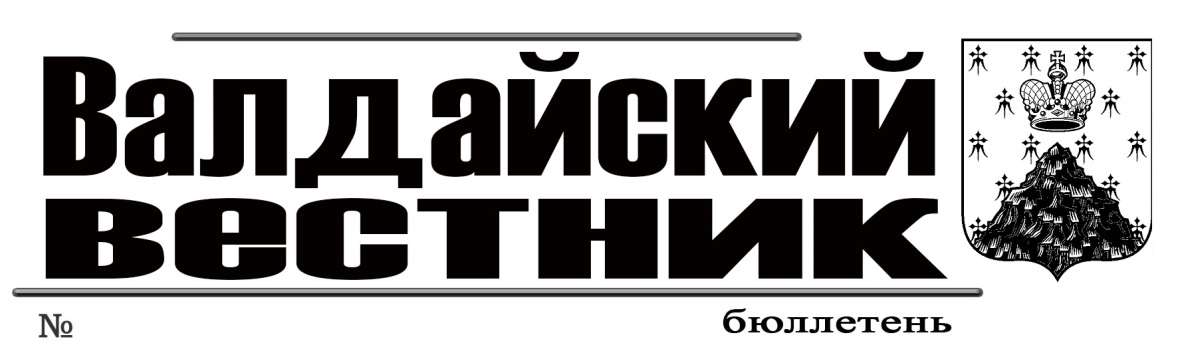 Администрация Валдайского муниципального района сообщает о приёме заявлений о предоставлении в аренду земельного участка для ведения личного подсобного хозяйства, из земель населённых пунктов, расположенного:Новгородская область, Валдайский район, Яжелбицкое сельское поселение, д.Горушки, площадью 952 кв.м (ориентир: данный земельный участок примыкает с северо-западной стороны к земельному участку с кадастровым номером 53:03:1517001:2).Граждане, заинтересованные в предоставлении земельного участка, могут подавать заявления о намерении участвовать в аукционе на право заключения договора аренды данного земельного участка.Заявления принимаются в течение тридцати дней со дня опубликования данного сообщения (по 27.01.2019 включительно).Заявления могут быть поданы при личном обращении в бумажном виде через многофункциональный центр предоставления государственных и муниципальных услуг по адресу: Новгородская область, г.Валдай, ул.Гагарина, д.12/2, тел.: 8 (816-66) 2-18-19,  и Администрацию Валдайского муниципального района по адресу: Новгородская область, г.Валдай, пр.Комсомольский, д.19/21, каб.305, тел.: 8 (816-66) 2-25-16.Со схемой расположения земельного участка на бумажном носителе, можно ознакомиться в комитете по управлению муниципальным имуществом Администрации муниципального района (каб.409), с 8.00 до 17.00 (перерыв на обед с 12.00 до 13.00) в рабочие дни. При поступлении двух или более заявлений права на заключение договора аренды земельного участка предоставляется на торгах.ИНФОРМАЦИОННОЕ СООБЩЕНИЕАдминистрация Валдайского муниципального района сообщает о приёме заявлений о предоставлении в собственность путем продажи земельного участка для ведения личного подсобного хозяйства, из земель населённого пункта, расположенного:Новгородская область, Валдайский район, Ивантеевское сельское поселение, д.Большое Уклейно, площадью 420 кв.м, (ориентир: данный земельный участок примыкает с северной стороны к земельному участку с кадастровым номером 53:03:0735001:64).Граждане, заинтересованные в предоставлении земельного участка, могут подавать заявления о намерении участвовать в аукционе по продаже данного земельного участка.Заявления принимаются в течение тридцати дней со дня опубликования данного сообщения (по 27.01.2019 включительно). Заявления могут быть поданы при личном обращении в бумажном виде через многофункциональный центр предоставления государственных и муниципальных услуг по адресу: Новгородская область, г.Валдай, ул.Гагарина, д.12/2, тел.: 8 (8162) 500-252,  и Администрацию Валдайского муниципального района по адресу: Новгородская область, г.Валдай, пр.Комсомольский, д.19/21, каб.305, тел.: 8 (816-66) 46-318.Со схемой расположения земельного участка на бумажном носителе, можно ознакомиться в комитете по управлению муниципальным имуществом Администрации муниципального района (каб.409), с 8.00 до 17.00 (перерыв на обед с 12.00 до 13.00) в рабочие дни. При поступлении двух или более заявлений земельный участок предоставляется на торгах.ИТОГОВЫЙ ДОКУМЕНТпроведения публичных слушаний 28 декабря 2018 по вопросу предоставления разрешения на условно разрешённый вид использования земельного участка, расположенного в территориальной зоне ЗД.(Зона объектов здравоохранения) по адресу: Российская Федерация, Новгородская область, Валдайский район, Валдайское городское поселение, г.Валдай, ул.Песчаная, в кадастровом квартале 53:03:0102002, примыкающего с северной стороны к земельному участку с кадастровым номером 53:03:0102002:55 для условно разрешённого вида использования: «административно-управленческие учреждения».1. Признать публичные слушания состоявшимися.2. Направит протокол публичных слушаний Главе муниципального района для принятия решения.Ответственный за проведение публичных слушаний    А.В. РыбкинАДМИНИСТРАЦИЯ ВАЛДАЙСКОГО МУНИЦИПАЛЬНОГО РАЙОНАП О С Т А Н О В Л Е Н И Е24.12.2018 № 2099Об осуществлении содержания и обслуживания бесхозяйных сетей теплоснабжения и сетейгорячего водоснабженияВ соответствии с Федеральным законом от 06 октября 2003 года № 131-ФЗ «Об общих принципах организации местного самоуправления в Российской Федерации, с Федеральным законом от 27 июля 2010 года № 190-ФЗ «О теплоснабжении» и постановлением Валдайского муниципального района от 01.09.2015 года № 1302 «Об определении единой теплоснабжающей организации в системе теплоснабжения Валдайского муниципального района» Администрация Валдайского муниципального района ПОСТАНОВЛЯЕТ:1. До признания права собственности на бесхозяйные сети теплоснабжения и сети горячего водоснабжения Валдайскому району теплоснабжения ООО «ТК Новгородская» осуществлять содержание и обслуживание бесхозяйных сетей теплоснабжения и сетей горячего водоснабжения, которые используются для передачи тепла и горячей воды на территории Валдайского муниципального района.2. Руководителю Валдайского района теплоснабжения обратиться в комитет по тарифной политике Новгородской области по вопросу включения затрат на содержание и обслуживание вышеуказанных бесхозяйных тепловых сетей и сетей горячего водоснабжения в тарифы на следующий период регулирования.3. Опубликовать постановление в бюллетене «Валдайский Вестник» и разместить на официальном сайте Администрации Валдайского муниципального района в сети «Интернет».Глава муниципального района		Ю.В.СтадэПриложение к постановлению Администрации муниципального района от 24.12.2018 № 2099Перечень участков бесхозяйных сетей Трубы ЦОПеречень участков бесхозяйных сетейТрубы ГВСАДМИНИСТРАЦИЯ ВАЛДАЙСКОГО МУНИЦИПАЛЬНОГО РАЙОНАП О С Т А Н О В Л Е Н И Е24.12.2018 № 2104Об участии во Всероссийском конкурсе лучших проектов создания комфортной городской среды малых городовВ соответствии с Федеральным законом от 06 октября 2003 года № 131-ФЗ «Об общих принципах организации местного самоуправления в Российской Федерации», постановлением Правительства Российской Федерации от 10.02.2017 № 169 «Об утверждении Правил предоставления и распределения субсидий из федерального бюджета бюджетам субъектов Российской Федерации на поддержку государственных программ субъектов Российской Федерации и муниципальных программ формирования современной городской среды» и направлено на реализацию права граждан Российской Федерации на осуществление местного самоуправления посредством участия в общественном обсуждении проектов создания комфортной городской среды малых городов» Администрация Валдайского муниципального района  ПОСТАНОВЛЯЕТ:1. Принять участие во Всероссийском конкурсе лучших проектов создания комфортной городской среды малых городов.2. Создать общественную комиссию по проведению общественных обсуждений проектов создания комфортной городской среды малых городов и утвердить ее состав.3. Утвердить прилагаемое Положение об общественной комиссии по проведению общественных обсуждений проектов создания комфортной городской среды малых городов.4. Считать датой начала приема предложений по мероприятиям, которые целесообразно реализовать на общественной территории, предложенной для обсуждения, в рамках участия Валдайского городского поселения во Всероссийском конкурсе по отбору лучших проектов в сфере создания комфортной городской среды в малых городах и исторических поселениях 13 декабря 2018 года, датой окончания – 13 января 2019 года.5. Контроль за исполнением постановления возложить на заместителя Главы администрации муниципального района Карпенко А.Г.6. Опубликовать постановление в бюллетене «Валдайский Вестник» и разместить на официальном сайте Администрации Валдайского муниципального района в сети «Интернет».7. Постановление вступает в силу со дня его официального опубликования.Глава муниципального района		Ю.В.СтадэУТВЕРЖДЕНпостановлением Администрации муниципального района 
от 24.12.2018 № 2104СОСТАВобщественной комиссии по проведению общественных обсуждений проектов создания комфортной городской среды малых городов_______________________УТВЕРЖДЕНОпостановлением Администрации муниципального района 
от 24.12.2018 № 2104ПОЛОЖЕНИЕоб общественной комиссии по проведению общественных обсуждений проектов создания комфортной городской среды малых городовОбщие положения1.1. Настоящее Положение об общественной комиссии на территории Валдайского городского поселения по проведению общественных обсуждений проектов создания комфортной городской среды малых городов (далее -комиссия) осуществляет свою деятельность в соответствии с настоящим Положением.1.2. Общественная комиссия формируется Администрацией Валдайского муниципального района (далее - администрация) из представителей органов местного самоуправления, общественных организаций, политических партий и движений на территории Валдайского городского поселения и осуществляет свою деятельность в соответствии с настоящим Положением.2. Функции общественной комиссии2.1. Общественная комиссия осуществляет прием предложений от граждан по проектам создания комфортной городской среды малых городов.2.2. Общественная комиссия осуществляет контроль и координацию выполнения приема предложений от граждан по проектам создания комфортной городской среды малых городов.Критериями оценки предложений является:экономический эффект;целесообразность реализовать предложение на данной территории;количество и разнообразность вновь созданных объектов.3. Порядок работы Общественной комиссии3.1. Руководство Общественной комиссии осуществляет председатель общественной комиссии, а в его отсутствие – заместитель председателя общественной комиссии.3.2. Заседание Общественной комиссии правомочно, если в нем принимают участие более половины ее членов. Каждый член Общественной комиссии имеет один голос.3.3. Решения Общественной комиссии принимаются простым большинством голосов членов Общественной комиссии, принявших участие в её заседании. При равенстве голосов голос председателя Общественной комиссии является решающим.Критериями оценки предложений является:экономический эффект;целесообразность реализовать предложение на данной территории;количество и разнообразность вновь созданных объектов.3.4. На заседаниях Общественной комиссии могут присутствовать представители заинтересованных лиц участники подавшие предложения по благоустройству территории. Полномочия указанных представителей подтверждаются документально в соответствии с действующим законодательством Российской Федерации.3.5. Решения Общественной комиссии в день их принятия оформляются протоколом заседания комиссии, который подписывают члены общественной комиссии, принявшие участие в заседании комиссии. Протокол заседания комиссии ведет секретарь комиссии. Протокол заседания общественной комиссии составляется в двух экземплярах, один из которых остается в комиссии. 3.6. На основании решения общественной комиссии по проведению общественного обсуждения проекта создания комфортной городской среды малых городов Администрация Валдайского муниципального района принимает решение о подаче данного проекта на Всероссийский конкурс.3.7. Протокол рассмотрения и оценки предложений размещается на официальном сайте администрации Валдайского муниципального района в информационно-телекоммуникационной сети «Интернет» в течение трех рабочих дней с даты его подписания._____________________АДМИНИСТРАЦИЯ ВАЛДАЙСКОГО МУНИЦИПАЛЬНОГО РАЙОНАП О С Т А Н О В Л Е Н И Е24.12.2018 № 2105О создании комиссии по проведению оценки состояния объектов централизованных систем водоснабжения, водоотведения и очистки стоковВ соответствии с Гражданским кодексом Российской Федерации, Федеральным законом от 06 октября 2003 года № 131-ФЗ «Об общих принципах организации местного самоуправления в Российской Федерации», Правилами предоставления и распределения субсидий из федерального бюджета бюджетам субъектов Российской Федерации на поддержку государственных программ субъектов Российской Федерации и муниципальных программ по повышению качества водоснабжения субъектов Российской Федерации, утвержденными постановлением Правительства Новгородской области от 28.10.2013 № 321, Администрация Валдайского муниципального района ПОСТАНОВЛЯЕТ:1. Создать комиссию по проведению оценки состояния объектов централизованных систем водоснабжения, водоотведения и очистки стоков.2.Утвердить прилагаемые:Положение о комиссии по проведению оценки состояния объектов централизованных систем водоснабжения, водоотведения и очистки стоков;состав комиссии по проведению оценки состояния объектов централизованных систем водоснабжения, водоотведения и очистки стоков;график проведения инвентаризации объектов центрального водоснабжения, водоотведения и очистки стоков.3. Считать комиссию по проведению оценки состояния объектов централизованных систем водоснабжения, водоотведения и очистки стоков постоянно действующей.4. Установить сроки проведения оценки состояния объектов централизованных систем водоснабжения с 01.01.2019 по 01.06.2019.5. Опубликовать постановление в бюллетене «Валдайский Вестник» и разместить на официальном сайте Администрации Валдайского муниципального района в сети «Интернет».Глава муниципального района		Ю.В.СтадэУТВЕРЖДЕНОпостановлением Администрации муниципального района 
от 24.12.2018 № 2104ПОЛОЖЕНИЕо комиссии по оценке состояния объектов централизованных систем водоснабжения, водоотведение и очистки стоков1. Общие положения1.1. Настоящее Положение определяет порядок проведения оценки состояния объектов централизованных систем водоснабжения (далее-объекты инвентаризации).1.2. Объектами инвентаризации являются: водопроводные сети;скважины, башни скважин Рожновского;станции второго подъема;сети водоотвода КНС2. Задачи и функции комиссии2.1. Основными целями инвентаризации объектов является выявление объектов не подлежащих дальнейшей эксплуатации, требующих замены, модернизации.2.2. Основными задачами инвентаризации объектов являются:техническая инвентаризация объектов централизованных систем водоснабжения, водоотведения и очистки стоков, включая натуральное, визуальное, измерительное и инструментальное обследование систем, холодного водоснабжения, водоотведения.определение качества питьевой воды.3. Состав и полномочия членов комиссии3.1. Состав комиссии утверждается постановлением Администрации Валдайского муниципального района.3.2. В целях исполнения выполненных задач комиссия:проводит визуальный и функциональный осмотр объектов инвентаризации с составление акта осмотра;определяет объекты, не подлежащие к дальнейшей эксплуатации, находящиеся в неудовлетворительном состоянии, требующие капитального ремонта, модернизации;3.3. По итогам проведения оценки состояния объекты вносятся в таблицы по наименованиям в соответствии с основным назначением объекта. Если объект инвентаризации подвергся восстановлению, реконструкции, и вследствие этого изменилось основное его назначение, то он вносится в опись под наименованием, соответствующим новому назначению.3.4. В случае выявления объектов инвентаризации, не подлежащих дальнейшей эксплуатации, восстановление которых не представляется возможным, комиссия на основании отдельного заключения вносит такие объекты в отдельную опись с указанием причин, приведших к их непригодности.4. Порядок работы комиссии4.1. Руководство комиссии осуществляет председатель комиссии, а в его отсутствие – заместитель председателя комиссии.4.2. Заседание комиссии правомочно, если в нем принимают участие более 50% ее членов. Каждый член комиссии имеет один голос.4.3. Решения комиссии принимаются простым большинством голосов членов комиссии, принявших участие в её заседании. При равенстве голосов голос председателя комиссии является решающим.4.4. Решения комиссии в день их принятия оформляются актом заседания комиссии, который подписывают члены комиссии, принявшие участие в заседании комиссии. Акт составляет секретарь комиссии. Акт составляется в двух экземплярах, один из которых остается в комиссии.4.5. На основании проведенной инвентаризации объектов централизованного водоснабжения водоотведение и очистки стоков составляется сводный отчет.4.6. Комиссия на своих заседаниях в целях контроля и координации реализации инвентаризации рассматривает и другие вопросы, относящиеся к объектам водоснабжения и водоотведения.______________________УТВЕРЖДЕНпостановлением Администрации муниципального района 
от 24.12.2018 № 2104СОСТАВкомиссии по оценке состояния объектов централизованных систем водоснабжения, водоотведения и очистки стоков__________________________УТВЕРЖДЕНпостановлением Администрации муниципального района 
от 24.12.2018 № 2104ГРАФИК проведения инвентаризации объектов центрального водоснабжения, водоотведения и очистки стоковАДМИНИСТРАЦИЯ ВАЛДАЙСКОГО МУНИЦИПАЛЬНОГО РАЙОНАП О С Т А Н О В Л Е Н И Е26.12.2018 № 2130В целях обеспечения безопасности жизнедеятельности населения, бесперебойного функционирования объектов жилищно-коммунального хозяйства и социальной сферы, готовности органов управления, сил и средств муниципального звена областной территориальной подсистемы РСЧС к оперативному реагированию на возможные чрезвычайные ситуации, в соответствии с постановлением Правительства  Российской Федерации от 30 декабря 2003 года № 794 «О единой государственной системе предупреждения и ликвидации чрезвычайных ситуаций» Администрация Валдайского муниципального района ПОСТАНОВЛЯЕТ:1.Перевести в период с 18.00. 29 декабря 2018 года по 9.00. 9 января 2019 года органы управления, силы и средства муниципального звена областной территориальной подсистемы РСЧС в режим функционирования «Повышенная готовность».2. Выполнить мероприятия, предусмотренные Планом действий Валдайского муниципального района по предупреждению и ликвидации чрезвычайных ситуаций природного и техногенного характера, а именно:оповестить и собрать руководящий состав, довести обстановку, поставить задачи;проверить готовность к работе систем оповещения и связи;довести информацию до населения и подчиненных организаций;привести в готовность силы и средства организаций отвечающих за жизнеобеспечение населения муниципального района;при необходимости организовать круглосуточное дежурство руководящего состава;ежедневно проводить мониторинг окружающей среды и погодных условий через ЕДДС муниципального района;производить обмен информацией при изменении обстановки между ДДС организаций, учреждений и ЕДДС муниципального района.3. Руководителем возможной ликвидации последствий чрезвычайных ситуаций назначить заместителя Главы администрации района, председателя комиссии по предупреждению и ликвидации чрезвычайной ситуации и обеспечению пожарной безопасности муниципального района Карпенко А.Г.4. Координацию основных мероприятий, разработку предложений и рассмотрение вопросов о привлечении дополнительных сил и средств, в целях локализации и ликвидации возможных последствий воздействия стихии возложить на комиссию по предупреждению и ликвидации чрезвычайных ситуаций и обеспечению пожарной безопасности Администрации муниципального района.5. К проведению возможных мероприятий по выполнению аварийно-восстановительных и других неотложных работ по локализации и ликвидации последствий воздействия стихии привлечь силы и средства согласно Перечня сил и средств постоянной готовности районного звена областной территориальной подсистемы единой государственной системы предупреждения и ликвидации чрезвычайных ситуаций.6. Контроль за выполнением постановления оставляю за собой.7. Опубликовать постановление в бюллетене «Валдайский Вестник» и разместить на официальном сайте Администрации Валдайского муниципального района в сети «Интернет».Глава муниципального района		Ю.В.СтадэАДМИНИСТРАЦИЯ ВАЛДАЙСКОГО МУНИЦИПАЛЬНОГО РАЙОНАП О С Т А Н О В Л Е Н И Е26.12.2018 № 2131Об отмене запрета выхода на ледВ связи с образованием на водных объектах сплошного ледяного покрова толщиной более 12 сантиметров и в соответствии с пунктом 7.1 Правил охраны жизни людей на водных объектах на территории области, утвержденных постановлением Администрации Новгородской области от 28.05.2007 № 145 «Об утверждении Правил пользования водными объектами для плавания на маломерных судах на территории области и Правил охраны жизни людей на водных объектах в Новгородской области» Администрация Валдайского муниципального района ПОСТАНОВЛЯЕТ:1. Признать утратившим силу пункт 1 постановления Администрации Валдайского муниципального района от 11.12.2018 № 1975 «О запрещении выхода (выезда) на лёд водных объектов на территории Валдайского муниципального района» в части запрета выхода людей на лёд.2. Главному специалисту по делам гражданской обороны и чрезвычайным ситуациям Администрации муниципального района организовать оповещение населения в средствах массовой информации  об отмене запрета выхода на лёд и сохранении запрета на выезд автомототранспортных средств, тракторов и гужевого транспорта на лёд.3. Рекомендовать отделу министерства внутренних дел Валдайского района организовать контроль за соблюдением запрета выезда автомототранспортных средств, тракторов и гужевого транспорта на лёд.4. Рекомендовать Главам сельских поселений организовать в населённых пунктах размещение на информационных стендах объявлений об отмене запрета выхода людей на лёд и сохранении запрета на выезд автомототранспортных средств, тракторов и гужевого транспорта на лёд.5. Контроль за выполнением постановления возложить на заместителя Главы администрации муниципального района Гаврилова Е.А. 7. Опубликовать постановление в бюллетене «Валдайский Вестник» и разместить на официальном сайте Администрации Валдайского муниципального района в сети «Интернет».Глава муниципального района		Ю.В.СтадэАДМИНИСТРАЦИЯ ВАЛДАЙСКОГО МУНИЦИПАЛЬНОГО РАЙОНАП О С Т А Н О В Л Е Н И Е27.12.2018 № 2134Об утверждении Положения о порядке проведения закупок товаров, работ, услуг для нужд муниципального бюджетного учреждения культуры Валдайской централизованной клубной системыВ целях реализации Федерального закона от 18 июня 2011 года № 223 «О закупках товаров, работ и услуг отдельными видами юридических лиц» и в связи с изменениями, вступившими в силу с 01 июля 2018 года Администрация Валдайского муниципального района ПОСТАНОВЛЯЕТ:1. Утвердить прилагаемое Положение о порядке проведения закупок товаров, работ, услуг для нужд муниципального бюджетного учреждения культуры Валдайской централизованной клубной системы .2. Признать утратившими силу постановления Администрации Валдайского муниципального района:от 20.03.2014 № 575 «Об утверждении Положения о порядке проведения закупок товаров, работ, услуг для нужд муниципального бюджетного учреждения культуры Валдайской централизованной клубной системы»;от 30.07.2017 № 1463 «О внесении изменений в Положение о порядке проведения закупок товаров, работ, услуг для нужд муниципального бюджетного учреждения культуры Валдайской централизованной клубной системы».3. Опубликовать постановление в бюллетене «Валдайский Вестник» и разместить на официальном сайте Администрации Валдайского муниципального района в сети «Интернет».Глава муниципального района		Ю.В.СтадэУТВЕРЖДЕНОпостановлением Администрации муниципального района от 27.12.2018 № 2134ПОЛОЖЕНИЕо порядке проведения закупок товаров, услуг и нужд муниципального бюджетного учреждения культуры Валдайская централизованная клубная системы1. Общие положения.1.1. Предмет и цели регулирования.1.1.1. Настоящее Положение о закупке товаров, работ, услуг муниципального бюджетного учреждения культуры Валдайская централизованная клубная система (МБУК ВЦКС) (далее – Положение) разработано в целях своевременного и полного обеспечения Заказчика в товарах, работах, услугах с необходимыми показателями цены, качества и надежности, эффективного использования денежных средств, расширения возможности участия юридических и физических лиц в закупках товаров, работ, услуг для нужд Заказчика и стимулирования такого участия, развития добросовестной конкуренции, обеспечения гласности и прозрачности закупок, предотвращения коррупции и других злоупотреблений.1.1.2. Положение разработано в соответствии с законодательством Российской Федерации, с учетом положений Федерального закона от 18.07.2011 г. № 223-ФЗ «О закупках товаров, работ, услуг отдельными видами юридических лиц» (далее – Закон № 223-ФЗ, 223-ФЗ), Федерального закона от 26.07.2006 г. № 135-ФЗ «О защите конкуренции»,  Федерального закона от 05.04.2013 г. № 44-ФЗ «О контрактной системе в сфере закупок товаров, работ, услуг для обеспечения государственных и муниципальных нужд», общепринятых правил, сложившихся в сфере закупок.1.1.3. Положение регулирует отношения, связанные с осуществлением Заказчика закупочной деятельности, в том числе устанавливает единые правила и порядок закупки товаров, работ, услуг (далее – закупки), в целях соблюдения следующих принципов закупки:создание условий для своевременного и полного обеспечения потребностей Заказчика в товарах, работах, услугах с требуемыми показателями цены, качества и надежности;информационная открытость закупки;равноправие, справедливость, отсутствие дискриминации и необоснованных ограничений конкуренции по отношению к участникам закупки;целевое и экономически эффективное расходование денежных средств на приобретение товаров, работ, услуг (с учетом при необходимости стоимости жизненного цикла закупаемой продукции) и реализация мер, направленных на сокращение издержек Заказчика;отсутствие ограничения допуска к участию в закупке путем установления неизмеряемых требований к участникам закупки.оптимальность процедур и результата. Применение наиболее подходящих для конкретной ситуации процедур, а также выбор технико-коммерческих предложений и контрагента по наилучшим совокупным значениям требуемых показателей (качество, условия поставки, цена и др.).1.1.4. Положение о закупке не регулирует отношения, указанные в ч. 4 ст. 1 Закона № 223-ФЗ.1.1.5. Закупочная деятельность учреждения направлена на обеспечение основной уставной деятельности по организации образовательного процесса в соответствие с Федеральным законом от 29.12.2012 № 273-ФЗ «Об образовании в Российской Федерации». Закупочная деятельность ведется с учетом требований образовательных программ и стандартов, санитарно-гигиенических, противопожарных и иных обязательных требований к организации учебного процесса образовательным учреждением.1.1.6. При закупке товаров, работ, услуг Заказчик руководствуется Конституцией Российской Федерации, Гражданским кодексом Российской Федерации, федеральными законами и иными нормативными правовыми актами Российской Федерации, настоящим Положением, иными внутренними документами Заказчика.1.1.7. В случае если Заказчик обязан осуществлять закупки у субъектов малого и среднего предпринимательства, при осуществлении закупок учитываются особенности участия малого и среднего предпринимательства в закупках, определенные Постановлением Правительства РФ от 11.12.2014 № 1352 "Об особенностях участия субъектов малого и среднего предпринимательства в закупках товаров, работ, услуг отдельными видами юридических лиц" и иными нормативными актами Правительства РФ (в случае их принятия в соответствии с п. 2 ч. 8 ст. 3 Закона № 223-ФЗ).1.2. Термины и определенияАукцион – конкурентный способ закупки, являющийся торгами и предусмотренный частью 18 статьи 3.2 Закона № 223-ФЗ.День – календарный день, за исключением случаев, когда в настоящем Положении срок прямо устанавливается в рабочих днях. Документация о закупке (конкурсная документация, аукционная документация, документация о запросе предложений, запросе котировок, тендерная документация) – комплект документов, содержащий полную информацию о предмете, условиях и правилах проведения закупки, правилах подготовки, оформления и подачи заявок на участие в закупке участником закупки, а также об условиях заключения договора.Единая информационная система в сфере закупок (единая информационная система) - совокупность информации, указанной в части 3 статьи 4 Федерального закона от 05.04.2013 № 44-ФЗ «О контрактной системе в сфере закупок товаров, работ, услуг  для обеспечения государственных и муниципальных нужд» и содержащейся в базах данных, информационных технологий и технических средств, обеспечивающих формирование, обработку, хранение такой информации, а также ее предоставление с использованием официального сайта единой информационной системы в информационно-телекоммуникационной сети "Интернет".Единый агрегатор торговли - информационный ресурс, с использованием которого заказчики вправе осуществлять закупки для обеспечения государственных и муниципальных нужд, определённый Правительством РФ.Закупочная Комиссия (Комиссия) – коллегиальный орган, создаваемый Заказчиком, для принятия решений по подведению итогов закупки, в том числе решений по подведению итогов отдельных этапов и процедур закупки.Заказчик - муниципальное бюджетное учреждение – организатор торгов, которое самостоятельно размещает заказ на поставку товаров, выполнение работ, оказание услуг для нужд муниципального автономного учреждения.Закупка - приобретение Заказчиком способами, указанными в настоящем Положении о закупке, товаров, работ, услуг для нужд Заказчика. Закупка в электронной форме – закупка, проведение которой обеспечивается оператором электронной площадки на сайте в сети Интернет. При проведении закупки в электронной форме заявка подается в форме электронных документов, подписанных, как правило, средствами электронной подписи, через сайт электронной площадки. Закупка у единственного поставщика (исполнителя, подрядчика) – способ закупки товаров (работ, услуг), при котором Заказчик не осуществляет приём и рассмотрение заявок участников закупки для заключения договора.Запрос котировок - способ закупки, при проведении которого победителем признается участник закупки, заявка которого соответствует требованиям, установленным извещением о проведении запроса котировок, и содержит наиболее низкую цену договора. Запрос предложений – способ закупки, при проведении которого победителем признается участник конкурентной закупки, заявка на участие в закупке которого в соответствии с критериями, определенными в документации о закупке, наиболее полно соответствует требованиям документации о закупке и содержит лучшие условия поставки товаров, выполнения работ, оказания услуг. Заявка на участие в закупке – комплект документов, содержащий предложение участника закупки, направляемый Организатору закупки на бумажном носителе либо в форме электронного документа с использованием функционала электронной площадки (сайта Торговой системы) по форме и в порядке, которые установлены документацией о закупке.Инициатор закупки – ответственный сотрудник или структурное подразделение Заказчика, заинтересованное в закупке товаров, работ, услуг, и инициирующее ее проведение.Конкурс – способ закупки, при проведении которого победителем признается участник конкурентной закупки, заявка на участие в конкурентной закупке, окончательное предложение которого соответствует требованиям, установленным документацией о конкурентной закупке, и заявка, окончательное предложение которого по результатам сопоставления заявок, окончательных предложений на основании указанных в документации о такой закупке критериев оценки содержит лучшие условия исполнения договора. Конкурентная закупка – закупка, осуществляемая с соблюдением одновременно условий, предусмотренных ч. 3 ст. 3 Закона № 223-ФЗ.Лот - часть закупаемых товаров (работ, услуг), выделенная по определенным критериям, на которую в соответствии с извещением о закупке и документацией о закупке допускается подача отдельной заявки на участие в закупке и заключение отдельного договора по итогам закупки.Начальная (максимальная) цена договора (предмета закупки) - предельная цена товаров, работ, услуг, являющихся предметом закупки, рассчитанная Заказчиком в установленном порядке или определенная Заказчиком по результатам изучения конъюнктуры рынка.Неконкурентная закупка – закупка, условия осуществления которой не соответствуют условиям, предусмотренным ч. 3 ст. 3 Закона № 223-ФЗ.Оператор электронной площадки – юридическое лицо, являющееся коммерческой организацией и созданное в соответствии с законодательством Российской Федерации в организационно-правовой форме общества с ограниченной ответственностью или непубличного акционерного общества, в уставном капитале которых доля иностранных граждан, лиц без гражданства, иностранных юридических лиц либо количество голосующих акций, которыми владеют указанные граждане и лица, составляет не более чем двадцать пять процентов, владеющее электронной площадкой, в том числе необходимыми для ее функционирования оборудованием и программно-техническими средствами, и обеспечивающее проведение конкурентных закупок в электронной форме в соответствии с положениями Закона № 223-ФЗ. Функционирование электронной площадки осуществляется в соответствии с правилами, действующими на электронной площадке, и соглашением, заключенным между заказчиком и оператором электронной площадки, с учетом положений статьи 3.3 Закона № 223-ФЗ.Организатор закупки (Организатор) – ответственный сотрудник или структурное подразделение Заказчика, на которого возложены функции по организации и проведению закупок, либо юридическое лицо (в т.ч. муниципальное учреждение), привлеченное Заказчиком на основе договора (соглашения) для осуществления отдельных функций, связанных с организацией и проведением закупок.Организатор совместных торгов – один из заказчиков, которому другие заказчики передали на основании соответствующего соглашения часть своих функций по организации совместных торгов.Открытая закупка – процедура закупки, при которой информация о закупке сообщается неограниченному кругу претендентов и в которой может принять участие любое лицо.Официальный сайт - официальный сайт единой информационной системы в сфере закупок, расположенной на официальном сайте единой информационной системы в информационно-телекоммуникационной сети «Интернет» по адресу www.zakupki.gov.ru, на котором Заказчиком размещаются информация и документы, предусмотренные настоящим Положением о закупке, нормативно-правовыми актами Российской Федерации.Переторжка – этап процедуры закупки, направленный на добровольное снижение участниками закупки цен заявок на участие в запросе предложений, запросе котировок, в конкурсе или в тендере в целях повышения их предпочтительности для Заказчика путём подачи дополнительных ценовых предложений участников закупки о снижении цены договора. Переторжка, как этап закупки, может проводиться только в случае, если информация о возможности её проведения предусмотрена в документации о закупке. Порядок проведения переторжки установлен в приложении № 2 к настоящему Положению.Процедура закупки – деятельность Заказчика по выбору поставщика (подрядчика, исполнителя) с целью приобретения у него товаров, работ, услуг.Реестр договоров – перечень сведений о заключенных Заказчикам договорах, их изменении, исполнении и расторжении, обязательный для размещения в единой информационной системе с 01 января 2015 года, в соответствии со статьей 4.1. Закона № 223-ФЗ.Сайт Заказчика – сайт в информационно-телекоммуникационной сети Интернет, расположенный по адресу: http://dkvalday.ruСовместные торги - способ закупки путем проведения торгов в форме конкурса (аукциона) в интересах нескольких заказчиков. Торги – конкурентный способ закупки, проводимый в форме конкурса, аукциона, запроса котировок, запроса предложений.Участник закупки – любое юридическое лицо или несколько юридических лиц, выступающих на стороне одного участника закупки, независимо от организационно-правовой формы, формы собственности, места нахождения и места происхождения капитала либо любое физическое лицо или несколько физических лиц, выступающих на стороне одного участника закупки, в том числе индивидуальный предприниматель или несколько индивидуальных предпринимателей, выступающих на стороне одного участника закупки, которые соответствуют требованиям, установленным Заказчиком в соответствии с Положением о закупке.Чрезвычайное событие – событие, которое невозможно было предопределить, возникновение которого не зависит от воли и действий Заказчика, и наступление которого может привести к причинению ущерба имуществу Заказчика, возникновению убытков и другим неблагоприятным финансовым и юридическим последствиям для Заказчика и (или) остановке учебного процесса.Электронная площадка (сайт Торговой системы) – сайт в информационно-телекоммуникационной сети "Интернет", на котором наряду с официальным сайтом размещается информация о конкурентной закупке, в том числе извещение о конкурентной закупке, документация о конкурентной закупке (при проведении запроса котировок - только извещение), изменения, вносимые в извещение и документацию о конкурентной закупке, разъяснения документации о конкурентной закупке, протоколы, составляемые в ходе конкурентной закупки, иные документы, связанные с проведением конкурентной закупки, а также проводятся закупки в электронной форме. На электронной торговой площадке также могут размещаться информация и документы о проведении неконкурентных закупок в соответствии с настоящим Положением. 1.3. Комиссия по осуществлению закупок.1.3.1. Для определения поставщика (исполнителя, подрядчика) по результатам проведения конкурентной закупки в учреждении создается постоянно действующий коллегиальный орган – комиссия по осуществлению закупок (далее также – Комиссия, Закупочная комиссия). В случаях, предусмотренных настоящим Положением, комиссия может выполнять функции по определению поставщика (исполнителя, подрядчика) по результатам проведения неконкурентной закупки.1.3.2. Состав Комиссии и порядок работы Комиссии (положение о закупочной Комиссии) утверждается распорядительным документом Заказчика.1.3.3 Число членов Комиссии должно быть не менее чем 5 (пяти) человека.1.3.4. Решения Комиссии о результатах закупки обязательны для исполнения Заказчиком.1.3.5. Закупочная комиссия осуществляет функции, предусмотренные Законом № 223-ФЗ, настоящим Положением о закупке, локальными актами заказчика (при их наличии). 1.4. Требования к участникам закупки.1.4.1. Участником закупки может быть любое юридическое лицо или несколько юридических лиц, выступающих на стороне одного участника закупки, независимо от организационно-правовой формы, формы собственности, места нахождения и места происхождения капитала либо любое физическое лицо или несколько физических лиц, выступающих на стороне одного участника закупки, в том числе индивидуальный предприниматель или несколько индивидуальных предпринимателей, выступающих на стороне одного участника закупки, которые соответствуют требованиям, установленным настоящим Положением. 1.4.2. При проведении закупки Заказчик устанавливает следующие обязательные требования к участникам закупки: 1) Соответствие участников закупки требованиям, устанавливаемым в соответствии с законодательством Российской Федерации к лицам, осуществляющим поставки товаров, выполнение работ, оказание услуг, являющихся предметом закупки.2) Не проведение ликвидации участника закупки – юридического лица и отсутствие решения арбитражного суда о признании участника закупки – юридического лица, индивидуального предпринимателя банкротом и об открытии конкурсного производства.3) Не приостановление деятельности участника закупки в порядке, предусмотренном Кодексом Российской Федерации об административных правонарушениях, на день подачи заявки на участие в закупке. 4) Отсутствие у участника закупки недоимки по налогам, сборам, задолженности по иным обязательным платежам в бюджеты бюджетной системы Российской Федерации (за исключением сумм, на которые предоставлены отсрочка, рассрочка, инвестиционный налоговый кредит в соответствии с законодательством Российской Федерации о налогах и сборах, которые реструктурированы в соответствии с законодательством Российской Федерации, по которым имеется вступившее в законную силу решение суда о признании обязанности заявителя по уплате этих сумм исполненной или которые признаны безнадежными к взысканию в соответствии с законодательством Российской Федерации о налогах и сборах) за прошедший календарный год, размер которых превышает двадцать пять процентов балансовой стоимости активов участника закупки, по данным бухгалтерской отчетности за последний отчетный период. Участник закупки считается соответствующим установленному требованию в случае, если им в установленном порядке подано заявление об обжаловании указанных недоимки, задолженности и решение по такому заявлению на дату рассмотрения заявки на участие в закупке не принято.При проведении неконкурентных закупок, в том числе закупки у единственного поставщика (подрядчика, исполнителя), заказчик вправе не требовать от участника закупки представления документального подтверждения соответствия вышеуказанным требованиям, за исключением подтверждения соответствию требованию, установленному в подпункте 1 настоящего пункта (наличие лицензии, выписки из реестра членов саморегулируемой организации (СРО) и т.п.).1.4.3. При проведении закупки могут быть установлены также следующие требования к участникам закупки:1.4.3.1. Обладание участниками закупки исключительными правами на объекты интеллектуальной собственности, если в связи с исполнением договора Заказчик приобретает права на объекты интеллектуальной собственности, за исключением случаев проведения закупок на создание произведения литературы или искусства (за исключением программ для ЭВМ, баз данных), исполнения, на финансирование проката или показа национального фильма.1.4.3.2. Отсутствие сведений об участниках закупки в реестре недобросовестных поставщиков, предусмотренном статьей 5 Закона № 223-ФЗ и (или) в реестре недобросовестных поставщиков, предусмотренном Федеральным законом от 5 апреля 2013 года № 44-ФЗ «О контрактной системе в сфере закупок товаров, работ, услуг для обеспечения государственных и муниципальных нужд».1.4.3.3. Иные требования к участникам закупки, предусмотренные документацией о проведении конкурентной закупки.1.4.4. При проведении закупки могут быть установлены также квалификационные требования к участникам закупки, в том числе:1.4.4.1.Наличие финансовых, материальных средств, а также иных возможностей (ресурсов), необходимых для выполнения условий договора.1.4.4.2. Положительная деловая репутация, наличие опыта осуществления поставок, выполнения работ или оказания услуг.Иные квалификационные требования, связанные с предметом закупки.При установлении квалификационных требований к участникам закупки такие квалификационные требования должны быть выражены в измеряемых единицах.1.4.5. Заказчик определяет требования к участникам закупки в документации о конкурентной закупке в соответствии с положением о закупке. 1.4.6. Вышеуказанные требования к участникам закупки могут быть также установлены к субпоставщикам (субподрядчикам, соисполнителям), привлекаемым участником закупки для исполнения договора.1.4.7. Не допускается предъявлять к участникам закупки, к закупаемым товарам, работам, услугам, а также к условиям исполнения договора требования и осуществлять оценку и сопоставление заявок на участие в закупке по критериям и в порядке, которые не указаны в документации о закупке. 1.4.8. Требования, предъявляемые к участникам закупки, к закупаемым товарам, работам, услугам, а также к условиям исполнения договора, критерии и порядок оценки и сопоставления заявок на участие в закупке, установленные Заказчиком, применяются в равной степени ко всем участникам закупки, к предлагаемым ими товарам, работам, услугам, к условиям исполнения договора. 1.4.9. В случае если несколько юридических лиц, физических лиц (в том числе индивидуальных предпринимателей), выступают на стороне одного участника закупки, требования, установленные Заказчиком в документации о закупке к участникам закупки, критерии и порядок оценки и сопоставления заявок предъявляются к группе лиц, а не к отдельно взятым лицам, входящим в ее состав, если иное не предусмотрено в документации о закупке.1.4.10. Члены объединений, являющиеся коллективными участниками закупочных процедур, должны иметь соглашение между собой (или иной документ), соответствующее нормам Гражданского кодекса Российской Федерации, в котором определены права и обязанности сторон и установлено лицо, уполномоченное представлять интересы коллективных участников закупочных процедур.1.4.11. Заказчик вправе на любом этапе закупки проверить соответствие участников закупки и привлекаемых ими субпоставщиков (субподрядчиков, соисполнителей) требованиям, установленным в документации о закупке, в том числе наличие заявленных ими производственных мощностей, технологического оборудования и трудовых ресурсов.1.4.12. Комиссия при проведении любой конкурентной процедуры закупки вправе в письменной форме запросить у претендентов документы и иную информацию, необходимые для подтверждения их соответствия установленным требованиям. В случае если претендент не представил необходимые документы и информацию в срок, указанный в запросе, он может быть не допущен к участию в процедуре закупки. Данный запрос о предоставлении документов и информации в адрес Комиссии допускается, если это предусмотрено в документации о закупке.1.4.13. При выявлении недостоверных сведений в заявке на участие в закупке, выявлении несоответствия участника закупки, а также привлекаемых им для исполнения договора субпоставщиков (субподрядчиков, соисполнителей) установленным требованиям в извещении о проведении закупки и/или в документации о закупке, несоответствия поставляемого товара, выполняемых работ, оказываемых услуг требованиям, установленным в извещении о проведении закупки и/или документации о закупке, Заказчик либо Комиссия отстраняют такого участника закупки от дальнейшего участия в процедуре закупки на любом этапе ее проведения.Информационное обеспечение закупок2.1. Заказчик осуществляет подготовку и размещение в ЕИС отчетов, документов и сведений, предусмотренных Законом № 223-ФЗ, другими федеральными законами, иными нормативными правовыми актами Российской Федерации и положением о закупке.2.2. При необходимости заказчик вправе разместить в ЕИС иную информацию о закупках.2.3. Сроки на размещение документов и информации в ЕИС установлены Законом № 223-ФЗ, иными нормативными правовыми актами Российской Федерации. При этом согласно ст. 191, 193 Гражданского кодекса Российской Федерации течение срока, определенного периодом времени, начинается на следующий день после календарной даты или наступления события, которыми определено его начало, а в случае, если последний день срока приходится на нерабочий день, днем окончания срока считается ближайший следующий за ним рабочий день.3. Организация проведения закупок3.1. Проведение закупки осуществляется Организатором закупки и Комиссией с учетом утвержденного плана закупки товаров (работ, услуг) Заказчика.3.2. Порядок организации проведения закупки может устанавливаться отдельным распорядительным документом Заказчика.3.3. Для подготовки и осуществления закупок Заказчик вправе привлекать стороннего организатора закупки. Права, функции и ответственность стороннего организатора закупки определяются договором (соглашением), заключаемым таким организатором с Заказчиком. Стороннему организатору закупки не могут передаваться функции по утверждению извещения и документации о закупке.4. Способы закупок.4.1. Закупки в учреждении осуществляются в форме:4.1.1. Конкурентных закупок, которые осуществляются заказчиком путем проведения торгов одним из следующих способов:1) конкурс (открытый конкурс, конкурс в электронной форме, закрытый конкурс);2) аукцион (открытый аукцион, аукцион в электронной форме, закрытый аукцион);3) запрос котировок (запрос котировок в электронной форме, закрытый запрос котировок);4) запрос предложений (запрос предложений в электронной форме, закрытый запрос предложений).4.1.2. Неконкурентных закупок, которые осуществляются заказчиком одним из следующих способов:закупка у единственного поставщика (исполнителя, подрядчика);4.2. Способ закупки определяется Заказчиком в соответствии с законодательством Российской Федерации и настоящим Положением на стадии подготовки к осуществлению закупки. 4.2.1. Закупка путём проведения конкурса может осуществляться Заказчиком для закупок любых товаров, работ, услуг, если начальная (максимальная) цена договора (цена лота) превышает пять миллионов рублей, а также в случае принятия Закупочной комиссией решения о проведении конкурентной закупки в форме конкурса вне зависимости от начальной (максимальной) цены договора (цены лота), как правило, при соблюдении следующих условий: Заказчику важно улучшить условия исполнения договора (договоров) по сравнению с установленными в документации о закупке по нескольким критериям; Заказчик считает целесообразным для своевременного и полного удовлетворения потребностей учреждения в товарах, работах, услугах сформировать и разместить в единой информационной системе в сфере закупок (далее - ЕИС) извещение о закупке и документацию о закупке не менее чем за 15 (пятнадцать) дней до даты окончания срока подачи заявок на участие в конкурсе;описание предмета закупки осуществляется с соблюдением требований ч. 6.1 ст. 3 Закона № 223-ФЗ.4.2.2. Закупка путём проведения аукциона может осуществляться Заказчиком для закупок любых товаров, работ, услуг, если начальная (максимальная) цена договора (цена лота) превышает пять миллионов рублей, а также в случае принятия Закупочной комиссией решения о проведении конкурентной закупки в форме аукциона вне зависимости от начальной (максимальной) цены договора (цены лота), как правило, при соблюдении следующих условий: Заказчику важно улучшить условия исполнения договора (договоров) по сравнению с установленными в документации о закупке только по критерию цена договора (договоров); Заказчик считает целесообразным для своевременного и полного удовлетворения потребностей учреждения в товарах, работах, услугах сформировать и разместить в единой информационной системе извещение о закупке и документацию о закупке не менее чем за 15 (пятнадцать) календарных дней до даты окончания срока подачи заявок на участие в аукционе;описание предмета закупки осуществляется с соблюдением требований ч. 6.1 ст. 3 Закона № 223-ФЗ.4.2.3. Закупка путём проведения запроса предложений может осуществляться Заказчиком для закупок любых товаров, работ, услуг, если начальная (максимальная) цена договора (цена лота) составляет от трех до пяти миллионов рублей включительно, а также в случае принятия Закупочной комиссией решения о проведении конкурентной закупки в форме запроса предложений вне зависимости от начальной (максимальной) цены договора (цены лота) с учетом положений ч. 3 ст. 3.4 Закона № 223-ФЗ, как правило, при соблюдении следующих условий:Заказчику важно улучшить условия исполнения договора (договоров) по сравнению с установленными в документации о закупке по нескольким критериям; Заказчик считает целесообразным для своевременного и полного удовлетворения потребностей учреждения в товарах, работах, услугах сформировать и разместить в единой информационной системе извещение о закупке и документацию о закупке не менее чем за 7 (семь) рабочих дней до даты окончания срока подачи заявок на участие в запросе предложений;описание предмета закупки осуществляется с соблюдением требований ч. 6.1 ст. 3 Закона № 223-ФЗ. 4.2.4. Закупка путём проведения запроса котировок может осуществляться Заказчиком для закупок любых товаров, работ, услуг, если начальная (максимальная) цена договора (цена лота) составляет от трех до пяти миллионов рублей включительно, а также в случае принятия Закупочной комиссией решения о проведении конкурентной закупки в форме запроса котировок вне зависимости от начальной (максимальной) цены договора (цены лота) с учетом положений ч. 3 ст. 3.4 Закона № 223-ФЗ, как правило, при соблюдении следующих условий: Заказчику важно улучшить условия исполнения договора (договоров) по сравнению с установленными в документации о закупке только по критерию цена договора (договоров); Заказчик считает целесообразным для своевременного и полного удовлетворения потребностей учреждения в товарах, работах, услугах сформировать и разместить в единой информационной системе извещение о закупке и документацию о закупке не менее чем за 5 (пять) рабочих дней до даты окончания срока подачи заявок на участие в запросе котировок;описание предмета закупки осуществляется с соблюдением требований ч. 6.1 ст. 3 Закона № 223-ФЗ.4.3. Закупки у единственного поставщика (исполнителя, подрядчика) могут осуществляться Заказчиком исключительно в случаях, предусмотренных разделом 6.1.1.2 настоящего Положения о закупке.5. Конкурентные способы закупок.5.1. Общие положения о проведении конкурентных закупок.5.1.1. При проведении конкурентных способов закупок (далее по тексту - торги) заказчик руководствуется Гражданским кодексом Российской Федерации, Законом № 223-ФЗ, настоящим Положением.5.1.2. Заказчиком может быть установлено требование предоставления обеспечения заявки на участие в торгах. При этом размер обеспечения заявки на участие в торгах устанавливается с учетом требований ч. 27 ст. 3.2 Закона № 223-ФЗ. В случае, если Заказчиком установлено требование обеспечения заявки на участие в торгах, такое требование в равной мере распространяется на всех участников закупки и указывается в документации о закупке.5.1.3. Извещение о проведении торгов размещается Заказчиком в единой информационной системе в следующие сроки:5.1.3.1. Извещение о проведении конкурса и конкурсная документация размещается в ЕИС в срок, установленный ч.17 ст.3.2 (для закупки, участниками которой могут быть только субъекты малого и среднего предпринимательства - п.1 ч.3 ст.3.4) Закона № 223-ФЗ.5.1.3.2. Извещение о проведении аукциона и документация об аукционе размещается в ЕИС в срок, установленный ч.19 ст.3.2 (для закупки, участниками которой могут быть только субъекты малого и среднего предпринимательства - п.2 ч.3 ст.3.4) Закона № 223-ФЗ.5.1.3.3. Извещение о проведении запроса котировок размещается в ЕИС в срок, установленный ч.21 ст.3.2 (для закупки, участниками которой могут быть только субъекты малого и среднего предпринимательства - п.4 ч.3 ст.3.4) Закона № 223-ФЗ.5.1.3.4. Извещение о проведении запроса предложений и документация о проведении запроса предложений размещается в ЕИС в срок, установленный ч.23 ст.3.2 (для закупки, участниками которой могут быть только субъекты малого и среднего предпринимательства - п.3 ч.3 ст.3.4) Закона № 223-ФЗ.5.1.4. Заказчик одновременно с размещением в единой информационной системе извещения о проведении торгов вправе направить приглашения к участию в торгах потенциальным участникам закупки.5.1.5. Направление приглашений к участию в торгах и предоставление документации о торгах (извещения о проведении запроса котировок) до размещения извещения о проведении торгов в единой информационной системе не допускается.5.1.6. Заказчик обеспечивает размещение в единой информационной системе извещения (документации) о торгах, а также проекта договора, являющегося неотъемлемой частью извещения (документации) о торгах. 5.1.7. Участники закупки должны самостоятельно отслеживать изменения, вносимые в извещение и в документацию о торгах, размещаемые Заказчиком в единой информационной системе. Заказчик не несет ответственности за несвоевременное получение участником закупки информации из единой информационной системы.5.1.8. Сведения, содержащиеся в извещении о проведении торгов, должны соответствовать сведениям, содержащимся в документации о торгах.В соответствии с пунктом 9 Положения о размещении на официальном сайте информации о закупке, утвержденным постановлением правительства РФ от 10 сентября 2012 г. № 908, в случае несовпадения сведений извещения о проведении торгов, сформированного с помощью функционала официального сайта, и сведений извещения о проведении торгов, утвержденного Заказчиком, приоритетными являются сведения, составленные с помощью функционала официального сайта.Сведения, содержащиеся в извещении и (или) в документации о проведении торгов, должны соответствовать настоящему Положению. В случае противоречия между содержанием положения о закупке и документации и (или) извещения о проведении торгов применению подлежит положение о закупке.5.1.9. Заказчик вправе принять решение о внесении изменений в извещение и документацию о проведении торгов.5.1.10. Изменения, вносимые в извещение и документацию о проведении торгов, разъяснения положений документации о торгах размещаются Заказчиком в единой информационной системе не позднее чем в течение трех дней со дня принятия решения о внесении указанных изменений, предоставления указанных разъяснений. 5.1.11. В случае внесения изменений в извещение об осуществлении торгов, документацию о торгах срок подачи заявок на участие в такой закупке должен быть продлен таким образом, чтобы с даты размещения в единой информационной системе указанных изменений до даты окончания срока подачи заявок на участие в такой закупке оставалось не менее половины срока подачи заявок на участие в такой закупке, установленного положением о закупке для данного способа закупки.5.1.12. Заказчик, разместивший в единой информационной системе извещение о проведении торгов, вправе отказаться от их проведения до наступления даты и времени окончания срока подачи заявок на участие в торгах.5.1.12.1. Извещение об отказе от проведения торгов размещается Организатором в единой информационной системе в день принятия Заказчиком решения об отказе от проведения торгов, в порядке, установленном для размещения в единой информационной системе извещения о проведении торгов.5.1.12.2. При отказе Заказчика от проведения торгов не в электронной форме Организатором в течение двух рабочих дней со дня принятия указанного решения вскрываются (в случае, если на конверте не указаны почтовый адрес (для юридического лица) или сведения о месте жительства (для физического лица) участника закупки) конверты с заявками на участие в торгах, и направляются соответствующие уведомления всем участникам закупки, подавшим заявки на участие в торгах.5.1.13. В случае если установлено требование обеспечения заявки на участие в торгах, Заказчик возвращает участникам закупки денежные средства, внесенные в качестве обеспечения заявок на участие в торгах, в течение пяти рабочих дней со дня опубликования решения об отказе от проведения торгов.5.1.14. Любой участник закупки вправе направить Заказчику в письменной форме запрос о разъяснении положений извещения и (или) документации о торгах.5.1.14.1. Заказчик в сроки и на условиях, предусмотренных ч. 3-4 ст. 3.2 Закона № 223-ФЗ, предоставляет участникам закупки разъяснения положений извещения об осуществлении торгов и (или) документации о торгах. Если иное не установлено в документации о торгах, запросы о даче разъяснений положений извещения об осуществлении торгов и (или) документации о торгах направляются в письменной форме по почтовому адресу заказчика или на указанный в извещении об осуществлении торгов адрес электронной почты заказчика. Запросы о даче разъяснений положений извещения об осуществлении торгов и (или) документации о торгах должны содержать информацию о почтовом адресе и адресе электронной почты участника торгов. Ответы направляются участникам торгов на указанную в запросе электронную почту, если иное не установлено в документации о торгах. В случае отсутствия в запросе адреса электронной почты или невозможности его идентификации заказчик размещает ответ на запрос непосредственно в ЕИС без его направления участнику торгов, за исключением закрытых торгов.При проведении торгов в электронной форме запрос о даче разъяснений положений извещения об осуществлении торгов и (или) документации о торгах и предоставление разъяснений осуществляется с помощью функционала электронной площадки.5.1.15. Участник закупки вправе подать только одну заявку на участие в торгах.5.2. Извещение о проведении торгов.5.2.1. В извещении о проведении торгов должны быть указаны следующие сведения:5.2.1.1. Способ осуществления закупки.5.2.1.2. Наименование, место нахождения, почтовый адрес, адрес электронной почты, номера контактных телефонов Заказчика, Организатора закупки;5.2.1.3. Предмет договора с указанием количества поставляемого товара, объема выполняемой работы, оказываемой услуги, а также краткое описание предмета закупки в соответствии с частью 6.1 статьи 3 Закона № 223-ФЗ (при необходимости);5.2.1.4. Место поставки товара, выполнения работы, оказания услуги;5.2.1.5. Сведения о начальной (максимальной) цене договора (цена лота), либо формула цены, устанавливающая правила расчета сумм, подлежащих уплате заказчиком поставщику (исполнителю, подрядчику) в ходе исполнения договора, и максимальное значение цены договора, либо цена единицы товара, работы, услуги и максимальное значение цены договора;5.2.1.6. Срок, место и порядок предоставления документации о закупке, размер, порядок и сроки внесения платы, взимаемой заказчиком за предоставление данной документации, если такая плата установлена заказчиком, за исключением случаев предоставления документации о закупке в форме электронного документа;5.2.1.7. Порядок, дата начала, дата и время окончания срока подачи заявок на участие в закупке (этапах конкурентной закупки) и порядок подведения итогов конкурентной закупки (этапов конкурентной закупки);5.2.1.8. Адрес электронной площадки в информационно-телекоммуникационной сети "Интернет" (при осуществлении конкурентной закупки);При проведении конкурса - место, дата и время вскрытия конвертов с заявками на участие в конкурсе, Дата окончания срока рассмотрения заявок на участие в торгах.При проведении аукциона – дата, место, время проведения аукциона и шаг аукциона.Размер обеспечения заявки на участие в торгах, срок и порядок его предоставления в случае, если Заказчиком установлено требование обеспечения заявки на участие в торгах.Размер обеспечения исполнения договора, срок и порядок его предоставления в случае, если Заказчиком установлено требование обеспечения исполнения договора.Иные сведения, перечисленные в части 9 статьи 4 Закона № 223-ФЗ.Перечень сведений, содержащийся в извещении о проведении торгов, может быть расширен по усмотрению Заказчика.5.2.2. Требования к содержанию сведений документации о проведении торгов содержатся в части 10 статьи 4 Закона № 223-ФЗ и соответствующих разделов настоящего Положения.5.3. Порядок проведения конкурса.5.3.1. Конкурсная документация.5.3.1.1. Конкурсная документация подготавливается Организатором закупки в соответствии с требованиями настоящего Положения, Гражданского кодекса Российской Федерации и Закона № 223-ФЗ, и утверждается руководителем Заказчика либо иным уполномоченным лицом.5.3.1.2. В случае привлечения в качестве Организатора закупки юридического лица на основании договора (соглашения), конкурсная документация утверждается представителем Заказчика.5.3.1.3. В конкурсной документации должны быть указаны следующие сведения:1) Предмет договора с указанием количества поставляемого товара, объема выполняемых работ, оказываемых услуг. Требования к безопасности, качеству, техническим характеристикам, функциональным характеристикам (потребительским свойствам) товара, работы, услуги, к размерам, упаковке, отгрузке товара, к результатам работы, установленные заказчиком и предусмотренные техническими регламентами в соответствии с законодательством Российской Федерации о техническом регулировании, документами, разрабатываемыми и применяемыми в национальной системе стандартизации, принятыми в соответствии с законодательством Российской Федерации о стандартизации, иные требования, связанные с определением соответствия поставляемого товара, выполняемой работы, оказываемой услуги потребностям заказчика. Если заказчиком в документации о закупке не используются установленные в соответствии с законодательством Российской Федерации о техническом регулировании, законодательством Российской Федерации о стандартизации требования к безопасности, качеству, техническим характеристикам, функциональным характеристикам (потребительским свойствам) товара, работы, услуги, к размерам, упаковке, отгрузке товара, к результатам работы, в документации о закупке должно содержаться обоснование необходимости использования иных требований, связанных с определением соответствия поставляемого товара, выполняемой работы, оказываемой услуги потребностям заказчика;2) Требования к содержанию, форме, оформлению и составу заявки на участие в конкурсе;3) Требования к описанию участниками такой закупки поставляемого товара, который является предметом конкурса, его функциональных характеристик (потребительских свойств), его количественных и качественных характеристик, требования к описанию участниками такой закупки выполняемой работы, оказываемой услуги, которые являются предметом конкурса, их количественных и качественных характеристик;4) Место, условия и сроки (периоды) поставки товара, выполнения работы, оказания услуги. При необходимости – требования к сроку и (или) объему предоставления гарантий качества товара, работы, услуги, к обслуживанию товара, к расходам на эксплуатацию товара;5) Сведения о начальной (максимальной) цене договора (цена лота), либо формула цены, устанавливающая правила расчета сумм, подлежащих уплате заказчиком поставщику (исполнителю, подрядчику) в ходе исполнения договора, и максимальное значение цены договора, либо цена единицы товара, работы, услуги и максимальное значение цены договора;6) Форма, сроки и порядок оплаты товара, работы, услуги;7) Порядок формирования цены договора (цены лота) с учетом или без учета расходов на перевозку, страхование, уплату таможенных пошлин, налогов и других обязательных платежей;8) Порядок, место, дата начала, дата и время окончания срока подачи заявок на участие в конкурсе (этапах конкурса) и порядок подведения итогов такой закупки (этапов такой закупки). Порядок и срок отзыва заявок на участие в конкурсе;9) Требования к участникам конкурса и перечень документов, представляемых участниками конкурса для подтверждения их соответствия установленным требованиям;10) Требования к участникам такой закупки и привлекаемым ими субподрядчикам, соисполнителям и (или) изготовителям товара, являющегося предметом закупки, и перечень документов, представляемых участниками такой закупки для подтверждения их соответствия указанным требованиям, в случае закупки работ по проектированию, строительству, модернизации и ремонту особо опасных, технически сложных объектов капитального строительства и закупки товаров, работ, услуг, связанных с использованием атомной энергии;11) Формы, порядок, дата начала, дата и время окончания срока предоставления участникам конкурса разъяснений положений документации о закупке;12) Место, дата и время вскрытия конвертов с заявками на участие в конкурсе;13) Дата рассмотрения предложений участников такой закупки и подведения итогов такой закупки;14) Критерии оценки и сопоставления заявок на участие в такой закупке;15) Порядок оценки и сопоставления заявок на участие в такой закупке;16) Описание предмета такой закупки в соответствии с частью 6.1 статьи 3 Закона № 223-ФЗ;17) Размер, форму и срок действия, срок и порядок предоставления обеспечения заявки на участие в конкурсе, в случае если Заказчиком (Организатором) установлено такое требование. Размер, срок и порядок внесения денежных средств в качестве обеспечения такой заявки, реквизиты счета для перечисления денежных средств в случае установления Заказчиком (Организатором) требования обеспечения заявки на участие в конкурсе в форме денежных средств;18) Размер, форму и срок действия, срок и порядок предоставления обеспечения исполнения договора, в случае, если Заказчиком (Организатором) установлено требование обеспечения исполнения договора. Размер обеспечения исполнения договора не может превышать пятьдесят процентов начальной (максимальной) цены договора (цены лота), указанной в извещении о проведении конкурса;19) Срок со дня размещения в единой информационной системе протокола подведения итогов конкурса, в течение которого победитель конкурса должен подписать договор;20) При проведении конкурса в электронной форме - адрес электронной площадки в информационно-телекоммуникационной сети "Интернет";21) Иные сведения, перечисленные в части 10 статьи 4 Закона № 223-ФЗ.Перечень сведений, содержащийся в конкурсной документации, может быть расширен по усмотрению Заказчика.5.3.1.4. К конкурсной документации должен быть приложен проект договора (в случае проведения конкурса по нескольким лотам – проект договора в отношении каждого лота), который является неотъемлемой частью конкурсной документации. 5.3.1.5. Сведения, содержащиеся в конкурсной документации, должны соответствовать сведениям, указанным в извещении о проведении конкурса.5.3.2. При проведении процедуры закупки заказчиком и закупочной Комиссией проводится единая процедура вскрытия, рассмотрения, оценки и сопоставления заявок на участие в конкурсе (процедура подведения итогов конкурса).5.3.2.1. Порядок вскрытия конвертов с заявками на участие в конкурсе.5.3.2.1.1. В день, во время и в месте, указанные в извещении о проведении конкурса, закупочной Комиссией вскрываются конверты с заявками на участие в конкурсе.По решению Комиссии в целях информационной открытости деятельности Заказчика в сфере закупок вскрытие конвертов с заявками может производиться Комиссией публично.В случае принятия Комиссией такого решения участники закупки, подавшие заявки на участие в конкурсе, или их представители вправе присутствовать при вскрытии конвертов с заявками на участие в конкурсе. Представители участников закупок, присутствующие при этом, регистрируются Заказчиком. Уполномоченные представители участников закупок представляют документ, подтверждающий полномочия лица на осуществление действий от имени участника закупки или доверенность, выданную от имени участника закупки.Участникам закупки, подавшими заявки на участие в конкурсе, или их представителям, присутствующим на процедуре вскрытия конвертов и открытии доступа к поданным в форме электронных документов заявкам, запрещается создавать какие-либо препятствия в работе Комиссии (вступать в переговоры или споры с членами Комиссии и/или с другими присутствующими участниками закупки или их представителями, нарушать общественный порядок, производить фото -, аудио -, видеосъемку, выкрики с мест и т.п.). В случае несоблюдения данного требования участники закупки или их представители, создающие препятствия в работе Комиссии по вскрытию конвертов и открытию доступа к поданным в форме электронных документов заявкам на участие в конкурсе, могут быть удалены из зала (помещения) по решению Комиссии.5.3.2.1.2. Наименование (для юридического лица), фамилия, имя, отчество (для физического лица) и почтовый адрес каждого участника закупки, конверт с заявкой на участие в конкурсе которого вскрывается, цена и другие условия исполнения договора, указанные в такой заявке и являющиеся критерием оценки заявок на участие в конкурсе, объявляются при вскрытии конвертов с заявками на участие в конкурсе и открытии доступа к поданным в форме электронных документов заявкам на участие в конкурсе. Результаты вскрытия конвертов с заявками на участие в конкурсе отражаются:1) в итоговом протоколе, если проводится одноэтапный конкурс; 2) в протоколе, составляемом в ходе осуществления конкурса (по результатам этапа конкурса), если проводится многоэтапный конкурс.5.3.2.1.3. В случае если по окончании срока подачи заявок на участие в конкурсе подана только одна заявка на участие в конкурсе или не подано ни одной заявки на участие в конкурсе конкурс признается несостоявшимся.При этом в случае, если на участие в конкурсе не было подано ни одной заявки, закупочная Комиссия составляет Итоговый протокол, который должен содержать сведения, предусмотренные пунктом 5.3.2.5 настоящего Положения, и подлежит размещению Организатором в течение 3-х календарных дней со дня его подписания в единой информационной системе.В случае, если на участие в конкурсе была подана только одна заявка, указанная заявка рассматривается закупочной Комиссией в порядке, предусмотренном п. 5.3.2.2 настоящего Положения.5.3.2.2. Порядок рассмотрения заявок на участие в конкурсе.5.3.2.2.1 Закупочная Комиссия рассматривает заявки на участие в конкурсе на соответствие требованиям, установленным конкурсной документацией, и соответствие участников закупки требованиям, установленным в п.1.4 настоящего Положения. 5.3.2.2.2. Закупочная Комиссия вправе отклонить заявку на участие в конкурсе в следующих случаях:1) отсутствия в составе заявки на участие в конкурсе документов, определенных конкурсной документацией, либо наличия в таких документах недостоверных сведений об участнике закупке или о товарах (работах, услугах), на поставку (выполнение, оказание) которых размещается заказ; 2) отсутствия обеспечения заявки на участие в конкурсе, если в конкурсной документации установлено данное требование; 3) наличия в заявке на участие в конкурсе предложения о цене договора (товаров, работ, услуг, являющихся предметом закупки), превышающего начальную (максимальную) цену договора, установленную конкурсной документацией;4) несоответствия участника конкурса требованиям, указанным в Конкурсной документации и в п.1.4 настоящего Положения, в том числе в случае наличия сведений об участнике конкурса в реестре недобросовестных поставщиков, предусмотренном статьей 5 Закона № 223-ФЗ, и (или) в реестре недобросовестных поставщиков, предусмотренном Федеральным законом от 05.04.2013  № 44-ФЗ «О контрактной системе в сфере закупок товаров, работ, услуг для обеспечения государственных и муниципальных нужд»; 5) несоответствия заявки, поданной участником конкурса, требованиям конкурсной документации и настоящего Положения;6) установления факта подачи одним участником закупки двух и более конкурсных заявок в отношении одного и того же лота при условии, что поданные ранее заявки таким участником не отозваны, все конкурсные заявки участника закупки, поданные в отношении данного лота не рассматриваются.5.3.2.2.3. Отклонение заявок на участие в конкурсе по иным основаниям не допускается.5.3.2.2.4. На основании результатов рассмотрения заявок на участие в конкурсе закупочной Комиссией принимается решение о допуске к участию в конкурсе участника закупки и о признании участника закупки, подавшего заявку на участие в конкурсе, участником конкурса или об отказе в допуске такого участника закупки к участию в конкурсе. Результаты рассмотрения заявок на участие в конкурсе отражаются в протоколе, составляемом в ходе осуществления конкурса (по результатам этапа конкурса, если проводится многоэтапный конкурс) и в итоговом протоколе.5.3.2.2.5. В случае если по результатам проведения процедуры рассмотрения заявок на участие в конкурсе закупочной Комиссией принято решение о допуске к участию в конкурсе и о признании участником закупки только одного участника закупки или об отклонении всех заявок, поданных на участие в конкурсе, конкурс признается несостоявшимся. 5.3.2.2.6. В случае принятия закупочной Комиссией решения о допуске к участию в конкурсе и о признании участником закупки только одного участника закупки (в том числе участника закупки, подавшего единственную заявку на участие в конкурсе, либо по результатам рассмотрения заявок была допущена только одна заявка или не подано ни одной заявки на участие в закупке, а также в случае если были отклонены все участники закупки) закупочная Комиссия составляет Итоговый протокол, содержащий сведения, предусмотренные пунктом 5.3.2.5 настоящего Положения, и подлежит размещению Организатором в течение 3-х дней со дня его подписания в единой информационной системе.5.3.2.3. Оценка и сопоставление заявок на участие в конкурсе (порядок подведения итогов конкурса).5.3.2.3.1. Закупочная Комиссия осуществляет оценку и сопоставление заявок на участие в конкурсе, поданных участниками закупки, признанными участниками конкурса (подведение итогов конкурса).5.3.2.3.2. Оценка и сопоставление заявок (подведение итогов конкурса) на участие в конкурсе осуществляются Комиссией в целях выявления лучших условий исполнения договора в соответствии с критериями и в порядке, которые установлены конкурсной документацией. Совокупная значимость таких критериев должна составлять сто процентов.5.3.2.3.3. Для определения лучших условий исполнения договора, предложенных в заявках на участие в конкурсе, Комиссия должна оценивать и сопоставлять такие заявки в соответствии критериями и порядком оценки и сопоставления заявок, которые установлены в конкурсной документации на основании Положения о закупке (Приложение 1 к настоящему Положению).5.3.2.3.4. Оценка заявок на участие в конкурсе (подведение итогов конкурса) производится с использованием не менее двух критериев оценки заявок. Значимость и содержание критериев оценки заявок должны быть указаны в конкурсной документации.5.3.2.3.5. На основании результатов оценки и сопоставления заявок на участие в конкурсе (подведения итогов конкурса) Комиссией каждой заявке на участие в конкурсе относительно других по мере уменьшения степени выгодности содержащихся в них условий исполнения договора присваивается порядковый номер. Заявке на участие в конкурсе, в которой содержатся лучшие условия исполнения договора, присваивается первый номер. В случае, если в нескольких заявках на участие в конкурсе содержатся одинаковые условия исполнения договора, меньший порядковый номер присваивается заявке на участие в конкурсе, которая поступила ранее других заявок на участие в конкурсе, содержащих такие условия. 5.3.2.3.6. Победителем конкурса признается участник конкурса, который предложил лучшие условия исполнения договора и заявке на участие в конкурсе которого присвоен первый номер. Результаты оценки и сопоставления заявок на участие в конкурсе отражаются в Итоговом протоколе.5.3.2.4. В случае проведения многоэтапной конкурентной закупки по результатам работы комиссии составляется протокол, составляемый в ходе осуществления конкурентной закупки (по результатам этапа конкурентной закупки), который должен содержать следующие сведения:1) дата подписания протокола;2) количество поданных на участие в закупке (этапе закупки) заявок, а также дата и время регистрации каждой такой заявки;3) результаты рассмотрения заявок на участие в закупке (в случае, если этапом закупки предусмотрена возможность рассмотрения и отклонения таких заявок) с указанием в том числе:а) количества заявок на участие в закупке, которые отклонены;б) оснований отклонения каждой заявки на участие в закупке с указанием положений документации о закупке, извещения о проведении запроса котировок, которым не соответствует такая заявка;4) результаты оценки заявок на участие в закупке с указанием итогового решения комиссии по осуществлению закупок о соответствии таких заявок требованиям документации о закупке, а также о присвоении таким заявкам значения по каждому из предусмотренных критериев оценки таких заявок (в случае, если этапом конкурентной закупки предусмотрена оценка таких заявок);5) причины, по которым конкурентная закупка признана несостоявшейся, в случае ее признания таковой;6) Перечень сведений, содержащийся в протоколе, может быть расширен по усмотрению Заказчика.5.3.2.5. По результатам проведения конкурентной закупки составляется Итоговый протокол, в котором указываются:1) дата подписания протокола;2) название процедуры закупки;3) сведения об объеме, цене и сроках закупаемых товаров, работ, услуг;4) количество поданных заявок на участие в закупке, а также дата и время регистрации каждой такой заявки;5) сведения о месте, дате и времени подведения итогов;6) порядковые номера заявок на участие в закупке, окончательных предложений участников закупки в порядке уменьшения степени выгодности содержащихся в них условий исполнения договора, включая информацию о ценовых предложениях и (или) дополнительных ценовых предложениях участников закупки. Заявке на участие в закупке, окончательному предложению, в которых содержатся лучшие условия исполнения договора, присваивается первый номер. В случае, если в нескольких заявках на участие в закупке, окончательных предложениях содержатся одинаковые условия исполнения договора, меньший порядковый номер присваивается заявке на участие в закупке, окончательному предложению, которые поступили ранее других заявок на участие в закупке, окончательных предложений, содержащих такие же условия;7) результаты рассмотрения заявок на участие в закупке, окончательных предложений (если документацией о закупке, извещением об осуществлении закупки на последнем этапе проведения закупки предусмотрены рассмотрение таких заявок, окончательных предложений и возможность их отклонения) с указанием в том числе:а) количества заявок на участие в закупке, окончательных предложений, которые отклонены;б) оснований отклонения каждой заявки на участие в закупке, каждого окончательного предложения с указанием положений документации о закупке, извещения о проведении запроса котировок, которым не соответствуют такие заявка, окончательное предложение;8) результаты оценки заявок на участие в закупке, окончательных предложений (если документацией о закупке на последнем этапе ее проведения предусмотрена оценка заявок, окончательных предложений) с указанием решения комиссии по осуществлению закупок о присвоении каждой такой заявке, каждому окончательному предложению значения по каждому из предусмотренных критериев оценки таких заявок (в случае, если этапом закупки предусмотрена оценка таких заявок);9) причины, по которым закупка признана несостоявшейся, в случае признания ее таковой;10) перечень сведений, содержащийся в итоговом протоколе, может быть расширен по усмотрению Заказчика.5.3.2.6. Протокол по результатам этапа многоэтапной конкурентной закупки оформляется до начала следующего этапа закупки, в случае если документацией о закупке не установлено иное, и размещается Организатором в единой информационной системе не позднее чем через три календарных дня со дня его подписания.5.3.2.7. Итоговый протокол оформляется в течении 10 дней с даты окончания подачи заявок и размещается Организатором в единой информационной системе не позднее чем через три календарных дня со дня его подписания.5.3.2.8. В течение пяти календарных дней со дня размещения Итогового протокола в единой информационной системе, победитель передает Заказчику подписанный со своей стороны проект договора, который составляется путем включения условий исполнения договора, предложенных победителем конкурса в заявке на участие в конкурсе, в проект договора, прилагаемый к конкурсной документации, а также документов, подтверждающих обеспечение исполнения договора, если в конкурсной документации было установлено данное требование.5.3.2.9. В случае признания конкурса несостоявшимся, Заказчик вправе:1) заключить договор с единственным участником конкурса, подавшим заявку на участие в конкурсе и признанным участником конкурса, на условиях, содержащихся в поданной им заявке и конкурсной документации. Такой участник обязан передать Заказчику проект договора, подписанный со своей стороны, в течение пяти дней со дня опубликования Итогового протокола в единой информационной системе. Участник закупки, признанный единственным участником конкурса, не вправе отказаться от заключения договора;2) провести повторную процедуру закупки, в том числе с изменением условий закупки;3) провести закупку у единственного поставщика (исполнителя, подрядчика) в соответствии с настоящим Положением о закупке.5.3.2.10. При непредставлении Заказчику таким участником конкурса в установленный срок подписанного договора, а также обеспечения исполнения договора в случае, если Заказчиком было установлено требование обеспечения исполнения договора, такой участник конкурса признается уклонившимся от заключения договора. В случае уклонения такого участника конкурса от заключения договора денежные средства, внесенные им в качестве обеспечения заявки на участие в конкурсе, не возвращаются.5.4. Порядок проведения аукциона.5.4.1. Документация об аукционе.5.4.1.1. Документация об аукционе подготавливается Заказчиком в соответствии с требованиями Гражданского кодекса Российской Федерации, Закона № 223-ФЗ, настоящего Положения и утверждается руководителем Заказчика либо иным уполномоченным лицом.5.4.1.2. В случае привлечения в качестве Организатора закупки юридического лица на основании договора (соглашения), документация об аукционе утверждается руководителем Заказчика.В документации об аукционе указываются следующие сведения:1) Предмет договора с указанием количества поставляемого товара, объема выполняемых работ, оказываемых услуг. Требования к безопасности, качеству, техническим характеристикам, функциональным характеристикам (потребительским свойствам) товара, работы, услуги, к размерам, упаковке, отгрузке товара, к результатам работы, установленные заказчиком и предусмотренные техническими регламентами в соответствии с законодательством Российской Федерации о техническом регулировании, документами, разрабатываемыми и применяемыми в национальной системе стандартизации, принятыми в соответствии с законодательством Российской Федерации о стандартизации, иные требования, связанные с определением соответствия поставляемого товара, выполняемой работы, оказываемой услуги потребностям заказчика. Если заказчиком в документации о закупке не используются установленные в соответствии с законодательством Российской Федерации о техническом регулировании, законодательством Российской Федерации о стандартизации требования к безопасности, качеству, техническим характеристикам, функциональным характеристикам (потребительским свойствам) товара, работы, услуги, к размерам, упаковке, отгрузке товара, к результатам работы, в документации о закупке должно содержаться обоснование необходимости использования иных требований, связанных с определением соответствия поставляемого товара, выполняемой работы, оказываемой услуги потребностям заказчика;2) Требования к содержанию, форме, оформлению и составу заявки на участие в аукционе;3) Требования к описанию участниками такой закупки поставляемого товара, который является предметом аукциона, его функциональных характеристик (потребительских свойств), его количественных и качественных характеристик, требования к описанию участниками такой закупки выполняемой работы, оказываемой услуги, которые являются предметом аукциона, их количественных и качественных характеристик;4) Место, условия и сроки (периоды) поставки товара, выполнения работы, оказания услуги. При необходимости – требования к сроку и (или) объему предоставления гарантий качества товара, работы, услуги, к обслуживанию товара, к расходам на эксплуатацию товара;5) Сведения о начальной (максимальной) цене договора (цена лота), либо формула цены, устанавливающая правила расчета сумм, подлежащих уплате заказчиком поставщику (исполнителю, подрядчику) в ходе исполнения договора, и максимальное значение цены договора, либо цена единицы товара, работы, услуги и максимальное значение цены договора;6) Форма, сроки и порядок оплаты товара, работы, услуги;7) Порядок формирования цены договора (цены лота) с учетом или без учета расходов на перевозку, страхование, уплату таможенных пошлин, налогов и других обязательных платежей;8) Порядок, место, дата начала, дата и время окончания срока подачи заявок на участие в аукционе (этапах аукциона) и порядок подведения итогов такой закупки (этапов такой закупки). Порядок и срок отзыва заявок на участие в аукционе;9) Требования к участникам аукциона и перечень документов, представляемых участниками аукциона для подтверждения их соответствия установленным требованиям;10) Требования к участникам такой закупки и привлекаемым ими субподрядчикам, соисполнителям и (или) изготовителям товара, являющегося предметом закупки, и перечень документов, представляемых участниками такой закупки для подтверждения их соответствия указанным требованиям, в случае закупки работ по проектированию, строительству, модернизации и ремонту особо опасных, технически сложных объектов капитального строительства и закупки товаров, работ, услуг, связанных с использованием атомной энергии;11) Формы, порядок, дата начала, дата и время окончания срока предоставления участникам аукциона разъяснений положений документации о закупке;12) Место, дата и время вскрытия конвертов с заявками на участие в аукционе и открытия доступа к поданным в форме электронных документов заявкам на участие в аукционе;13) Дата рассмотрения предложений участников такой закупки и подведения итогов такой закупки;14) Критерии оценки и сопоставления заявок на участие в такой закупке;15) Порядок оценки и сопоставления заявок на участие в такой закупке;16) Описание предмета такой закупки в соответствии с частью 6.1 статьи 3 Закона № 223-ФЗ;Сведения о валюте, используемой для формирования цены договора и расчетов с поставщиками (исполнителями, подрядчиками);Размер обеспечения заявки на участие в аукционе, срок и порядок его предоставления в случае, если Заказчиком установлено требование обеспечения заявки;Дата и время окончания срока подачи заявки на участие в аукционе;Место, дата и время проведения аукциона; «Шаг аукциона»;Размер обеспечения исполнения договора, срок и порядок его предоставления в случае, если Заказчиком установлено требование обеспечения исполнения договора;Возможность Заказчика увеличить количество поставляемого товара при заключении договора;Иные сведения, перечисленные в части 10 статьи 4 Закона № 223-ФЗ.Перечень сведений, содержащийся в документации об аукционе, может быть расширен по усмотрению Заказчика.5.4.1.3. К документации об аукционе должен быть приложен проект договора (в случае проведения аукциона по нескольким лотам - проект договора в отношении каждого лота), который является неотъемлемой частью документации. 5.4.1.4. Сведения, содержащиеся в документации об аукционе, должны соответствовать сведениям, указанным в извещении о проведении аукциона.Порядок подачи заявки на участие в аукционе.5.4.2.1. Для участия в аукционе участник закупки подает заявку на участие в аукционе. 5.4.2.2. Заявка на участие в аукционе и приложенные к ней документы направляются участником закупки Заказчику в соответствии с требованиями, указанными в закупочной документации. 5.4.2.3. До наступления даты вскрытия конвертов с заявками на участие в аукционе Заказчик, Организатор, иные лица не вправе знакомиться с содержанием заявок участников закупки.5.4.2.4. Участник закупки вправе подать только одну заявку на участие в аукционе.5.4.2.5. Участник закупки до наступления даты, времени окончания приема заявок на участие в аукционе вправе вносить изменения в свою заявку неограниченное количество раз. 5.4.2.6. Участник закупки, подавший заявку на участие в аукционе, вправе отозвать заявку на участие в аукционе не позднее окончания срока подачи заявок, направив об этом уведомление Заказчику с указанием причин отказа в порядке, установленном закупочной документацией.5.4.2.7. В случае если по окончании срока подачи заявок на участие в аукционе подана только одна заявка или не подано ни одной заявки, аукцион признается несостоявшимся.5.4.3. Порядок рассмотрения заявок на участие в аукционе.5.4.3.1. Во время, указанное в извещении и в документации об аукционе, закупочная комиссия проводит процедуру вскрытия конвертов заявок на участие в аукционе.5.4.3.2. Комиссия проверяет заявки на участие в аукционе, поданные участниками закупки, на соответствие требованиям, установленным документацией об аукционе, и на соответствие участников закупки требованиям, установленным документацией и п.1.4 настоящего Положения.5.4.3.3. Срок рассмотрения заявок на участие в аукционе Комиссией не может превышать семи дней со дня окончания срока подачи заявок на участие в аукционе.5.4.3.4. На основании результатов рассмотрения заявок на участие в аукционе закупочной Комиссией принимается решение о допуске к участию в аукционе участника закупки или об отказе в допуске к участию в аукционе, в порядке и по основаниям, которые предусмотрены настоящим Положением.5.4.3.5. Участник закупки не допускается к участию в аукционе в случае:несоответствия содержания и (или) состава заявки на участие в аукционе требованиям документации об аукционе;несоответствия участника закупки требованиям, указанным в п.1.4 настоящего Положения, и требованиям документации об аукционе, в том числе в случае наличия сведений об участнике закупки в реестре недобросовестных поставщиков, предусмотренном статьей 5 Закона № 223-ФЗ, и (или) в реестре недобросовестных поставщиков, предусмотренном Федеральным законом от 05.04.2013 г. № 44-ФЗ «О контрактной системе в сфере закупок товаров, работ, услуг для обеспечения государственных и муниципальных нужд»;предоставления участником закупки в составе заявки недостоверных сведений.5.4.3.6. На основании результатов рассмотрения заявок на участие в аукционе, Комиссией формируется протокол рассмотрения заявок (определения участников аукциона), который должен содержать сведения, предусмотренные п. 5.3.2.4 настоящего Положения, который подписывается всеми присутствующими на заседании членами закупочной Комиссии в день окончания рассмотрения заявок на участие в аукционе. 5.4.3.7. По результатам проведения аукциона или в случае признания аукциона несостоявшимся закупочная комиссия составляет Итоговый протокол, который должен содержать сведения, предусмотренные п. 5.3.2.5 настоящего Положения.5.4.3.8. В случае если по окончании срока подачи заявок на участие в аукционе подана только одна заявка или не подано ни одной заявки, а также на основании результатов рассмотрения заявок на участие в аукционе Комиссией принято решение об отказе в допуске к участию в аукционе всех участников закупки, подавших заявки на участие в аукционе, или о признании только одного участника закупки, подавшего заявку на участие в аукционе, участником аукциона, аукцион признается несостоявшимся.5.4.3.9. В случае признания аукциона несостоявшимся, Заказчик вправе:1) заключить договор с единственным участником аукциона, подавшим заявку на участие в аукционе и признанным участником аукциона, на условиях, установленных проектом договора, включенного в состав документации об аукционе, с начальной (максимальной) ценой договора, указанной в извещении о проведении аукциона, или по цене договора, согласованной с таким участником закупки и не превышающей начальную (максимальную) цену договора. Такой участник обязан передать Заказчику проект договора, подписанный со своей стороны, в течение пяти дней со дня опубликования Итогового протокола в единой информационной системе. Участник закупки, признанный единственным участником аукциона, не вправе отказаться от заключения договора;2) провести повторную процедуру закупки, в том числе с изменением условий закупки;3) провести закупку у единственного поставщика (исполнителя, подрядчика) в соответствии с настоящим Положением о закупке.5.4.4. Порядок проведения аукциона.5.4.4.1. В аукционе могут участвовать только участники закупки, признанные участниками аукциона, то есть в отношении которых Комиссией принято решение о допуске к участию в аукционе.5.4.4.2. Аукцион проводится в день, время и месте, указанные в извещении о проведении аукциона и в документации об аукционе.5.4.4.3. Днем проведения аукциона может быть только рабочий день. 5.4.4.4. Аукцион проводится путем снижения начальной (максимальной) цены договора, указанной в извещении о проведении аукциона.5.4.4.5. Участник аукциона, подавший ценовое предложение (сделавший ставку), может принять дальнейшее участие в аукционе (сделать другую ставку) только после того, как иной участник аукциона подаст своё ценовое предложение (перебьет ставку).Оценка поступивших от участников аукциона предложений (ставок) осуществляется исключительно по цене.Победителем аукциона, с которым заключается договор, признается лицо, заявка которого соответствует требованиям, установленным документацией о закупке, и которое предложило наиболее низкую цену договора путем снижения начальной (максимальной) цены договора, указанной в извещении о проведении аукциона, на установленную в документации о закупке величину (шаг аукциона). В случае, если при проведении аукциона цена договора снижена до нуля, аукцион проводится на право заключить договор. В этом случае победителем аукциона признается лицо, заявка которого соответствует требованиям, установленным документацией о закупке, и которое предложило наиболее высокую цену за право заключить договор.5.4.4.8. Иные особенности порядка проведения аукциона могут быть установлены документацией об аукционе, правилами электронной площадки, на которой проводится аукцион (в случае, если аукцион проводится в электронной форме). 5.5. Закупки путем проведения запросов предложений.5.5.1. Общий порядок проведения запроса предложений5.5.1.1. Документация подготавливается Организатором закупки в соответствии с требованиями настоящего Положения, Гражданского кодекса Российской Федерации и Закона № 223-ФЗ, утверждается представителем Заказчика и должна содержать следующие сведения:1) Предмет договора с указанием количества поставляемого товара, объема выполняемых работ, оказываемых услуг. Требования к безопасности, качеству, техническим характеристикам, функциональным характеристикам (потребительским свойствам) товара, работы, услуги, к размерам, упаковке, отгрузке товара, к результатам работы, установленные заказчиком и предусмотренные техническими регламентами в соответствии с законодательством Российской Федерации о техническом регулировании, документами, разрабатываемыми и применяемыми в национальной системе стандартизации, принятыми в соответствии с законодательством Российской Федерации о стандартизации, иные требования, связанные с определением соответствия поставляемого товара, выполняемой работы, оказываемой услуги потребностям заказчика. Если заказчиком в документации о закупке не используются установленные в соответствии с законодательством Российской Федерации о техническом регулировании, законодательством Российской Федерации о стандартизации требования к безопасности, качеству, техническим характеристикам, функциональным характеристикам (потребительским свойствам) товара, работы, услуги, к размерам, упаковке, отгрузке товара, к результатам работы, в документации о закупке должно содержаться обоснование необходимости использования иных требований, связанных с определением соответствия поставляемого товара, выполняемой работы, оказываемой услуги потребностям заказчика;2) Требования к содержанию, форме, оформлению и составу заявки на участие в закупке;3) Требования к описанию участниками такой закупки поставляемого товара, который является предметом конкурентной закупки, его функциональных характеристик (потребительских свойств), его количественных и качественных характеристик, требования к описанию участниками такой закупки выполняемой работы, оказываемой услуги, которые являются предметом конкурентной закупки, их количественных и качественных характеристик;4) Место, условия и сроки (периоды) поставки товара, выполнения работы, оказания услуги. При необходимости – требования к сроку и (или) объему предоставления гарантий качества товара, работы, услуги, к обслуживанию товара, к расходам на эксплуатацию товара;5) Сведения о начальной (максимальной) цене договора (цена лота), либо формула цены, устанавливающая правила расчета сумм, подлежащих уплате заказчиком поставщику (исполнителю, подрядчику) в ходе исполнения договора, и максимальное значение цены договора, либо цена единицы товара, работы, услуги и максимальное значение цены договора;6) Форма, сроки и порядок оплаты товара, работы, услуги;7) Порядок формирования цены договора (цены лота) с учетом или без учета расходов на перевозку, страхование, уплату таможенных пошлин, налогов и других обязательных платежей;8) Порядок, место, дата начала, дата и время окончания срока подачи заявок на участие в закупке (этапах конкурентной закупки) и порядок подведения итогов такой закупки (этапов такой закупки). Порядок и срок отзыва заявок на участие в закупке;9) Требования к участникам такой закупки и перечень документов, представляемых участниками для подтверждения их соответствия установленным требованиям;10) Требования к участникам такой закупки и привлекаемым ими субподрядчикам, соисполнителям и (или) изготовителям товара, являющегося предметом закупки, и перечень документов, представляемых участниками такой закупки для подтверждения их соответствия указанным требованиям, в случае закупки работ по проектированию, строительству, модернизации и ремонту особо опасных, технически сложных объектов капитального строительства и закупки товаров, работ, услуг, связанных с использованием атомной энергии;11) Формы, порядок, дата начала, дата и время окончания срока предоставления участникам такой закупки разъяснений положений документации о закупке;12) Место, дата и время открытия доступа к поданным в форме электронных документов заявкам на участие в закупке; 13) Дата рассмотрения предложений участников такой закупки и подведения итогов такой закупки;14) Критерии оценки и сопоставления заявок на участие в такой закупке;15) Порядок оценки и сопоставления заявок на участие в такой закупке;16) Описание предмета такой закупки в соответствии с частью 6.1 статьи 3 Закона № 223-ФЗ;17) Размер, форму и срок действия, срок и порядок предоставления обеспечения заявки на участие в закупке, в случае если Заказчиком (Организатором) установлено такое требование. Размер, срок и порядок внесения денежных средств в качестве обеспечения такой заявки, реквизиты счета для перечисления денежных средств в случае установления Заказчиком (Организатором) требования обеспечения заявки на участие в запросе предложений в форме денежных средств;18) Размер, форму и срок действия, срок и порядок предоставления обеспечения исполнения договора, в случае, если Заказчиком (Организатором) установлено требование обеспечения исполнения договора. Размер обеспечения исполнения договора не может превышать пятьдесят процентов начальной (максимальной) цены договора (цены лота), указанной в извещении о проведении запроса предложений;19) Срок со дня размещения в единой информационной системе протокола подведения итогов запроса предложений, в течение которого победитель запроса предложений должен подписать договор;20) Иные сведения, перечисленные в части 10 статьи 4 Закона № 223-ФЗ.Перечень сведений, содержащийся в документации, может быть расширен по усмотрению Заказчика.5.5.2. К документации о закупке должен быть приложен проект договора (в случае проведения запроса предложений по нескольким лотам - проект договора в отношении каждого лота), который является неотъемлемой частью документации. 5.5.3. Сведения, содержащиеся в документации, должны соответствовать сведениям, указанным в извещении о проведении запроса предложений.5.5.4. При проведении процедуры закупки заказчиком и закупочной Комиссией проводится единая процедура вскрытия, рассмотрения, оценки и сопоставления заявок на участие в запросе предложений (процедура подведения итогов запроса предложений). Запрос предложений проводится в один этап, если иное не предусмотрено документацией о проведении запроса предложений.5.5.5. Порядок открытия доступа к поданным в форме электронных документов заявкам на участие в запросе предложений:5.5.5.1. В день, во время и в месте, указанные в извещении о проведении запроса предложений, закупочной Комиссией проводится процедура открытия доступа к поданным в форме электронных документов заявкам на участие в закупке.По решению Комиссии в целях информационной открытости деятельности Заказчика в сфере закупок открытие доступа к поданным в форме электронных документов заявкам на участие в закупке может производиться Комиссией публично. В случае принятия Комиссией такого решения участники закупки, подавшие заявки на участие в запросе предложений, или их представители вправе присутствовать при открытии доступа к поданным в форме электронных документов заявкам на участие в запросе предложений. Представители участников закупок, присутствующие при этом, регистрируются Заказчиком. Уполномоченные представители участников закупок представляют документ, подтверждающий полномочия лица на осуществление действий от имени участника закупки или доверенность, выданную от имени участника закупки.Участникам закупки, подавшими заявки на участие в запросе предложений, или их представителям, присутствующим на процедуре открытия доступа к поданным в форме электронных документов заявкам на участие в закупке, запрещается создавать какие-либо препятствия в работе Комиссии (вступать в переговоры или споры с членами Комиссии и/или с другими присутствующими участниками закупки или их представителями, нарушать общественный порядок, производить фото -, аудио -, видеосъемку, выкрики с мест и т.п.). В случае несоблюдения данного требования участники закупки или их представители, создающие препятствия в работе Комиссии по открытию доступа к поданным в форме электронных документов заявкам на участие в запросе предложений, могут быть удалены из зала (помещения) по решению Комиссии.5.5.5.2. Наименование (для юридического лица), фамилия, имя, отчество (для физического лица) и почтовый адрес каждого участника закупки, подавшего заявку на участие в закупке, цена и другие условия исполнения договора, указанные в такой заявке и являющиеся критерием оценки заявок на участие в запросе предложений, объявляются при открытии доступа к поданным в форме электронных документов заявкам на участие в запросе предложений. Результаты открытия доступа к поданным в форме электронных документов заявкам на участие в закупке отражаются в Итоговом протоколе.5.5.5.3. В случае если по окончании срока подачи заявок на участие в запросе предложений подана только одна заявка на участие в запросе предложений или не подано ни одной заявки на участие в запросе предложений признается несостоявшимся.При этом в случае, если на участие в запросе предложений не было подано ни одной заявки, закупочная Комиссия составляет Итоговый протокол, который должен содержать сведения, предусмотренные пунктом 5.3.2.5 настоящего Положения, и подлежит размещению Организатором в течение 3-х календарных дней со дня его подписания в единой информационной системе.В случае если на участие в запросе предложений была подана только одна заявка, указанная заявка рассматривается закупочной Комиссией в порядке, предусмотренном п. 5.5.6 настоящего Положения.5.5.6. Порядок рассмотрения заявок на участие в запросе предложений.5.5.6.1. Закупочная Комиссия рассматривает заявки на участие в закупке на соответствие требованиям, установленным документацией, и соответствие участников закупки требованиям, установленным в п.1.4 настоящего Положения. 5.5.6.2. Закупочная Комиссия вправе отклонить заявку на участие в закупке в следующих случаях: 1) отсутствия в составе заявки на участие в закупке документов, определенных документацией, либо наличия в таких документах недостоверных сведений об участнике закупке или о товарах (работах, услугах), на поставку (выполнение, оказание) которых размещается заказ; 2) отсутствия обеспечения заявки на участие в закупке, если в документации установлено данное требование; 3) наличия в заявке на участие в закупке предложения о цене договора (товаров, работ, услуг, являющихся предметом закупки), превышающего начальную (максимальную) цену договора, установленную документацией; 4) несоответствия участника запроса предложений требованиям, указанным в документации и в п. 1.4 настоящего Положения, в том числе в случае наличия сведений об участнике запроса предложений в реестре недобросовестных поставщиков, предусмотренном статьей 5 Закона № 223-ФЗ, и (или) в реестре недобросовестных поставщиков, предусмотренном Федеральным законом от 05.04.2013 г. № 44-ФЗ «О контрактной системе в сфере закупок товаров, работ, услуг для обеспечения государственных и муниципальных нужд»; 5) несоответствия заявки, поданной участником запроса предложений, требованиям документации о закупке и настоящего Положения;6) установления факта подачи одним участником закупки двух и более заявок в отношении одного и того же лота при условии, что поданные ранее заявки таким участником не отозваны, все заявки участника закупки, поданные в отношении данного лота не рассматриваются.5.5.6.3. Отклонение заявок на участие в запросе предложений по иным основаниям не допускается. 5.5.6.4. На основании результатов рассмотрения заявок на участие в закупке закупочной Комиссией принимается решение о допуске к участию в закупке участника закупки и о признании участника закупки, подавшего заявку на участие в запросе предложений, участником запроса предложений или об отказе в допуске такого участника закупки к участию в запросе предложений. Результаты рассмотрения заявок на участие в запросе предложений отражаются в Итоговом протоколе.В случае принятия закупочной Комиссией решения о допуске к участию в закупке и о признании участником закупки только одного участника закупки (в том числе участника закупки, подавшего единственную заявку на участие в запросе предложений) закупочная Комиссия составляет итоговый протокол, содержащий сведения, предусмотренные пунктом 5.3.2.5 настоящего Положения, и подлежит размещению Организатором в течение 3-х дней со дня его подписания в единой информационной системе.5.5.6.5. В случае если по результатам проведения процедуры рассмотрения заявок на участие в запросе предложений закупочной Комиссией принято решение о допуске к участию в запросе предложений и о признании участником закупки только одного участника закупки или об отклонении всех заявок, поданных на участие в запросе предложений, запрос предложений признается несостоявшимся.5.5.7. Оценка и сопоставление заявок на участие в запросе предложений (порядок подведения итогов запроса предложений).5.5.7.1. Закупочная Комиссия осуществляет оценку и сопоставление заявок на участие в запросе предложений, поданных участниками закупки, признанными участниками запроса предложений. 5.5.7.2. Оценка и сопоставление заявок (подведение итогов запроса предложений) на участие в заявке осуществляются Комиссией в целях выявления лучших условий исполнения договора в соответствии с критериями и в порядке, которые установлены документацией. Совокупная значимость таких критериев должна составлять сто процентов.5.5.7.3. Для определения лучших условий исполнения договора, предложенных в заявках на участие в закупке Комиссия должна оценивать и сопоставлять такие заявки в соответствии с критериями и порядком оценки и сопоставления заявок, которые установлены в документации на основании Положения о закупке (Приложение 1 к настоящему Положению).5.5.7.4. Оценка заявок на участие в закупке (подведение итогов запроса предложений) производится с использованием не менее двух критериев оценки заявок. Значимость и содержание критериев оценки заявок должны быть указаны в документации.5.5.7.5. На основании результатов оценки и сопоставления заявок на участие в закупке (подведения итогов запроса предложений) Комиссией каждой заявке на участие в закупке относительно других по мере уменьшения степени выгодности содержащихся в них условий исполнения договора присваивается порядковый номер. Заявке на участие в закупке, в которой содержатся лучшие условия исполнения договора, присваивается первый номер. В случае если в нескольких заявках на участие в запросе предложений содержатся одинаковые условия исполнения договора, меньший порядковый номер присваивается заявке на участие в закупке, которая поступила ранее других заявок на участие в закупке содержащих такие условия. 5.5.7.6. Победителем запроса предложений признается участник закупки, который предложил лучшие условия исполнения договора и заявке на участие в закупке которого присвоен первый номер. 5.5.7.7. Результаты проведения запроса предложений оформляются Итоговым протоколом с указанием участника, заявка которого признана лучшей. Итоговый протокол должен содержать сведения, предусмотренные п. 5.3.2.5 настоящего Положения. Итоговый протокол оформляется в течении 10 календарных дней с даты окончания подачи заявок, подписывается членами закупочной Комиссии, участвовавшими в заседании по подведению итогов запроса предложений, и размещается в единой информационной системе в течение 3-х календарных дней со дня подписания указанного протокола.5.5.7.8. В случае проведения многоэтапного запроса предложений по результатам каждого этапа составляется протокол, который должен содержать сведения, предусмотренные п. 5.3.2.4 настоящего Положения.5.5.8. В течение пяти календарных дней со дня размещения Итогового протокола в единой информационной системе, победитель передает Заказчику подписанный со своей стороны проект договора, который составляется путем включения условий исполнения договора, предложенных победителем запроса предложений в заявке на участие в закупке, в проект договора, прилагаемый к документации, а также документов, подтверждающих предоставление обеспечения исполнения договора, если в документации было установлено данное требование.5.5.9. В случае признания запроса предложений несостоявшимся, Заказчик вправе:1) заключить договор с единственным участником запроса предложений, подавшим заявку на участие в запросе предложений и признанным участником запроса предложений, на условиях, содержащихся в поданной им заявке и документации о закупке. Такой участник обязан передать Заказчику проект договора, подписанный со своей стороны, в течение пяти дней со дня опубликования Итогового протокола в единой информационной системе. Участник закупки, признанный единственным участником запроса предложений, не вправе отказаться от заключения договора;2) провести повторную процедуру закупки, в том числе с изменением условий закупки;3) провести закупку у единственного поставщика (исполнителя, подрядчика) в соответствии с настоящим Положением о закупке.5.5.10. При непредставлении Заказчику таким участником запроса предложений в установленный срок подписанного договора, а также обеспечения исполнения договора в случае, если Заказчиком было установлено требование обеспечения исполнения договора, такой участник запроса предложений признается уклонившимся от заключения договора. В случае уклонения такого участника запроса предложений от заключения договора денежные средства, внесенные им в качестве обеспечения заявки на участие в закупке, не возвращаются.5.6. Закупки путем проведения запроса котировок.Общий порядок проведения запроса котировок.5.6.1.1 Запрос котировок проводится в следующей последовательности:1) определение Заказчиком условий, требований запроса котировок;2) размещение в единой информационной системе извещения о проведении запроса котировок и проекта договора, являющегося составной частью извещения (при проведении запроса котировок документация не составляется);3) получение заявок на участие в запросе котировок;4) вскрытие, рассмотрение и оценка заявок на участие в запросе котировок;5) принятие решения о результатах проведения процедуры запроса котировок;6) размещение в единой информационной системе, а также в случае проведения запроса котировок в электронной форме на электронной площадке (сайте Торговой системы) протоколов, составляемых в ходе закупки;7) подписание договора с участником, представившим заявку на участие в запросе котировок, признанную наилучшей.5.6.2. Участник закупки вправе подать только одну заявку на участие в запросе котировок, внесение изменений в которую после окончания срока приема заявок не допускается.5.6.3. Заявка на участие в запросе котировок подается участником закупки по форме, установленной в извещении: в форме электронного документа на сайте электронной площадки (Торговой системы) в срок, указанный в извещении о проведении запроса котировок. 5.6.4. Заявки на участие в запросе котировок, поданные после окончания срока подачи, не рассматриваются и не возвращаются претендентам.5.6.5. Заявка на участие в запросе котировок должна быть составлена по форме, установленной Приложением № 5 к настоящему Положению о закупке.5.6.6. При проведении процедуры закупки заказчиком и закупочной Комиссией проводится единая процедура вскрытия, рассмотрения и оценки заявок на участие в запросе котировок. Запрос котировок проводится в один этап, если иное не предусмотрено извещением о проведении запроса котировок.5.6.7. Порядок открытия доступа к поданным в форме электронных документов заявкам на участие в запросе котировок:5.6.7.1. В день, во время и в месте, указанные в извещении о проведении запроса котировок, закупочной Комиссией проводится процедура открытия доступа к поданным в форме электронных документов заявкам на участие в закупке.По решению Комиссии в целях информационной открытости деятельности Заказчика в сфере закупок открытие доступа к поданным в форме электронных документов заявкам на участие в закупке может производиться Комиссией публично. В случае принятия Комиссией такого решения участники закупки, подавшие заявки на участие в запросе котировок, или их представители вправе присутствовать при открытии доступа к поданным в форме электронных документов заявкам на участие в запросе котировок. Представители участников закупок, присутствующие при этом, регистрируются Заказчиком. Уполномоченные представители участников закупок представляют документ, подтверждающий полномочия лица на осуществление действий от имени участника закупки или доверенность, выданную от имени участника закупки.Участникам закупки, подавшими заявки на участие в запросе котировок, или их представителям, присутствующим на процедуре открытия доступа к поданным в форме электронных документов заявкам на участие в закупке, запрещается создавать какие-либо препятствия в работе Комиссии (вступать в переговоры или споры с членами Комиссии и/или с другими присутствующими участниками закупки или их представителями, нарушать общественный порядок, производить фото -, аудио -, видеосъемку, выкрики с мест и т.п.). В случае несоблюдения данного требования участники закупки или их представители, создающие препятствия в работе Комиссии по открытию доступа к поданным в форме электронных документов заявкам на участие в запросе котировок, могут быть удалены из зала (помещения) по решению Комиссии.5.6.7.2. Наименование (для юридического лица), фамилия, имя, отчество (для физического лица) и почтовый адрес каждого участника закупки, подавшего заявку на участие в закупке, цена и другие условия исполнения договора, указанные в такой заявке, объявляются при открытии доступа к поданным в форме электронных документов заявкам на участие в запросе котировок. Результаты открытия доступа к поданным в форме электронных документов заявкам на участие в закупке отражаются в Итоговом протоколе.5.6.7.3. В случае если по окончании срока подачи заявок на участие в запросе котировок подана только одна заявка на участие в запросе котировок (в том числе если отклонены все участники закупки либо по результатам рассмотрения заявок была допущена только одна заявка) или не подано ни одной заявки на участие в закупке – запрос котировок признается несостоявшимся.При этом в случае, если на участие в запросе котировок не было подано ни одной заявки, закупочная Комиссия составляет Итоговый протокол, который должен содержать сведения, предусмотренные п. 5.3.2.5 настоящего Положения, и подлежит размещению Организатором в течение 3-х календарных дней со дня его подписания в единой информационной системе.В случае, если на участие в запросе котировок была подана только одна заявка, указанная заявка рассматривается закупочной Комиссией в порядке, предусмотренном п. 5.6.8 настоящего Положения.5.6.8. Порядок рассмотрения заявок на участие в запросе котировок5.6.8.1. Закупочная Комиссия рассматривает заявки на участие в запросе котировок на соответствие требованиям, установленным извещением, и соответствие участников закупки требованиям, установленным в п.1.4 настоящего Положения. 5.6.8.2. Комиссия отклоняет заявки на участие в запросе котировок в случае:1) несоответствия заявки на участие в запросе котировок требованиям, указанным в извещении о проведении запроса котировок;2) указания в заявке предельной (максимальной) цены товаров, работ, услуг выше установленной в извещении о запросе котировок;3) отказа от проведения запроса котировок.5.6.8.3. Отклонение заявок по иным основаниям не допускается.5.6.9. Лучшей признается заявка на участие в запросе котировок, которая отвечает всем требованиям, установленным в извещении о проведении запроса котировок, и содержит наиболее низкую цену товаров, работ, услуг. При наличии нескольких равнозначных заявок на участие в запросе котировок лучшей признается та, которая поступила ранее других заявок.5.6.10. Результаты проведения запроса котировок оформляются Итоговым протоколом с указанием участника, заявка которого признана лучшей. Итоговый протокол должен содержать сведения, предусмотренные п. 5.3.2.5 настоящего Положения. Итоговый протокол подписывается членами закупочной Комиссии, участвовавшими в заседании по подведению итогов запроса котировок, и размещается в единой информационной системе в течение 3-х календарных дней со дня подписания указанного протокола.5.6.11. В случае проведения многоэтапного запроса котировок по результатам каждого этапа составляется протокол, который должен содержать сведения, предусмотренные п. 5.3.2.4 настоящего Положения.5.6.12. В случае если запрос котировок признан несостоявшимся, Заказчик вправе:1) заключить договор с единственным участником запроса котировок, подавшим заявку на участие в запросе котировок и признанным участником запроса котировок, на условиях, содержащихся в поданной им заявке и документации о закупке. Такой участник обязан передать Заказчику проект договора, подписанный со своей стороны, в течение пяти дней со дня опубликования Итогового протокола в единой информационной системе. Участник закупки, признанный единственным участником запроса котировок, не вправе отказаться от заключения договора;2) провести повторную процедуру закупки, в том числе с изменением условий закупки;3) провести закупку у единственного поставщика (исполнителя, подрядчика) в соответствии с настоящим Положением о закупке.5.6.13. Если претендент, чья заявка на участие в запросе котировок признана лучшей, отказывается от подписания договора, то он признается уклонившимся от заключения договора.5.6.14. Договор заключается в соответствии с требованиями раздела 10 настоящего Положения.5.7. Порядок проведения совместных торгов5.7.1. Настоящий Раздел определяет порядок взаимодействия Заказчиков при размещении заказов на поставку одноименных товаров (работ, услуг) (далее – заказы) путем проведения совместных торгов.5.7.2. Совместные торги могут проводиться при наличии не менее чем у двух Заказчиков потребности в одноименных товарах, одноименных работах, одноименных услугах.5.7.3. Для проведения совместных торгов Заказчики между собой заключают соглашение о проведении совместных торгов (далее – соглашение) до утверждения документации о торгах.5.7.4. В соглашении указываются:а) сведения о Заказчиках, проводящих совместные торги (далее – стороны соглашения);б) сведения о видах и предполагаемых объемах заказов, в отношении которых проводятся совместные торги;в) права, обязанности и ответственность сторон соглашения;г) сведения об организаторе совместных торгов, включая перечень функций, передаваемых ему сторонами соглашения в целях проведения торгов;д) порядок и срок формирования Комиссии по размещению заказа (далее – комиссия);е) порядок и сроки разработки и утверждения закупочной документации;ж) ориентировочные сроки проведения совместных торгов;з) порядок оплаты расходов, связанных с организацией и проведением совместных торгов;и) срок действия соглашения;к) порядок рассмотрения споров и обжалований;л) иная информация, определяющая взаимоотношения сторон соглашения при проведении совместных торгов.5.7.5. Организатор совместных торгов утверждает состав Комиссии, в который по согласованию включаются представители сторон соглашения, количество которых определяется пропорционально объему заказа соответственно заказчика в общем объеме заказов, если иное не предусмотрено соглашением. Заседание Комиссии считается правомочным, если на нем присутствуют не менее 50 процентов ее членов.5.7.6. Стороны соглашения несут расходы на проведение совместных торгов пропорционально доле начальной цены договора заказчика в общей сумме начальных цен договоров на размещение заказов, в отношении которых проводятся совместные торги.5.7.7. Совместные торги должны проводиться в соответствии с порядком, утвержденным настоящим Положением. 5.7.8. Организатор совместных торгов осуществляет разработку и утверждение документации для проведения совместных торгов в соответствии с порядком и условиями, установленными соглашением.В документации о проведении торгов, указываются для каждой стороны соглашения: наименование заказчика, количество поставляемого одноименного товара, объемы выполняемых одноименных работ, оказываемых одноименных услуг, место, условия и сроки (периоды) поставки одноименных товаров, выполнения одноименных работ, оказания одноименных услуг.5.7.9. Документация о проведении торгов утверждается до даты публикации извещения о проведении совместных торгов в единой информационной системе. 5.7.10. Разъяснение положений документации при проведении совместных торгов осуществляется организатором совместных торгов. При необходимости привлекаются другие стороны соглашения.5.7.11. Изменения, которые вносятся в документацию, утверждаются организатором совместных торгов по согласованию со всеми сторонами соглашения.5.7.12. Копии протоколов, составленных в ходе проведения совместных торгов, направляются организатором совместных торгов не позднее дня, следующего за днем подписания указанных протоколов, каждой стороне соглашения.5.7.13. Проекты договоров, составленные по результатам торгов, направляются поставщиком (исполнителем, подрядчиком) для подписания в адрес каждой стороны соглашения.5.7.14. Сведения о заключенном договоре, заключенном по итогам совместных торгов, направляются каждым заказчиком в единой информационной системе самостоятельно.5.7.15. При проведении совместной закупки заказчик вправе принять решение о проведении такой закупки в порядке, предусмотренном положением о закупке иного заказчика, являющегося стороной соглашения, предусмотренного п. 5.7.4 настоящего положения о закупке.6. Неконкурентные способы закупок.6.1. Закупка у единственного поставщика (исполнителя, подрядчика).6.1.1. Условия выбора способа закупка у единственного поставщика (подрядчика, исполнителя).6.1.1.1. Закупка у единственного поставщика (исполнителя, подрядчика) – это неконкурентный способ закупки, при котором договор заключается с конкретным поставщиком (подрядчиком, исполнителем) без рассмотрения конкурирующих предложений.6.1.1.2. Закупка у единственного поставщика (подрядчика, исполнителя) может осуществляться в любом из следующих случаев:6.1.1.2.1. если проведённая конкурентная Процедура закупки или тендер признана несостоявшейся по причине того, что до окончания срока подачи заявок на участие в Процедуре закупки не подано ни одной Заявки на участие в Процедуре закупки либо подана одна заявка на участие в Процедуре закупки, либо Закупочной комиссией принято решение об отказе в допуске к участию в Процедуре закупки всех участников Процедуры закупки, подавших Заявки на участие в данной Процедуре закупки, либо Закупочной комиссией принято решение о допуске и о признании участником закупки только одной заявки на участие в Процедуре закупки, при этом дополнительное Извещение о закупке и Закупочная документация не разрабатываются и не размещаются в ЕИС, соответствующими Извещением о закупке и Закупочной документацией считаются документы, размещенные Заказчиком при проведении закупки, которая не состоялась и явилась причиной осуществления закупки у единственного поставщика (подрядчика, исполнителя);6.1.1.2.2. осуществляется закупка услуг по водоснабжению, водоотведению, канализации, теплоснабжению, газоснабжению (за исключением услуг по реализации сжиженного газа), по подключению (присоединению) к сетям инженерно-технического обеспечения, а также иных услуг по регулируемым в соответствии с законодательством Российской Федерации ценам (тарифам), а также осуществляется закупка услуг по энергоснабжению у поставщика электрической энергии;6.1.1.2.3. осуществляется закупка товаров, работ, услуг, которые относится к сфере деятельности субъектов естественных монополий в соответствии с Федеральным законом от 17 августа 1995 г. № 147-ФЗ «О естественных монополиях»;6.1.1.2.4. осуществляется поставка товаров, выполнение работ, оказание услуг, которые могут осуществляться исключительно органами исполнительной власти в соответствии с их полномочиями или подведомственными им государственными учреждениями, государственными предприятиями, иными хозяйствующими субъектами, соответствующие полномочия которых устанавливаются нормативными правовыми актами Российской Федерации;6.1.1.2.5. осуществляется закупка товаров, работ, услуг в случае возникновения или появления угрозы возникновения аварий, чрезвычайных ситуаций, обстоятельств непреодолимой силы и иных обстоятельств, требующих незамедлительных действий для обеспечения поддержки и сохранения бесперебойной работы Заказчика, обеспечения безопасности жизни и здоровья человека,  сохранения надлежащего состояния окружающей среды и для предотвращения или ликвидации последствий таких обстоятельств необходимы определенные товары, работы, услуги, приобретение которых с применением иных Процедур закупок в требуемые сроки невозможно;6.1.1.2.6. осуществляется закупка товаров, работ, услуг, которые могут быть закуплены только у одного Поставщика (подрядчика, исполнителя) и отсутствует их равноценная замена, в частности, если:Товар, работа, услуга производится по уникальной технологии, либо обладает уникальными свойствами, что подтверждено соответствующими документами, и только один Поставщик (подрядчик, исполнитель) может поставить, выполнить, оказать такой товар, работу, услугу;Поставщик (подрядчик, исполнитель) является единственным официальным дилером производителя товара, обладающего вышеуказанными свойствами, а сам производитель не осуществляет прямых продаж такого товара;Поставщик (подрядчик, исполнитель) является единственным поставщиком (подрядчиком, исполнителем) необходимого товара, работы, услуги в данном регионе, при условии, что расходы, связанные с привлечением контрагентов из других регионов, делают такое привлечение экономически невыгодным;Поставщик (подрядчик, исполнитель) или его единственный официальный дилер осуществляют гарантийное и текущее обслуживание товаров, поставленных ранее и наличие иного Поставщика (подрядчика, исполнителя) невозможно по условиям гарантии;6.1.1.2.7.  Поставщик (подрядчик, исполнитель) является аккредитованным лицом, имеющим право поставки товаров, выполнения работ, оказания услуг, являющихся предметом закупки, при условии, что наличие такой аккредитации (разрешения, допуска) является обязательным условием исполнения Договора;6.1.1.2.8. проводятся дополнительные закупки, когда по соображениям стандартизации, а также для обеспечения совместимости товаров с ранее приобретенным товаром новые закупки должны быть сделаны только у того же Поставщика (подрядчика, исполнителя);6.1.1.2.9. проводятся дополнительные закупки товаров, работ, услуг, не включенной в первоначальный проект (Договор), необходимые ввиду непредвиденных обстоятельств;6.1.1.2.10. возникла потребность в закупке услуг, связанных с направлением работника в служебную командировку, в том числе проезд к месту служебной командировки и обратно, гостиничное обслуживание или наем жилого помещения, транспортное обслуживание, обеспечение питанием, услуги связи и иные сопутствующие расходы;6.1.1.2.11. возникла потребность в закупке услуг, связанных с обеспечением делегаций и представителей иностранных государств (гостиничное обслуживание или наём жилого помещения, транспортное обслуживание, обеспечение питанием, услуги связи, прочие сопутствующие услуги);6.1.1.2.12. осуществляется закупка услуг по авторскому контролю за разработкой проектной и конструкторской документации объектов капитального строительства, авторскому надзору за строительством, реконструкцией, капитальным ремонтом объектов капитального строительства;6.1.1.2.13. осуществляется закупка прав пользования на объект интеллектуальной собственности/деятельности (или его использование), а также работ (услуг) по модификации, адаптации, внедрению, техническому обслуживанию таких объектов непосредственно у самого правообладателя;6.1.1.2.14. 	осуществляется оплата членских взносов или обязательных платежей;6.1.1.2.15. заключается Договор на участие в выставке, конференции, форуме, семинаре, повышении квалификации и профессиональной переподготовке, стажировке, участии в ином мероприятии с Поставщиком (подрядчиком, исполнителем), являющимся организатором такого мероприятия или с аккредитованной данным организатором компанией;6.1.1.2.16. заключается Договор аренды движимого или недвижимого имущества или проведение выплат арендных платежей по ранее заключенным Договорам аренды;6.1.1.2.17. осуществляется закупка услуг по техническому содержанию, охране и обслуживанию помещений, переданных в аренду или иное пользование Заказчику, и/или иных услуг, оказываемых на территории такого помещения, в случае если такие услуги оказываются арендодателем, или выбор Поставщика (подрядчика, исполнителя) товара, работы, услуги определяется условиями Договоров аренды недвижимого имущества или мотивированными требованиями арендодателя;6.1.1.2.18. 	осуществляется закупка услуг связи и почты;6.1.1.2.19. возникла необходимость в товарах, работах, услугах для исполнения обязательств по Договору (контракту), в соответствии с которым Заказчик является исполнителем, приобретение которых с применением иных Процедур закупок в предусмотренные для исполнения обязательств по такому Договору (контракту) сроки невозможно;6.1.1.2.20. осуществляется закупка юридических и правовых услуг, в том числе услуг нотариусов и адвокатов;6.1.1.2.21. осуществляется закупка образовательных услуг для персонала Заказчика;6.1.1.2.22. осуществляется закупка товара, работы, услуги по существенно сниженным ценам (значительно меньшим, чем обычные рыночные), когда такая возможность существует в течение очень короткого промежутка времени (распродажа, приобретение у Поставщика (подрядчика, исполнителя), ликвидирующего свою хозяйственную деятельность; у конкурсных управляющих при банкротстве; по соглашению  с кредиторами; у Поставщика (подрядчика, исполнителя), в силу каких-либо обстоятельств дающего значительные кратковременные скидки и т.д.);6.1.1.2.23. осуществляется закупка финансовых услуг, прочих услуг банков и иных кредитных и финансовых организаций, страховых услуг, закупка банковских гарантий;6.1.1.2.24. осуществляется закупка товаров, работ, услуг на сумму, не превышающую 400 000 рублей;6.1.1.2.25. заключаются договоры с физическими лицами, т.е. случаи заключения договоров на выполнение работ, оказание услуг с физическим лицами (за исключением индивидуальных предпринимателей;6.1.1.2.26. заключается договор с оператором электронной торговой площадки;6.1.1.2.27. осуществляется дополнительная закупка в связи с неисполнением договора, т.е. в случае, когда предыдущий договор в связи с неисполнением или ненадлежащим исполнением поставщиком (подрядчиком, исполнителем) своих обязательств по такому договору расторгнут заказчиком (в том числе в одностороннем порядке);6.1.1.2.28. на основании решения руководителя или закупочной Комиссии независимо от суммы сделки при наличии срочной потребности в товарах, работах, услугах (например, в случае незамедлительного исполнения решений органов государственной власти и др.), в связи с чем, проведение иных процедур нецелесообразно и (или) может иметь неблагоприятные последствия для Заказчика либо угрожает срывом основной (уставной) деятельности Заказчика.6.1.1.2.29. На основании решения закупочной Комиссии независимо от суммы сделки в иных случаях, если из предмета и обстоятельств закупки следует, что возможность заключения договора с другими поставщиками (подрядчиками, исполнителями) отсутствует.В этом случае закупка у единственного поставщика (исполнителя, подрядчика) оформляется соответствующим решением (протоколом) закупочной Комиссии о закупке. При этом применяются положения о необходимости составления отчета - обоснования закупки в порядке, предусмотренном пунктом 6.3.2.4 настоящего Положения.6.1.2. Порядок подготовки и проведения закупки у единственного поставщика (подрядчика, исполнителя).6.1.2.1. В зависимости от инициативной стороны закупка у единственного поставщика (исполнителя, подрядчика) может осуществляться путем направления предложения о заключении договора одному поставщику (исполнителю, подрядчику) либо принятия предложения о заключении договора от одного поставщика (исполнителя, подрядчика).6.1.2.2. При осуществлении Заказчиком закупки у единственного поставщика (исполнителя, подрядчика) не требуется издание специального распорядительного документа о проведении закупки. Договор по результатам закупки у единственного поставщика (исполнителя, подрядчика) может быть заключен в любой форме, предусмотренной для совершения сделок, если законодательством Российской Федерации для договоров данного вида не установлена определенная форма.6.1.2.3. При осуществлении Заказчиком закупки у единственного поставщика (исполнителя, подрядчика) извещение о закупке и документация о закупке Заказчиком не составляется и в единой информационной системе не размещается.6.1.2.4. При осуществлении закупки у единственного поставщика (исполнителя, подрядчика) Заказчик осуществляет проверку расчета тарифной, сметной или договорной стоимости на предмет соответствия рыночным ценам путем изучения, сравнения и анализа предложений на закупаемые товары, работы, услуги, представленных в письменной форме (в том числе представленных посредством факсимильной связи и по электронной почте), как правило, не менее, чем от 3-х потенциальных участников закупки (при наличии такого количества потенциальных участников закупки), в случае, если цена заключаемого договора превышает 400 000 (четыреста тысяч) рублей, в т.ч. НДС. При этом Заказчик формирует и утверждает письменный отчет – обоснование закупки по установленной форме (Приложение № 3 к настоящему Положению о закупке).К отчету – обоснованию закупки (Приложение № 3 к настоящему Положению о закупке) прилагаются представленные потенциальными участниками закупки предложения на закупаемые товары, работы, услуги (коммерческие предложения, счета, прайс-листы, сметы и т.п.). Заказчик обязан хранить указанный отчет-обоснование закупки и прилагаемые к нему материалы вместе с договором, заключённым по результатам закупки у единственного поставщика (исполнителя, подрядчика) на сумму свыше 100 000 (ста тысяч) рублей, в т.ч. НДС, в течение 3-х лет со дня заключения такого договора.Лицо, ответственное за подготовку и формирование отчета – обоснования закупки, сбор и регистрацию коммерческих предложений, определяется решением руководителя Заказчика.Заказчик вправе не составлять отчет-обоснование закупки в следующих случаях закупки у единственного поставщика (исполнителя, подрядчика):1) в случае, если цена заключаемого договора составляет менее 400 000 (четырехсот тысяч) рублей, в т.ч. НДС;2) осуществление закупки товаров, работ, услуг в соответствии с пунктами 6.1.1.2.2, 6.1.1.2.3, 6.1.1.2.4, 6.1.1.2.6, 6.1.1.2.12, 6.1.1.2.13, 6.1.1.2.14, 6.1.1.2.15, 6.1.1.2.19 настоящего Положения.6.1.2.5. При осуществлении Заказчиком закупки у единственного поставщика (исполнителя, подрядчика) не требуется составление протоколов закупки (оформление решений закупочной Комиссии), за исключением осуществления закупки товаров, работ, услуг в соответствии с пунктами 6.1.1.2.28 и 6.1.1.2.29 настоящего Положения. В случаях осуществления закупки товаров, работ, услуг в соответствии с пунктами 6.1.1.2.28 и 6.1.1.2.29 настоящего Положения Заказчиком размещаются в единой информационной системе протоколы закупки (решения закупочной Комиссии) в течение 3-х календарных дней со дня их подписания.7. Особенности проведения закупок7.1 Особенности проведения закупок в электронной форме.7.1.1. Заказчик обязан проводить закупки в электронной форме:1) в случаях, установленных Постановлением Правительства Российской Федерации от 21.06.2012 г. № 616 «Об утверждении перечня товаров, работ, услуг, закупка которых осуществляется в электронной форме»;2) конкурентные закупки, участниками которых с учетом особенностей, установленных Постановлением Правительства РФ от 11.12.2014 № 1352 "Об особенностях участия субъектов малого и среднего предпринимательства в закупках товаров, работ, услуг отдельными видами юридических лиц", могут быть только субъекты малого и среднего предпринимательства;3) в случае осуществления закупок способом запрос предложений, запрос котировок.7.1.2. В иных случаях, не предусмотренных п. 7.1.1 настоящего Положения, заказчик вправе проводить закупки как в электронной форме, так и не в электронной форме, в соответствии с положениями ч. 2 ст. 3 Закона № 223-ФЗ.7.1.3. Информация о проведении закупки в электронной форме указывается в документации о закупке.7.1.4. Общий порядок проведения процедур закупок в электронной форме аналогичен порядку проведения обычной процедуры, которая может проводиться с использованием документов, как на бумажных носителях, так и документов в электронной форме.7.1.5. Процедуры закупок в электронной форме осуществляются на электронной площадке (сайте Торговой системы), с учетом особенностей, установленных ст. 3.3, 3.4 Закона № 223-ФЗ и правилами (регламентом), действующими на электронной площадке.7.1.6. Конкурентные закупки должны проводиться в электронной форме у любых операторов ЭТП, соответствующим требованиям ст. 3.3 Закона № 223-ФЗ.7.1.7. Конкурентные закупки для поддержки субъектов малого и среднего предпринимательства (в рамках ПП РФ от 11.12.2014 № 1352) должны проводиться в электронной форме на электронных торговых площадках специальных операторов электронных торговых площадок, перечень которых устанавливается Правительством РФ.7.2 Особенности проведения многоэтапных закупок.7.2.1. Процедура закупки может включать в себя следующие этапы:1) проведение в срок до окончания срока подачи заявок на участие в закупке заказчиком обсуждения с участниками закупки функциональных характеристик (потребительских свойств) товаров, качества работ, услуг и иных условий исполнения договора в целях уточнения в извещении о проведении закупки, документации о закупки, проекте договора требуемых характеристик (потребительских свойств) закупаемых товаров, работ, услуг;2) обсуждение заказчиком предложений о функциональных характеристиках (потребительских свойствах) товаров, качестве работ, услуг и об иных условиях исполнения договора, содержащихся в заявках участников закупки, в целях уточнения в извещении о закупки, документации о закупке, проекте договора требуемых характеристик (потребительских свойств) закупаемых товаров, работ, услуг;3) рассмотрение и оценка заказчиком поданных участниками закупки заявок на участие в такой закупке, содержащих окончательные предложения о функциональных характеристиках (потребительских свойствах) товаров, качестве работ, услуг и об иных условиях исполнения договора (далее – окончательные предложения). Данный этап закупки применяется в том случае, если документацией о закупке предусматривается возможность подачи участниками закупки наряду с первоначальной заявкой окончательных предложений. Окончательные предложения направляются участниками закупки не позднее одного рабочего дня, следующего за датой размещения в единой информационной системе в сфере закупок протокола, составленного по результатам оценки первоначальных заявок на участие в закупке (предыдущего этапа закупки).4) проведение квалификационного отбора участников закупки;5) переторжка.7.2.2. Решение о проведении многоэтапной закупки (выборе одного или нескольких этапов закупки, указанных в п. 7.2.1 настоящего Положения) принимается заказчиком с учетом его потребностей в закупаемых товарах, работах, услугах и необходимости обеспечения эффективного использования денежных средств. Переторжка, как этап закупки, не может применяться заказчиком одновременно с использованием этапа закупки, предусмотренного пп. 3 п. 7.2.1 настоящего Положения.Информация о проведении многоэтапной процедуры закупки указывается в документации о закупке. Если иное не установлено в документации о закупке, закупка в соответствии с настоящим положением проводится заказчиком в один этап.7.2.3. Сроки и условия проведения многоэтапной процедуры закупки устанавливаются в документации о закупке, при этом срок проведения первого этапа закупки соответствует выбранному заказчиком способу закупки.7.2.4. Порядок проведения переторжки установлен в приложении № 2 к настоящему Положению о закупке, иных этапов - устанавливается в документации о закупке.7.3. Особенности проведения закупок закрытом способом7.3.1. Закрытый конкурс, закрытый аукцион, закрытый запрос котировок, закрытый запрос предложений, осуществляемые закрытым способом, проводятся в случае, если сведения о такой закупке составляют государственную тайну, или если координационным органом Правительства Российской Федерации в отношении такой закупки принято решение в соответствии с пунктом 2 или 3 части 8 статьи 3.1 Закона № 223-ФЗ, или если в отношении такой закупки Правительством Российской Федерации принято решение в соответствии с частью 16 статьи 4 Закона № 223-ФЗ (далее также - закрытая конкурентная закупка).7.3.2. Закрытая конкурентная закупка осуществляется в порядке, установленном для проведения открытой конкурентной закупки в соответствии с п. 5.3, 5.4, 5.5, 5.6 настоящего Положения соответственно.7.3.3. Информация о закрытой конкурентной закупке не подлежит размещению в единой информационной системе. При этом в сроки, установленные для размещения в единой информационной системе извещения об осуществлении конкурентной закупки, документации о конкурентной закупке, заказчик направляет приглашения принять участие в закрытой конкурентной закупке с приложением извещения и (или) документации о закупке не менее чем двум лицам, которые способны осуществить поставки товаров, выполнение работ, оказание услуг, являющихся предметом закрытой конкурентной закупки. Иная информация о закрытой конкурентной закупке и документы, составляемые в ходе осуществления закрытой конкурентной закупки, направляются участникам закрытой конкурентной закупки в порядке, установленном положением о закупке, в сроки, установленные Законом № 223-ФЗ. Участник закрытой конкурентной закупки представляет заявку на участие в закрытой конкурентной закупке в запечатанном конверте, не позволяющем просматривать ее содержание до вскрытия конверта.7.3.4. Правительство Российской Федерации определяет особенности документооборота при осуществлении закрытых конкурентных закупок в электронной форме, а также перечень операторов электронных площадок для осуществления закрытых конкурентных закупок и порядок аккредитации на таких электронных площадках.8. Общие требования к заявке на участие в закупке.8.1. Для участия в закупке участник закупки подает заявку на участие в закупке в срок и по форме, которые установлены документацией о закупке. 8.2. Заявка на участие в закупке подается на русском языке в письменной форме в запечатанном конверте или, если это предусмотрено документацией о закупке, в форме электронного документа. 8.3. Заявка на участие в закупке должна содержать сведения и документы, указанные в разделах о способах закупок настоящего Положения, в документации о закупке, а также:8.3.1. Сведения и документы об участнике закупки, подавшем заявку: 8.3.2. Фирменное наименование, сведения об организационно-правовой форме, о месте нахождения, почтовый адрес (для юридического лица), фамилия, имя, отчество, паспортные данные, сведения о месте жительства (для физического лица), номер контактного телефона;8.3.3. Полученную не ранее чем за один месяц до дня размещения в единой информационной системе извещения о проведении закупки выписку из единого государственного реестра юридических лиц или нотариально заверенную копию такой выписки (для юридических лиц), полученную не ранее чем за один месяц до дня размещения в единой информационной системе извещения о проведении закупки выписку из единого государственного реестра индивидуальных предпринимателей или нотариально заверенную копию такой выписки (для индивидуальных предпринимателей), копии документов, удостоверяющих личность (для иных физических лиц), надлежащим образом заверенный перевод на русский язык документов о государственной регистрации юридического лица или физического лица в качестве индивидуального предпринимателя в соответствии с законодательством соответствующего государства (для иностранных лиц), полученные не ранее чем за два месяца до дня размещения в единой информационной системе извещения о проведении закупки;8.3.4. Документ, подтверждающий полномочия лица на осуществление действий от имени участника закупки – юридического лица (копия решения о назначении или об избрании либо приказа о назначении физического лица на должность, в соответствии с которым такое физическое лицо обладает правом действовать от имени участника закупки без доверенности). В случае, если от имени участника закупки действует иное лицо, заявка на участие в закупке должна содержать также доверенность на осуществление действий от имени участника закупки, заверенную печатью участника закупки и подписанную руководителем участника закупки (для юридических лиц) или уполномоченным этим руководителем лицом, либо нотариально заверенную копию такой доверенности. В случае, если указанная доверенность подписана лицом, уполномоченным руководителем участника закупки, заявка на участие в закупке должна содержать также документ, подтверждающий полномочия такого лица;8.3.5. Документы, подтверждающие квалификацию участника закупки, в случае закупки на выполнение работ, оказание услуг, если в документации указан такой критерий оценки заявок на участие в закупке, как квалификация участника закупки;8.3.6. Копии устава и (или) иных учредительных документов участника закупки (для юридических лиц) в действующей редакции (со всеми изменениями и дополнениями).8.3.7. Решение об одобрении или о совершении крупной сделки либо копия такого решения в случае, если требование о необходимости наличия такого решения для совершения крупной сделки установлено законодательством Российской Федерации, учредительными документами юридического лица и если для участника закупки поставка товаров, выполнение работ, оказание услуг, являющихся предметом договора, или внесение денежных средств в качестве обеспечения заявки на участие в закупке, обеспечения исполнения договора являются крупной сделкой;8.3.8. Предложение о функциональных характеристиках (потребительских свойствах) и качественных характеристиках товара, о качестве работ, услуг и иные предложения об условиях исполнения договора, в том числе предложение о цене договора;8.3.9. Документы или копии документов, подтверждающих соответствие участника закупки установленным требованиям и условиям допуска к участию в закупке в соответствии с п.1.4 Положения; 8.3.10. Письменное согласие физического лица – участника закупки на обработку его персональных данных (если такое требование установлено в документации о закупке);8.3.11. Для группы (нескольких лиц) лиц, выступающих на стороне одного участника закупки, помимо перечисленных документов:а) документ, подтверждающий объединение лиц, выступающих на стороне одного участника закупки в группу (оригинал или нотариально заверенная копия), и право конкретного участника закупки участвовать в закупке от имени группы лиц, в том числе подавать заявку, вносить обеспечение заявки, подписывать договор и другие документы;б) документы и сведения участника закупки, которому от имени группы лиц поручено подать заявку на участие в закупке.8.3.12. Иные документы, представление которых для участника закупки предусмотрено в документации о закупке.8.4. Оформление заявки на участие в закупке.8.4.1. При описании условий и предложений участников закупки должны применяться общепринятые обозначения и наименования в соответствии с требованиями действующих нормативных правовых актов.8.4.2. Сведения, которые содержатся в заявках участников закупки, не должны допускать двусмысленных толкований. Если в документах, входящих в состав заявки на участие в закупке, имеются расхождения между обозначением сумм прописью и цифрами, то указанное обстоятельство будет рассматриваться закупочной комиссией как не предоставление сведений о цене договора в составе заявки и будет являться основанием для отклонения заявки на участие в закупке.8.4.3. Все документы, представленные участниками закупки, представленные в составе заявки на бумажном носителе, должны быть скреплены печатью и заверены подписью уполномоченного лица участника закупки собственноручно. Все листы заявки на участие в закупке, все листы тома заявки на участие в закупке должны быть прошиты и пронумерованы. Заявка на участие в закупке должна содержать опись входящих в её состав документов, быть скреплена печатью и заверена подписью уполномоченного лица участника закупки собственноручно, в том числе на сшивке. Верность копий документов, представляемых в составе заявки на участие в закупке, должна быть подтверждена печатью и подписью уполномоченного лица, если иная форма заверения не установлена нормативными правовыми актами Российской Федерации. Копии документов должны быть заверены в нотариальном порядке в случае, если указание на это содержится в документации о проведении закупки.8.4.4. Заявка на участие в закупке должна быть выполнена машинописным способом (если иное не предусмотрено в документации о закупке) и легко читаема. Подчистки и исправления не допускаются, за исключением исправлений, скрепленных печатью и заверенных подписью уполномоченного лица.8.4.5. Заявка на участие в закупке направляется по адресу и в сроки, указанные в документации о проведении закупки.8.4.6. Заявка на участие в закупке в форме электронного документа, подписанного электронной подписью, подается с использованием функционала электронной площадки (сайта Торговой системы), адрес которой указан в извещении о проведении закупки и в документации о закупке. 8.4.7. При оформлении заявки в форме электронного документа на электронной площадке (сайте Торговой системы) участники закупки должны использовать формы и инструкции по их заполнению, предусмотренные документацией о закупке, а также размещенные на сайте Торговой системы.9. Обеспечение заявок на участие в закупке.9.1. Документацией о закупке может быть установлено требование об обеспечении исполнения обязательств, связанных с участием и подачей заявки на участие в закупке, которое может быть предоставлено путем внесения денежных средств, предоставления банковской гарантии или иным способом, предусмотренным Гражданским кодексом Российской Федерации, за исключением проведения закупки в соответствии со статьей 3.4 Закона № 223-ФЗ. Способ, размер и порядок предоставления обеспечения заявки устанавливается в документации о закупке. Требования к содержанию и оформлению безотзывной банковской гарантии, устанавливаются Заказчиком в документации о закупке. Обеспечение заявки предоставляется участниками закупки до подачи заявки.При проведении тендера размер обеспечения заявки устанавливается в тендерной документации. 9.2. Обязательства участника закупки, связанные с участием в закупке и подачей заявки на участие в закупке, включают:9.2.1. Обязательство заключить договор на условиях, указанных в проекте договора, являющегося неотъемлемой частью документации о закупке и извещения о проведении закупки, и заявке на участие в закупке, а также обязательство предоставить заказчику обеспечение исполнения договора, в случае если такая обязанность установлена условиями документации о закупке;9.2.2. Обязательство не изменять и (или) не отзывать заявку на участие в закупке после окончания срока подачи заявок;9.2.3. Обязательство не предоставлять в составе заявки заведомо ложные и/или недостоверные сведения (информацию, документы).9.3. Заказчик удерживает сумму обеспечения заявки на участие в закупке в случаях невыполнения участником закупки обязательств, предусмотренных п. 9.2 настоящего Положения.9.4. Обеспечение заявки возвращается участникам закупки во всех случаях, за исключением случаев, указанных в ч. 26 ст. 3.2 Закона № 223-ФЗ.10. Заключение договора по результатам закупки.10.1. Договор по результатам конкурентной закупки заключается не ранее чем через десять дней и не позднее чем через двадцать дней с даты размещения в ЕИС итогового протокола, составленного по результатам конкурентной закупки. В случае необходимости одобрения органом управления заказчика в соответствии с законодательством Российской Федерации заключения договора или в случае обжалования в антимонопольном органе действий (бездействия) заказчика, комиссии по осуществлению конкурентной закупки, оператора электронной площадки договор должен быть заключен не позднее чем через пять дней с даты указанного одобрения или с даты вынесения решения антимонопольного органа по результатам обжалования действий (бездействия) заказчика, комиссии по осуществлению конкурентной закупки, оператора электронной площадки.Договор по результатам неконкурентной закупки заключается в срок, установленный законодательством Российской Федерации.10.2. Победителем закупки, иным участником закупки, с которым заключается договор, подписанный договор передается заказчику в течение 5 (пяти) календарных дней с момента размещения в ЕИС итогового протокола.Договоры заключаются в письменной форме без использования программно-аппаратных средств электронной площадки, за исключением случаев, установленных ч. 28 ст. 3.4 Закона № 223-ФЗ, а также случаев, когда использование программно-аппаратных средств электронной площадки при заключении договора прямо установлено в документации о закупке.10.3. В случае если Заказчиком установлено требование обеспечения исполнения договора, договор заключается только после предоставления участником закупки, с которым заключается договор, перечисления денежных средств на счёт Заказчика, в размере обеспечения исполнения договора, установленном документацией о закупке. Документацией о закупке также может быть установлен иной способ обеспечения обязательств по договору. Способ и размер обеспечения исполнения договора устанавливается в документации о закупке. Если участником, с которым заключается договор, является бюджетное или казённое государственное или муниципальное учреждение и Заказчиком установлено требование обеспечения исполнения договора, предоставление обеспечения исполнения договора не требуется.10.4. Договор по результатам аукциона заключается на условиях, указанных в извещении о проведении аукциона и документации об аукционе, по цене, предложенной победителем аукциона, либо в случае заключения договора с иным участником аукциона по цене, предложенной таким участником аукциона.10.5. Договор по результатам иных закупок заключается на условиях, содержащихся в извещении, документации о закупке, оферте заказчика и заявке на участие в закупке или предложении участника, признанными наилучшими.10.6. В случае если участник, представивший заявку на участие в закупке, признанную наилучшей, в срок, предусмотренный извещением и (или) документацией о закупке, не представил Заказчику подписанный договор, а также обеспечение исполнения договора, если в извещении и (или) документации о закупке было установлено требование об обеспечении исполнения договора, такой участник признается уклонившимся от заключения договора.10.7. В случае если участник, представивший заявку на участие в конкурентной закупке, признанную наилучшей, признан Заказчиком, уклонившимся от заключения договора, и (или) не предоставил обеспечение исполнения договора, если в документации о конкурентной закупке было установлено такое требование, Инициатор закупки незамедлительно уведомляет Организатора о таких фактах. В таких случаях обеспечение заявки на участие в закупке, если такое обеспечение было предусмотрено документацией о конкурентной закупке, не возвращается участнику, уклонившемуся от заключения договора. 10.8. В случае если победитель конкурентной закупки уклонился от заключения договора, и (или) не предоставил обеспечение исполнения договора закупочная Комиссия пересматривает решение об итогах закупки, в том числе вправе принять решение о закупке у единственного поставщика (исполнителя, подрядчика).10.9. Заказчик обязан отказаться от заключения договора с участником закупки, обязанным заключить договор, в случаях:а)	несоответствия участника закупки, обязанного заключить договор, требованиям, установленным в документации о закупки;б)	предоставления участником закупки, обязанным заключить договор, недостоверных сведений в заявке на участие в закупки;в)	непредоставления победителем  процедуры закупки письменного обоснования предлагаемой цены договора в случае, порядке и в сроки, указанные в пункте 10.10 настоящего Положения;г) необходимость исполнения предписания контролирующих органов и (или) вступившего в законную силу судебного акта;д) изменение норм законодательства, регулирующих порядок исполнения договора и (или) обосновывающих потребность в товарах, работах, услугах;е) в иных случаях, установленных положением о закупке.10.10. В случае если при проведения закупки участником закупки предложена цена договора, сниженная на 25 и более процентов по отношению к начальной (максимальной) цене договора, указанной в извещении и (или) документации о закупке, участник закупки, признанный победителем процедуры закупки или единственным участником закупки, заявка которого соответствует требованиям извещения и (или) документации о закупке, обязан предоставить Заказчику письменное обоснование предлагаемой цены договора, которое может включать в себя гарантийное письмо от производителя с указанием цены и количества поставляемого товара, документы, подтверждающие наличие товара у участника закупки, смету на выполнение работ, иные документы и расчеты, подтверждающие возможность участника закупки осуществить поставку товара, выполнение работ, оказание услуг по предлагаемой цене. Данное письменное обоснование предоставляется участником закупки Заказчику не позднее чем в течение трех рабочих дней со дня размещения в единой информационной системе протокола подведения итогов закупки.10.11. Закупка считается проведённой со дня заключения договора. 10.12. В течение 3-х рабочих дней со дня заключения договора Заказчик вносит информацию и документы, установленные Правительством Российской Федерации в соответствии с частью 1 статьи 4.1 Закона № 223-ФЗ, в Реестр договоров, заключённых заказчиками, ведущийся в единой информационной системе.Порядок ведения указанного Реестра в единой информационной системе, в том числе включаемые в него информация и документы о закупках, сроки размещения таких информации и документов в указанном реестре, устанавливается Правительством Российской Федерации.В Реестр договоров, ведущийся в единой информационной системе, Заказчиком не вносятся сведения и документы, которые в соответствии с Законом № 223-ФЗ не подлежат размещению в единой информационной системе».10.13. По результатам закупки договор может быть заключен с несколькими участниками закупки в случае, если это предусмотрено извещением и (или) документацией о закупке. В указанном случае в извещение и (или) документацию о закупке включается информация о количестве договоров, которые могут быть заключены по результатам закупки, распределении объемов закупаемых товаров, работ, услуг (если предполагается такое распределение объемов), в итоговом протоколе указывается информация об участниках закупки, с которыми заказчик намеревается заключить договор.Заключение договоров при этом осуществляется в порядке, установленном п. 10 настоящего положения о закупке.10.14. Заказчик вправе отказаться от заключения договора с победителем закупки, иным участником закупки, с которым заключается договор, в следующих случаях (для неконкурентных закупок):1) если при проведении закупки заказчиком или победителем закупки, иным участником закупки, с которым заключается договор, были существенно нарушены требования положения о закупке, которые не были выявлены на момент подписания протокола;2) возникновение обстоятельств непреодолимой силы, подтвержденных соответствующим документом и влияющих на целесообразность заключения и (или) исполнения договора;3) изменение потребностей в закупаемых товарах, работах, услугах,4) изменение условий договора с заказчиком, во исполнение которого проводилась закупка.10.15. Заказчик вправе включить в проект договора условие о рассмотрении споров, разногласий и требований, касающихся его исполнения, нарушения, прекращения или недействительности, третейским судом.11. Исполнение договора, заключенного по результатам закупки.11.1. Порядок заключения и исполнения договора, заключенного по результатам закупки, регулируется Гражданским кодексом Российской Федерации, иными нормативными правовыми актами Российской Федерации, внутренними документами учреждения. 11.2. В ходе исполнения договора, заключенного по результатам закупки, проведенной в соответствии с настоящим Положением, стороны вправе договориться об изменении объема, цены закупаемых товаров, работ, услуг или сроков исполнения договора по сравнению с указанными в извещении и (или) документации о закупке и в протоколе, составленном по результатам закупки. При изменении договора, заключенного по результатам проведенных торгов, иных способов закупки, не может нарушаться антимонопольное законодательство. 11.3. В случае если при заключении и исполнении договора изменяются объем, цена закупаемых товаров, работ, услуг или сроки исполнения договора по сравнению с указанными в протоколе, составленном по результатам закупки, не позднее чем в течение десяти дней со дня внесения изменений в договор в единой информационной системе размещается информация об изменении договора с указанием измененных условий.11.4. Информация об изменении, расторжении договора, результатах исполнения договора вносится Заказчиком в Реестр договоров, ведущийся в единой информационной системе, в соответствии с частью 1 статьи 4.1 Закона № 223-ФЗ в течение десяти календарных дней со дня исполнения, изменения или расторжения договора. В целях предоставления информации и документов, касающихся результатов исполнения договора в соответствии с подпунктом «з)» пункта 2 Правил ведения реестра договоров, заключенных заказчиками, утвержденных Постановлением Правительства Российской Федерации от 31 октября 2014 г. N 1132 "О порядке ведения реестра договоров, заключенных заказчиками по результатам закупки", Заказчик по своему усмотрению публикует информацию об исполнении обязательств по договорам либо по этапам, либо, разместив документы, подтверждающие исполнение обязательств в полном объеме. В качестве итоговых документов, подтверждающих исполнение обязательств по договору может выступать как совокупность документов, подписанных в ходе исполнения договора, так и итоговый акт сверки взаимных расчетов по договору либо акт об исполнении обязательств по договору по форме, установленной Заказчиком (Приложение № 4 к настоящему Положению).Итоговый акт сверки взаимных расчетов по договору либо акт об исполнении обязательств по договору подписывается поставщиком (подрядчиком, исполнителем) по инициативе заказчика.Договор считается исполненным после подписания сторонами одного из указанных документов (итогового акта сверки взаимных расчетов по договору либо акта об исполнении обязательств по договору), если такой документ был подписан сторонами договора.12. Отчётность по результатам закупки12.1. Заказчик не позднее 10-го числа месяца, следующего за отчетным месяцем, размещает в единой информационной системе документ, сформированный помощью функционала единой информационной системы и содержащий:1) сведения о количестве и об общей стоимости договоров, заключенных заказчиком по результатам закупки товаров, работ, услуг, в том числе об общей стоимости договоров, информация о которых не внесена в реестр договоров в соответствии с частью 3 статьи 4.1 Закона № 223-ФЗ;2) сведения о количестве и стоимости договоров, заключенных заказчиком по результатам закупки у единственного поставщика (исполнителя, подрядчика);3) сведения о количестве и стоимости договоров, заключенных заказчиком с единственным поставщиком (исполнителем, подрядчиком) по результатам конкурентной закупки, признанной несостоявшейся (далее по тексту Положения – ежемесячная отчётность).Под отчетным месяцем в целях исполнения требований настоящего пункта понимается месяц, в котором заключен соответствующий договор в любой форме, предусмотренной для совершения сделок, если законодательством Российской Федерации для договоров данного вида не установлена определенная форма.Ежемесячная отчётность формируется Заказчиком отдельно за каждый месяц (включает закупки, проводимые только в отчётном месяце) или нарастающим итогом в течение текущего года (включает в себя все закупки, проведённые как в текущем отчётном, так и в предыдущих отчётных месяцах текущего года). Способ формирования отчётности (за каждый месяц в отдельности или нарастающим итогом в течение текущего года) выбирается Заказчиком самостоятельно при предоставлении ежемесячной отчётности за второй отчётный месяц текущего года. В дальнейшем - до окончания текущего года Заказчик не вправе изменить способ формирования ежемесячной отчётности.13. Приоритет товаров российского происхождения, работ, услуг, выполняемых, оказываемых российскими лицами, по отношению к товарам, происходящим из иностранного государства, работам, услугам, выполняемых, оказываемых иностранными лицами.13.1. При осуществлении закупок товаров, работ, услуг путем проведения конкурса или иным способом, при котором победитель закупки определяется на основе критериев оценки и сопоставления заявок на участие в закупке, указанных в документации о закупке, или победителем в котором признается лицо, предложившее наиболее низкую цену договора, оценка и сопоставление заявок на участие в закупке, которые содержат предложения о поставке товаров российского происхождения, выполнении работ, оказании услуг российскими лицами, по стоимостным критериям оценки производятся по предложенной в указанных заявках цене договора, сниженной на 15 процентов, при этом договор заключается по цене договора, предложенной участником в заявке на участие в закупке.13.2. При осуществлении закупок товаров, работ, услуг путем проведения аукциона или иным способом, при котором определение победителя проводится путем снижения начальной (максимальной) цены договора, указанной в извещении о закупке, на "шаг", установленный в документации о закупке, в случае, если победителем закупки представлена заявка на участие в закупке, содержащая предложение о поставке товаров, происходящих из иностранных государств, или предложение о выполнении работ, оказании услуг иностранными лицами, договор с таким победителем заключается по цене, сниженной на 15 процентов от предложенной им цены договора.13.3. При осуществлении закупок товаров, работ, услуг путем проведения аукциона или иным способом, при котором определение победителя проводится путем снижения начальной (максимальной) цены договора, указанной в извещении о закупке, на "шаг", установленный в документации о закупке, в случае, если победителем закупки, при проведении которой цена договора снижена до нуля и которая проводится на право заключить договор, представлена заявка на участие в закупке, которая содержит предложение о поставке товаров, происходящих из иностранных государств, или предложение о выполнении работ, оказании услуг иностранными лицами, договор с таким победителем заключается по цене, увеличенной на 15 процентов от предложенной им цены договора.13.4. Условием предоставления приоритета является включение в документацию о закупке следующих сведений:а) участник закупки указывает (декларирует) в заявке на участие в закупке (в соответствующей части заявки на участие в закупке, содержащей предложение о поставке товара) наименования страны происхождения поставляемых товаров. б) Комиссия вправе отклонить заявку на участие в закупке, в случае предоставления участником закупки недостоверных сведений о стране происхождения товара, указанного в заявке на участие в закупке;в) Заказчик указывает в документации о закупке сведения о начальной (максимальной) цене единицы каждого товара, работы, услуги, являющихся предметом закупки;г) отсутствие в заявке на участие в закупке указания (декларирования) страны происхождения поставляемого товара не является основанием для отклонения заявки на участие в закупке и такая заявка рассматривается как содержащая предложение о поставке иностранных товаров;д) для целей установления соотношения цены предлагаемых к поставке товаров российского и иностранного происхождения, цены выполнения работ, оказания услуг российскими и иностранными лицами в случаях, предусмотренных подпунктами "г" и "д" пункта 13.5 настоящего Положения, цена единицы каждого товара, работы, услуги определяется как произведение начальной (максимальной) цены единицы товара, работы, услуги, указанной в документации о закупке в соответствии с подпунктом "в" настоящего пункта, на коэффициент изменения начальной (максимальной) цены договора по результатам проведения закупки, определяемый как результат деления цены договора, по которой заключается договор, на начальную (максимальную) цену договора;е) отнесение участника закупки к российским или иностранным лицам осуществляется на основании документов участника закупки, содержащих информацию о месте его регистрации - полученной не ранее чем за 1 (один) месяц до дня размещения в единой информационной системе извещения о проведении закупки выписки из единого государственного реестра юридических лиц или нотариально заверенной копии такой выписки (для юридических лиц), полученной не ранее чем за 1 (один) месяц до дня размещения в единой информационной системе извещения о проведении закупки выписки из единого государственного реестра индивидуальных предпринимателей или нотариально заверенной копии такой выписки (для индивидуальных предпринимателей), надлежащим образом заверенного перевода на русский язык документов о государственной регистрации юридического лица или физического лица в качестве индивидуального предпринимателя, в соответствии с законодательством соответствующего государства (для иностранных лиц), полученных не ранее чем за 2 (два) месяца до дня размещения в единой информационной системе извещения о проведении закупки, на основании документов, удостоверяющих личность (для физических лиц);ж) в заключаемом договоре участник закупки указывает страну происхождения поставляемого товара на основании сведений, содержащихся в заявке на участие в закупке, представленной участником закупки, с которым заключается договор;з) договор заключается с участником закупки, который предложил такие же, как и победитель закупки, условия исполнения договора или предложение которого содержит лучшие условия исполнения договора, следующие после условий, предложенных победителем закупки, который признан уклонившемся от заключения договора;и) при исполнении договора, заключенного с участником закупки, которому предоставлен приоритет в соответствии с настоящим Положением о закупке и Постановлением Правительства РФ от 16.09.2016 N 925 "О приоритете товаров российского происхождения, работ, услуг, выполняемых, оказываемых российскими лицами, по отношению к товарам, происходящим из иностранного государства, работам, услугам, выполняемым, оказываемым иностранными лицами", не допускается замена страны происхождения товаров, за исключением случая, когда в результате такой замены вместо иностранных товаров поставляются российские товары, при этом качество, технические и функциональные характеристики (потребительские свойства) таких товаров не должны уступать качеству и соответствующим техническим и функциональным характеристикам товаров, указанных в договоре.13.5. Приоритет не предоставляется в случаях, если:а) закупка признана несостоявшейся и договор заключается с единственным участником закупки;б) в заявке на участие в закупке не содержится предложений о поставке товаров российского происхождения, выполнении работ, оказании услуг российскими лицами;в) в заявке на участие в закупке не содержится предложений о поставке товаров иностранного происхождения, выполнении работ, оказании услуг иностранными лицами;г) в заявке на участие в закупке, представленной участником конкурса или иного способа закупки, при котором победитель закупки определяется на основе критериев оценки и сопоставления заявок на участие в закупке, указанных в документации о закупке, или победителем которой признается лицо, предложившее наиболее низкую цену договора, содержится предложение о поставке товаров российского и иностранного происхождения, выполнении работ, оказании услуг российскими и иностранными лицами, при этом стоимость товаров российского происхождения, стоимость работ, услуг, выполняемых, оказываемых российскими лицами, составляет менее 50 процентов стоимости всех предложенных таким участником товаров, работ, услуг;д) в заявке на участие в закупке, представленной участником аукциона или иного способа закупки, при котором определение победителя проводится путем снижения начальной (максимальной) цены договора, указанной в извещении о закупке, на "шаг", установленный в документации о закупке, содержится предложение о поставке товаров российского и иностранного происхождения, выполнении работ, оказании услуг российскими и иностранными лицами, при этом стоимость товаров российского происхождения, стоимость работ, услуг, выполняемых, оказываемых российскими лицами, составляет более 50 процентов стоимости всех предложенных таким участником товаров, работ, услуг.13.6. Действие настоящего раздела Положения не распространяется на закупки, в случае не включения в документацию о закупке сведений, определенных п. 13.4 настоящего Положения.13.7. Приоритет устанавливается с учетом положений Генерального соглашения по тарифам и торговле 1994 года и Договора о Евразийском экономическом союзе от 29 мая 2014 г. и Постановлением Правительства РФ от 16.09.2016 N 925 "О приоритете товаров российского происхождения, работ, услуг, выполняемых, оказываемых российскими лицами, по отношению к товарам, происходящим из иностранного государства, работам, услугам, выполняемым, оказываемым иностранными лицами".14. Заключительные положения.14.1 Настоящее Положение о закупке вступает в силу с 01.01.2019 года.14.2Положение подлежит утверждению Администрацией Валдайского муниципального района.14.3. При предоставлении в соответствии с Бюджетным кодексом Российской Федерации Заказчику средств из бюджетов бюджетной системы Российской Федерации на осуществление капитальных вложений в объекты муниципальной собственности, планирование и осуществление закупок за счет указанных средств осуществляется в соответствии с Федеральным законом от 05 апреля 2013г. № 44-ФЗ «О контрактной системе в сфере закупок товаров, работ, услуг для обеспечения государственных и муниципальных нужд».14.4. В случае, предусмотренном ч. 13 ст. 4 Закона № 223-ФЗ, заказчик размещает информацию о закупке на своём сайте. Заказчик при необходимости вправе размещать на этом сайте иную информацию о закупках.14.5. Настоящее Положение подлежит размещению в единой информационной системе не позднее чем в течение 15-ти календарных дней со дня его утверждения._________________________Приложение 1Положение о порядке проведения закупок товаров, работ, услуг для нужд муниципального бюджетного учреждения культуры Валдайской централизованной клубной системыКРИТЕРИИ И ПОРЯДОК ОЦЕНКИ ЗАЯВОК НА УЧАСТИЕ В ЗАКУПКЕНастоящий порядок применяется для проведения оценки заявок на участие в конкурсе, запросе предложений.Для применения настоящего порядка Заказчику необходимо включить в конкурсную документацию, документацию о запросе предложений, документацию конкретные критерии из числа нижеперечисленных, конкретизировать предмет оценки по каждому критерию, установить требования о предоставлении документов и сведений соответственно предмету оценки по каждому критерию, установить значимость критериев.Совокупная значимость всех критериев должна быть равна 100%.Оценка и сопоставление заявок в целях определения победителя (победителей) процедуры осуществляется закупочной Комиссией с привлечением при необходимости экспертов в соответствующей области предмета закупки. Для оценки заявок могут использоваться следующие критерии с соответствующими предельными значимостями:*Указанные предельные значимости критериев могут не применяться заказчиком, если им в документации о закупке не установлены начальная (максимальная) цена договора или цена единицы товара, работы, услуги и максимальное значение цены договора, а вместо них предусмотрена формула цены, устанавливающая правила расчета сумм, подлежащих уплате заказчиком поставщику (исполнителю, подрядчику) в ходе исполнения договора, и максимальное значение цены договора.Оценка заявок осуществляется в следующем порядке.Для оценки заявки осуществляется расчет итогового рейтинга по каждой заявке. Итоговый рейтинг заявки рассчитывается путем сложения рейтингов по каждому критерию оценки заявки, умноженных на их значимость.Рейтинг заявки по каждому критерию представляет собой оценку в баллах, получаемую по результатам оценки по критериям. Дробное значение рейтинга округляется до двух десятичных знаков после запятой по математическим правилам округления. При этом для расчетов рейтингов применяется коэффициент значимости, равный значению соответствующего критерия в процентах, деленному на 100.Присуждение каждой заявке порядкового номера по мере уменьшения степени привлекательности предложения участника производится по результатам расчета итогового рейтинга по каждой заявке. Заявке, набравшей наибольший итоговый рейтинг, присваивается первый номер. Первый номер может быть присвоен нескольким заявкам, набравшим наибольший итоговый рейтинг. Дальнейшее распределение порядковых номеров заявок осуществляется в порядке убывания итогового рейтинга.Рейтинг, присуждаемый заявке по критерию «Цена договора» или «Цена единицы товара (работы, услуги)», определяется по формуле:,где:Rai - рейтинг, присуждаемый i-й заявке по указанному критерию;Amax -  начальная цена договора или начальная цена единицы товара (работы, услуги);Ai -  цена договора или цена единицы товара (работы, услуги, предложенная i-м участником.Для расчета итогового рейтинга по заявке рейтинг, присуждаемый этой заявке по критерию «Цена договора» или «Цена единицы товара (работы, услуги)», умножается на соответствующую указанному критерию значимость.Для получения рейтинга заявок по критериям «Квалификация участника», «Качество товара», «Наличие производственных мощностей» каждой заявке по каждому из критериев закупочной Комиссией выставляется значение от 0 до 100 баллов.Рейтинг, присуждаемый заявке по критерию «Срок поставки (выполнения работ, оказания услуг)», определяется по формуле где: Rвi - рейтинг, присуждаемый i-й заявке по указанному критерию;Вmax - максимальный срок поставки (выполнения работ, оказания услуг), установленный заказчиком в документации, в единицах измерения срока (периода) поставки (количество лет, кварталов, месяцев, недель, дней, часов) с даты заключения договора;Вmin - минимальный срок поставки (выполнения работ, оказания услуг), установленный заказчиком в документации, в единицах измерения срока (периода) поставки (количество лет, кварталов, месяцев, недель, дней, часов) с даты заключения договора;Вi - предложение, содержащееся в i-й заявке по сроку поставки (выполнения работ, оказания услуг), в единицах измерения срока (периода) поставки (количество лет, кварталов, месяцев, недель, дней, часов) с даты заключения договора.Рейтинг, присуждаемый заявке по критерию «Срок гарантии на товар (результат работ, результат услуг)», определяется по формулегде:  - рейтинг, присуждаемый i-й заявке по указанному критерию;Cmin - минимальный срок предоставления гарантии качества товара, работ, услуг, установленный заказчиком в документации о закупке;Ci - предложение i-го участника по сроку гарантии качества товара, работ, услуг.В целях оценки и сопоставления предложений в заявках со сроком предоставления гарантии качества товара, работ, услуг, который на 50 (пятьдесят) и более процентов превышает минимальный срок предоставления гарантии качества товара, работ, услуг, установленный в закупочной документации, таким заявкам присваивается рейтинг по указанному критерию, равный 100 баллам.При этом договор заключается на условиях по данному критерию, указанных в заявке. Исполнение гарантийного обязательства осуществляется участником, с которым заключается договор, без взимания дополнительной платы, кроме цены договора.Для получения итогового рейтинга по заявке рейтинг, присуждаемый этой заявке по каждому из критериев, умножается на соответствующую каждому критерию значимость.Закупочная Комиссия вправе не определять победителя, в случае, если по результатам оценки заявок ни одна из заявок не получит в сумме более 25 баллов.9. Приведенный в настоящем приложении перечень критериев оценки заявок на участие в закупке не является исчерпывающим. В документации о закупке могут быть предусмотрены иные критерии оценки. В этом случае Заказчик обязан установить в документации о закупке порядок оценки и сопоставления заявок по указанным критериям оценки.Приложение 2Положение о порядке проведения закупок товаров, работ, услуг для нужд муниципального бюджетного учреждения культуры Валдайской централизованной клубной системыПОРЯДОК ПРОВЕДЕНИЯ ПЕРЕТОРЖКИ1. При проведении конкурса, запроса предложений, запроса котировок заказчик вправе предусмотреть в извещении и документации о закупке переторжку, как этап проведения процедуры закупки. В рамках переторжки участникам закупки предоставляется возможность добровольно повысить предпочтительность их заявок путем снижения первоначальной цены, указанной в заявке.2. Информация о дате проведения процедуры переторжки, форме её проведения указывается в извещении и (или) документации о закупке. 3. В целях информационной открытости деятельности учреждения в сфере закупок к участию в переторжке приглашаются все участники закупки, подавшие заявки на участие в закупке.4. Переторжка может иметь очную, заочную либо очно-заочную, т.е. смешанную форму проведения. 5. На очную переторжку должны прибыть представители участников закупки, уполномоченные участником от его имени участвовать в процедуре переторжки и заявлять обязательные для участника цены. В любом случае такие представители должны перед началом переторжки представить в закупочную Комиссию документы, подтверждающие их полномочия (паспорт, а также оригинал доверенности либо приказ и выписку из протокола собрания учредителей о назначении руководителя, в случае прибытия его самого на процедуру переторжки).6. Эти лица должны иметь с собой конверты (для закупок на ЭТП — представить электронные конверты), в которых содержится документ, в котором (в свободной форме) четко указана минимальная цена заявки, включая налоги, ниже которой прибывший на переторжку представитель участника торговаться не вправе. Эта цена заверяется подписью руководителя участника закупки и, а также скрепляется печатью организации.7. Перед началом переторжки запечатанные конверты с документом с минимальной ценой под роспись сдаются в закупочную Комиссию. Участники, представители которых не сдали конверт с документом с минимальной ценой, в переторжке не участвуют, и их заявки остаются действующими с ранее объявленной ценой. 8. При очной переторжке закупочная Комиссия в лице председателя или секретаря закупочной Комиссии вскрывает поданные участниками конверты с документами с указанными минимальными ценами и, ознакомив с их содержимым только членов закупочной комиссии (без оглашения участникам), предлагает всем приглашенным участникам публично объявлять новые цены. Участник объявляет новую цену своего предложения, основываясь на знании цен иных участников, но не имея обязанности предложить цену обязательно ниже цен иных участников, т.е. данная процедура не является аукционом или его аналогом, поскольку каждый снижает свою собственную цену независимо. Закупочная Комиссия имеет право назначить шаг переторжки до ее начала самостоятельно (в этом случае закупочная Комиссия обязана предупредить об этом участников в момент приглашения их на переторжку) либо по согласованию с участниками определить его в процессе проведения переторжки. Переторжка ведется последовательно со всеми участниками, с правом пропуска объявления очередной цены, до тех пор, пока все присутствующие не объявят о том, что заявили окончательную цену и далее уменьшать ее не будут. В случае, если шаг переторжки был определен заранее, закупочная Комиссия по согласованию с участниками переторжки вправе его уменьшать по ходу переторжки, но не более чем до 1/10 от первоначального шага. 9. Если окончательная цена, заявленная участником по результатам переторжки, окажется выше или равной указанной в конверте с документом с минимальной ценой у данного участника, закупочная Комиссия принимает окончательную цену, заявленную им в ходе переторжки и делает соответствующее объявление. Если цена, заявленная участником в ходе переторжки, в какой-то момент окажется ниже, чем это указано в конверте в документе с минимальной ценой у данного участника, закупочная Комиссия огласит содержащуюся в таком конверте цену с занесением ее в протокол и будет считать такую цену окончательной ценой заявки после переторжки, а заявленную отвергнет; при этом данный участник не вправе давать новые предложения по цене.10. По ходу проведения переторжки закупочная Комиссия вправе вести аудио- или видеозапись, о чем заранее уведомляются все лица, участвующие в данной процедуре. В обязательном порядке результаты процедуры переторжки оформляются протоколом.11. При заочной переторжке участники закупочной процедуры, которые были приглашены закупочной Комиссией на эту процедуру, вправе выслать в адрес заказчика до заранее установленного срока запечатанный конверт с документом с новой ценой, которая должна быть меньше указанной первоначально. В этом случае в извещении и (или) документации о закупке должен быть четко прописан порядок их маркировки и предоставления, в целях их не вскрытия ранее проведения переторжки. Также это не должно ограничивать прав участников, подавших такие конверты, на их замену или отзыв в период между принятием закупочной Комиссией о проведении переторжки и ее проведением. Указанные конверты вскрываются одновременно при этом окончательная цена заявки каждого участника объявляется и заносится в протокол. На данной процедуре вскрытия имеют право присутствовать представители каждого из участников, своевременно представивших конверт с документом с новой ценой.12. При очно-заочной (смешанной) переторжке участники закупки, которые были приглашены закупочной Комиссией на эту процедуру, вправе либо прибыть лично (в лице своих уполномоченных представителей) либо выслать в адрес закупочной Комиссии конверт с документом с минимальной ценой, являющейся окончательной ценой заявки данного участника. Очно-заочная переторжка проводится по правилам очной переторжки, за исключением того, что после сдачи всех запечатанных конвертов с документом с минимальной ценой, до начала публичного объявления новых цен очно присутствующими участниками, закупочная Комиссия вскрывает конверты с документом с минимальной ценой от участников, не присутствующих на переторжке («заочное участие»), и объявляет указанные там цены.13. Цены, полученные в ходе переторжки, оформляются протоколом, который подписывается членами Комиссии, присутствовавшими на переторжке, и представителями участников, присутствовавшими на переторжке, и считаются окончательными для каждого из участников этой процедуры. Заказчик в течение 3 дней после проведения переторжки обязан направить всем участникам информацию о новых, полученных в результате переторжки ценах.14. Участники закупки, участвовавшие в переторжке и снизившие свою цену, обязаны дополнительно представить по запросу заказчика откорректированные с учетом новой цены, полученной после переторжки, документы, определяющие цену их заявки (уточнение цены к заявке). Изменение цены в сторону снижения не должно повлечь за собой изменение иных условий заявки либо предложения кроме ценовых.15. Предложения участника по повышению цены не рассматриваются, такой участник считается не участвовавшим в переторжке. 16. После проведения переторжки закупочная Комиссия производит подведение итогов процедуры закупки в соответствии с ранее объявленными критериями и учитывает цены, полученные в ходе переторжки, при оценке и сопоставлении заявок. Заявки участников, приглашенных на переторжку, но в ней не участвовавших, учитываются при оценке и сопоставлении заявок по первоначальной цене.17. При проведении процедуры открытого конкурса, запроса предложений, запроса котировок, тендера в электронной форме на электронной площадке (сайте Торговой системы) переторжка проводится в режиме реального времени в порядке, определяемом Регламентом данной электронной площадки (сайта Торговой системы). Приложение 3Положение о порядке проведения закупок товаров, работ, услуг для нужд муниципального бюджетного учреждения культуры Валдайской централизованной клубной системыФОРМА ОТЧЕТА- ОБОСНОВАНИЯ ЗАКУПКИ(ОБРАЗЕЦ)Отчет-обоснование закупкиЗаказчик:Существенные условия договора:Коммерческие предложения, представленные поставщиками для участия в закупке:Сравнив коммерческие предложения, Заказчиком было принято решение заключить договор с поставщиком _______________ (указать наименование поставщика) с ценой договора _________________ (указать цену заключаемого договора), предложившего лучшие условия исполнения договора в коммерческом предложении, представленном Заказчику._________________________(_____________________________)                          (подпись)                           (Ф.И.О. ответственного должностного лица*)«____» ___________ 201_ г.* Лицо, ответственное за подготовку и формирование отчета – обоснования закупки, сбор и регистрацию коммерческих предложений, определяется решением руководителя Заказчика.Приложение 4Положение о порядке проведения закупок товаров, работ, услуг для нужд муниципального бюджетного учреждения культуры Валдайской централизованной клубной системыФОРМА АКТА ОБ ИСПОЛНЕНИИ ОБЯЗАТЕЛЬСТВПО ДОГОВОРУ (ОБРАЗЕЦ)Актоб исполнении обязательств по договору«__» __________ 201_ г.                                                         г. ___________Муниципальное бюджетное учреждение культуры Валдайская централизованная клубная система, в лице ____________, действующего на основании Устава, именуемое в дальнейшем «Заказчик», с одной стороны, и ____________, в лице ____________, действующего на основании ____________, именуемое в дальнейшем «Исполнитель» («Подрядчик», «Поставщик»), с другой стороны, в дальнейшем именуемые «Стороны», составили настоящий акт о нижеследующем:В соответствии с Договором №__ от «___» ___________201_ г. Исполнитель (Поставщик, Подрядчик) выполнил свои обязательства по договору в полном объеме.Объем и качество поставленной продукции (выполненных работ, оказанных услуг) соответствует требованиям Заказчика. Претензий по качеству у Заказчика к Исполнителю (Поставщику, Подрядчику) не имеется.Общая стоимость поставленной продукции (выполненных работ, оказанных услуг) по Договору составляет ____________ (___________) рублей.Заказчик полностью исполнил свои обязательства по оплате поставленной продукции (выполненных работ, оказанных услуг).Настоящий акт является неотъемлемой частью договора №__ от «___» ___________201_ г.Настоящий акт составлен в двух аутентичных экземплярах, по одному для каждой Стороны, имеющих одинаковую юридическую силу.Заказчик:                                                                              Исполнитель (Поставщик, Подрядчик)______________________/__________  /                             ___________________/__________/М.П.                                                                                         М.П.Приложение 5Положение о порядке проведения закупок товаров, работ, услуг для нужд муниципального бюджетного учреждения культуры Валдайской централизованной клубной системыФОРМА ЗАЯВКИ НА УЧАСТИЕ В ЗАПРОСЕ КОТИРОВОК В ЭЛЕКТРОННОЙ ФОРМЕ (ОБРАЗЕЦ)Заявка на участие в запросе котировок в электронной формена право заключения договора на ___________________________                                                           (наименование объекта закупки)«       »                        201___г.        		       	                 	г. ______________Кому: __________________________От кого:  _______________________________________________________                           (наименование, фирменное наименование (при наличии), организационно-правовая форма Участника закупки)Контактное лицо:  __________________________________________________Контактный телефон:_________________________ Адрес электронной почты:_______________________________________ Изучив извещение о проведении запроса котировок, мы обязуемся оказать услуги (поставить товар, выполнить работы) в полном соответствии с требованиями, установленными извещением о проведении запроса котировок:Мы обязуемся, в случае признания нашей заявки на участие в запросе котировок выигравшей, заключить договор в соответствии с действующим законодательством Российской Федерации.Настоящим:I) гарантируем (ю), что в отношении нас (меня):- не проводится процедуры ликвидации участника закупки – юридического лица и отсутствие решения арбитражного суда о признании участника закупки – юридического лица, индивидуального предпринимателя банкротом и об открытии конкурсного производства;- не приостановлена деятельность участника закупки в порядке, предусмотренном Кодексом Российской Федерации об административных правонарушениях, на день подачи заявки на участие в закупке. - отсутствуют недоимки по налогам, сборам, задолженности по иным обязательным платежам в бюджеты бюджетной системы Российской Федерации (за исключением сумм, на которые предоставлены отсрочка, рассрочка, инвестиционный налоговый кредит в соответствии с законодательством Российской Федерации о налогах и сборах, которые реструктурированы в соответствии с законодательством Российской Федерации, по которым имеется вступившее в законную силу решение суда о признании обязанности заявителя по уплате этих сумм исполненной или которые признаны безнадежными к взысканию в соответствии с законодательством Российской Федерации о налогах и сборах) за прошедший календарный год, размер которых превышает двадцать пять процентов балансовой стоимости активов участника закупки, по данным бухгалтерской отчетности за последний отчетный период;- отсутствуют сведения об Участнике закупки в реестре недобросовестных поставщиков, предусмотренном Федеральным законом от 18.07.2011 № 223-ФЗ "О закупках товаров, работ, услуг отдельными видами юридических лиц", в реестре недобросовестных поставщиков, предусмотренном Федеральным законом от 05 апреля 2013 года № 44-ФЗ "О контрактной системе в сфере закупок товаров, работ, услуг для обеспечения государственных и муниципальных нужд».II) Подтверждаем соответствие требованиям, установленным в соответствии с законодательством Российской Федерации к лицам, осуществляющим поставку товаров, выполнение работ, оказание услуг, являющихся предметом закупки Подтверждаем свое согласие с требованиями и условиями, установленными в извещении о проведении запроса котировок, и условиями приложенного к ней проекта Договора.Настоящая заявка на участие в запросе котировок действительна до подписания Заказчиком Договора с победителем запроса котировок.  Мы обязуемся в случае признания нас победителями, в иных случаях, предусмотренных настоящим извещением и Положением, заключить договор в соответствии с требованиями и условиями, установленными в Извещении о проведении запроса котировок в электронной форме и действующим законодательством Российской Федерации.         Мы уведомлены о том, что в случае нашего уклонения от подписания договора по итогам закупки, а также в случае, если договор с нами будет расторгнут по решению суда в связи с существенным нарушением нами договора, сведения о  __________________________________________________________________(фирменное наименование Участника, организационно-правовая форма для юридических лиц и индивидуальных предпринимателей), фамилия, имя, отчество (для физических лиц)будут переданы для включения в Реестр недобросовестных поставщиков сроком на два года. III) подтверждаем, что мы имеем все необходимые разрешения, сертификаты, лицензии и другие документы необходимые для поставки товаров (выполнения работ, оказания услуг), предусмотренных в Извещении, внимательно ознакомились с Положением о закупке товаров, работ, услуг для нужд Заказчика.Достоверность сведений, представленных нами в заявке на участие в запросе котировок в электронной форме, гарантируем.IV) В соответствии с Федеральным законом от 27 июля 2006 года №152-ФЗ «О персональных данных» своей волей и в своем интересе даю согласие на обработку персональных данных указанных в заявке подлежащих опубликованию или обязательному раскрытию в соответствии с законодательством Российской Федерации.Настоящим подтверждаю, что предоставляемые мною персональные данные, в отношении которых действующим законодательством установлена обязанность Заказчика по их раскрытию, являются общедоступными.Приложения к заявке:1.2.Руководитель_____________________               _________________________                                                      (подпись)                                                                                         (расшифровка подписи)                                  м.п. АДМИНИСТРАЦИЯ ВАЛДАЙСКОГО МУНИЦИПАЛЬНОГО РАЙОНАП О С Т А Н О В Л Е Н И Е27.12.2018 № 2135Об утверждении Положения о порядке проведения закупок товаров, работ, услуг для нужд муниципального бюджетного учреждения культуры «Межпоселенческая библиотека имени Б.С.Романова Валдайского муниципального района»В целях реализации Федерального закона от 18 июня 2011 года № 223 «О закупках товаров, работ и услуг отдельными видами юридических лиц» и в связи с изменениями, вступившими в силу с 01 июля 2018 года Администрация Валдайского муниципального района ПОСТАНОВЛЯЕТ:1. Утвердить прилагаемое Положение о порядке проведения закупок товаров, работ, услуг для нужд муниципального бюджетного учреждения культуры «Межпоселенческая библиотека имени Б.С.Романова Валдайского муниципального района».2. Признать утратившими силу постановления Администрации Валдайского муниципального района:от 20.03.2014 № 532 «Об утверждении Положения о порядке проведения закупок товаров, работ, услуг для нужд муниципального бюджетного учреждения культуры «Межпоселенческая библиотека имени Б.С.Романова Валдайского муниципального района»;от 30.07.2017 № 1462 «О внесении изменений в Положение о порядке проведения закупок товаров, работ, услуг для нужд муниципального бюджетного учреждения культуры «Межпоселенческая библиотека имени Б.С.Романова Валдайского муниципального района».3. Опубликовать постановление в бюллетене «Валдайский Вестник» и разместить на официальном сайте Администрации Валдайского муниципального района в сети «Интернет».Глава муниципального района		Ю.В.СтадэУТВЕРЖДЕНОпостановлением Администрации муниципального района от 27.12.2018 № 2135ПОЛОЖЕНИЕо порядке проведения закупок товаров, работ, услуг для нужд муниципального бюджетного учреждения культуры«Межпоселенческая библиотека имени Б.С. Романова Валдайского муниципального района»Термины, определение, сокращенияВ настоящем Положении о закупках товаров, работ, услуг используются следующие термины:Аукцион - форма торгов, при которой победителем аукциона, с которым заключается договор, признается лицо, заявка которого соответствует требованиям, установленным документацией о закупке, и которое предложило наиболее низкую цену договора путем снижения начальной (максимальной) цены договора, указанной в извещении о проведении аукциона, на установленную в документации о закупке величину (далее - "шаг аукциона"). В случае, если при проведении аукциона цена договора снижена до нуля, аукцион проводится на право заключить договор. В этом случае победителем аукциона признается лицо, заявка которого соответствует требованиям, установленным документацией о закупке, и которое предложило наиболее высокую цену за право заключить договор.День - календарный день.Документация о закупке - комплект документов, содержащий информацию о предмете конкурентной закупки, процедуре закупки, условиях договора, заключаемого по ее результатам, и другие сведения.Единая информационная система в сфере закупок товаров, работ, услуг для обеспечения государственных и муниципальных нужд - совокупность указанной в части 3 статьи 4 Федерального закона от 05 апреля 2013 года № 44-ФЗ «О контрактной системе в сфере закупок товаров, работ, услуг для обеспечения государственных и муниципальных нужд» (далее – 44-ФЗ) информации, которая содержится в базах данных, информационных технологий и технических средств, обеспечивающих формирование, обработку, хранение этой информации, а также ее предоставление с использованием официального сайта ЕИС в сети Интернет (http://www.zakupki.gov.ru).Закупка - совокупность действий заказчика, направленных на определение поставщика (подрядчика, исполнителя), способного удовлетворить потребности Заказчика в товарах (работах, услугах).Закупка в электронной форме - процедура закупки, в ходе которой взаимодействие Заказчика и участников закупки осуществляется программно-аппаратными средствами электронной площадки без использования документов на бумажном носителе.Закупка у единственного поставщика - процедура закупки, при которой договор на поставку товаров (выполнение работ, оказание услуг) заключается без проведения конкурентных процедур.Запрос котировок - форма торгов, при которой победителем запроса котировок признается участник закупки, заявка которого соответствует требованиям, установленным извещением о проведении запроса котировок, и содержит наиболее низкую цену договора.Запрос предложений - форма торгов, при которой победителем запроса предложений признается участник конкурентной закупки, заявка на участие в закупке которого в соответствии с критериями, определенными в документации о закупке, наиболее полно соответствует требованиям документации о закупке и содержит лучшие условия поставки товаров, выполнения работ, оказания услуг.Извещение о закупке - неотъемлемая часть документации о закупке. В него включается основная информация о проведении закупки, предусмотренная настоящим Положением.Закупочная комиссия - комиссия по осуществлению закупок (коллегиальный орган), создаваемая Заказчиком для проведения закупок.Конкурс - форма торгов, при которой победителем конкурса признается участник конкурентной закупки, заявка на участие в конкурентной закупке, окончательное предложение которого соответствует требованиям, установленным документацией о конкурентной закупке, и заявка, окончательное предложение которого по результатам сопоставления заявок, окончательных предложений на основании указанных в документации о такой закупке критериев оценки содержит лучшие условия исполнения договора.Лот - определенная извещением и документацией закупка товаров (работ, услуг) в рамках одной процедуры закупки в целях рационального и эффективного расходования денежных средств и развития добросовестной конкуренции, по результатам которой заключается отдельный договор.Недостоверные сведения - информация, не соответствующая действительности (что подтверждено документально), либо противоречивые сведения в заявке или документах, прилагаемых к ней.Оператор электронной площадки - юридическое лицо, отвечающее требованиям, указанным в части 2 статьи 3.3 Федерального закона от 18 июля 2011 года № 223-ФЗ «О закупках товаров, работ, услуг отдельными видами юридических лиц» (далее – 223-ФЗ) и владеющее электронной площадкой и необходимыми для ее функционирования оборудованием и программно-техническими средствами, обеспечивающее проведение конкурентных закупок в электронной форме в соответствии с положениями 223-ФЗ. Функционирование электронной площадки осуществляется в соответствии с правилами, действующими на ней, и соглашением, заключенным между Заказчиком и оператором электронной площадки, с учетом положений статьи 3.3 223-ФЗ.Победитель закупки - соответствующий требованиям настоящего Положения и документации о закупке (извещения о проведении запроса котировок) участник, предложивший Заказчику наилучшие условия исполнения договора согласно критериям и условиям закупки.Поставщик (подрядчик, исполнитель) - юридическое или физическое лицо, в том числе индивидуальный предприниматель, заключившее с Заказчиком договор на поставку товаров (выполнение работ, оказание услуг).Процедура закупки - процесс определения поставщика (подрядчика, исполнителя) с целью заключить с ним договор поставки товаров (выполнения работ, оказания услуг) для удовлетворения потребностей Заказчика в соответствии с требованиями настоящего Положения и документации о закупке.Заказчик – Муниципальное бюджетное учреждение культуры «Межпоселенческая библиотека имени Б.С. Романова Валдайского муниципального района» (МБУК Библиотека).Способ закупки - порядок выбора победителя и последовательность обязательных действий при осуществлении конкретной процедуры закупки.Субъекты малого и среднего предпринимательства (СМСП) - зарегистрированные в соответствии с законодательством РФ хозяйственные общества, хозяйственные партнерства, производственные кооперативы, потребительские кооперативы, крестьянские (фермерские) хозяйства и индивидуальные предприниматели, соответствующие условиям, установленным части 1.1 статьи 4 Федерального закона от 24 июля 2007 года № 209-ФЗ «О развитии малого и среднего предпринимательства в Российской Федерации».Уклонение от заключения договора - действия (бездействие) участника закупки, с которым заключается договор, направленные на его незаключение, в том числе непредставление в установленный документацией срок подписанного участником договора; представление договора в иной редакции, чем предусмотрено документацией; непредоставление или предоставление с нарушением условий, установленных документацией (извещением) до заключения договора обеспечения его исполнения или иных документов, которые требуются для заключения договора в соответствии с документацией (извещением) о закупке.Усиленная квалифицированная электронная подпись - электронная подпись, соответствующая признакам, указанным в части 4 статьи 5 Федерального закона от 06 апреля 2011 года № 63-ФЗ «Об электронной подписи».Участник закупки - любое юридическое лицо (физическое лицо, в том числе индивидуальный предприниматель) или несколько выступающих на стороне одного участника закупки юридических лиц (физических лиц, в том числе индивидуальных предпринимателей) независимо от организационно-правовой формы, формы собственности, места нахождения и места происхождения капитала, которые соответствуют требованиям, установленным Заказчиком в соответствии с Положением о закупке.Электронная площадка - программно-аппаратный комплекс, предназначенный для проведения закупок в электронной форме в режиме реального времени на сайте в сети Интернет.В настоящем Положении о закупках товаров, работ, услуг используются следующие сокращения:ЕИС - Единая информационная система в сфере закупок товаров, работ, услуг для обеспечения государственных и муниципальных нужд.Закон N 223-ФЗ - Федеральный закон от 18 июля 2011 года № 223-ФЗ "О закупках товаров, работ, услуг отдельными видами юридических лиц".Закон N 44-ФЗ - Федеральный закон от 05 апреля 2013 года № 44-ФЗ "О контрактной системе в сфере закупок товаров, работ, услуг для обеспечения государственных и муниципальных нужд".Закон N 209-ФЗ - Федеральный закон от 24 июля 2007 года № 209-ФЗ "О развитии малого и среднего предпринимательства в Российской Федерации".Положение – Положение о закупках товаров, работ, услуг.Поставщик - поставщик, подрядчик или исполнитель.Положение об особенностях участия СМСП в закупках - Положение об особенностях участия субъектов малого и среднего предпринимательства в закупках товаров, работ, услуг отдельными видами юридических лиц, годовом объеме таких закупок и порядке расчета указанного объема, утвержденное Постановлением Правительства РФ от 11.12.2014 N 1352 "Об особенностях участия субъектов малого и среднего предпринимательства в закупках товаров, работ, услуг отдельными видами юридических лиц".Постановление Правительства РФ N 1352 - Постановление Правительства РФ от 11.12.2014 N 1352 "Об особенностях участия субъектов малого и среднего предпринимательства в закупках товаров, работ, услуг отдельными видами юридических лиц".Правила формирования плана закупки - Правила формирования плана закупки товаров (работ, услуг), утвержденные Постановлением Правительства РФ от 17.09.2012 N 932 "Об утверждении Правил формирования плана закупки товаров (работ, услуг) и требований к форме такого плана".Реестр СМСП - Единый реестр субъектов малого и среднего предпринимательства, сформированный в соответствии со статьей 4.1 Закона N 209-ФЗ.СМСП - субъекты малого и среднего предпринимательства.Требования к форме плана закупок - Требования к формированию плана закупки товаров (работ, услуг), утвержденные Постановлением Правительства РФ от 17.09.2012 3 932 "Об утверждении Правил формирования плана закупки товаров (работ, услуг) и требований к форме такого плана".Электронная подпись - усиленная квалифицированная электронная подпись.1. ОБЩИЕ ПОЛОЖЕНИЯ1.1. Правовые основы осуществления закупок1.1.1. Настоящее Положение разработано на основании Закона N 223-ФЗ с целью регламентации закупочной деятельности Заказчика.1.1.2. При осуществлении закупок товаров, работ, услуг Заказчик руководствуется Конституцией Российской Федерации, Гражданским кодексом Российской Федерации, Федеральным законом № 223-ФЗ от 18 июля 2011 года «О  закупках товаров, работ, услуг отдельными видами юридических лиц», другими федеральными законами и иными нормативными правовыми актами Российской Федерации, а также  настоящим Положением. 1.1.3. Положение о закупке является документом, который регламентирует закупочную деятельность  Заказчика и содержит требования к закупке, в том числе порядок подготовки и проведения процедур закупки (включая способы закупки) и условия их применения, порядок заключения и исполнения договоров, а также иные связанные с обеспечением закупки положения. 1.1.4. В  Положение при необходимости могут вноситься изменения. Настоящее Положение  вступает в силу со дня размещения его в ЕИС.1.1.5. Требования Положения обязательны для всех должностных лиц Заказчика, членов закупочной комиссии и иных работников Заказчика, принимающих участие в его закупочной деятельности.1.1.6. Конкретные функции и полномочия сотрудников Заказчика в рамках реализации настоящего Положения устанавливаются в соответствующих положениях о структурных подразделениях, должностных инструкциях и иных документах Заказчика.1.2. Цели и принципы закупок1.2.1. Целями регулирования настоящего Положения являются обеспечение единства экономического пространства, создание условий для своевременного и полного удовлетворения потребностей Заказчика в товарах, работах, услугах с необходимыми показателями цены, качества и надежности, эффективное использование денежных средств, расширение возможностей участия юридических и физических лиц в закупке товаров, работ, услуг (далее также - закупка) для нужд Заказчика и стимулирование такого участия, развитие добросовестной конкуренции, обеспечение гласности и прозрачности закупки, предотвращение коррупции и других злоупотреблений.1.2.2. Положение не регулирует отношения, связанные:1) осуществлением Заказчиком закупок товаров, работ, услуг в соответствии с Законом N 44-ФЗ;2) закупкой товаров, работ, услуг в соответствии с международными договорами РФ, если этими договорами предусмотрен иной порядок определения поставщиков таких товаров, работ, услуг;3) осуществлением Заказчиком отбора аудиторской организации для проведения обязательного аудита его бухгалтерской (финансовой) отчетности в соответствии со ст. 5 Федерального закона от 30.12.2008 N 307-ФЗ "Об аудиторской деятельности";4) заключением и исполнением в соответствии с законодательством РФ об электроэнергетике договоров, являющихся обязательными для участников рынка обращения электрической энергии и (или) мощности;5) исполнением Заказчиком заключенного с иностранным юридическим лицом договора, предметом которого являются поставка товаров, выполнение работ, оказание услуг за пределами Российской Федерации;6) закупкой товаров, работ, услуг юридическим лицом, зарегистрированным на территории иностранного государства, в целях осуществления своей деятельности на территории этого государства.1.2.3. При закупке товаров, работ, услуг Заказчик руководствуется следующими принципами:1) информационная открытость закупки;2) равноправие, справедливость, отсутствие дискриминации и необоснованных ограничений конкуренции по отношению к участникам закупки, в том числе запрет на переговоры Заказчика (членов комиссии по закупкам) с участником закупки, если в результате создаются преимущественные условия для такого участника и (или) возникают условия для разглашения конфиденциальных сведений;3) целевое и экономически эффективное расходование денежных средств на приобретение товаров, работ, услуг (с учетом стоимости жизненного цикла закупаемой продукции - при необходимости) и реализация мер, направленных на сокращение издержек Заказчика;4) отсутствие ограничения допуска к участию в закупке путем установления неизмеряемых требований к участникам закупки.2. Порядок подготовки и осуществления закупки2.1. Планирование закупок2.1.1.	 Заказчик размещает в единой информационной системе план закупки товаров, работ, услуг (далее – план закупки) на срок не менее чем один год .2.1.2. Подготовка и утверждение плана закупки  осуществляется не позднее 31 декабря текущего календарного года.2.1.3. В план закупки подлежат включению все закупки, в том числе закупки у единственного поставщика (подрядчика, исполнителя), за исключением следующих случаев:1) осуществление закупки, сведения о которой составляют государственную тайну;2) осуществление закупки, в отношении которой координационным органом Правительства Российской Федерации принято решение о не размещении сведений о закупке в единой информационной системе при реализации инвестиционных проектов;3) осуществление закупки, в отношении которой Правительством Российской Федерации принято решение о не размещении сведений о закупке в единой информационной системе;4) осуществление закупки, потребность в которой возникла вследствие аварии, иных чрезвычайных ситуаций природного или техногенного характера, непреодолимой силы, при необходимости срочного медицинского вмешательства, а также для предотвращения угрозы возникновения указанных ситуаций;5) осуществление закупки товаров, работ, услуг, стоимость которых не превышает сто тысяч рублей. При этом годовой объем закупок, которые заказчик вправе осуществить на основании настоящего пункта, не должен превышать пятьдесят процентов совокупного годового объема закупок заказчика и не должен составлять более чем двадцать миллионов рублей.2.1.4. Размещение в единой информационной системе плана закупки,  информации о внесении в них изменений осуществляется в течение 10 дней с даты утверждения плана закупки,  или внесения в них изменений.Размещение плана закупки, в единой информационной системе осуществляется не позднее 20 января года, следующего за отчетным.2.1.5. Порядок формирования плана закупки, порядок и сроки размещения в единой информационной системе такого плана, требования к форме такого плана устанавливаются Правительством Российской Федерации.2.1.6. Внесение изменений в план закупки  осуществляется в случаях:1) изменения потребности в товарах, работах, услугах, в том числе сроков их приобретения, способа закупки, срока исполнения договора, возникновения потребности в дополнительных товарах, работах, услугах, прекращения потребности в запланированных товарах, работах, услугах;2) изменения более чем на 10 процентов стоимости планируемых к приобретению товаров, работ, услуг, выявленного в результате подготовки к процедуре проведения конкретной закупки, вследствие чего невозможно осуществление закупки в соответствии с планируемым объемом денежных средств, предусмотренным планом закупки;3) повторного осуществления закупки в случае признания конкурентной закупки несостоявшейся;4) исполнения предписания антимонопольного органа или решения суда, для исполнения которых необходимо внесение изменений в план закупки;5) исправления ошибки, допущенной при формировании и (или) размещении в единой информационной системе плана закупки.2.1.7. Внесение изменений в план закупки в отношении конкретной закупки осуществляется в срок не позднее размещения в единой информационной системе извещения об осуществлении такой закупки, документации о такой закупке или вносимых в них изменений.2.1.8. Внесение изменений в план закупки в отношении закупок, по которым в единой информационной системе размещено извещение об осуществлении закупки, не осуществляется, кроме случая исполнения предписания антимонопольного органа или решения суда, для исполнения которых необходимо внесение изменений в план закупки.2.1.9. Закупка осуществляется только на основании утвержденного и размещенного в единой информационной системе плана закупки.2.2. Комиссия по осуществлению закупок2.2.1. Для определения поставщика (исполнителя, подрядчика) по результатам проведения конкурентных закупок заказчик создает комиссию по осуществлению закупок (далее – комиссия).2.2.2. Решение о создании комиссии принимается заказчиком до размещения в единой информационной системе извещения об осуществлении закупки, документации о закупке. При этом заказчик утверждает состав комиссии, назначает председателя комиссии, определяет цели и задачи комиссии, устанавливает порядок работы комиссии, права, обязанности и ответственность членов комиссии, а также решает иные вопросы, касающиеся деятельности комиссии.2.2.3. Число членов комиссии должно быть не менее пяти человек.2.2.4. Заказчик включает в состав комиссии не менее одного лица, прошедшего профессиональную переподготовку или повышение квалификации в сфере закупок.2.2.5. Членами комиссии не могут являться:1) физические лица, лично заинтересованные в результатах осуществления закупки, в том числе:а) физические лица, подавшие заявки на участие в закупке либо состоящие в штате организаций, подавших заявки на участие в закупке;б) физические лица, на которых способны оказывать влияние участники закупки, в том числе физические лица, являющиеся участниками (акционерами), членами органов управления, кредиторами участников закупки;в) физические лица, состоящие в браке с руководителем участника закупки либо являющиеся его близкими родственниками (родственниками по прямой восходящей и нисходящей линии (родителями и детьми, дедушкой, бабушкой и внуками), полнородными и неполнородными (имеющими общих отца или мать) братьями и сестрами), усыновителями руководителя или усыновленными руководителем участника закупки;2) должностные лица, непосредственно осуществляющие контроль за соблюдением требований Закона № 223-ФЗ в соответствии со статьей 6 Закона № 223-ФЗ и ведомственный контроль за соблюдением требований Закона № 223-ФЗ в соответствии со статьей 6.1 Закона № 223-ФЗ.В случае выявления в составе комиссии указанных лиц заказчик обязан незамедлительно внести изменения в состав комиссии.О наличии оснований, исключающих возможность являться членом комиссии, член комиссии обязан незамедлительно сообщить заказчику.2.2.6. Решение об изменении состава комиссии принимается заказчиком.2.2.7. Комиссия правомочна осуществлять свои функции, если на заседании комиссии присутствует не менее половины общего числа ее членов. Члены комиссии должны быть своевременно уведомлены председателем комиссии о месте, дате и времени проведения заседания комиссии.2.2.8. Решения комиссии принимаются простым большинством голосов от числа присутствующих на заседании комиссии членов комиссии. Каждый член комиссии имеет один голос. Члены комиссии не вправе воздержаться от голосования. При равенстве голосов членов комиссии решающим является голос председателя комиссии.Принятие решения членами комиссии путем проведения заочного голосования, а также делегирование ими своих полномочий иным лицам не допускаются.Решения комиссии оформляются протоколами, составляемыми в ходе осуществления закупок и по итогам закупок.2.3. Специализированная организация2.3.1. Заказчик вправе привлечь на основе гражданско-правового договора юридическое лицо (далее – специализированная организация) для организации закупок (для разработки документации о закупке, размещения в единой информационной системе документов и информации о закупке и выполнения иных связанных с осуществлением закупок функций). При этом определение начальной (максимальной) цены договора, либо формулы цены, устанавливающей правила расчета сумм, подлежащих уплате заказчиком поставщику (исполнителю, подрядчику) в ходе исполнения договора, и максимального значения цены договора, либо цены единицы товара, работы, услуги и максимального значения цены договора, предмета и других существенных условий договора, утверждение документации о закупке и заключение договора осуществляются заказчиком.2.3.2. Выбор специализированной организации осуществляется заказчиком по результатам закупки, осуществляемой в порядке, предусмотренном настоящим Положением.2.3.3. Специализированная организация не может участвовать в закупках, в отношении которых она осуществляет свои функции.2.3.4. Специализированная организация осуществляет свои функции от имени заказчика, при этом права и обязанности возникают у заказчика.2.3.5. Заказчик и специализированная организация несут солидарную ответственность за вред, причиненный участникам закупок в результате незаконных действий (бездействия) специализированной организации, совершенных в пределах полномочий, переданных ей заказчиком в соответствии с заключенным договором и связанных с осуществлением закупок.2.4. Централизованные, консолидированные (совместные) закупки2.4.1. При осуществлении централизованных закупок отдельные функции по осуществлению закупок (разработка документации о закупке, размещение в единой информационной системе документов и информации о закупке, определение победителя закупки, заключение договора, приемка товаров, работ, услуг и иные связанные с осуществлением закупок функции) передаются заказчиком уполномоченному лицу.2.4.2. Функции и полномочия уполномоченного лица определяются решением о его создании или о передаче ему функций заказчика.2.4.3. Заказчик совместно с другими заказчиками вправе принять решение об осуществлении консолидированных (совместных) закупок.2.4.4. Консолидированные (совместные) закупки осуществляются на основе соглашения между заказчиками, которое должно содержать в том числе:1) информацию о сторонах соглашения;2) информацию об организаторе закупки, которым может быть один из заказчиков либо специализированная организация;3) информацию о предмете закупки, месте, условиях и сроках поставки товаров, выполнения работ, оказания услуг в отношении каждого заказчика;4) начальную (максимальную) цену договора (цену лота), либо формулу цены, устанавливающую правила расчета сумм, подлежащих уплате заказчиком поставщику (исполнителю, подрядчику) в ходе исполнения договора, и максимальное значение цены договора, либо цену единицы товара, работы, услуги и максимальное значение цены договора в отношении каждого заказчика и их обоснование;5) начальную (максимальную) цену единицы каждого товара, работы, услуги, являющихся предметом закупки, в отношении каждого заказчика и ее обоснование;6) порядок и сроки разработки документации о закупке, проекта договора;7) сроки и место осуществления закупки;8) права и обязанности заказчиков и организатора закупки. При этом определение начальной (максимальной) цены договора, либо формулы цены, устанавливающей правила расчета сумм, подлежащих уплате заказчиком поставщику (исполнителю, подрядчику) в ходе исполнения договора, и максимального значения цены договора, либо цены единицы товара, работы, услуги и максимального значения цены договора, предмета и других существенных условий договора и заключение договора должны осуществляться заказчиками;9) порядок оплаты расходов, связанных с осуществлением консолидированной (совместной) закупки;10) срок действия соглашения;11) порядок разрешения споров.2.4.5. Консолидированные (совместные) закупки осуществляются по единым правилам, которые установлены положениями о закупке заказчиков.2.5. Обоснование начальной (максимальной) цены договора, цены договора, заключаемого с единственным поставщиком (подрядчиком, исполнителем) 2.5.1. Заказчик должен обосновать:1) начальную (максимальную) цену договора (цену лота) в случае осуществления конкурентной закупки и установления в извещении об осуществлении закупки, документации о закупке начальной (максимальной) цены договора (цены лота);2) начальную (максимальную) цену единицы каждого товара, работы, услуги, являющимися предметом закупки, в случае осуществления конкурентной закупки и установления в извещении об осуществлении закупки, документации о закупке начальной (максимальной) цены договора (цены лота);3) цену единицы каждого товара, работы, услуги, являющимися предметом закупки, в случае осуществления конкурентной закупки и установления в извещении об осуществлении закупки, документации о закупке цены единицы товара, работы, услуги и максимального значения цены договора.Заказчик вправе обосновать цену договора, заключаемого с единственным поставщиком (подрядчиком, исполнителем), цену единицы каждого товара, работы, услуги, являющимися предметом закупки у единственного  поставщика (подрядчика, исполнителя).2.5.2. Начальная (максимальная) цена договора (цена лота), цена договора, заключаемого с единственным поставщиком (подрядчиком, исполнителем), начальная (максимальная) цена единицы каждого товара, работы, услуги, являющимися предметом закупки, цена единицы каждого товара, работы, услуги, являющихся предметом закупки, обосновываются заказчиком посредством применения одного или нескольких из следующих методов:1) метод сопоставимых рыночных цен (анализа рынка);2) тарифный метод;3) проектно-сметный метод;4) затратный метод;5) иные методы.2.5.3. Метод сопоставимых рыночных цен (анализа рынка) подлежит применению во всех случаях, за исключением случаев, когда подлежат применению другие методы.Метод сопоставимых рыночных цен (анализа рынка) заключается в расчете начальной (максимальной) цены договора (цены лота), цены договора, заключаемого с единственным поставщиком (подрядчиком, исполнителем), начальной (максимальной) цены единицы каждого товара, работы, услуги, являющихся предметом закупки, цены единицы каждого товара, работы, услуги, являющихся предметом закупки, на основании информации о рыночных ценах, планируемых к приобретению идентичных товаров, работ, услуг или при их отсутствии однородных товаров, работ, услуг. При этом используется общедоступная информация о ценах товаров, работ, услуг либо информация о ценах товаров, работ, услуг, полученная от поставщиков, подрядчиков, исполнителей.2.5.4. Тарифный метод подлежит применению в случае, если в соответствии с законодательством Российской Федерации цены закупаемых товаров, работ, услуг подлежат государственному регулированию или установлены муниципальными правовыми актами.Тарифный метод заключается в расчете начальной (максимальной) цены договора (цены лота), цены договора, заключаемого с единственным поставщиком (подрядчиком, исполнителем), начальной (максимальной) цены единицы каждого товара, работы, услуги, являющихся предметом закупки, цены единицы каждого товара, работы, услуги, являющихся предметом закупки, на основании цены (тарифа) единицы товара, работы, услуги, установленной в рамках государственного регулирования цен (тарифов) или установленной муниципальным правовым актом.2.5.5. Проектно-сметный метод подлежит применению при закупке работ по строительству, реконструкции, текущему ремонту и капитальному ремонту объекта капитального строительства, работ по сохранению объектов культурного наследия (памятников истории и культуры) народов Российской Федерации, за исключением научно-методического руководства, технического и авторского надзора.Проектно-сметный метод заключается в установлении начальной (максимальной) цены договора (цены лота), цены договора, заключаемого с единственным поставщиком (подрядчиком, исполнителем), начальной (максимальной) цены единицы каждого товара, работы, услуги, являющихся предметом закупки, цены единицы каждого товара, работы, услуги, являющихся предметом закупки, на основании проектной документации (включающей сметную стоимость работ) и (или) сметы, разработанных и утвержденных в соответствии с законодательством Российской Федерации.2.5.6. Затратный метод подлежит применению в случае невозможности применения метода сопоставимых рыночных цен (анализа рынка), тарифного метода и проектно-сметного метода или в дополнение к ним.Затратный метод заключается в расчете начальной (максимальной) цены договора (цены лота), цены договора, заключаемого с единственным поставщиком (подрядчиком, исполнителем), начальной (максимальной) цены единицы каждого товара, работы, услуги, являющихся предметом закупки, цены единицы каждого товара, работы, услуги, являющихся предметом закупки, как суммы произведенных затрат и обычной для определенной сферы деятельности прибыли.2.5.7. Иные методы могут применяться в случае невозможности применения метода сопоставимых рыночных цен (анализа рынка), тарифного метода, проектно-сметного метода и затратного метода или в дополнение к ним.2.5.8. При обосновании начальной (максимальной) цены договора (цены лота), цены договора, заключаемого с единственным поставщиком (подрядчиком, исполнителем), начальной (максимальной) цены единицы каждого товара, работы, услуги, являющихся предметом закупки, цены единицы каждого товара, работы, услуги, являющихся предметом закупки, заказчик вправе использовать Методические рекомендации по применению методов определения начальной (максимальной) цены контракта, цены контракта, заключаемого с единственным поставщиком (подрядчиком, исполнителем), утвержденные приказом Министерства экономического развития Российской Федерации от 2 октября 2013 г. № 567.2.5.9. Обоснование начальной (максимальной) цены договора (цены лота), цены договора, заключаемого с единственным поставщиком (подрядчиком, исполнителем), начальной (максимальной) цены единицы каждого товара, работы, услуги, являющихся предметом закупки, цены единицы каждого товара, работы, услуги, являющихся предметом закупки, оформляется документально с указанием:1) применяемых методов;2) источников информации о ценах товаров, работ, услуг (без указания сведений о лицах, представивших такую информацию);3) расчета начальной (максимальной) цены договора (цены лота), цены договора, заключаемого с единственным поставщиком (подрядчиком, исполнителем), начальной (максимальной) цены единицы каждого товара, работы, услуги, являющихся предметом закупки, цены единицы каждого товара, работы, услуги, являющихся предметом закупки, (при наличии).2.5.10. Материалы, использованные в качестве источников информации о ценах товаров, работ, услуг и на основании которых проведено обоснование начальной (максимальной) цены договора (цены лота), цены договора, заключаемого с единственным поставщиком (подрядчиком, исполнителем), начальной (максимальной) цены единицы каждого товара, работы, услуги, являющихся предметом закупки, цены единицы каждого товара, работы, услуги, являющихся предметом закупки, хранятся вместе с документацией о закупке.2.6. Извещение об осуществлении закупки и документации о закупке2.6.1. Для осуществления конкурентной закупки заказчик разрабатывает и утверждает документацию о закупке (за исключением проведения запроса котировок в электронной форме).Извещение об осуществлении закупки является неотъемлемой частью документации о закупке. Сведения, содержащиеся в извещении об осуществлении закупки, должны соответствовать сведениям, содержащимся в документации о закупке.При осуществлении конкурентной закупки, за исключением конкурентной закупки, осуществляемой закрытым способом, документация о закупке (за исключением проведения запроса котировок в электронной форме) и извещение об осуществлении закупки размещаются заказчиком в единой информационной системе.При осуществлении конкурентной закупки в электронной форме извещение об осуществлении закупки и документация о закупке размещаются также на электронной площадке. При осуществлении конкурентной закупки в электронной форме в течение одного часа с момента размещения извещение об осуществлении закупки и документация о закупке должны быть размещены в единой информационной системе и на электронной площадке.При осуществлении конкурентной закупки закрытым способом извещение об осуществлении закупки и документация о закупке не размещаются в единой информационной системе.2.6.2. В извещении об осуществлении закупки должны быть указаны следующие сведения:1) наименование, место нахождения, почтовый адрес, адрес электронной почты, номер контактного телефона заказчика;2) способ закупки;3) предмет договора, в том числе:а) количество лотов, по которым осуществляется закупка. В случае, если извещением об осуществлении закупки предусмотрено два и более лота, сведения в извещении об осуществлении закупки должны быть указаны в отношении каждого лота отдельно;б) количество поставляемого товара, объем выполненных работ, оказанных услуг;в) краткое описание предмета конкурентной закупки (при необходимости);г) место, условия и сроки (периоды) поставки товара, выполнения работы, оказания услуги;4) сведения о начальной (максимальной) цене договора (цене лота), либо формула цены, устанавливающая правила расчета сумм, подлежащих уплате заказчиком поставщику (исполнителю, подрядчику) в ходе исполнения договора, и максимальное значение цены договора, либо цена единицы товара, работы, услуги и максимальное значение цены договора;5) срок и порядок отмены конкурентной закупки;6) срок, место и порядок предоставления документации о конкурентной закупке, размер, порядок и сроки внесения платы, взимаемой заказчиком за предоставление данной документации, если такая плата установлена заказчиком, за исключением случаев предоставления документации о закупке в форме электронного документа;7) размер, порядок, условия и сроки предоставления обеспечения заявки на участие в конкурентной закупке, возврата и удержания такого обеспечения;8) место, порядок, дата начала, дата и время окончания срока подачи заявок на участие в конкурентной закупке (этапах конкурентной закупки);9) адрес электронной площадки в информационно-телекоммуникационной сети «Интернет» в случае осуществления конкурентной закупки в электронной форме;10) дата и время проведения этапов закупки, порядок подведения итогов конкурентной закупки (этапов конкурентной закупки);11) размер, порядок, условия и сроки предоставления обеспечения исполнения договора, возврата и удержания такого обеспечения.В извещении о проведении запроса котировок в электронной форме должны быть указаны также следующие сведения:1) требования к безопасности, качеству, техническим характеристикам, функциональным характеристикам (потребительским свойствам) товара, работы, услуги, к размерам, упаковке, отгрузке товара, к результатам работы, установленные заказчиком и предусмотренные техническими регламентами в соответствии с законодательством Российской Федерации о техническом регулировании, документами, разрабатываемыми и применяемыми в национальной системе стандартизации, принятыми в соответствии с законодательством Российской Федерации о стандартизации, иные требования, связанные с определением соответствия поставляемого товара, выполняемой работы, оказываемой услуги потребностям заказчика. Если заказчиком в извещении об осуществлении закупки не используются установленные в соответствии с законодательством Российской Федерации о техническом регулировании, законодательством Российской Федерации о стандартизации требования к безопасности, качеству, техническим характеристикам, функциональным характеристикам (потребительским свойствам) товара, работы, услуги, к размерам, упаковке, отгрузке товара, к результатам работы, в извещении об осуществлении закупки должно содержаться обоснование необходимости использования иных требований, связанных с определением соответствия поставляемого товара, выполняемой работы, оказываемой услуги потребностям заказчика;2) сведения о начальной (максимальной) цене единицы каждого товара, работы, услуги, являющихся предметом закупки; обоснование начальной (максимальной) цены договора (цены лота), начальной (максимальной) цены единицы каждого товара, работы, услуги, являющихся предметом закупки, цены единицы каждого товара, работы, услуги, являющихся предметом закупки;3) сведения об оплате товара, работы, услуги и порядке формирования цены договора, в том числе:а) форма, сроки и порядок оплаты товара, работы, услуги;б) порядок формирования цены договора (цены лота) с учетом или без учета расходов на перевозку, страхование, уплату таможенных пошлин, налогов и других обязательных платежей;4) описание предмета конкурентной закупки.5) формы, порядок, дата и время окончания срока предоставления участникам закупки разъяснений положений извещения об осуществлении закупки;6) требования к участникам закупки и исчерпывающий перечень документов, которые должны быть представлены участниками закупки для подтверждения соответствия таким требованиям;7) требования к участникам закупки и привлекаемым ими субподрядчикам, соисполнителям и (или) изготовителям товара, являющегося предметом закупки, и перечень документов, представляемых участниками такой закупки для подтверждения их соответствия указанным требованиям, в случае закупки работ по проектированию, строительству, модернизации и ремонту особо опасных, технически сложных объектов капитального строительства и закупки товаров, работ, услуг, связанных с использованием атомной энергии;8) порядок предоставления приоритета товарам российского происхождения, работам, услугам, выполняемым, оказываемым российскими лицами;9) сведения о подаче заявок на участие в закупке, в том числе:а) требования к содержанию, форме, оформлению и составу заявки на участие в закупке;б) требования к описанию участниками такой закупки поставляемого товара, который является предметом закупки, его функциональных характеристик (потребительских свойств), его количественных и качественных характеристик, требования к описанию участниками такой закупки выполняемой работы, оказываемой услуги, которые являются предметом закупки, их количественных и качественных характеристик;в) положение об ответственности участников закупки за предоставление недостоверных сведений, в том числе сведений о стране происхождения товара, указанных в заявке на участие в закупке;10) место и порядок проведения этапов конкурентной закупки;11) срок и порядок заключения договора;12) сведения о праве заказчика заключить договоры с несколькими участниками закупки с указанием количества таких договоров, если по результатам закупки планируется заключить несколько договоров;13) дата рассмотрения предложений участников закупки и подведение итогов закупки;14) критерии оценки и сопоставления заявок на участие в закупке;15) порядок оценки и сопоставления заявок на участие в закупке;16) порядок изменения договора;17) последствия признания закупки несостоявшейся.Извещение об осуществлении закупки может содержать также иные сведения.2.6.3. В документации о закупке должны быть указаны следующие сведения:1) сведения о заказчике, в том числе наименование, место нахождения, почтовый адрес, адрес электронной почты, номер контактного телефона заказчика;2) сведения о способе закупки, в том числе обоснование его выбора путем указания ссылки на соответствующую норму настоящего Положения;3) сведения о предмете закупки, в том числе:а) количество лотов, по которым осуществляется закупка. В случае, если документацией о закупке предусмотрено два и более лота, сведения в документации о закупке должны быть указаны в отношении каждого лота отдельно;б) количество товара, объем работ, услуг;в) требования к безопасности, качеству, техническим характеристикам, функциональным характеристикам (потребительским свойствам) товара, работы, услуги, к размерам, упаковке, отгрузке товара, к результатам работы, установленные заказчиком и предусмотренные техническими регламентами в соответствии с законодательством Российской Федерации о техническом регулировании, документами, разрабатываемыми и применяемыми в национальной системе стандартизации, принятыми в соответствии с законодательством Российской Федерации о стандартизации, иные требования, связанные с определением соответствия поставляемого товара, выполняемой работы, оказываемой услуги потребностям заказчика. Если заказчиком в документации о закупке не используются установленные в соответствии с законодательством Российской Федерации о техническом регулировании, законодательством Российской Федерации о стандартизации требования к безопасности, качеству, техническим характеристикам, функциональным характеристикам (потребительским свойствам) товара, работы, услуги, к размерам, упаковке, отгрузке товара, к результатам работы, в документации о закупке должно содержаться обоснование необходимости использования иных требований, связанных с определением соответствия поставляемого товара, выполняемой работы, оказываемой услуги потребностям заказчика;г) описание предмета закупки;д) место, условия и сроки (периоды) поставки товара, выполнения работы, оказания услуги;4) сведения о начальной (максимальной) цене договора (цене лота), либо формула цены, устанавливающая правила расчета сумм, подлежащих уплате заказчиком поставщику (исполнителю, подрядчику) в ходе исполнения договора, и максимальное значение цены договора, либо цена единицы товара, работы, услуги и максимальное значение цены договора; сведения о начальной (максимальной) цене единицы каждого товара, работы, услуги, являющихся предметом закупки; обоснование начальной (максимальной) цены договора (цены лота), начальной (максимальной) цены единицы каждого товара, работы, услуги, являющихся предметом закупки, цены единицы каждого товара, работы, услуги, являющихся предметом закупки;5) сведения об оплате товара, работы, услуги и порядке формирования цены договора, в том числе:а) форма, сроки и порядок оплаты товара, работы, услуги;б) порядок формирования цены договора (цены лота) с учетом или без учета расходов на перевозку, страхование, уплату таможенных пошлин, налогов и других обязательных платежей;6) срок и порядок внесения изменений в извещение об осуществлении закупки и документацию о закупке;7) срок и порядок отмены закупки;8) срок, место и порядок предоставления документации о закупке, размер, порядок и сроки внесения платы, взимаемой заказчиком за предоставление данной документации, если такая плата установлена заказчиком, за исключением случаев предоставления документации о закупке в форме электронного документа;9) формы, порядок, дата и время окончания срока предоставления участникам закупки разъяснений положений документации о закупке;10) требования к участникам закупки и исчерпывающий перечень документов, которые должны быть представлены участниками закупки для подтверждения соответствия таким требованиям;11) требования к участникам закупки и привлекаемым ими субподрядчикам, соисполнителям и (или) изготовителям товара, являющегося предметом закупки, и перечень документов, представляемых участниками такой закупки для подтверждения их соответствия указанным требованиям, в случае закупки работ по проектированию, строительству, модернизации и ремонту особо опасных, технически сложных объектов капитального строительства и закупки товаров, работ, услуг, связанных с использованием атомной энергии;12) порядок предоставления приоритета товарам российского происхождения, работам, услугам, выполняемым, оказываемым российскими лицами;13) размер, порядок, условия и сроки предоставления обеспечения заявки на участие в конкурентной закупке, возврата и удержания такого обеспечения;14) сведения о подаче заявок на участие в конкурентной закупке, в том числе:а) место, порядок, дата начала, дата и время окончания срока подачи заявок на участие в конкурентной закупке (этапах закупки);б) требования к содержанию, форме, оформлению и составу заявки на участие в конкурентной закупке;в) требования к описанию участниками такой закупки поставляемого товара, который является предметом конкурентной закупки, его функциональных характеристик (потребительских свойств), его количественных и качественных характеристик, требования к описанию участниками такой закупки выполняемой работы, оказываемой услуги, которые являются предметом закупки, их количественных и качественных характеристик;г) положение об ответственности участников конкурентной закупки за предоставление недостоверных сведений, в том числе сведений о стране происхождения товара, указанных в заявке на участие в конкурентной закупке;15) место, дата, время и порядок проведения этапов конкурентной закупки, рассмотрение предложений участников  и подведения итогов закупки (этапов конкурентной закупки), в том числе:а) критерии оценки и сопоставления заявок на участие в конкурентной закупке, окончательных предложений, показатели, раскрывающие содержание таких критериев (при необходимости), перечень документов, представляемых участниками закупки для оценки заявок на участие в конкурентной закупке, окончательных предложений по таким критериям (при необходимости), величины значимости таких критериев;б) порядок оценки и сопоставления заявок на участие в конкурентной закупке, окончательных предложений;в) величина снижения начальной (максимальной) цены договора (далее – «шаг аукциона») в случае проведения аукциона;16) размер, порядок, условия и сроки предоставления обеспечения исполнения договора, возврата и удержания такого обеспечения;17) срок и порядок заключения договора;18) сведения о праве заказчика заключить договоры с несколькими участниками закупки с указанием количества таких договоров, если по результатам закупки планируется заключить несколько договоров;19) порядок изменения договора;20) последствия признания конкурентной закупки несостоявшейся.Документация о закупке может содержать также иные сведения.2.6.4. Неотъемлемой частью извещения об осуществлении конкурентной закупки и документации о закупке является проект договора.При проведении запроса котировок в электронной форме проект договора является неотъемлемой частью извещения об осуществлении конкурентной закупки.2.6.5. После даты размещения в единой информационной системе извещения о об осуществлении закупки заказчик на основании поданного в письменной форме заявления любого заинтересованного лица в течение трех рабочих дней с даты получения соответствующего заявления обязан предоставить такому лицу документацию о закупке в порядке, указанном в извещении об осуществлении закупки. Документация о закупке предоставляется в форме документа на бумажном носителе после внесения данным лицом платы за предоставление документации о закупке, если такая плата установлена заказчиком в извещении об осуществлении закупки. Размер такой платы не должен превышать расходы заказчика на изготовление копии документации о закупке и доставку ее данному лицу посредством почтовой связи. Документация о закупке предоставляется в форме электронного документа без взимания платы.Документация о закупке, размещенная в единой информационной системе, должна соответствовать полностью документации о закупке, предоставляемой по запросам заинтересованных лиц.2.6.6. Любой участник конкурентной закупки вправе направить заказчику запрос о даче разъяснений положений извещения об осуществлении закупки, документации о закупке.В течение трех рабочих дней с даты поступления такого запроса заказчик осуществляет разъяснение положений извещения об осуществлении закупки, документации о закупке. При этом заказчик вправе не осуществлять такое разъяснение в случае, если указанный запрос поступил позднее чем за три рабочих дня до даты окончания срока подачи заявок на участие в такой закупке.Разъяснения положений извещения об осуществлении закупки, документации о закупке не должны изменять предмет закупки и существенные условия проекта договора.Разъяснения положений извещения об осуществлении закупки, документации о закупке, за исключением конкурентной закупки, осуществляемой закрытым способом, размещаются заказчиком в единой информационной системе не позднее чем в течение трех дней со дня предоставления указанных разъяснений и трех рабочих дней с даты поступления соответствующего запроса с указанием предмета запроса, но без указания участника закупки, от которого поступил запрос.При осуществлении конкурентной закупки в электронной форме в течение одного часа с момента размещения в единой информационной системе разъяснений положений извещения об осуществлении закупки, документации о закупке оператор электронной площадки размещает указанные разъяснения на электронной площадке, направляет уведомление об указанных разъяснениях всем участникам закупки, подавшим заявки на участие в закупке, уведомление об указанных разъяснениях также лицу, направившему запрос о даче разъяснений положений извещения об осуществлении закупки, документации о закупке, по адресам электронной почты, указанным этими участниками закупки при аккредитации на электронной площадке или этим лицом при направлении запроса.Разъяснения положений документации о конкурентной закупке, осуществляемой закрытым способом, направляются заказчиком участникам такой закупки не позднее чем в течение трех дней со дня предоставления указанных разъяснений.2.6.7. Заказчик вправе принять решение о внесении изменений в извещение об осуществлении закупки, документацию о закупке в любое время с момента размещения извещения об осуществлении закупки (направления приглашения принять участие в конкурентной закупке, осуществляемой закрытым способом) до предусмотренных таким извещением (приглашением), документацией о закупке даты и времени окончания срока подачи заявок на участие в закупке.В случае внесения изменений в извещение об осуществлении закупки, документацию о закупке срок подачи заявок на участие в такой закупке должен быть продлен таким образом, чтобы с даты размещения в единой информационной системе (направления участнику закупки, осуществляемой закрытым способом) указанных изменений  до даты окончания срока подачи заявок на участие в такой закупке оставалось не менее половины срока подачи заявок на участие в такой закупке, установленного настоящим Положением для данного способа закупки.Изменения, вносимые в извещение об осуществлении закупки, документацию о закупке, за исключением закупки, осуществляемой закрытым способом, размещаются заказчиком в единой информационной системе не позднее чем в течение трех дней со дня принятия решения о внесении указанных изменений.При осуществлении конкурентной закупки в электронной форме в течение одного часа с момента размещения в единой информационной системе изменений, внесенных в извещение об осуществлении закупки, документацию о закупке, оператор электронной площадки размещает указанные изменения на электронной площадке, направляет уведомление об указанных изменениях всем участникам закупки, подавшим заявки на участие в закупке, по адресам электронной почты, указанным этими участниками закупки при аккредитации на электронной площадке.Изменения, вносимые в документацию о конкурентной закупке, осуществляемой закрытым способом, направляются заказчиком участникам такой закупки не позднее чем в течение трех дней со дня принятия решения о внесении указанных изменений.2.7. Правила описания предмета закупки2.7.1. При описании в документации о закупке предмета закупки заказчик должен руководствоваться следующими правилами:1) в описании предмета закупки указываются функциональные характеристики (потребительские свойства), технические и качественные характеристики, а также эксплуатационные характеристики (при необходимости) предмета закупки;2) в описание предмета закупки не должны включаться требования или указания в отношении товарных знаков, знаков обслуживания, фирменных наименований, патентов, полезных моделей, промышленных образцов, наименование страны происхождения товара, требования к товарам, информации, работам, услугам при условии, что такие требования влекут за собой необоснованное ограничение количества участников закупки, за исключением случаев, если не имеется другого способа, обеспечивающего более точное и четкое описание указанных характеристик предмета закупки;3) в случае использования в описании предмета закупки указания на товарный знак необходимо использовать слова «(или эквивалент)», за исключением случаев:а) несовместимости товаров, на которых размещаются другие товарные знаки, и необходимости обеспечения взаимодействия таких товаров с товарами, используемыми заказчиком;б) закупок запасных частей и расходных материалов к машинам и оборудованию, используемым заказчиком, в соответствии с технической документацией на указанные машины и оборудование;в) закупок товаров, необходимых для исполнения государственного или муниципального контракта;г) закупок с указанием конкретных товарных знаков, знаков обслуживания, патентов, полезных моделей, промышленных образцов, места происхождения товара, изготовителя товара, если это предусмотрено условиями международных договоров Российской Федерации или условиями договоров заказчика, в целях исполнения заказчиком обязательств по заключенным договорам с юридическими лицами, в том числе иностранными юридическими лицами.2.8. Участие в закупках2.8.1. Участником закупки является любое юридическое лицо или несколько юридических лиц, выступающих на стороне одного участника закупки, независимо от организационно-правовой формы, формы собственности, места нахождения и места происхождения капитала либо любое физическое лицо или несколько физических лиц, выступающих на стороне одного участника закупки, в том числе индивидуальный предприниматель или несколько индивидуальных предпринимателей, выступающих на стороне одного участника закупки.2.8.2. Участнику конкурентной закупки в электронной форме для участия в конкурентной закупке в электронной форме необходимо получить аккредитацию на электронной площадке в порядке, установленном оператором электронной площадки.Оператор электронной площадки в срок, установленный в извещении об осуществлении конкурентной закупки, документации о конкурентной закупке, обеспечивает на электронной площадке предоставление заказчику доступа к документам, направленным участниками конкурентной закупки в электронной форме при аккредитации на электронной площадке, с учетом таких изменений.2.8.3. Заявки на участие в конкурентнойзакупке представляются согласно требованиям к содержанию, оформлению и составу заявки на участие в закупке, указанным в документации о закупке в соответствии с Законом № 223-ФЗ и должны содержать все указанные заказчиком в конкурсной документации информацию и документы, а именно:1) информацию об участнике, включая:а) для юридического лица:наименование;фирменное наименование (при наличии);место нахождения;почтовый адрес;номер контактного телефона;адрес электронной почты;идентификационный номер налогоплательщика или в соответствии с законодательством соответствующего иностранного государства аналог идентификационного номера налогоплательщика (для иностранного лица);код причины постановки на учет в налоговом органе (для российского лица);основной государственный регистрационный номер (для российского лица);дату регистрации юридического лица (для российского лица);код по Общероссийскому классификатору предприятий и организаций (для российского лица);банковские реквизиты;б) для физического лица, в том числе индивидуального предпринимателя:фамилия, имя, отчество (при наличии);паспортные данные;место жительства;номер контактного телефона;адрес электронной почты;идентификационный номер налогоплательщика или в соответствии с законодательством соответствующего иностранного государства аналог идентификационного номера налогоплательщика (для иностранного лица);основной государственный регистрационный номер индивидуального предпринимателя (для российского индивидуального предпринимателя);дату регистрации в качестве индивидуального предпринимателя (для российского индивидуального предпринимателя);банковские реквизиты;2) выписку из единого государственного реестра юридических лиц или засвидетельствованную в нотариальном порядке копию такой выписки (для российского юридического лица), выписку из единого государственного реестра индивидуальных предпринимателей или засвидетельствованную в нотариальном порядке копию такой выписки (для российского индивидуального предпринимателя), которые получены не ранее чем за шесть месяцев до даты размещения в единой информационной системе извещения о проведении конкурентной закупки, копии документов, удостоверяющих личность участника конкурентной закупки (для иного физического лица), надлежащим образом заверенный перевод на русский язык документов о государственной регистрации юридического лица или физического лица в качестве индивидуального предпринимателя в соответствии с законодательством соответствующего государства (для иностранного лица);3) копии учредительных документов участника  (для юридического лица);4) документ, подтверждающий полномочия лица на осуществление действий от имени участник – юридического лица (копию решения о назначении или об избрании либо копию приказа о назначении физического лица на должность, в соответствии с которыми такое физическое лицо обладает правом действовать от имени участника без доверенности (далее – руководитель). В случае, если от имени участника действует иное лицо, заявка на участие в должна содержать также доверенность на осуществление действий от имени участника, заверенную печатью участника  (при наличии печати) и подписанную руководителем (для юридического лица) или уполномоченным руководителем лицом, либо засвидетельствованную в нотариальном порядке копию указанной доверенности. В случае, если указанная доверенность подписана лицом, уполномоченным руководителем, заявка на участие должна содержать также документ, подтверждающий полномочия такого лица;5) документы, подтверждающие соответствие участника требованиям, установленным в конкурсной документации;6) решение об одобрении или о совершении крупной сделки либо копию такого решения в случае, если требование о необходимости наличия такого решения для совершения крупной сделки установлено законодательством Российской Федерации, учредительными документами юридического лица и для участника поставка товара, выполнение работ или оказание услуг, являющихся предметом закупки, либо внесение денежных средств в качестве обеспечения заявки на участие, обеспечения исполнения договора являются крупной сделкой;7) предложение участника  в отношении предмета закупки, включая:а) в случаях, предусмотренных конкурсной документацией, конкретные показатели в отношении товара, работы, услуги, соответствующие значениям, установленным в конкурсной документации;б) указание на товарный знак (его словесное обозначение) (при наличии), знак обслуживания (при наличии), фирменное наименование (при наличии), патенты (при наличии), полезные модели (при наличии), промышленные образцы (при наличии);в) наименование страны происхождения товара в случае закупки товара. Отсутствие указанной информации в составе заявки на участие  не является основанием для отклонения такой заявки;г) предложения об условиях исполнения договора, являющихся критериями оценки заявок на участие, установленными в конкурсной документации, в том числе предложение о цене договора;8) в случаях, предусмотренных конкурсной документацией, документы, подтверждающие соответствие товара, работы или услуги требованиям, установленным в конкурсной документации в соответствии с законодательством Российской Федерации (при наличии в соответствии с законодательством Российской Федерации данных требований к указанным товару, работе или услуге). При этом не допускается требовать представление таких документов, если в соответствии с законодательством Российской Федерации такие документы передаются вместе с товаром;9) документы, подтверждающие предоставление обеспечения заявки  , в случае, если заказчиком в конкурсной документации установлено требование обеспечения заявки. Указанные документы не представляются казенными учреждениями;10) документы, представляемые для оценки заявки  по критериям такой оценки, установленным в конкурсной документации. Отсутствие указанных документов в составе заявки не является основанием для отклонения такой заявки;11) соглашение между лицами, выступающими на стороне одного участника , или копию такого соглашения в случае участия нескольких лиц, выступающих на стороне одного участника. В таком соглашении должны быть определены права, обязанности и ответственность каждого лица, выступающего на стороне одного участника, по участию в открытом конкурсе и исполнению договора. При этом такое распределение должно учитывать соответствие таких лиц требованиям к участникам открытого конкурса, установленным в конкурсной документации, и наличие у таких лиц документов, которые должна содержать заявка  в соответствии с конкурсной документацией;12) согласие участника  на обработку его персональных данных (для физического лица, в том числе индивидуального предпринимателя).В случае участия  нескольких лиц, выступающих на стороне одного участника, информация и документы, указанные в подпунктах 1 – 4, 6, 12 настоящего пункта, должны быть представлены в отношении каждого такого лица, информация и документы, указанные в подпунктах 5, 8 – 10 настоящего пункта, должны быть представлены в отношении или от имени хотя бы одного из таких лиц.Требовать от участника  иные документы и информацию не допускается.Заявка на участие может содержать эскиз, рисунок, чертеж, фотографию, иное изображение, образец, пробу товара, закупка которого осуществляется, а также иные документы и информацию.Все листы заявки на участие в закупке, за исключением конкурентных закупок в электронной форме, все листы тома такой заявки должны быть прошиты и пронумерованы. Заявка на участие в закупке, за исключением конкурентных закупок в электронной форме, и том такой заявки должны содержать опись входящих в их состав документов, быть скреплены печатью участника закупки (при наличии печати) и подписаны участником закупки или лицом, уполномоченным участником закупки. Соблюдение участником закупки указанных требований означает, что информация и документы, входящие в состав заявки на участие в закупке и тома заявки на участие в закупке, поданы от имени участника закупки и он несет ответственность за подлинность и достоверность этих информации и документов. В случае подачи заявки на участие в закупке в запечатанном конверте, на  таком конверте указывается наименование предмета закупки (лота), позволяющее определить предмет закупки (лот), на участие в котором подается заявка.Заявка на участие в конкурентной закупке в электронной форме составляется путем включения в нее информации с использованием программно-аппаратных средств электронной площадки и документов в виде файлов. Такие информация и документы должны быть подписаны усиленной квалифицированной электронной подписью (далее – электронная подпись) лица, имеющего право действовать от имени участника закупки.Не допускается устанавливать иные требования к оформлению заявки на участие в закупке.2.8.4. Заявки на участие в закупке подаются в месте, указанном в извещении об осуществлении закупки, документации о закупке.Заявки на участие в конкурентной закупке в электронной форме подаются на электронной площадке.2.8.5. Участник закупки вправе подать только одну заявку на участие в закупке в отношении каждого предмета закупки (лота) в любое время с момента размещения извещения об осуществлении закупки до предусмотренных таким извещением, документацией о закупке даты и времени окончания срока подачи заявок на участие в такой закупке.В случае, если извещением об осуществлением закупки, документацией о закупке предусмотрено два и более лота, заявка на участие в закупке подается в отношении каждого лота отдельно.Лицо, подавшее заявку на участие в закупке в составе нескольких лиц, выступающих на стороне одного участника закупки, не вправе подать другую заявку на участие в закупке в отношении того же предмета закупки (лота) самостоятельно или в составе нескольких лиц, выступающих на стороне другого участника закупки.2.8.6. В случае установления факта подачи одним участником закупки двух и более заявок на участие в закупке в отношении одного и того же предмета закупки (лота) при условии, что поданные ранее этим участником закупки заявки на участие в закупке не отозваны, все заявки на участие в закупке этого участника закупки в отношении одного и того же предмета закупки (лота) не рассматриваются.В случае установления факта подачи одним лицом, подавшим заявку на участие в закупке в составе нескольких лиц, выступающих на стороне одного участника закупки, двух и более заявок на участие в закупке в отношении одного и того же предмета закупки (лота), в том числе поданных самостоятельно или в составе нескольких лиц, выступающих на стороне одного участника закупки, при условии, что поданные ранее этим лицом заявки на участие в закупке не отозваны, все заявки на участие в закупке этого лица в отношении одного и того же предмета закупки (лота), в том числе поданные самостоятельно и в составе нескольких лиц, выступающих на стороне одного участника закупки, не рассматриваются.2.8.7. Участник закупки вправе изменить или отозвать свою заявку на участие в закупке до истечения срока подачи заявок на участие в закупке. Заявка на участие в закупке является измененной или отозванной, если изменение осуществлено или уведомление об отзыве заявки на участие в закупке получено заказчиком (а при осуществлении конкурентной закупки в электронной форме – оператором электронной площадки) до истечения срока подачи заявок на участие в закупке.2.8.8. При осуществлении конкурентной закупки закрытым способом подать заявку на участие в закупке может только лицо, которому направлено приглашение принять участие в закупке и документация о закупке.В случае установления факта подачи заявки на участие в закупке, осуществляемой закрытым способом, лицом, которому не направлено приглашение принять участие в закупке и документация о закупке, такая заявка на участие в закупке не рассматривается.2.8.9. Каждая заявка на участие в закупке, за исключением конкурентных закупок в электронной форме, каждый конверт с такой заявкой на участие в закупке, поступившие в срок, указанный в документации о закупке, регистрируются заказчиком. При этом отказ в приеме и регистрации заявки на участие в закупке, конверта с заявкой на участие в закупке, на которых не указана информация о подавшем их лице, и требование о предоставлении соответствующей информации не допускаются. По требованию участника закупки, подавшего заявку на участие в закупке, за исключением конкурентных закупок в электронной форме, заказчик выдает расписку в получении заявки на участие в закупке с указанием даты и времени ее получения.Каждая заявка на участие в конкурентной закупке в электронной форме, поступившая в срок, указанный в документации о закупке, регистрируется оператором электронной площадки. Оператор электронной площадки подтверждает в форме электронного документа участнику конкурентной закупки в электронной форме, подавшему заявку на участие в закупке, ее получение.2.8.10. Заказчик обеспечивает сохранность заявок на участие в закупке, за исключением конкурентных закупок в электронной форме, конвертов с такими заявками на участие в закупке, окончательных предложений, конвертов с окончательными предложениями и обеспечивает рассмотрение содержания заявок на участие в закупке, окончательных предложений только комиссией в срок, установленный в извещении об осуществлении закупки, документации о закупке. Лица, осуществляющие хранение заявок на участие в закупке, конвертов с заявками на участие в закупке, окончательных предложений, конвертов с окончательными предложениями не вправе допускать повреждение этих заявок, окончательных предложений и конвертов.Оператор электронной площадки обеспечивает конфиденциальность информации:1) о содержании заявок на участие в конкурентной закупке в электронной форме, окончательных предложений до момента открытия к ним доступа заказчику в срок, установленный в извещении об осуществлении закупки, документации о закупке;2) о содержании предложений о цене договора участников конкурентной закупки в электронной форме, за исключением проведения аукциона в электронной форме, до формирования протокола, составляемого по итогам закупки.2.8.11. Заявки на участие в закупке, поступившие после истечения срока подачи заявок на участие в закупке, не рассматриваются. Конверты с такими заявками не вскрываются.2.8.12. В случае, если до окончания срока подачи заявок на участие в закупке не подано ни одной заявки на участие в закупке, закупка признается несостоявшейся.Сведения о признании закупки несостоявшейся по основанию, предусмотренному настоящим пунктом, вносятся:1) в протокол вскрытия конвертов с заявками на участие в открытом конкурсе при проведении открытого конкурса;2) в протокол рассмотрения и оценки заявок на участие в конкурсе в электронной форме при проведении конкурса в электронной форме;3) в протокол вскрытия конвертов с заявками на участие в закрытом конкурсе при проведении закрытого конкурса;4) в протокол рассмотрения заявок на участие в открытом аукционе при проведении открытого аукциона;5) в протокол рассмотрения первых частей заявок на участие в аукционе в электронной форме при проведении аукциона в электронной форме;6) в протокол рассмотрения заявок на участие в закрытом аукционе при проведении закрытого аукциона;7) в протокол проведения запроса котировок в электронной форме при проведении запроса котировок в электронной форме;8) в протокол проведения закрытого запроса котировок при проведении закрытого запроса котировок;9) в протокол проведения запроса предложений при проведении запроса предложений в электронной форме;10) в протокол проведения запроса предложений при проведении закрытого запроса предложений;11) в протокол проведения открытого запроса котировок при проведении открытого запроса котировок.2.8.13. По результатам рассмотрения заявок (первых частей заявок, вторых частей заявок) на участие в закупке комиссия принимает решение о признании заявки на участие в закупке соответствующей требованиям, установленным в извещении об осуществлении закупки, документации о закупке, или об отклонении заявки на участие закупке.Заявка на участие в закупке признается соответствующей требованиям, установленным в извещении об осуществлении закупки, документации о закупке, если такая заявка соответствует таким требованиям, а также участник закупки, подавший такую заявку, соответствует требованиям к участникам закупки, установленным в извещении об осуществлении закупки, документации о закупке.В случае, если заявка на участие в закупке состоит из двух частей, при признании второй части заявки на участие в закупке соответствующей требованиям, установленным в извещении об осуществлении закупки, документации о закупке, соответствующая заявка на участие в закупке считается соответствующей требованиям, установленным в извещении об осуществлении закупки, документации о закупке.Заявка на участие в закупке отклоняется в случаях:1) несоответствия заявки на участие в закупке требованиям, установленным в извещении об осуществлении закупки, документации о закупке;2) несоответствия участника закупки требованиям, установленным в извещении об осуществлении закупки, документации о закупке;3) наличия недостоверных (в том числе неполных, противоречивых) сведений в заявке на участие в закупке, в том числе сведений о стране происхождения товара.Отклонение заявки на участие в закупке по иным основаниям не допускается.В случае, если заявка на участие в закупке состоит из двух частей, при несоответствии первой части заявки на участие в закупке, второй части заявки на участие в закупке требованиям, установленным в извещении об осуществлении закупки, документации о закупке, соответствующая заявка на участие в закупке считается несоответствующей требованиям, установленным в извещении об осуществлении закупки, документации о закупке.2.8.14. В случаях, если до окончания срока подачи заявок на участие в закупке подана только одна заявка на участие в закупке, при этом такая заявка признана соответствующей требованиям, установленным в извещении об осуществлении закупки, документации о закупке, если по результатам рассмотрения заявок на участие в закупке отклонены все заявки на участие в закупке, закупка признается несостоявшейся.Сведения о признании закупки несостоявшейся по основаниям, предусмотренным настоящим пунктом, вносятся:1) в протокол рассмотрения и оценки заявок на участие в открытом конкурсе при проведении открытого конкурса;2) в протокол рассмотрения и оценки заявок на участие в конкурсе в электронной форме при проведении конкурса в электронной форме;3) в протокол рассмотрения и оценки заявок на участие в закрытом конкурсе при проведении закрытого конкурса;4) в протокол рассмотрения заявок на участие в открытом аукционе при проведении открытого аукциона;5) в протокол рассмотрения первых частей заявок на участие в аукционе в электронной форме, протокол подведения итогов аукциона в электронной форме при проведении аукциона в электронной форме;6) в протокол рассмотрения заявок на участие в закрытом аукционе при проведении закрытого аукциона;7) в протокол проведения запроса котировок в электронной форме при проведении запроса котировок в электронной форме;8) в протокол проведения закрытого запроса котировок при проведении закрытого запроса котировок;9) в протокол проведения запроса предложений при проведении запроса предложений в электронной форме;10) в протокол проведения запроса предложений при проведении закрытого запроса предложений;11) в протокол проведения открытого запроса котировок при проведении открытого запроса котировок.В случае, если закупка признана несостоявшейся в связи с тем, что до окончания срока подачи заявок на участие в такой закупке подана только одна заявка на участие в закупке, при этом такая заявка признана соответствующей требованиям, установленным в извещении об осуществлении закупки, документации о закупке, либо в связи с тем, что по результатам рассмотрения заявок на участие в закупке только одна заявка на участие в закупке признана соответствующей требованиям, установленным в извещении об осуществлении закупки, документации о закупке, участник закупки, подавший такую заявку, считается единственным участником закупки.2.8.15. В случае обнаружения после рассмотрения заявок на участие в закупке недостоверных (в том числе неполных, противоречивых) сведений в заявке на участие в закупке, в том числе сведений о стране происхождения товара, комиссия обязана отстранить участника закупки, подавшего такую заявку, в том числе победителя закупки, участника закупки, который предложил такие же, как и победитель закупки, условия исполнения договора или предложение которого содержит лучшие условия исполнения договора, следующие после условий, предложенных победителем закупки, единственного участника закупки, от участия в закупке на любом этапе ее осуществления вплоть до заключения договора.В случае обнаружения после рассмотрения заявок на участие в закупке недостоверных (в том числе неполных, противоречивых) сведений в заявке на участие в закупке, в том числе сведений о стране происхождения товара, в отношении одного из лиц, выступающих на стороне одного участника закупки, подавшего такую заявку, комиссия обязана отстранить такого участника закупки от участия в закупке целиком, включая всех лиц, выступающих на его стороне, на любом этапе ее осуществления вплоть до заключения договора.Сведения об отстранении участника закупки от участия в закупке вносятся в протокол отстранения участника закупки от участия в закупке.2.8.16. В случае, если отстранены от участия в закупке все участники закупки, заявки на участие в закупке которых по результатам рассмотрения заявок на участие в закупке признаны соответствующими требованиям, установленным в извещении об осуществлении закупки, документации о закупке, закупка признается несостоявшейся.Сведения о признании закупки несостоявшейся по основанию, предусмотренному настоящим пунктом, вносятся в протокол отстранения участника закупки от участия в закупке.2.9. Требования к участникам закупки2.9.1. При осуществлении закупок заказчик вправе установить следующие требования к участникам закупок:1) соответствие участника закупки требованиям, устанавливаемым в соответствии с законодательством Российской Федерации к лицам, осуществляющим поставку товаров, выполнение работ, оказание услуг, являющихся предметом закупки;2) непроведение ликвидации участника закупки – юридического лица;3) отсутствие решения арбитражного суда о признании участника закупки (несостоятельным) банкротом и об открытии конкурсного производства;4) неприостановление деятельности участника закупки в порядке, предусмотренном Кодексом Российской Федерации об административных правонарушениях;5) отсутствие у участника закупки недоимки по налогам, сборам, задолженности по иным обязательным платежам в бюджеты бюджетной системы Российской Федерации (за исключением сумм, на которые предоставлены отсрочка, рассрочка, инвестиционный налоговый кредит в соответствии с законодательством Российской Федерации, по которым имеется вступившее в законную силу решение суда о признании обязанности заявителя по уплате этих сумм исполненной или которые признаны безнадежными к взысканию в соответствии с законодательством Российской Федерации о налогах и сборах) за прошедший календарный год, размер которых превышает двадцать пять процентов балансовой стоимости активов участника закупки по данным бухгалтерской отчетности за последний отчетный период. Участник закупки считается соответствующим указанному требованию в случае, если им в установленном порядке подано заявление об обжаловании указанных недоимки, задолженности и решение по такому заявлению на дату рассмотрения его заявки на участие в закупке не принято;6) отсутствие у участника закупки – физического лица либо у руководителя, членов коллегиального исполнительного органа, лица, исполняющего функции единоличного исполнительного органа, или главного бухгалтера юридического лица – участника закупки судимости за преступления в сфере экономики и (или) преступления, предусмотренные статьями 289, 290, 291, 291.1 Уголовного кодекса Российской Федерации (за исключением лиц, у которых такая судимость погашена или снята), а также неприменение в отношении указанных физических лиц наказания в виде лишения права занимать определенные должности или заниматься определенной деятельностью, которые связаны с поставкой товара, выполнением работы, оказанием услуги, являющихся предметом закупки, и административного наказания в виде дисквалификации;7) не привлечение участника закупки – юридического лица в течение двух лет до момента подачи заявки на участие в закупке к административной ответственности за совершение административного правонарушения, предусмотренного статьей 19.28 Кодекса Российской Федерации об административных правонарушениях;8) отсутствие между участником закупки и заказчиком конфликта интересов, под которым понимаются случаи, при которых руководитель заказчика, член комиссии, лицо, осуществляющее функции по организации и осуществлению закупок заказчика, состоят в браке с физическими лицами, являющимися выгодоприобретателями, единоличным исполнительным органом хозяйственного общества, членами коллегиального исполнительного органа хозяйственного общества, руководителем учреждения или унитарного предприятия либо иными органами управления юридических лиц – участников закупки, с физическими лицами, в том числе индивидуальными предпринимателями, – участниками закупки либо являются близкими родственниками (родственниками по прямой восходящей и нисходящей линии (родителями и детьми, дедушкой, бабушкой и внуками), полнородными и неполнородными (имеющими общих отца или мать) братьями и сестрами), усыновителями или усыновленными указанных физических лиц. Под выгодоприобретателями понимаются физические лица, владеющие напрямую или косвенно (через юридическое лицо или через несколько юридических лиц) более чем десятью процентами голосующих акций хозяйственного общества либо долей, превышающей десять процентов в уставном капитале хозяйственного общества;9) участник закупки не является офшорной компанией;10) отсутствие сведений об участнике закупки в реестре недобросовестных поставщиков, предусмотренном Законом № 223-ФЗ;11) отсутствие сведений об участнике закупки в реестре недобросовестных поставщиков, предусмотренном Федеральным законом от 5 апреля 2013 г. № 44-ФЗ «О контрактной системе в сфере закупок товаров, работ, услуг для обеспечения государственных и муниципальных нужд», в том числе отсутствие в указанном реестре сведений об учредителях, о членах коллегиального исполнительного органа, о лице, исполняющим функции единоличного исполнительного органа участника закупки – юридического лица;12) отсутствие у физического лица – участника закупки судимости, уголовного преследования (за исключением лиц, уголовное преследование в отношении которых прекращено по реабилитирующим основаниям) за преступления против жизни и здоровья, свободы, чести и достоинства личности (за исключением незаконной госпитализации в медицинскую организацию, оказывающую психиатрическую помощь в стационарных условиях, и клеветы), половой неприкосновенности и половой свободы личности, против семьи и несовершеннолетних, здоровья населения и общественной нравственности, основ конституционного строя и безопасности государства, мира и безопасности человечества, а также против общественной безопасности (в случае, если исполнение договора связано с непосредственным присутствием поставщика (подрядчика, исполнителя) в здании и (или) на территории заказчика);13) наличие у участника закупки опыта поставки товара, выполнения работы, оказания услуги, являющихся предметом закупки, и деловой репутации;14) наличие у участника закупки финансовых ресурсов для исполнения договора;15) наличие у участника закупки на праве собственности или ином законном основании оборудования и других материальных ресурсов для исполнения договора;16) наличие у участника закупки необходимого количества специалистов и иных работников определенного уровня квалификации для исполнения договора;17) обладание участником закупки исключительными правами на результаты интеллектуальной деятельности, если в связи с исполнением договора заказчик приобретает права на такие результаты, за исключением случаев заключения договоров на создание произведений литературы или искусства, исполнения, на финансирование проката или показа национального фильма.2.9.2. В случае участия в закупке нескольких лиц, выступающих на стороне одного участника закупки, требованиям, установленным в подпунктах 2 – 12 пункта 2.9.1 Положения, должно соответствовать каждое такое лицо по отдельности, требованиям, установленным в подпунктах 1, 13 – 17 пункта 2.9.1 Положения, должны соответствовать такие лица в совокупности.2.9.3. Требования к участникам закупки, установленные заказчиком, применяются в равной степени ко всем участникам закупки.2.10. Обеспечение заявок на участие в закупках2.10.1. Заказчик вправе установить требование обеспечения заявок на участие в конкурентных закупках. При этом в извещении об осуществлении закупки, документации о закупке должны быть указаны размер такого обеспечения и иные требования к такому обеспечению, в том числе условия банковской гарантии. Обеспечение заявки на участие в закупке может предоставляться участником закупки путем внесения денежных средств, предоставления банковской гарантии или иным способом, предусмотренным Гражданским кодексом Российской Федерации. Выбор способа обеспечения заявки на участие в закупке из числа предусмотренных заказчиком в извещении об осуществлении закупки, документации о закупке осуществляется участником закупки.В случае, если участник закупки является казенным учреждением, обеспечение заявки на участие в закупке не требуется.2.10.2. Заказчик не устанавливает в извещении об осуществлении закупки, документации о закупке требование обеспечения заявок на участие в закупке, если начальная (максимальная) цена договора не превышает пять миллионов рублей. В случае, если начальная (максимальная) цена договора превышает пять миллионов рублей, заказчик вправе установить в извещении об осуществлении закупки, документации о закупке требование к обеспечению заявок на участие в закупке в размере не более пяти процентов начальной (максимальной) цены договора.2.10.3. Денежные средства в качестве обеспечения заявки на участие в закупке, за исключением конкурентной закупки в электронной форме, вносятся участником закупки на счет заказчика. Денежные средства в качестве обеспечения заявки на участие в конкурентной закупке в электронной форме вносятся участником закупки на счет оператора электронной площадки и блокируются оператором электронной площадки.Банковская гарантия, предоставленная в качестве обеспечения заявки на участие в закупке, должна быть безотзывной.2.10.4. Денежные средства, внесенные в качестве обеспечения заявки на участие в закупке, возвращаются на счет участника закупки в течение не более чем пяти рабочих дней, а при осуществлении конкурентной закупки в электронной форме прекращается блокирование таких денежных средств в течение не более чем одного рабочего дня с даты наступления одного из следующих случаев:1) подписание протокола, составленного по итогам конкурентной закупки. При этом возврат или прекращение блокирования осуществляется в отношении денежных средств всех участников закупки, за исключением единственного участника закупки (в случае, если заказчик принял решение о заключении договора с единственным участником закупки), победителя закупки и участника закупки, который предложил такие же, как и победитель закупки, условия исполнения договора или предложение которого содержит лучшие условия исполнения договора, следующие после условий, предложенных победителем закупки, которым такие денежные средства возвращаются после заключения договора;2) отмена закупки;3) признание закупки несостоявшейся. При этом возврат или прекращение блокирования осуществляется в отношении денежных средств всех участников несостоявшейся закупки, за исключением единственного участника закупки (в случае, если заказчик принял решение о заключении договора с единственным участником закупки), которому такие денежные средства возвращаются после заключения договора;4) отклонение заявки участника закупки;5) отзыв заявки на участие в закупке участником закупки до окончания срока подачи заявок на участие в закупке;6) получение заявки на участие в закупке после окончания срока подачи заявок на участие в закупке;7) отстранение участника закупки от участия в закупке.Банковская гарантия, предоставленная в качестве обеспечения заявки на участие в закупке, в указанных случаях не возвращается выдавшему ее лицу, взыскание по такой банковской гарантии не производится.2.10.5. Возврат заказчиком участнику закупки денежных средств, внесенных в качестве обеспечения заявки на участие в закупке, не производится, либо оператор электронной площадки направляет заблокированные денежные средства, внесенные в качестве обеспечения заявки на участие в закупке, на счет заказчика, либо заказчиком предъявляется требование о взыскании по банковской гарантии, предоставленной в качестве обеспечения заявки на участие в закупке, лицу, выдавшему такую банковскую гарантию, в случае признания участника закупки уклонившимся от заключения договора.2.11. Критерии и порядок оценки заявок на участие в закупки2.11.1. Критериями оценки заявок на участие в закупке, окончательных предложений могут быть:1) цена договора;2) расходы на эксплуатацию и ремонт товара, расходы на использование результата работы;3) качественные, функциональные и экологические характеристики предмета закупки;4) сроки поставки товара, выполнения работы, оказания услуги;5) срок предоставления гарантии качества товара, результата работы;6) опыт поставки товара, выполнения работы, оказания услуги и деловая репутация;7) объем финансовых ресурсов для исполнения договора;8) количество оборудования, объем других материальных ресурсов для исполнения договора, имеющихся на праве собственности или ином законном основании;9) количество специалистов и иных работников определенного уровня квалификации для исполнения договора.При проведении конкурса количество используемых критериев оценки заявок на участие в закупке должно быть не менее чем два, одним из которых должна быть цена договора. При проведении конкурса применение иных критериев оценки заявок на участие в закупке, не указанных в настоящем пункте, не допускается. При проведении запроса предложений заказчик вправе не применять указанные в настоящем пункте критерии оценки заявок на участие в закупке, окончательных предложений, вправе установить иные критерии оценки заявок на участие в закупке, окончательных предложений.2.11.2. В документации о закупке могут быть установлены показатели, раскрывающие содержание критериев оценки заявок на участие в закупке, окончательных предложений. Такие показатели должны быть измеряемыми.В документации о закупке может быть установлен перечень документов, представляемых участниками закупки для оценки заявок на участие в закупке, окончательных предложений по критериям такой оценки.2.11.3. В документации о закупке должны быть установлены величины значимости каждого критерия оценки заявок на участие в закупке, окончательных предложений. Сумма величин значимости всех критериев оценки заявок на участие в закупке, окончательных предложений должна составлять сто процентов.2.11.4. Оценка заявок на участие в закупке, окончательных предложений осуществляется комиссией в порядке, установленном в документации о закупке (а при проведении запроса котировок в электронной форме – в извещении о проведении запроса котировок в электронной форме) в соответствии с настоящим Положением.При осуществлении конкурентной закупки в электронной форме сопоставление предложений о цене договора осуществляется с использованием программно-аппаратных средств электронной площадки.2.11.5. В случае проведения конкурса, запроса котировок, запроса предложений при оценке заявок на участие в закупке, окончательных предложений предоставляется приоритет товарам российского происхождения, работам, услугам, выполняемым, оказываемым российскими лицами.При проведении конкурса, запроса котировок, запроса предложений оценка заявок на участие в закупке, окончательных предложений, которые содержат предложения о поставке товаров российского происхождения, выполнении работ, оказании услуг российскими лицами, по стоимостным критериям оценки производится по предложенной в указанных заявках, окончательных предложениях цене договора, сниженной на 15 процентов.Отнесение участника закупки к российским или иностранным лицам осуществляется на основании документов участника закупки, содержащих информацию о месте его регистрации (для юридических лиц и индивидуальных предпринимателей), на основании документов, удостоверяющих личность (для иных физических лиц).Определение страны происхождения поставляемого товара осуществляется на основании сведений, содержащихся в заявке на участие в закупке, представленной участником закупки, с которым заключается договор. Заявка на участие в закупке, не содержащая указания на страну происхождения поставляемого товара, рассматривается как содержащая предложение о поставке иностранных товаров.Указанный в настоящем пункте приоритет не предоставляется в случаях, если:1) закупка признана несостоявшейся, и договор заключается с единственным участником закупки;2) в заявке на участие в закупке не содержится предложений о поставке товаров российского происхождения, выполнении работ, оказании услуг российскими лицами;3) в заявке на участие в закупке не содержится предложений о поставке товаров иностранного происхождения, выполнении работ, оказании услуг иностранными лицами;4) в заявке на участие в закупке содержится предложение о поставке товаров российского и иностранного происхождения, выполнении работ, оказании услуг российскими и иностранными лицами, при этом стоимость товаров российского происхождения, стоимость работ, услуг, выполняемых, оказываемых российскими лицами, составляет менее 50 процентов стоимости всех предложенных соответствующим участником закупки товаров, работ, услуг. При этом для целей установления соотношения цены предлагаемых к поставке товаров российского и иностранного происхождения, цены выполнения работ, оказания услуг российскими и иностранными лицами цена единицы каждого товара, работы, услуги определяется как произведение начальной (максимальной) цены единицы товара, работы, услуги на коэффициент изменения начальной (максимальной) цены договора по результатам осуществления закупки, определяемый как результат деления цены договора, по которой заключается договор, на начальную (максимальную) цену договора.2.11.6. По результатам оценки заявок на участие в закупке, окончательных предложений заявкам на участие в закупке, окончательным предложениям присваиваются порядковые номера в порядке уменьшения степени выгодности содержащихся в них условий исполнения договора. Заявке на участие в закупке, окончательному предложению, в которых содержатся лучшие условия исполнения договора, присваивается первый номер.В случае, если в нескольких заявках на участие в закупке, окончательных предложениях содержатся одинаковые условия исполнения договора, меньший порядковый номер присваивается заявке на участие в закупке, окончательному предложению, которые поступили ранее других заявок на участие в закупке, окончательных предложений, содержащих такие же условия.2.11.7. Если извещением об осуществлении закупки, документацией о закупке, за исключением аукциона, предусмотрено право заказчика заключить договоры с несколькими участниками закупки, комиссия присваивает первый номер нескольким заявкам на участие закупке, окончательным предложениям, содержащим лучшие условия исполнения договора. При этом число заявок на участие в закупке, окончательных предложений, которым присвоен первый номер, не должно превышать количество таких договоров, указанное в извещении об осуществлении закупки, документации о закупке. Все участники закупки, заявкам на участие в закупке, окончательным предложениям которых присвоен первый номер, признаются победителями закупки.Если документацией об аукционе предусмотрено право заказчика заключить договоры с несколькими участниками аукциона, комиссия определяет несколько участников аукциона, которые предложили на аукционе наиболее низкие цены договора (а в случае, если при проведении аукциона цена договора была снижена до нуля и аукцион проводился на право заключить договор, – наиболее высокие цены за право заключить договор). При этом число таких участников аукциона не должно превышать количество таких договоров, указанное в документации об аукционе. Все такие участники аукциона признаются победителями аукциона.2.12. Протоколы, составляемые в ходе осуществления закупки и по итогам закупки2.12.1. Протоколы, составляемые в ходе осуществления конкурентной закупки (по результатам этапа конкурентной закупки) и по итогам закупки составляются комиссией при осуществлении конкурентных закупок. При осуществлении конкурентных закупок в электронной форме формирование проектов таких протоколов обеспечивается оператором электронной площадки на электронной площадке.2.12.2. Протокол, составляемый в ходе осуществления конкурентной закупки (по результатам этапа конкурентной закупки), должен содержать следующие сведения:1) дата и время проведения заседания комиссии, дата подписания протокола;2) место проведения заседания комиссии;3) список членов комиссии, присутствующих на заседании комиссии, сведения о правомочности комиссии;4) наименование заказчика;5) сведения о предмете закупки, номер извещения об осуществлении закупки, сведения об объеме, цене закупаемых товаров, работ, услуг (начальной (максимальной) цене договора (цене лота), либо формуле цены, устанавливающей правила расчета сумм, подлежащих уплате заказчиком поставщику (исполнителю, подрядчику) в ходе исполнения договора, и максимальном значении цены договора, либо цене единицы товара, работы, услуги и максимальном значении цены договора), сроке исполнения договора;6) количество поданных на участие в закупке (этапе закупки) заявок, а также дата и время регистрации каждой такой заявки;7) сведения о заявках на участие в закупке, которые не рассматриваются (в случае, если этапом закупки предусмотрена возможность рассмотрения таких заявок), с указанием оснований такого не рассмотрения;8) сведения, оглашаемые при вскрытии конвертов с заявками на участие в закупке (в случае, если этапом закупки предусмотрено вскрытие конвертов с заявками на участие в закупке);9) результаты рассмотрения заявок на участие в закупке (в случае, если этапом закупки предусмотрена возможность рассмотрения и отклонения таких заявок), в том числе:а) количество заявок на участие в закупке, которые отклонены;б) сведения об участниках закупки, за исключением конкурентной закупки в электронной форме, заявки на участие в закупке которых отклонены;в) основания отклонения каждой заявки на участие в закупке с указанием положений извещения о проведении запроса котировок, документации о закупке, которым не соответствует такая заявка;г) сведения об участниках закупки, за исключением конкурентной закупки в электронной форме, заявки на участие в закупке которых признаны соответствующими требованиям, установленным в извещении об осуществлении закупки, документации о закупке;10) результаты оценки заявок на участие в закупке с указанием итогового решения комиссии о соответствии таких заявок требованиям извещения об осуществлении закупки и документации о закупке, а также о присвоении таким заявкам значения по каждому из предусмотренных критериев оценки таких заявок (в случае, если этапом закупки предусмотрена оценка таких заявок);11) причины, по которым конкурентная закупка признана несостоявшейся, в случае ее признания таковой. В случае, если извещением об осуществлением закупки, документацией о закупке предусмотрено два и более лота, решение о признании закупки несостоявшейся принимается в отношении каждого лота отдельно;12) сведения об отстранении участника закупки от участия в закупке в случае такого отстранения с указанием оснований такого отстранения;13) сведения о признании победителя закупки, участника закупки, который предложил такие же, как и победитель закупки, условия исполнения договора или предложение которого содержит лучшие условия исполнения договора, следующие после условий, предложенных победителем закупки, единственного участника закупки уклонившимся от заключения договора случае такого признания с указанием оснований такого признания;14) решение каждого члена комиссии по рассматриваемым вопросам.2.12.3. Протокол, составляемый по итогам конкурентнойзакупки (далее – итоговый протокол), должен содержать следующие сведения:1) дата и время проведения заседания комиссии, дата подписания протокола;2) место проведения заседания комиссии;3) список членов комиссии, присутствующих на заседании комиссии, сведения о правомочности комиссии;4) наименование заказчика;5) сведения о предмете закупки, номер извещения об осуществлении закупки, сведения об объеме, цене закупаемых товаров, работ, услуг (начальной (максимальной) цене договора (цене лота), либо формуле цены, устанавливающей правила расчета сумм, подлежащих уплате заказчиком поставщику (исполнителю, подрядчику) в ходе исполнения договора, и максимальном значении цены договора, либо цене единицы товара, работы, услуги и максимальном значении цены договора), сроке исполнения договора;6) количество поданных заявок на участие в закупке, а также дата и время регистрации каждой такой заявки;7) наименование (для юридического лица) или фамилия, имя, отчество (при наличии) (для физического лица) участника закупки, с которым планируется заключить договор (в случае, если по итогам закупки определен ее победитель), в том числе единственного участника закупки, с которым планируется заключить договор (в случае, если заказчик принял решение о заключении договора с единственным участником закупки);8) наименование (для юридического лица) или фамилия, имя, отчество (при наличии) (для физического лица) участника закупки, который предложил такие же, как и победитель закупки, условия исполнения договора или предложение которого содержит лучшие условия исполнения договора, следующие после условий, предложенных победителем закупки;9) порядковые номера заявок на участие в закупке, окончательных предложений участников закупки в порядке уменьшения степени выгодности содержащихся в них условий исполнения договора, включая информацию о предложениях о цене договора;10) сведения о заявках на участие в закупке, которые не рассматриваются (если извещением об осуществлении закупки, документацией о закупке на последнем этапе закупки предусмотрено рассмотрение таких заявок), с указанием оснований такого не рассмотрения;11) сведения, оглашаемые при вскрытии конвертов с заявками на участие в закупке, окончательными предложениями (если извещением об осуществлении закупки, документацией о закупке на последнем этапе закупки предусмотрено вскрытие конвертов с заявками на участие в закупке, окончательными предложениями);12) результаты рассмотрения заявок на участие в закупке (если извещением об осуществлении закупки, документацией о закупке на последнем этапе закупки предусмотрены рассмотрение таких заявок и возможность их отклонения), в том числе:а) количество заявок на участие в закупке, окончательных предложений которые отклонены;б) сведения об участниках закупки, заявки на участие в закупке которых отклонены;в) основания отклонения каждой заявки, на участие в закупке, каждого конкретного предложения с указанием положений извещения о проведении запроса котировок,  документации о закупке, которым не соответствует такие заявки, окончательное предложение;г) сведения об участниках закупки, заявки на участие в закупке которых признаны соответствующими требованиям, установленным в извещении об осуществлении закупки, документации о закупке;13) результаты оценки заявок на участие в закупке, окончательных предложений (если извещением об осуществлении закупки, документацией о закупке на последнем этапе закупки предусмотрена оценка заявок, окончательных предложений) с указанием решения комиссии о присвоении каждой такой заявке, каждому окончательному предложению значения по каждому из предусмотренных критериев оценки таких заявок (в случае, если этапом закупки предусмотрена оценка таких заявок);14) причины, по которым закупка признана несостоявшейся, в случае признания ее таковой. В случае, если извещением об осуществлением закупки, документацией о закупке предусмотрено два и более лота, решение о признании закупки несостоявшейся принимается в отношении каждого лота отдельно;15) решение каждого члена комиссии по рассматриваемым вопросам.2.12.4. Протоколы, составляемые в ходе осуществления закупки (по результатам этапа закупки) и по итогам закупки, подписываются всеми членами комиссии, присутствующими на соответствующем заседании комиссии, не позднее даты проведения такого заседания.2.12.5. Протоколы, составляемые в ходе осуществления закупки (по результатам этапа закупки) и по итогам закупки, за исключением конкурентной закупки, осуществляемой закрытым способом, размещаются заказчиком в единой информационной системе не позднее чем через три дня со дня подписания таких протоколов.При осуществлении конкурентной закупки в электронной форме протоколы, составляемые в ходе осуществления закупки (по результатам этапа закупки) и по итогам закупки, размещаются также на электронной площадке. При осуществлении конкурентной закупки в электронной форме в течение одного часа с момента размещения протоколы, составляемые в ходе осуществления закупки (по результатам этапа закупки) и по итогам закупки, должны быть размещены в единой информационной системе и на электронной площадке.Протоколы, составляемые в ходе осуществления закупки (по результатам этапа закупки) и по итогам закупки, осуществляемой закрытым способом, направляются заказчиком участникам такой закупки не позднее чем через три дня со дня подписания таких протоколов.2.13. Отмена закупки2.13.1. Заказчик вправе отменить конкурентную закупку по одному и более предмету закупки (лоту) до наступления даты и времени окончания срока подачи заявок на участие в закупке.2.13.2. По истечении срока отмены конкурентной закупки и до заключения договора заказчик вправе отменить закупку только в случае возникновения обстоятельств непреодолимой силы в соответствии с гражданским законодательством.2.13.3. Решение об отмене закупки, за исключением конкурентной закупки, осуществляемой закрытым способом, размещается заказчиком в единой информационной системе в день принятия такого решения.При осуществлении конкурентной закупки в электронной форме в течение одного часа с момента размещения в единой информационной системе решения об отмене закупки оператор электронной площадки размещает указанное решение на электронной площадке, направляет уведомление отмене закупки всем участникам закупки, подавшим заявки на участие в закупке, по адресам электронной почты, указанным этими участниками закупки при аккредитации на электронной площадке.Решение об отмене конкурентной закупки, осуществляемой закрытым способом, направляется заказчиком участникам такой закупки в день принятия такого решения.2.14. Информационное обеспечение закупки2.14.1. При осуществлении закупки, за исключением закупки у единственного поставщика (исполнителя, подрядчика) и конкурентной закупки, осуществляемой закрытым способом, в единой информационной системе размещаются информация о закупке, в том числе извещение об осуществлении закупки, документация о закупке, за исключением запроса котировок в электронной форме, проект договора, являющийся неотъемлемой частью извещения об осуществлении закупки и документации о закупке, изменения, внесенные в эти извещения и документацию, разъяснения этих извещений и  документации, протоколы, составляемые в ходе осуществления закупки, итоговый протокол, а также иная информация, размещение которой в единой информационной системе предусмотрено Законом № 223-ФЗ и Положением, за исключением случаев, предусмотренных пунктами 2.14.7, 2.14.8 Положения.При закупке у единственного поставщика (подрядчика, исполнителя) заказчик вправе разместить информацию о такой закупке, предусмотренную настоящим пунктом, в единой информационной системе.2.14.2. Порядок размещения в единой информационной системе информации о закупке устанавливается Правительством Российской Федерации.2.14.3. Заказчик дополнительно вправе разместить информацию, подлежащую размещению в единой информационной системе в соответствии с Законом № 223-ФЗ и настоящим Положением, на сайте заказчика в информационно-телекоммуникационной сети «Интернет».2.14.4. В случае возникновения при ведении единой информационной системы федеральным органом исполнительной власти, уполномоченным на ведение единой информационной системы, технических или иных неполадок, блокирующих доступ к единой информационной системе в течение более чем одного рабочего дня, информация, подлежащая размещению в единой информационной системе в соответствии с Законом № 223-ФЗ и настоящим Положением, размещается заказчиком на сайте заказчика в информационно-телекоммуникационной сети «Интернет» с последующим размещением ее в единой информационной системе в течение одного рабочего дня со дня устранения технических или иных неполадок, блокирующих доступ к единой информационной системе, и считается размещенной в установленном порядке.2.14.5. Размещенные в единой информационной системе, на сайте заказчика в информационно-телекоммуникационной сети «Интернет», на электронной площадке в соответствии с Законом № 223-ФЗ и настоящим Положением информация о закупке, положение о закупке, план закупки, план закупки инновационной продукции, высокотехнологичной продукции, лекарственных средств должны быть доступны для ознакомления без взимания платы.2.14.6. В случае приостановления закупки на любом этапе ее осуществления по решению антимонопольного органа или суда сроки, установленные настоящим Положением, извещением об осуществлении закупки, документацией о закупке, приостанавливаются. Течение таких сроков возобновляется в момент прекращения указанного приостановления без размещения заказчиком дополнительной информации в единой информационной системе, на электронной площадке, если иное не установлено антимонопольным органом или судом.2.14.7. Не подлежат размещению в единой информационной системе, на электронной площадке сведения об осуществлении закупок товаров, работ, услуг, о заключении договоров в следующих случаях:1) осуществление закупки, сведения о которой составляют государственную тайну;2) осуществление закупки, в отношении которой координационным органом Правительства Российской Федерации принято решение о не размещении сведений о закупке в единой информационной системе при реализации инвестиционных проектов;3) осуществление закупки, в отношении которой Правительством Российской Федерации принято решение о не размещении сведений о закупке в единой информационной системе.2.14.8. Заказчик вправе не размещать в единой информационной системе, на электронной площадке следующие сведения:1) о закупке товаров, работ, услуг, стоимость которых не превышает ста тысяч рублей. При этом годовой объем закупок, которые заказчик вправе осуществить на основании настоящего пункта, не должен превышать пятьдесят процентов совокупного годового объема закупок заказчика и не должен составлять более чем двадцать миллионов рублей;2) о закупке, связанной с заключением и исполнением договора купли-продажи, аренды (субаренды), договора доверительного управления государственным или муниципальным имуществом, иного договора, предусматривающего переход прав владения и (или) пользования в отношении недвижимого имущества.2.14.9. Функционирование электронной площадки осуществляется в соответствии с правилами, действующими на электронной площадке, и соглашением, заключенным между заказчиком и оператором электронной площадки.Правила, действующие на электронной площадке, применяются при осуществлении конкурентной закупки в электронной форме в части, не противоречащей Закону № 223-ФЗ и настоящему Положению.2.14.10. Обмен между участником конкурентной закупки в электронной форме, заказчиком и оператором электронной площадки информацией, связанной с получением аккредитации на электронной площадке, осуществлением конкурентной закупки в электронной форме, осуществляется на электронной площадке в форме электронных документов.Электронные документы участника конкурентной закупки в электронной форме, заказчика, оператора электронной площадки должны быть подписаны электронной подписью лица, имеющего право действовать от имени соответственно участника конкурентной закупки в электронной форме, заказчика, оператора электронной площадки.2.14.11. Информация, связанная с осуществлением конкурентной закупки в электронной форме, в течение одного часа с момента размещения должна быть размещена в единой информационной системе и на электронной площадке.2.14.12. При направлении оператором электронной площадки заказчику электронных документов, полученных от участника конкурентной закупки в электронной форме, до подведения результатов конкурентной закупки в электронной форме оператор электронной площадки обязан обеспечить конфиденциальность информации об этом участнике, за исключением случаев, предусмотренных настоящим Положением.2.14.13. Оператор электронной площадки обязан обеспечить непрерывность осуществления конкурентной закупки в электронной форме, неизменность подписанных электронной подписью электронных документов, надежность функционирования программных и технических средств, используемых для осуществления конкурентной закупки в электронной форме, равный доступ участников конкурентной закупки в электронной форме к участию в ней.2.15. Хранение документов о закупках2.15.1. Протоколы, составляемые в ходе осуществления конкурентной закупки, а также по итогам конкурентной закупки, заявки на участие в конкурентной закупке, окончательные предложения участников конкурентной закупки, документация о конкурентной закупке, извещение о проведении запроса котировок, изменения, внесенные в документацию о конкурентной закупке, разъяснения положений извещения об осуществлении конкурентной закупки, документации о конкурентной закупке хранятся заказчиком не менее трех лет.Иные документы о закупках, аудиозаписи, осуществляемые заказчиком при осуществлении закупок, хранятся заказчиком не менее пяти лет. Иные документы о закупках, аудиозаписи, осуществляемые заказчиком при осуществлении закупок, по крупным поставкам и наиболее важным работам, услугам хранятся заказчиком постоянно.3. Способы закупок, порядок и условия их применения3.1. Способы закупок3.1.1. Заказчик осуществляет неконкурентные и конкурентные закупки.3.1.2. Неконкурентные закупки осуществляются способом закупки у единственного поставщика (подрядчика, исполнителя).3.1.3. Конкурентные закупки осуществляются:1) путем проведения торгов следующими способами закупки:а) конкурсы:открытый конкурс;конкурс в электронной форме;закрытый конкурс;б) аукционы:открытый аукцион;аукцион в электронной форме;закрытый аукцион;в) запросы котировок:запрос котировок в электронной форме;закрытый запрос котировок;г) запросы предложений:запрос предложений в электронной форме;закрытый запрос предложений;2) следующими иными способами закупки:открытый запрос котировок.3.2. Закупка у единственного поставщика (подрядчика, исполнителя)3.2.1. Под закупкой у единственного поставщика (подрядчика, исполнителя) понимается способ закупки, при котором договор заключается заказчиком с одним конкретным участником закупки на условиях, согласованных заказчиком и таким участником закупки.3.2.2. Закупка у единственного поставщика (подрядчика, исполнителя) может осуществляться заказчиком в следующих случаях:1) осуществление закупки товара, работы или услуги, которые относятся к сфере деятельности субъектов естественных монополий в соответствии с Федеральным законом от 17 августа 1995 г. № 147-ФЗ «О естественных монополиях», а также услуг центрального депозитария;2) осуществление закупки товара, работы или услуги  муниципальным учреждением культуры, уставными целями деятельности которого являются сохранение, использование и популяризация объектов культурного наследия, а также иным государственным или муниципальным учреждением (зоопарк, планетарий, парк культуры и отдыха, заповедник, ботанический сад, национальный парк, природный парк, ландшафтный парк, театр, учреждение, осуществляющее концертную деятельность, телерадиовещательное учреждение, цирк, музей, дом культуры, дворец культуры, клуб, библиотека, архив), государственной или муниципальной образовательной организацией, государственной или муниципальной научной организацией, организацией для детей-сирот и детей, оставшихся без попечения родителей, в которую помещаются дети-сироты и дети, оставшиеся без попечения родителей, под надзор, физкультурно-спортивной организацией на сумму, не превышающую четырехсот тысяч  рублей. При этом годовой объем закупок, которые заказчик вправе осуществить на основании настоящего пункта, не должен превышать пятьдесят процентов совокупного годового объема закупок заказчика и не должен составлять более чем двадцать миллионов рублей; 3) закупка работы или услуги, выполнение или оказание которых может осуществляться только органом исполнительной власти в соответствии с его полномочиями либо подведомственными ему государственным учреждением, государственным унитарным предприятием, соответствующие полномочия которых устанавливаются федеральными законами, нормативными правовыми актами Президента Российской Федерации или нормативными правовыми актами Правительства Российской Федерации, законодательными актами соответствующего субъекта Российской Федерации;4) оказание услуг по водоснабжению, водоотведению, теплоснабжению, обращению с твердыми и жидкими коммунальными отходами, газоснабжению (за исключением услуг по реализации сжиженного газа), по подключению (присоединению) к сетям инженерно-технического обеспечения по регулируемым в соответствии с законодательством Российской Федерации ценам (тарифам), по хранению и ввозу (вывозу) наркотических средств и психотропных веществ;5) закупки определенных товаров, работ, услуг вследствие аварии, иных чрезвычайных ситуаций природного или техногенного характера, непреодолимой силы, в случае возникновения необходимости в оказании медицинской помощи в экстренной форме либо в оказании медицинской помощи в неотложной форме и применение иных способов закупок, требующих затрат времени, нецелесообразно. Заказчик вправе заключить в соответствии с настоящим подпунктом договор на поставку товара, выполнение работы или оказание услуги соответственно в количестве, объеме, которые необходимы для ликвидации последствий, возникших вследствие аварии, иных чрезвычайных ситуаций природного или техногенного характера, непреодолимой силы, либо для оказания медицинской помощи в экстренной форме или неотложной форме;6) заключение договора на посещение зоопарка, театра, кинотеатра, концерта, цирка, музея, выставки или спортивного мероприятия;7) заключение договора на оказание услуг по участию в мероприятии, проводимом для нужд нескольких заказчиков, с поставщиком (подрядчиком, исполнителем), который определен заказчиком, являющимся организатором такого мероприятия, в порядке, установленном Законом № 223-ФЗ или Федеральным законом от 5 апреля 2013 г. № 44-ФЗ «О контрактной системе в сфере закупок товаров, работ, услуг для обеспечения государственных и муниципальных нужд»;8) заключение договора на оказание услуг по осуществлению авторского контроля за разработкой проектной документации объекта капитального строительства, проведению авторского надзора за строительством, реконструкцией, капитальным ремонтом объекта капитального строительства соответствующими авторами, на проведение технического и авторского надзора за выполнением работ по сохранению объекта культурного наследия (памятников истории и культуры) народов Российской Федерации авторами проектов;9) заключение договора управления многоквартирным домом на основании решения общего собрания собственников помещений в многоквартирном доме или открытого конкурса, проводимого органом местного самоуправления в соответствии с жилищным законодательством, управляющей компанией, если помещения в многоквартирном доме находятся в частной, государственной или муниципальной собственности;10) заключение договора на оказание услуг по содержанию и ремонту одного или нескольких нежилых помещений, переданных в безвозмездное пользование или оперативное управление заказчику, услуг по водо-, тепло-, газо- и энергоснабжению, услуг по охране, услуг по вывозу бытовых отходов в случае, если данные услуги оказываются другому лицу или другим лицам, пользующимся нежилыми помещениями, находящимися в здании, в котором расположены помещения, переданные заказчику в безвозмездное пользование или оперативное управление;11) признание конкурентной закупки несостоявшейся. В случае, если закупка признана несостоявшейся в связи с тем, что до окончания срока подачи заявок на участие в такой закупке подана только одна заявка на участие в закупке, при этом такая заявка признана соответствующей требованиям, установленным в извещении об осуществлении закупки, документации о закупке, либо в связи с тем, что по результатам рассмотрения заявок на участие в закупке только одна заявка на участие в закупке признана соответствующей требованиям, установленным в извещении об осуществлении закупки, документации о закупке, договор может быть заключен на основании настоящего подпункта с единственным участником такой закупки только на условиях, предусмотренных извещением об осуществлении закупки, документацией о закупке и предложенных единственным участником закупки при осуществлении конкурентной закупки. В случае, если закупка признана несостоявшейся в связи с тем, что до окончания срока подачи заявок на участие в такой закупке не подано ни одной заявки на участие в закупке, либо в связи с тем, что по результатам рассмотрения заявок на участие в закупке отклонены все заявки на участие в закупке, либо в связи с тем, что отстранены от участия в закупке все участники закупки, заявки на участие в закупке которых по результатам рассмотрения заявок на участие в закупке признаны соответствующими требованиям, установленным в извещении об осуществлении закупки, документации о закупке, либо в связи с тем, что при проведении аукциона не поступило ни одно предложение о цене договора, либо в связи с тем, что победитель закупки отстранен от участия в закупке или признан уклонившимся от заключения договора и участник закупки, который предложил такие же, как и победитель закупки, условия исполнения договора или предложение которого содержит лучшие условия исполнения договора, следующие после условий, предложенных победителем закупки, отстранен от участия в закупке или признан уклонившимся от заключения договора, договор может быть заключен на основании настоящего подпункта с единственным поставщиком (подрядчиком, исполнителем) только на условиях, предусмотренных извещением об осуществлении закупки, документацией о закупке, по цене, не превышающей начальную (максимальную) цену договора;12) заключение договора на оказание услуг, связанных с направлением работника в служебную командировку, служебную поездку, с направлением обучающегося, воспитанника, спортсмена и сопровождающих их лиц в поездку, а также с участием в проведении фестивалей, концертов, представлений и подобных культурных мероприятий (в том числе гастролей), спортивных и других мероприятий на основании приглашений на посещение указанных мероприятий. При этом к таким услугам относятся обеспечение проезда к месту служебной командировки, месту поездки, месту проведения указанных мероприятий и обратно, наем жилого помещения, транспортное обслуживание, обеспечение питания;13) дополнительная закупка товаров, работ, услуг в случае, если смена поставщика (подрядчика, исполнителя) нецелесообразна по соображениям стандартизации или ввиду необходимости обеспечения совместимости закупаемых товаров, работ, услуг с товарами, работами, услугами, закупленными заказчиком;14) обладание участником закупки исключительными правами на результаты интеллектуальной деятельности, если в связи с исполнением договора заказчик приобретает права на такие результаты;15) закупка за счет пожертвования, обусловленного жертвователем использованием пожертвования по определенному назначению;16) закупка услуг у арендатора или ссудополучателя нежилого здания, нежилого помещения заказчика, предназначенных для оказания таких услуг;17) производство товара, выполнение работы, оказание услуги осуществляются учреждением и предприятием уголовно-исполнительной системы;18) закупка услуг по привлечению во вклады (включая размещение депозитных вкладов) денежных средств организаций, получению кредитов и займов, доверительному управлению денежными средствами и иным имуществом, выдаче банковских гарантий и поручительств, предусматривающих исполнение обязательств в денежной форме, открытию и ведению счетов, включая аккредитивы, о закупке брокерских услуг, услуг депозитариев;19) закупка, связанная с заключением и исполнением договора купли-продажи, аренды (субаренды), договора доверительного управления государственным или муниципальным имуществом, иного договора, предусматривающего переход прав владения и (или) пользования в отношении недвижимого имущества;20) признание единственного участника закупки уклонившимся от заключения договора, отстранение единственного участника закупки от участия в закупке;21) поставка культурных ценностей (в том числе музейных предметов и музейных коллекций, редких и ценных изданий, рукописей, архивных документов (включая их копии), имеющих историческое, художественное или иное культурное значение), предназначенных для пополнения государственных музейного, библиотечного, архивного фондов, кино-, фотофонда и аналогичных фондов;22) закупка произведений литературы и искусства определенных авторов (за исключением случаев приобретения кинопроектов в целях проката), исполнений конкретных исполнителей, фонограмм конкретных изготовителей для нужд заказчиков в случае, если единственному лицу принадлежат исключительные права или исключительные лицензии на такие произведения, исполнения, фонограммы;23) закупка печатных изданий или электронных изданий (в том числе используемых в них программно-технических средств и средств защиты информации) определенных авторов у издателей таких изданий в случае, если указанным издателям принадлежат исключительные права или исключительные лицензии на использование таких изданий, а также оказание услуг по предоставлению доступа к таким электронным изданиям;24) заключение договора с конкретным физическим лицом (автором сценария, артистом-исполнителем, балетмейстером, ведущим теле- или радиопрограммы, дизайнером, дирижером, драматургом, дрессировщиком, инженером цирковых номеров, композитором, концертмейстером, либреттистом, оператором кино-, видео-, звукозаписи, писателем, поэтом, режиссером, продюсером, репетиром, скульптором, архитектором, хореографом, хормейстером, звукорежиссером, художником, художником-постановщиком, художником по костюмам, художником по свету, художником-декоратором, сценографом, художником-бутафором, художником-гримером, фотографом) на создание произведения литературы или искусства (драматического и музыкально-драматического произведения, сценарного произведения, хореографического произведения, пантомимы, музыкального произведения с текстом или без текста, аудиовизуального произведения, фильма, произведения изобразительного искусства, произведения архитектуры, произведения литературы), либо с конкретным физическим лицом или конкретным юридическим лицом, в том числе концертным коллективом (танцевальным коллективом, хоровым коллективом, оркестром, ансамблем), на исполнение, либо с физическим лицом или юридическим лицом на изготовление и поставки декораций, сценической мебели, сценических костюмов (в том числе головных уборов и обуви) и необходимых для создания декораций и костюмов материалов, а также театрального реквизита, бутафории, грима, постижерских изделий, театральных кукол, необходимых для создания и (или) исполнения произведений;25) заключение договора на оказание услуг по реализации входных билетов и абонементов на посещение театрально-зрелищных, культурно-просветительных и зрелищно-развлекательных мероприятий, экскурсионных билетов и экскурсионных путевок – бланков строгой отчетности;26) заключение договора на оказание услуг экскурсовода (гида) физическими лицами;27) осуществление закупок изделий народных художественных промыслов признанного художественного достоинства, образцы которых зарегистрированы в порядке, установленном уполномоченным Правительством Российской Федерации федеральным органом исполнительной власти;28) закупка услуг по предоставлению права на доступ к информации, содержащейся в документальных, документографических, реферативных, полнотекстовых зарубежных базах данных и специализированных базах данных международных индексов научного цитирования.3.3. Открытый конкурс3.3.1. Под открытым конкурсом понимается форма торгов, при которой информация о закупке сообщается заказчиком неограниченному кругу лиц путем размещения в единой информационной системе извещения о проведении открытого конкурса и конкурсной документации и победителем открытого конкурса признается участник открытого конкурса, заявка на участие в открытом конкурсе которого соответствует требованиям, установленным в конкурсной документации, и по результатам оценки заявок на участие в открытом конкурсе на основе установленных в конкурсной документации критериев оценки содержит лучшие условия исполнения договора.3.3.2. Заказчик размещает в единой информационной системе извещение о проведении открытого конкурса и конкурсную документацию не менее чем за пятнадцать дней до даты окончания срока подачи заявок на участие в открытом конкурсе.3.3.3. Участник открытого конкурса подает заявку на участие в открытом конкурсе в письменной форме на бумажном носителе, указывая сведения, предусмотренные пунктом 2.8.3. настоящего Положения. Заявка на участие в открытом конкурсе подается в запечатанном конверте, не позволяющем просматривать содержание такой заявки до вскрытия конверта.3.3.4. Прием заявок на участие в открытом конкурсе прекращается с наступлением даты и времени окончания срока подачи заявок на участие в открытом конкурсе, установленных в извещении о проведении открытого конкурса и конкурсной документации.3.3.5. Комиссия вскрывает конверты с заявками на участие в открытом конкурсе в срок, не превышающий пяти дней с даты окончания срока подачи заявок на участие в открытом конкурсе.Комиссия вскрывает конверты с заявками на участие в открытом конкурсе публично в день, во время, в месте и в порядке, которые указаны в конкурсной документации. Вскрытие всех поступивших конвертов с заявками на участие в открытом конкурсе осуществляются в один день.Заказчик обязан предоставить возможность всем участникам открытого конкурса, подавшим заявки на участие в нем, или их представителям присутствовать при вскрытии конвертов с заявками на участие в открытом конкурсе.Непосредственно перед вскрытием конвертов с заявками на участие в открытом конкурсе или в случае проведения открытого конкурса по нескольким лотам перед вскрытием таких конвертов в отношении каждого лота комиссия объявляет участникам открытого конкурса, присутствующим при вскрытии таких конвертов, о возможности подачи заявок на участие в открытом конкурсе, изменения или отзыва поданных заявок на участие в открытом конкурсе до вскрытия таких конвертов. При этом комиссия объявляет последствия подачи двух и более заявок на участие в открытом конкурсе одним участником открытого конкурса.Комиссия вскрывает конверты с заявками на участие в открытом конкурсе, если такие конверты и заявки поступили заказчику до вскрытия таких конвертов.Наименование (для юридического лица), фамилия, имя, отчество (при наличии) (для физического лица) каждого участника открытого конкурса, конверт с заявкой которого вскрывается, наличие информации и документов, предусмотренных конкурсной документацией, условия исполнения договора, предложенные в заявке на участие в открытом конкурсе и являющиеся критериями оценки заявок на участие в открытом конкурсе, оглашаются при вскрытии данных конвертов и вносятся в протокол вскрытия конвертов с заявками на участие в открытом конкурсе. Заказчик обязан обеспечить осуществление аудиозаписи вскрытия конвертов с заявками на участие в открытом конкурсе. Участник открытого конкурса, присутствующий при вскрытии конвертов с заявками на участие в открытом конкурсе, вправе осуществлять аудио- и видеозапись вскрытия таких конвертов.3.3.6. С целью подведения итогов открытого конкурса комиссия осуществляет рассмотрение и оценку заявок на участие в открытом конкурсе в срок, не превышающий двадцать дней с даты вскрытия конвертов с такими заявками.3.3.7. Комиссия осуществляет рассмотрение заявок на участие в открытом конкурсе, в том числе единственной поданной заявки на участие в открытом конкурсе.По результатам рассмотрения заявок на участие в открытом конкурсе комиссия принимает решение о признании заявки на участие в открытом конкурсе соответствующей требованиям, установленным в конкурсной документации, или об отклонении заявки на участие в открытом конкурсе.3.3.8. Комиссия осуществляет оценку заявок на участие в открытом конкурсе, которые не были отклонены, за исключением заявки единственного участника открытого конкурса, для выявления победителя открытого конкурса на основе критериев оценки, установленных в конкурсной документации.Победителем открытого конкурса признается участник открытого конкурса, заявка на участие в открытом конкурсе которого признана соответствующей требованиям, установленным в конкурсной документации, который предложил лучшие условия исполнения договора на основе критериев оценки, установленных в конкурсной документации, и заявке на участие в открытом конкурсе которого присвоен первый номер.3.3.9. Результаты рассмотрения и оценки заявок на участие в открытом конкурсе вносятся в протокол рассмотрения и оценки заявок на участие в открытом конкурсе, являющийся итоговым протоколом.3.4. Конкурс в электронной форме3.4.1. Под конкурсом в электронной форме понимается форма торгов, при которой информация о закупке сообщается заказчиком неограниченному кругу лиц путем размещения в единой информационной системе и на электронной площадке извещения о проведении конкурса в электронной форме и конкурсной документации и победителем конкурса в электронной форме признается участник конкурса в электронной форме, заявка на участие в конкурсе в электронной форме которого соответствует требованиям, установленным в конкурсной документации, и по результатам оценки заявок на участие в конкурсе в электронной форме,  на основе установленных в конкурсной документации критериев оценки содержит лучшие условия исполнения договора.3.4.2. Заказчик размещает в единой информационной системе и на электронной площадке извещение о проведении конкурса в электронной форме и конкурсную документацию не менее чем за пятнадцать дней до даты окончания срока подачи заявок на участие в конкурсе в электронной форме.3.4.3. Участник конкурса в электронной форме подает заявку на участие в конкурсе в электронной форме в форме электронного документа на электронной площадке. Заявка должна содержать сведения, предусмотренные пунктом 2.8.3. настоящего Положения. 3.4.4. Оператор электронной площадки обеспечивает на электронной площадке предоставление заказчику доступа к заявкам на участие в конкурсе в электронной форме и документам, направленным участниками конкурса в электронной форме при аккредитации на электронной площадке, в течение одного часа с даты и времени окончания срока подачи заявок на участие в конкурсе в электронной форме.3.4.5. С целью подведения итогов конкурса в электронной форме комиссия осуществляет рассмотрение и оценку заявок на участие в конкурсе в электронной форме в срок, не превышающий двадцать дней с даты окончания срока подачи заявок на участие в конкурсе в электронной форме.3.4.6. Комиссия осуществляет рассмотрение заявок на участие в конкурсе в электронной форме, в том числе единственной поданной заявки на участие в конкурсе в электронной форме.По результатам рассмотрения заявок на участие в конкурсе в электронной форме комиссия принимает решение о признании заявки на участие в конкурсе в электронной форме соответствующей требованиям, установленным в конкурсной документации, или об отклонении заявки на участие в конкурсе в электронной форме.3.4.7. Комиссия осуществляет оценку заявок на участие в конкурсе в электронной форме, которые не были отклонены, за исключением заявки единственного участника конкурса в электронной форме, для выявления победителя конкурса в электронной форме на основе критериев оценки, установленных в конкурсной документации.Победителем конкурса в электронной форме признается участник конкурса в электронной форме, заявка  которого признана соответствующей требованиям, установленным в конкурсной документации, который предложил лучшие условия исполнения договора на основе критериев оценки, установленных в конкурсной документации, и заявке на участие в конкурсе в электронной форме которого присвоен первый номер.3.4.8. Результаты рассмотрения и оценки заявок на участие в конкурсе в электронной форме вносятся в протокол рассмотрения и оценки заявок на участие в конкурсе в электронной форме, являющийся итоговым протоколом.3.5. Закрытый конкурс3.5.1. Под закрытым конкурсом понимается форма торгов, при которой информация о закупке сообщается заказчиком лицам, которые способны осуществить поставку товаров, выполнение работ, оказание услуг, являющихся предметом закупки, путем направления приглашений принять участие в закрытом конкурсе с приложением конкурсной документации и победителем закрытого конкурса признается участник закрытого конкурса, заявка на участие в закрытом конкурсе которого соответствует требованиям, установленным в конкурсной документации, и по результатам оценки заявок на участие в закрытом конкурсе на основе установленных в конкурсной документации критериев оценки содержит лучшие условия исполнения договора.3.5.2. Заказчик может осуществлять закупку путем проведения закрытого конкурса в следующих случаях:1) осуществление закупки, сведения о которой составляют государственную тайну;2) осуществление закупки, в отношении которой координационным органом Правительства Российской Федерации принято решение о не размещении сведений о закупке в единой информационной системе при реализации инвестиционных проектов;3) осуществление закупки, в отношении которой Правительством Российской Федерации принято решение о не размещении сведений о закупке в единой информационной системе.Конкурентная закупка, участниками которой могут быть только субъекты малого и среднего предпринимательства, не может осуществляться путем проведения закрытого конкурса.3.5.3. Заказчик направляет приглашения принять участие в закрытом конкурсе и конкурсную документацию не менее чем двум лицам, которые способны осуществить поставку товаров, выполнение работ, оказание услуг, являющихся предметом закупки, не менее чем за пятнадцать дней до даты окончания срока подачи заявок на участие в закрытом конкурсе.3.5.4. Участник закрытого конкурса подает заявку на участие в закрытом конкурсе в письменной форме на бумажном носителе, указывая сведения, предусмотренные пунктом 2.8.3. настоящего Положения. Заявка на участие в закрытом конкурсе подается в запечатанном конверте, не позволяющем просматривать содержание такой заявки до вскрытия конверта.3.5.5. Прием заявок на участие в закрытом конкурсе прекращается с наступлением даты и времени окончания срока подачи заявок на участие в закрытом конкурсе, установленных в конкурсной документации.3.5.6. Комиссия вскрывает конверты с заявками на участие в закрытом конкурсе в срок, не превышающий пяти дней с даты окончания срока подачи заявок на участие в закрытом конкурсе.Комиссия вскрывает конверты с заявками на участие в закрытом конкурсе публично в день, во время, в месте и в порядке, которые указаны в конкурсной документации. Вскрытие всех поступивших конвертов с заявками на участие в закрытом конкурсе осуществляются в один день.Заказчик обязан предоставить возможность всем участникам закрытого конкурса, подавшим заявки на участие в нем, или их представителям присутствовать при вскрытии конвертов с заявками на участие в закрытом конкурсе.Непосредственно перед вскрытием конвертов с заявками на участие в закрытом конкурсе или в случае проведения закрытого конкурса по нескольким лотам перед вскрытием таких конвертов в отношении каждого лота комиссия объявляет участникам закрытого конкурса, присутствующим при вскрытии таких конвертов, о возможности подачи заявок на участие в закрытом конкурсе, изменения или отзыва поданных заявок на участие в закрытом конкурсе до вскрытия таких конвертов. При этом комиссия объявляет последствия подачи двух и более заявок на участие в закрытом конкурсе одним участником закрытого конкурса.Комиссия вскрывает конверты с заявками на участие в закрытом конкурсе, если такие конверты и заявки поступили заказчику до вскрытия таких конвертов.Наименование (для юридического лица), фамилия, имя, отчество (при наличии) (для физического лица) каждого участника закрытого конкурса, конверт с заявкой которого вскрывается, наличие информации и документов, предусмотренных конкурсной документацией, условия исполнения договора, предложенные в заявке на участие в закрытом конкурсе и являющиеся критериями оценки заявок на участие в закрытом конкурсе, оглашаются при вскрытии данных конвертов и вносятся в протокол вскрытия конвертов с заявками на участие в закрытом конкурсе. Заказчик обязан обеспечить осуществление аудиозаписи вскрытия конвертов с заявками на участие в закрытом конкурсе. Участник закрытого конкурса, присутствующий при вскрытии конвертов с заявками на участие в закрытом конкурсе, вправе осуществлять аудио- и видеозапись вскрытия таких конвертов.3.5.7. С целью подведения итогов закрытого конкурса комиссия осуществляет рассмотрение и оценку заявок на участие в закрытом конкурсе в срок, не превышающий двадцать дней с даты вскрытия конвертов с такими заявками.3.5.8. Комиссия осуществляет рассмотрение заявок на участие в закрытом конкурсе, в том числе единственной поданной заявки на участие в закрытом конкурсе.По результатам рассмотрения заявок на участие в закрытом конкурсе комиссия принимает решение о признании заявки на участие в закрытом конкурсе соответствующей требованиям, установленным в конкурсной документации, или об отклонении заявки на участие в закрытом конкурсе.3.5.9. Комиссия осуществляет оценку заявок на участие в закрытом конкурсе, которые не были отклонены, за исключением заявки единственного участника закрытого конкурса, для выявления победителя закрытого конкурса на основе критериев оценки, установленных в конкурсной документации.Победителем закрытого конкурса признается участник закрытого конкурса, заявка на участие в закрытом конкурсе которого признана соответствующей требованиям, установленным в конкурсной документации, который предложил лучшие условия исполнения договора на основе критериев оценки, установленных в конкурсной документации, и заявке на участие в закрытом конкурсе которого присвоен первый номер.3.5.10. Результаты рассмотрения и оценки заявок на участие в закрытом конкурсе вносятся в протокол рассмотрения и оценки заявок на участие в закрытом конкурсе, являющийся итоговым протоколом.3.6. Открытый аукцион3.6.1. Под открытым аукционом понимается форма торгов, при которой информация о закупке сообщается заказчиком неограниченному кругу лиц путем размещения в единой информационной системе извещения о проведении открытого аукциона и документации об открытом аукционе и победителем открытого аукциона признается участник открытого аукциона, заявка на участие в открытом аукционе которого соответствует требованиям, установленным в документации об открытом аукционе, и которое предложило наиболее низкую цену договора путем снижения начальной (максимальной) цены договора, указанной в извещении о проведении отрытого аукциона и документации об открытом аукционе, на установленную в документации об открытом аукционе величину (далее – «шаг аукциона»). В случае, если при проведении открытого аукциона цена договора снижена до нуля, открытый аукцион проводится на право заключить договор. В этом случае победителем открытого аукциона признается участник открытого аукциона, заявка на участие в отрытом аукционе которого соответствует требованиям, установленным в документации об открытом аукционе, и которое предложило наиболее высокую цену за право заключить договор.3.6.2. Заказчик размещает в единой информационной системе извещение о проведении открытого аукциона и документацию об открытом аукционе не менее чем за пятнадцать дней до даты окончания срока подачи заявок на участие в отрытом аукционе.3.6.3. Участник открытого аукциона подает заявку на участие в открытом аукционе в письменной форме на бумажном носителе,  указывая сведения, предусмотренные пунктом 2.8.3.Заявка на участие в открытом аукционе может быть подана в запечатанном конверте.3.6.4. Прием заявок на участие в открытом аукционе прекращается с наступлением даты и времени окончания срока подачи заявок на участие в открытом аукционе, установленных в извещении о проведении открытого аукциона и документации об открытом аукционе.3.6.5. Комиссия осуществляет рассмотрение заявок на участие в открытом аукционе, в том числе единственной поданной заявки на участие в открытом аукционе, в срок, не превышающий двадцать дней с даты окончания срока подачи заявок на участие в открытом аукционе.По результатам рассмотрения заявок на участие в открытом аукционе комиссия принимает решение о признании заявки на участие в открытом аукционе соответствующей требованиям, установленным в документации об открытом аукционе, или об отклонении заявки на участие в открытом аукционе.Результаты рассмотрения заявок на участие в открытом аукционе вносятся в протокол рассмотрения заявок на участие в открытом аукционе.3.6.6. С целью подведения итогов открытого аукциона комиссия проводит аукцион, на котором определяется победитель открытого аукциона, в срок, не превышающий пяти дней с даты окончания срока рассмотрения заявок на участие в открытом аукционе.Аукцион проводится в день, во время, в месте и в порядке, которые указаны в документации об открытом аукционе.В аукционе могут участвовать только участники открытого аукциона, заявки на участие в открытом аукционе которых не были отклонены, за исключением единственного участника открытого аукциона. Заказчик обязан предоставить возможность всем участникам открытого аукциона, заявки на участие в открытом аукционе которых не были отклонены, за исключением единственного участника открытого аукциона, или их представителям принять участие в аукционе.Аукцион проводится путем снижения начальной (максимальной) цены договора, указанной в извещении о проведении отрытого аукциона и документации об открытом аукционе, на «шаг аукциона».«Шаг аукциона» устанавливается в размере пяти процентов начальной (максимальной) цены договора (цены лота), указанной в извещении о проведении открытого аукциона и документации об открытом аукционе. В случае, если после троекратного объявления последнего предложения о цене договора ни один из участников открытого аукциона не заявил о своем намерении предложить более низкую цену договора, аукционист обязан снизить «шаг аукциона» на 0,5 процента начальной (максимальной) цены договора (цены лота), но не ниже 0,5 процента начальной (максимальной) цены договора (цены лота).Аукционист выбирается комиссией из числа членов комиссии.Комиссия непосредственно перед началом проведения аукциона регистрирует участников открытого аукциона, явившихся на аукцион, или их представителей. При регистрации участникам открытого аукциона или их представителям выдаются пронумерованные карточки (далее – карточки).Аукцион начинается с объявления аукционистом начала проведения аукциона, номера лота (в случае проведения аукциона по нескольким лотам), предмета закупки, начальной (максимальной) цены договора (цены лота), «шага аукциона», сведений об участниках открытого аукциона, которые не явились на аукцион, аукционист предлагает участникам открытого аукциона подавать свои предложения о цене договора.Участник открытого аукциона после объявления аукционистом начальной (максимальной) цены договора (цены лота) и цены договора, сниженной в соответствии с «шагом аукциона», поднимает карточку в случае, если он согласен заключить договор по объявленной цене.Аукционист объявляет номер карточки участника открытого аукциона, который первым поднял карточку после объявления аукционистом начальной (максимальной) цены договора (цены лота) и цены договора, сниженной в соответствии с «шагом аукциона», а также новую цену договора, сниженную в соответствии с «шагом аукциона» и «шаг аукциона», в соответствии с которым снижается цена.В случае, если при проведении аукциона цена договора снижена до нуля, аукцион проводится на право заключить договор. При этом аукцион проводится путем повышения цены договора.Аукцион считается оконченным, если после троекратного объявления аукционистом цены договора ни один участник открытого аукциона не поднял карточку. В этом случае аукционист объявляет об окончании проведения аукциона, последнее и предпоследнее предложения о цене договора, номера карточек победителя открытого аукциона и участника открытого аукциона, сделавшего предпоследнее предложение о цене договора.В случае, если при проведении аукциона не поступило ни одно предложение о цене договора, открытый аукцион признается несостоявшимся.Заказчик обязан обеспечить осуществление аудиозаписи аукциона. Участник открытого аукциона, присутствующий на аукционе, вправе осуществлять аудио- и видеозапись аукциона.Победителем открытого аукциона признается участник открытого аукциона, заявка на участие в открытом аукционе которого признана соответствующей требованиям, установленным в документации об открытом аукционе, и который предложил на аукционе наиболее низкую цену договора. В случае, если при проведении аукциона цена договора снижена до нуля и аукцион проводится на право заключить договор, победителем открытого аукциона признается участник открытого аукциона, заявка на участие в открытом аукционе которого признана соответствующей требованиям, установленным в документации об открытом аукционе, и который предложил на аукционе наиболее высокую цену за право заключить договор.Результаты аукциона, а также сведения о признании открытого аукциона несостоявшимся по основанию, предусмотренному настоящим пунктом, вносятся в протокол проведения аукциона, являющийся итоговым протоколом.3.7. Аукцион в электронной форме3.7.1. Под аукционом в электронной форме понимается форма торгов, при которой информация о закупке сообщается заказчиком неограниченному кругу лиц путем размещения в единой информационной системе и на электронной площадке извещения о проведении аукциона в электронной форме и документации об аукционе в электронной форме и победителем аукциона в электронной форме признается участник аукциона в электронной форме, заявка на участие в аукционе в электронной форме которого соответствует требованиям, установленным в документации об аукционе в электронной форме, и которое предложило наиболее низкую цену договора путем снижения начальной (максимальной) цены договора, указанной в извещении о проведении аукциона в электронной форме и документации об аукционе в электронной форме, на величину в пределах «шага аукциона». В случае, если при проведении аукциона в электронной форме цена договора снижена до нуля, аукцион в электронной форме проводится на право заключить договор. В этом случае победителем аукциона в электронной форме признается участник аукциона в электронной форме, заявка на участие которого соответствует требованиям, установленным в документации об аукционе в электронной форме, и которое предложило наиболее высокую цену за право заключить договор.3.7.2. Заказчик размещает в единой информационной системе и на электронной площадке извещение о проведении аукциона в электронной форме и документацию об аукционе в электронной форме не менее чем за пятнадцать дней до даты окончания срока подачи заявок на участие в аукционе.3.7.3. Участник аукциона в электронной форме подает заявку на участие  в форме электронного документа на электронной площадке. Заявка на участие в аукционе в электронной форме состоит из двух частей, подаваемых одновременно.3.7.4. Первая часть заявки на участие в аукционе в электронной форме должна содержать предложение участника аукциона в электронной форме в отношении предмета закупки, включая:а) в случаях, предусмотренных документацией об аукционе в электронной форме, конкретные показатели в отношении товара, работы, услуги, соответствующие значениям, установленным в документации об аукционе в электронной форме;б) указание на товарный знак (его словесное обозначение) (при наличии), знак обслуживания (при наличии), фирменное наименование (при наличии), патенты (при наличии), полезные модели (при наличии), промышленные образцы (при наличии);в) наименование страны происхождения товара в случае закупки товара. Отсутствие указанной информации в составе заявки на участие в аукционе в электронной форме не является основанием для отклонения такой заявки.Первая часть заявки на участие в аукционе в электронной форме может содержать эскиз, рисунок, чертеж, фотографию, иное изображение товара, закупка которого осуществляется, а также иные документы и информацию. При этом не допускается указание в первой части заявки  информации об участнике аукциона. Указание такой информации в первой части заявки на участие в аукционе в электронной форме является основанием для отклонения такой заявки как несоответствующей требованиям, установленным в документации об аукционе в электронной форме.3.7.5. Вторая часть заявки на участие в аукционе в электронной форме должна содержать все указанные заказчиком в документации об аукционе в электронной форме информацию и документы, предусмотренные пунктом 2.8.3. настоящего Положения.3.7.6. Требовать от участника аукциона в электронной форме иные документы и информацию не допускается.3.7.7. Прием заявок на участие в аукционе в электронной форме прекращается с наступлением даты и времени окончания срока подачи заявок на участие в аукционе в электронной форме, установленных в извещении о проведении аукциона в электронной форме и документации об аукционе в электронной форме.3.7.8. Оператор электронной площадки обеспечивает  предоставление заказчику доступа к первым частям заявок на участие в аукционе в электронной форме в течение одного часа с даты и времени окончания срока подачи заявок на участие в аукционе в электронной форме.3.7.9. Комиссия осуществляет рассмотрение первых частей заявок на участие в аукционе в электронной форме, в том числе единственной поданной заявки на участие в аукционе в электронной форме, в срок, не превышающий семи дней с даты окончания срока подачи заявок на участие в аукционе в электронной форме.По результатам рассмотрения первых частей заявок на участие в аукционе в электронной форме комиссия принимает решение о признании первой части заявки на участие в аукционе в электронной форме соответствующей требованиям, установленным в документации об аукционе в электронной форме, или об отклонении заявки на участие в аукционе в электронной форме.Результаты рассмотрения первых частей заявок на участие в аукционе в электронной форме вносятся в протокол рассмотрения первых частей заявок на участие в аукционе в электронной форме.Заказчик направляет результаты рассмотрения первых частей заявок на участие в аукционе в электронной форме, в том числе единственной поданной заявки, оператору электронной площадки с использованием программно-аппаратных средств электронной площадки не позднее даты окончания срока рассмотрения первых частей заявок на участие в аукционе.3.7.10. В случаях, если до окончания срока подачи заявок на участие в аукционе в электронной форме подана только одна заявка, при этом первая часть такой заявки признана соответствующей требованиям, установленным в документации об аукционе в электронной форме, либо если по результатам рассмотрения первых частей заявок на участие в аукционе в электронной форме только одна первая часть заявки на участие в аукционе в электронной форме признана соответствующей требованиям, установленным в документации об аукционе в электронной форме, оператор электронной площадки обеспечивает на электронной площадке предоставление заказчику доступа ко второй части заявки на участие в аукционе в электронной форме соответствующего участника аукциона и документам, направленным таким участником при аккредитации на электронной площадке, в течение одного часа с момента получения от заказчика результатов рассмотрения первых частей заявок на участие в аукционе в электронной форме.В указанных случаях аукцион не проводится, заказчик осуществляет рассмотрение второй части заявки на участие в аукционе в электронной форме соответствующего участника аукциона в электронной форме в порядке, установленном настоящим Положением.3.7.11. Оператор электронной площадки направляет каждому участнику аукциона в электронной форме, подавшему заявку на участие,  в том числе участнику, подавшему единственную заявку на участие в аукционе в электронной форме, первая часть которой признана соответствующей требованиям, установленным в документации об аукционе в электронной форме, участнику аукциона в электронной форме, подавшему заявку на участие,  первая часть которой стала единственной признанной соответствующей требованиям, установленным в документации об аукционе в электронной форме, уведомление о результатах рассмотрения первой части заявки соответствующего участника в течение одного часа с момента получения от заказчика результатов рассмотрения первых частей заявок на участие в аукционе в электронной форме.3.7.12. Оператор электронной площадки проводит аукцион в срок, не превышающий пяти дней с даты окончания срока рассмотрения первых частей заявок,  на участие в аукционе в электронной форме.Аукцион проводится на электронной площадке в день,  время и в порядке, которые указаны в документации об аукционе в электронной форме.В аукционе могут участвовать только участники аукциона в электронной форме, первые части заявок  которых,  не были отклонены. Оператор электронной площадки обязан предоставить возможность всем участникам аукциона в электронной форме принять участие в аукционе.Аукцион проводится путем снижения начальной (максимальной) цены, указанной в извещении о проведении аукциона в электронной форме и документации , на величину в пределах «шага аукциона».«Шаг аукциона» устанавливается в размере от 0,5 процента до пяти процентов начальной (максимальной) цены договора (цены лота), указанной в извещении о проведении  аукциона в электронной форме и документации об аукционе.Участники аукциона в электронной форме с использование программно-аппаратных средств электронной площадки подают предложения о цене договора, предусматривающие снижение текущего минимального предложения о цене договора на величину в пределах «шага аукциона». Участник аукциона в электронной форме не вправе подать предложение о цене договора, равное текущему минимальному предложению о цене договора, или превышающее текущее минимальное предложение о цене договора, или равное нулю.При проведении аукциона устанавливается время приема предложений о цене договора, составляющее 10 минут от начала проведения аукциона или после поступления предложения о цене договора. Время, оставшееся до истечения срока подачи предложений о цене договора, обновляется автоматически после поступления предложения о цене договора. Если в течение указанного времени ни одного предложения о более низкой цене договора не поступило, аукцион автоматически завершается.В случае, если при проведении аукциона цена договора снижена до нуля, аукцион проводится на право заключить договор. При этом аукцион проводится путем повышения цены договора.Во время проведения аукциона на электронной площадке должны быть указаны все поданные предложения о цене договора и время их поступления, а также время, оставшееся до истечения срока подачи предложений о цене договора.В случае, если при проведении аукциона не поступило ни одно предложение о цене договора, аукцион в электронной форме признается несостоявшимся.Оператор электронной площадки обязан обеспечивать при проведении аукциона конфиденциальность информации об участниках аукциона в электронной форме.Оператор электронной площадки размещает на электронной площадке информацию обо всех поданных предложениях  и времени их поступления в течение одного часа с момента завершения аукциона.3.7.13. Оператор электронной площадки обеспечивает на электронной площадке предоставление заказчику доступа к информации обо всех поданных предложениях и времени их поступления, вторым частям заявок на участие в аукционе в электронной форме  и документам, направленным такими участниками аукциона в электронной форме при аккредитации на электронной площадке, в течение одного часа с момента завершения аукциона.3.7.14. С целью подведения итогов аукциона в электронной форме комиссия осуществляет рассмотрение вторых частей заявок на участие в аукционе в электронной форме участников аукциона,  принявших участие в аукционе, или второй части единственной заявки на участие в аукционе в электронной форме, первая часть которой признана соответствующей требованиям, установленным в документации об аукционе в электронной форме, или второй части заявки на участие в аукционе в электронной форме, первая часть которой стала единственной признанной соответствующей требованиям, установленным в документации об аукционе в электронной форме, при котором определяется победитель аукциона в электронной форме, в срок, не превышающий трех рабочих дней с даты предоставления оператором электронной площадки доступа к ним и не превышающий трех рабочих дней с даты проведения аукциона.По результатам рассмотрения вторых частей заявок на участие в аукционе в электронной форме комиссия принимает решение о признании заявки на участие в аукционе в электронной форме соответствующей требованиям, установленным в документации  или об отклонении заявки на участие в аукционе в электронной форме.Победителем аукциона в электронной форме признается участник аукциона в электронной форме, заявка на участие которого признана соответствующей требованиям, установленным в документации , и который предложил на аукционе наиболее низкую цену договора или сделал единственное предложение о цене договора. В случае, если при проведении аукциона цена договора снижена до нуля и аукцион проводится на право заключить договор, победителем аукциона в электронной форме признается участник аукциона в электронной форме, заявка на участие в аукционе в электронной форме которого признана соответствующей требованиям, установленным в документации  и который предложил на аукционе наиболее высокую цену за право заключить договор.Результаты рассмотрения вторых частей заявок на участие в аукционе в электронной форме, а также сведения о признании аукциона в электронной форме несостоявшимся по основанию, предусмотренному пунктом 3.7.13 настоящего Положения, вносятся в протокол подведения итогов аукциона в электронной форме, являющийся итоговым протоколом.3.8. Закрытый аукцион3.8.1. Под закрытым аукционом понимается форма торгов, при которой информация о закупке сообщается заказчиком лицам, которые способны осуществить поставку товаров, выполнение работ, оказание услуг, являющихся предметом закупки, путем направления приглашений принять участие в закрытом аукционе с приложением документации о закрытом аукционе и победителем закрытого аукциона признается участник закрытого аукциона, заявка на участие которого соответствует требованиям, установленным в документации о закрытом аукционе, и которое предложило наиболее низкую цену договора путем снижения начальной (максимальной) цены договора, указанной в документации о закрытом аукционе, на «шаг аукциона». В случае, если при проведении закрытого аукциона цена договора снижена до нуля, закрытый аукцион проводится на право заключить договор. В этом случае победителем закрытого аукциона признается участник , заявка на участие которого соответствует требованиям, установленным в документации, и которое предложило наиболее высокую цену за право заключить договор.3.8.2. Заказчик может осуществлять закупку путем проведения закрытого аукциона в следующих случаях:1) осуществление закупки, сведения о которой составляют государственную тайну;2) осуществление закупки, в отношении которой координационным органом Правительства Российской Федерации принято решение о не размещении сведений о закупке в единой информационной системе при реализации инвестиционных проектов;3) осуществление закупки, в отношении которой Правительством Российской Федерации принято решение о не размещении сведений о закупке в единой информационной системе.Конкурентная закупка, участниками которой могут быть только субъекты малого и среднего предпринимательства, не может осуществляться путем проведения закрытого аукциона.3.8.3. Заказчик направляет приглашения принять участие в закрытом аукционе и документацию о закрытом аукционе не менее чем двум лицам, которые способны осуществить поставку товаров, выполнение работ, оказание услуг, являющихся предметом закупки, не менее чем за пятнадцать дней до даты окончания срока подачи заявок на участие в закрытом аукционе.3.8.4. Участник закрытого аукциона подает заявку на участие в закрытом аукционе в письменной форме на бумажном носителе. Заявка на участие в закрытом аукционе должна содержать все указанные заказчиком в документации о закрытом аукционе информацию и документы,  предусмотренные пунктом 2.8.3. настоящего Положения. Заявка на участие в закрытом аукционе может быть подана в запечатанном конверте.3.8.5. Прием заявок на участие в закрытом аукционе прекращается с наступлением даты и времени окончания срока подачи заявок на участие в закрытом аукционе, установленных в документации о закрытом аукционе.3.8.6. Комиссия осуществляет рассмотрение заявок на участие в закрытом аукционе, в том числе единственной поданной заявки на участие в закрытом аукционе, в срок, не превышающий двадцать дней с даты окончания срока подачи заявок на участие в закрытом аукционе.По результатам рассмотрения заявок на участие в закрытом аукционе комиссия принимает решение о признании заявки на участие в закрытом аукционе соответствующей требованиям, установленным в документации о закрытом аукционе, или об отклонении заявки на участие в закрытом аукционе.Результаты рассмотрения заявок на участие в закрытом аукционе вносятся в протокол рассмотрения заявок на участие в закрытом аукционе.3.8.7. С целью подведения итогов закрытого аукциона комиссия проводит аукцион, на котором определяется победитель закрытого аукциона, в срок, не превышающий пяти дней с даты окончания срока рассмотрения заявок на участие в закрытом аукционе.Аукцион проводится в день, во время, в месте и в порядке, которые указаны в документации о закрытом аукционе.В аукционе могут участвовать только участники закрытого аукциона, заявки на участие в закрытом аукционе которых не были отклонены, за исключением единственного участника закрытого аукциона. Заказчик обязан предоставить возможность всем участникам закрытого аукциона, заявки на участие в закрытом аукционе которых не были отклонены, за исключением единственного участника закрытого аукциона, или их представителям принять участие в аукционе.Аукцион проводится путем снижения начальной (максимальной) цены договора, указанной в документации о закрытом аукционе, на «шаг аукциона».«Шаг аукциона» устанавливается в размере пяти процентов начальной (максимальной) цены договора (цены лота), указанной в документации о закрытом аукционе. В случае, если после троекратного объявления последнего предложения о цене договора ни один из участников закрытого аукциона не заявил о своем намерении предложить более низкую цену договора, аукционист обязан снизить «шаг аукциона» на 0,5 процента начальной (максимальной) цены договора (цены лота), но не ниже 0,5 процента начальной (максимальной) цены договора (цены лота).Аукционист выбирается комиссией из числа членов комиссии.Комиссия непосредственно перед началом проведения аукциона регистрирует участников закрытого аукциона, явившихся на аукцион, или их представителей. При регистрации участникам закрытого аукциона или их представителям выдаются пронумерованные карточки (далее – карточки).Аукцион начинается с объявления аукционистом начала проведения аукциона, номера лота (в случае проведения аукциона по нескольким лотам), предмета закупки, начальной (максимальной) цены договора (цены лота), «шага аукциона», сведений об участниках закрытого аукциона, которые не явились на аукцион, аукционист предлагает участникам закрытого аукциона подавать свои предложения о цене договора.Участник закрытого аукциона после объявления аукционистом начальной (максимальной) цены договора (цены лота) и цены договора, сниженной в соответствии с «шагом аукциона», поднимает карточку в случае, если он согласен заключить договор по объявленной цене.Аукционист объявляет номер карточки участника закрытого аукциона, который первым поднял карточку после объявления аукционистом начальной (максимальной) цены договора (цены лота) и цены договора, сниженной в соответствии с «шагом аукциона», а также новую цену договора, сниженную в соответствии с «шагом аукциона» и «шаг аукциона», в соответствии с которым снижается цена.В случае, если при проведении аукциона цена договора снижена до нуля, аукцион проводится на право заключить договор. При этом аукцион проводится путем повышения цены договора.Аукцион считается оконченным, если после троекратного объявления аукционистом цены договора ни один участник закрытого аукциона не поднял карточку. В этом случае аукционист объявляет об окончании проведения аукциона, последнее и предпоследнее предложения о цене договора, номера карточек победителя закрытого аукциона и участника закрытого аукциона, сделавшего предпоследнее предложение о цене договора.В случае, если при проведении аукциона не поступило ни одно предложение о цене договора, закрытый аукцион признается несостоявшимся.Заказчик обязан обеспечить осуществление аудиозаписи аукциона. Участник закрытого аукциона, присутствующий на аукционе, вправе осуществлять аудио- и видеозапись аукциона.Победителем закрытого аукциона признается участник закрытого аукциона, заявка на участие в закрытом аукционе которого признана соответствующей требованиям, установленным в документации о закрытом аукционе, и который предложил на аукционе наиболее низкую цену договора или сделал единственное предложение о цене договора. В случае, если при проведении аукциона цена договора снижена до нуля и аукцион проводится на право заключить договор, победителем закрытого аукциона признается участник закрытого аукциона, заявка на участие в закрытом аукционе которого признана соответствующей требованиям, установленным в документации о закрытом аукционе, и который предложил на аукционе наиболее высокую цену за право заключить договор.Результаты аукциона, а также сведения о признании закрытого аукциона несостоявшимся по основанию, предусмотренному настоящим пунктом, вносятся в протокол проведения аукциона, являющийся итоговым протоколом.3.9. Запрос котировок в электронной форме3.9.1. Под запросом котировок в электронной форме понимается форма торгов, при которой информация о закупке сообщается заказчиком неограниченному кругу лиц путем размещения в единой информационной системе и на электронной площадке извещения о проведении запроса котировок в электронной форме и победителем запроса котировок в электронной форме признается участник запроса котировок в электронной форме, заявка на участие в запросе котировок в электронной форме которого соответствует требованиям, установленным в извещении о проведении запроса котировок в электронной форме, и содержит наиболее низкую цену договора.3.9.2. Заказчик может осуществлять закупку путем проведения запроса котировок в электронной форме.  3.9.3. Заказчик размещает в единой информационной системе и на электронной площадке извещение о проведении запроса котировок в электронной форме не менее чем за пять рабочих дней до дня истечения срока подачи заявок на участие в запросе котировок в электронной форме.3.9.4. Участник запроса котировок в электронной форме подает заявку на участие в запросе котировок в электронной форме в форме электронного документа на электронной площадке. Заявка на участие в запросе котировок в электронной форме должна содержать все указанные заказчиком в извещении о проведении запроса котировок в электронной форме информацию и документы, предусмотренные пунктом 2.8.3. настоящего Положения. Требовать от участника запроса котировок в электронной форме иные документы и информацию не допускается.3.9.5. Прием заявок на участие в запросе котировок в электронной форме прекращается с наступлением даты и времени окончания срока подачи заявок на участие в запросе котировок в электронной форме, установленных в извещении о проведении запроса котировок в электронной форме.3.9.6. Оператор электронной площадки обеспечивает на электронной площадке предоставление заказчику доступа к заявкам на участие в запросе котировок в электронной форме и документам, направленным участниками запроса котировок в электронной форме при аккредитации на электронной площадке, в течение одного часа с даты и времени окончания срока подачи заявок на участие в запросе котировок в электронной форме.3.9.7. С целью подведения итогов запроса котировок в электронной форме комиссия осуществляет рассмотрение и оценку заявок на участие в запросе котировок в электронной форме в течение одного рабочего дня, следующего после даты окончания срока подачи заявок на участие в запросе котировок в электронной форме.3.9.8. Комиссия осуществляет рассмотрение заявок на участие в запросе котировок в электронной форме, в том числе единственной поданной заявки на участие в запросе котировок в электронной форме.По результатам рассмотрения заявок на участие в запросе котировок в электронной форме комиссия принимает решение о признании заявки на участие в запросе котировок в электронной форме соответствующей требованиям, установленным в извещении о проведении запроса котировок в электронной форме, или об отклонении заявки на участие в запросе котировок в электронной форме.3.9.9. Комиссия осуществляет оценку заявок на участие в запросе котировок в электронной форме, которые не были отклонены, за исключением заявки единственного участника запроса котировок в электронной форме, для выявления победителя запроса котировок в электронной форме.Победителем запроса котировок в электронной форме признается участник запроса котировок в электронной форме, заявка на участие в запросе котировок в электронной форме которого признана соответствующей требованиям, установленным в извещении о проведении запроса котировок, который предложил наиболее низкую цена договора и заявке на участие в запросе котировок в электронной форме которого присвоен первый номер.3.9.10. Результаты рассмотрения и оценки заявок на участие в запросе котировок в электронной форме вносятся в протокол проведения запроса котировок в электронной форме, являющийся итоговым протоколом.3.10. Закрытый запрос котировок3.10.1. Под закрытым запросом котировок понимается форма торгов, при которой информация о закупке сообщается заказчиком лицам, которые способны осуществить поставку товаров, выполнение работ, оказание услуг, являющихся предметом закупки, путем направления приглашений принять участие в закрытом запросе котировок с приложением документации о закрытом запросе котировок и победителем закрытого запроса котировок признается участник закрытого запроса котировок, заявка на участие в закрытом запросе котировок которого соответствует требованиям, установленным в документации о закрытом запросе котировок, и содержит наиболее низкую цену договора.3.10.2. Заказчик может осуществлять закупку путем проведения закрытого запроса котировок в следующих случаях:1) осуществление закупки, сведения о которой составляют государственную тайну;2) осуществление закупки, в отношении которой координационным органом Правительства Российской Федерации принято решение о не размещении сведений о закупке в единой информационной системе при реализации инвестиционных проектов;3) осуществление закупки, в отношении которой Правительством Российской Федерации принято решение о не размещении сведений о закупке в единой информационной системе.При осуществлении закупки путем проведения закрытого запроса котировок начальная (максимальная) цена договора не должна превышать пятьсот тысяч рублей. При этом годовой стоимостной объем договоров, которые заказчик вправе заключить по результатам закрытого запроса котировок, не должен превышать десять процентов совокупного годового стоимостного объема договоров, заключенных заказчиком по результатам закупок в соответствии с настоящим Положением за соответствующий год, и не должен составлять более чем сто миллионов рублей.Конкурентная закупка, участниками которой могут быть только субъекты малого и среднего предпринимательства, не может осуществляться путем проведения закрытого запроса котировок.3.10.3. Заказчик направляет приглашения принять участие в закрытом запросе котировок и документацию о закрытом запросе котировок не менее чем двум лицам, которые способны осуществить поставку товаров, выполнение работ, оказание услуг, являющихся предметом закупки, не менее чем за пять рабочих дней до дня истечения срока подачи заявок на участие в закрытом запросе котировок.3.10.4. Участник закрытого запроса котировок подает заявку на участие в закрытом запросе котировок в письменной форме на бумажном носителе. Заявка на участие в закрытом запросе котировок должна содержать все указанные заказчиком в документации о закрытом запросе котировок информацию и документы, предусмотренные пунктом 2.8.3 настоящего Положения. Требовать от участника закрытого запроса котировок иные документы и информацию не допускается.Заявка на участие в закрытом запросе котировок подается в запечатанном конверте, не позволяющем просматривать содержание такой заявки до вскрытия конверта.3.10.5. Прием заявок на участие в закрытом запросе котировок прекращается с наступлением даты и времени окончания срока подачи заявок на участие в закрытом запросе котировок, установленных в документации о закрытом запросе котировок.3.10.6. С целью подведения итогов закрытого запроса котировок комиссия вскрывает конверты с заявками на участие в закрытом запросе котировок, осуществляет рассмотрение и оценку заявок на участие в закрытом запросе котировок в течение одного рабочего дня, следующего после даты окончания срока подачи заявок на участие в закрытом запросе котировок.3.10.7. Комиссия вскрывает конверты с заявками на участие в закрытом запросе котировок публично во время, в месте и в порядке, которые указаны в документации о закрытом запросе котировок.Заказчик обязан предоставить возможность всем участникам закрытого запроса котировок, подавшим заявки на участие в нем, или их представителям присутствовать при вскрытии конвертов с заявками на участие в закрытом запросе котировок.Непосредственно перед вскрытием конвертов с заявками на участие в закрытом запросе котировок или в случае проведения закрытого запроса котировок по нескольким лотам перед вскрытием таких конвертов в отношении каждого лота комиссия объявляет участникам закрытого запроса котировок, присутствующим при вскрытии таких конвертов, о возможности подачи заявок на участие в закрытом запросе котировок, изменения или отзыва поданных заявок на участие в закрытом запросе котировок до вскрытия таких конвертов. При этом комиссия объявляет последствия подачи двух и более заявок на участие в закрытом запросе котировок одним участником закрытого запроса котировок.Комиссия вскрывает конверты с заявками на участие в закрытом запросе котировок, если такие конверты и заявки поступили заказчику до вскрытия таких конвертов.Наименование (для юридического лица), фамилия, имя, отчество (при наличии) (для физического лица) каждого участника закрытого запроса котировок, конверт с заявкой которого вскрывается, наличие информации и документов, предусмотренных документацией о закрытом запросе котировок, цена договора, предложенная в заявке на участие в закрытом запросе котировок, оглашаются при вскрытии данных конвертов. Заказчик обязан обеспечить осуществление аудиозаписи вскрытия конвертов с заявками на участие в закрытом запросе котировок. Участник закрытого запроса котировок, присутствующий при вскрытии конвертов с заявками на участие в закрытом запросе котировок, вправе осуществлять аудио- и видеозапись вскрытия таких конвертов.3.10.8. Комиссия осуществляет рассмотрение заявок на участие в закрытом запросе котировок, в том числе единственной поданной заявки на участие в закрытом запросе котировок.По результатам рассмотрения заявок на участие в закрытом запросе котировок комиссия принимает решение о признании заявки на участие в закрытом запросе котировок соответствующей требованиям, установленным в документации о закрытом запросе котировок, или об отклонении заявки на участие в закрытом запросе котировок.3.10.9. Комиссия осуществляет оценку заявок на участие в закрытом запросе котировок, которые не были отклонены, за исключением заявки единственного участника закрытого запроса котировок, для выявления победителя закрытого запроса котировок.Победителем закрытого запроса котировок признается участник закрытого запроса котировок, заявка на участие в закрытом запросе котировок которого признана соответствующей требованиям, установленным в документации о закрытом запросе котировок, который предложил наиболее низкую цена договора и заявке на участие в закрытом запросе котировок которого присвоен первый номер.3.10.10. Информация, оглашенная при вскрытии конвертов с заявками на участие в закрытом запросе котировок, результаты рассмотрения и оценки заявок на участие в закрытом запросе котировок вносятся в протокол проведения закрытого запроса котировок, являющийся итоговым протоколом.3.11. Запрос предложений в электронной форме3.11.1. Под запросом предложений в электронной форме понимается форма торгов, при которой информация о закупке сообщается заказчиком неограниченному кругу лиц путем размещения в единой информационной системе и на электронной площадке извещения о проведении запроса предложений в электронной форме и документации о запросе предложений в электронной форме и победителем запроса предложений в электронной форме признается участник запроса предложений в электронной форме, заявка на участие в запросе предложений в электронной форме которого в соответствии с критериями оценки, установленными в документации о запросе предложений в электронной форме, наиболее полно соответствует требованиям такой документации и содержит лучшие условия поставки товаров, выполнения работ, оказания услуг.3.11.2. Заказчик может осуществлять закупку путем проведения запроса предложений в электронной форме в следующих случаях:1) заключение договора на поставку спортивного инвентаря и оборудования, спортивной экипировки, необходимых для подготовки спортивных сборных команд Российской Федерации по олимпийским и паралимпийским видам спорта, а также для участия спортивных сборных команд Российской Федерации в Олимпийских играх и Паралимпийских играх;2) осуществление закупки товаров, работ, услуг, являющихся предметом договора, расторжение которого осуществлено заказчиком в связи с односторонним отказом заказчика от исполнения договора. При этом в случае, если до расторжения договора поставщик (подрядчик, исполнитель) частично исполнил обязательства, предусмотренные договором, при заключении нового договора на основании настоящего подпункта количество поставляемого товара, объем выполняемых работ, оказываемых услуг должны быть уменьшены с учетом количества поставленного товара, объема выполненных работ, оказанных услуг по расторгаемому договору, а цена договора должна быть уменьшена пропорционально количеству поставленного товара, объему выполненных работ, оказанных услуг;4) признание конкурса, аукциона несостоявшимися;5) осуществление закупок изделий народных художественных промыслов признанного художественного достоинства, образцы которых зарегистрированы в порядке, установленном уполномоченным Правительством Российской Федерации федеральным органом исполнительной власти.Закупка не может осуществляться путем проведения запроса предложений в электронной форме в следующих случаях, предусмотренных пунктом2.1. настоящего Положения.3.11.3. Заказчик размещает в единой информационной системе и на электронной площадке извещение о проведении запроса предложений в электронной форме и документацию о запросе предложений в электронной форме не менее чем за семь рабочих дней до дня проведения запроса предложений.3.11.4. Участник запроса предложений в электронной форме подает заявку на участие в запросе предложений в электронной форме в форме электронного документа на электронной площадке. Заявка на участие в запросе предложений в электронной форме должна содержать все указанные заказчиком в документации о запросе предложений в электронной форме информацию и документы, предусмотренный пунктом 2.8.3 настоящего Положения.Требовать от участника запроса предложений в электронной форме иные документы и информацию не допускается.3.11.5. Прием заявок на участие в запросе предложений в электронной форме прекращается с наступлением даты и времени окончания срока подачи заявок на участие в запросе предложений в электронной форме, установленных в извещении о проведении запроса предложений в электронной форме и документации о запросе предложений в электронной форме.3.11.6. Оператор электронной площадки обеспечивает на электронной площадке предоставление заказчику доступа к заявкам на участие в запросе предложений в электронной форме и документам, направленным участниками запроса предложений в электронной форме при аккредитации на электронной площадке, в течение одного часа с даты и времени окончания срока подачи заявок на участие в запросе предложений в электронной форме.3.11.7. С целью подведения итогов запроса предложений в электронной форме комиссия проводит запрос предложений в течение одного рабочего дня, следующего после даты окончания срока подачи заявок на участие в запросе предложений в электронной форме.При проведении запроса предложений комиссия осуществляет рассмотрение и оценку заявок на участие в запросе предложений в электронной форме.3.11.8. Комиссия осуществляет рассмотрение заявок на участие в запросе предложений в электронной форме, в том числе единственной поданной заявки на участие в запросе предложений в электронной форме.По результатам рассмотрения заявок на участие в запросе предложений в электронной форме комиссия принимает решение о признании заявки на участие в запросе предложений в электронной форме соответствующей требованиям, установленным в документации о запросе предложений в электронной форме, или об отклонении заявки на участие в запросе предложений в электронной форме.3.11.9. Комиссия осуществляет оценку заявок на участие в запросе предложений в электронной форме, которые не были отклонены, за исключением заявки единственного участника запроса предложений в электронной форме, для выявления победителя запроса предложений в электронной форме на основе критериев оценки, установленных в документации о запросе предложений в электронной форме.Победителем запроса предложений в электронной форме признается участник запроса предложений в электронной форме, заявка на участие в запросе предложений в электронной форме которого признана соответствующей требованиям, установленным в документации о запросе предложений в электронной форме, содержит лучшие условия поставки товаров, выполнения работ, оказания услуг в соответствии с критериями оценки, установленными в документации о запросе предложений в электронной форме, и заявке на участие в запросе предложений в электронной форме которого присвоен первый номер.3.11.10. Результаты рассмотрения и оценки заявок на участие в запросе предложений в электронной форме вносятся в протокол проведения запроса предложений, являющийся итоговым протоколом.3.12. Закрытый запрос предложений3.12.1. Под закрытым запросом предложений понимается форма торгов, при которой информация о закупке сообщается заказчиком лицам, которые способны осуществить поставку товаров, выполнение работ, оказание услуг, являющихся предметом закупки, путем направления приглашений принять участие в закрытом запросе предложений с приложением документации о закрытом запросе предложений и победителем закрытого запроса предложений признается участник закрытого запроса предложений, заявка на участие в закрытом запросе предложений которого в соответствии с критериями оценки, установленными в документации о закрытом запросе предложений, наиболее полно соответствует требованиям такой документации и содержит лучшие условия поставки товаров, выполнения работ, оказания услуг.3.12.2. Заказчик может осуществлять закупку путем проведения закрытого запроса предложений в следующих случаях:1) осуществление закупки, сведения о которой составляют государственную тайну;2) осуществление закупки, в отношении которой координационным органом Правительства Российской Федерации принято решение о не размещении сведений о закупке в единой информационной системе при реализации инвестиционных проектов;3) осуществление закупки, в отношении которой Правительством Российской Федерации принято решение о не размещении сведений о закупке в единой информационной системе.При этом закупка может осуществляться путем проведения закрытого запроса предложений только в следующих случаях:1) заключение договора на поставку спортивного инвентаря и оборудования, спортивной экипировки, необходимых для подготовки спортивных сборных команд Российской Федерации по олимпийским и паралимпийским видам спорта, а также для участия спортивных сборных команд Российской Федерации в Олимпийских играх и Паралимпийских играх;2) осуществление закупки товаров, работ, услуг, являющихся предметом договора, расторжение которого осуществлено заказчиком в связи с односторонним отказом заказчика от исполнения договора. При этом в случае, если до расторжения договора поставщик (подрядчик, исполнитель) частично исполнил обязательства, предусмотренные договором, при заключении нового договора на основании настоящего подпункта количество поставляемого товара, объем выполняемых работ, оказываемых услуг должны быть уменьшены с учетом количества поставленного товара, объема выполненных работ, оказанных услуг по расторгаемому договору, а цена договора должна быть уменьшена пропорционально количеству поставленного товара, объему выполненных работ, оказанных услуг;3) признание конкурса, аукциона несостоявшимися;4) осуществление закупок изделий народных художественных промыслов признанного художественного достоинства, образцы которых зарегистрированы в порядке, установленном уполномоченным Правительством Российской Федерации федеральным органом исполнительной власти.Конкурентная закупка, участниками которой могут быть только субъекты малого и среднего предпринимательства, не может осуществляться путем проведения закрытого запроса предложений.3.12.3. Заказчик направляет приглашения принять участие в закрытом запросе предложений и документацию о закрытом запросе предложений не менее чем двум лицам, которые способны осуществить поставку товаров, выполнение работ, оказание услуг, являющихся предметом закупки, не менее чем за семь рабочих дней до дня проведения запроса предложений.3.12.4. Участник закрытого запроса предложений подает заявку на участие в закрытом запросе предложений в письменной форме на бумажном носителе. Заявка на участие в закрытом запросе предложений должна содержать все указанные заказчиком в документации о закрытом запросе предложений информацию и документы, предусмотренные пунктом 2.8.3. настоящего Положения. Требовать от участника закрытого запроса предложений иные документы и информацию не допускается.Заявка на участие в закрытом запросе предложений подается в запечатанном конверте, не позволяющем просматривать содержание такой заявки до вскрытия конверта.3.12.5. Прием заявок на участие в закрытом запросе предложений прекращается с наступлением даты и времени окончания срока подачи заявок на участие в закрытом запросе предложений, установленных в документации о закрытом запросе предложений.3.12.6. Комиссия проводит запрос предложений в течение одного рабочего дня, следующего после даты окончания срока подачи заявок на участие в закрытом запросе предложений.При проведении запроса предложений комиссия вскрывает конверты с заявками на участие в закрытом запросе предложений, осуществляет рассмотрение и оценку заявок на участие в закрытом запросе предложений.3.12.7. Комиссия вскрывает конверты с заявками на участие в закрытом запросе предложений публично во время, в месте и в порядке, которые указаны в документации о закрытом запросе предложений.Заказчик обязан предоставить возможность всем участникам закрытого запроса предложений, подавшим заявки на участие в нем, или их представителям присутствовать при вскрытии конвертов с заявками на участие в закрытом запросе предложений.Непосредственно перед вскрытием конвертов с заявками на участие в закрытом запросе предложений или в случае проведения закрытого запроса предложений по нескольким лотам перед вскрытием таких конвертов в отношении каждого лота комиссия объявляет участникам закрытого запроса предложений, присутствующим при вскрытии таких конвертов, о возможности подачи заявок на участие в закрытом запросе предложений, изменения или отзыва поданных заявок на участие в закрытом запросе предложений до вскрытия таких конвертов. При этом комиссия объявляет последствия подачи двух и более заявок на участие в закрытом запросе предложений одним участником закрытого запроса предложений.Комиссия вскрывает конверты с заявками на участие в закрытом запросе предложений, если такие конверты и заявки поступили заказчику до вскрытия таких конвертов.Наименование (для юридического лица), фамилия, имя, отчество (при наличии) (для физического лица) каждого участника закрытого запроса предложений, конверт с заявкой которого вскрывается, наличие информации и документов, предусмотренных документацией о закрытом запросе предложений, оглашаются при вскрытии данных конвертов.Заказчик обязан обеспечить осуществление аудиозаписи вскрытия конвертов с заявками на участие в закрытом запросе предложений. Участник закрытого запроса предложений, присутствующий при вскрытии конвертов с заявками на участие в закрытом запросе предложений, вправе осуществлять аудио- и видеозапись вскрытия таких конвертов.3.12.8. Комиссия осуществляет рассмотрение заявок на участие в закрытом запросе предложений, в том числе единственной поданной заявки на участие в закрытом запросе предложений.По результатам рассмотрения заявок на участие в закрытом запросе предложений комиссия принимает решение о признании заявки на участие в закрытом запросе предложений соответствующей требованиям, установленным в документации о закрытом запросе предложений, или об отклонении заявки на участие в закрытом запросе предложений.3.12.9. Комиссия осуществляет оценку заявок на участие в закрытом запросе предложений, которые не были отклонены, за исключением заявки единственного участника закрытого запроса предложений, для выявления лучшей заявки на участие в закрытом запросе предложений на основе критериев оценки, установленных в документации о закрытом запросе предложений.Лучшей заявкой на участие в закрытом запросе предложений признается заявка на участие в закрытом запросе предложений, которая в соответствии с критериями оценки, установленными в документации о закрытом запросе предложений, содержит лучшие условия поставки товаров, выполнения работ, оказания услуг.3.12.10. Информация, оглашенная при вскрытии конвертов с заявками на участие в закрытом запросе предложений, результаты рассмотрения и оценки заявок на участие в закрытом запросе предложений вносятся в протокол проведения запроса предложений.3.12.11. Комиссия оглашает перечень участников закрытого запроса предложений, заявки на участие в закрытом запросе предложений которых отклонены, с указанием оснований такого отклонения, условия исполнения договора, предложенные в лучшей заявке на участие в закрытом запросе предложений, без указания участника закрытого запроса предложений, подавшего такую заявку, или условия исполнения договора, предложенные единственным участником закрытого запроса предложений, в день проведения запроса предложений. При этом комиссия предлагает участникам закрытого запроса предложений, заявки на участие в закрытом запросе предложений которых не были отклонены, за исключением единственного участника закрытого запроса предложений, направить окончательные предложения не позднее рабочего дня, следующего после даты проведения запроса предложений.Такое оглашение осуществляется комиссией во время и в месте, которые указаны в документации о закрытом запросе предложений.Заказчик обязан предоставить возможность всем участникам закрытого запроса предложений, подавшим заявки на участие в нем, или их представителям присутствовать при таком оглашении.3.12.12. Все участники закрытого запроса предложений, заявки на участие в закрытом запросе предложений которых не были отклонены, за исключением единственного участника закрытого запроса предложений, в течение одного рабочего, следующего после даты проведения запроса предложений, вправе направить окончательные предложения.Окончательное предложение подается в запечатанном конверте, не позволяющем просматривать содержание такого окончательного предложения до вскрытия конверта.Окончательное предложение должно содержать условия исполнения договора, являющиеся критериями оценки заявок на участие в закрытом запросе предложений, установленные в документации о закрытом запросе предложений. Окончательное предложение не может ухудшать условия, содержащиеся в поданной соответствующим участником закрытого запроса предложений заявке на участие в закрытом запросе предложений. При несоблюдении участником закрытого запроса предложений указанного требования окончательное предложение такого участника отклоняется и окончательным предложением считается поданная таким участником заявка на участие в закрытом запросе предложений.Если участник закрытого запроса предложений не подал окончательное предложение, окончательным предложением признается поданная таким участником заявка на участие в закрытом запросе предложений.3.12.13. Комиссия вскрывает конверты с окончательными предложениями в течение одного рабочего дня, следующего после даты проведения запроса предложений.Комиссия вскрывает конверты с окончательными предложениями публично во время, в месте и в порядке, которые указаны в документации о закрытом запросе предложений.Заказчик обязан предоставить возможность всем участникам закрытого запроса предложений, заявки на участие в закрытом запросе предложений которых не были отклонены, или их представителям присутствовать при вскрытии конвертов с окончательными предложениями.Окончательные предложения оглашаются при вскрытии конвертов с окончательными предложениями.Заказчик обязан обеспечить осуществление аудиозаписи вскрытия конвертов с окончательными предложениями. Участник закрытого запроса предложений, присутствующий при вскрытии конвертов с окончательными предложениями, вправе осуществлять аудио- и видеозапись вскрытия таких конвертов.3.12.14. С целью подведения итогов закрытого запроса предложений комиссия осуществляет оценку окончательных предложений в течение одного рабочего дня, следующего после даты вскрытия конвертов с окончательными предложениями.Комиссия осуществляет оценку окончательных предложений для выявления победителя закрытого запроса предложений на основе критериев оценки, установленных в документации о закрытом запросе предложений.Победителем закрытого запроса предложений признается участник закрытого запроса предложений, заявка на участие в закрытом запросе предложений которого признана соответствующей требованиям, установленным в документации о закрытом запросе предложений, окончательное предложение которого содержит лучшие условия поставки товаров, выполнения работ, оказания услуг в соответствии с критериями оценки, установленными в документации о закрытом запросе предложений, и окончательному предложению которого присвоен первый номер.3.12.15. Информация, оглашенная при вскрытии конвертов с окончательными предложениями, результаты оценки окончательных предложений вносятся в протокол оценки окончательных предложений, являющийся итоговым протоколом.3.12.16. Протокол проведения запроса предложений и протокол оценки окончательных предложений направляются всем участникам закрытого запроса предложений, подавшим заявки на участие в закрытом запросе предложений, одновременно.4. Порядок заключения и исполнения договоров4.1. Порядок заключения договоров4.1.1. Договор по результатам конкурентной закупки заключается не ранее чем через десять дней и не позднее чем через двадцать дней с даты размещения в единой информационной системе итогового протокола (а при конкурентной закупке, осуществляемой закрытым способом, – со дня подписания такого протокола). В случае необходимости одобрения органом управления заказчика в соответствии с законодательством Российской Федерации заключения договора или в случае обжалования в антимонопольном органе действий (бездействия) заказчика, комиссии, оператора электронной площадки договор должен быть заключен не позднее чем через пять дней с даты указанного одобрения или с даты вынесения решения антимонопольного органа по результатам обжалования действий (бездействия) заказчика, комиссии, оператора электронной площадки.4.1.2. В случае, если в извещении об осуществлении закупки, документации о закупке установлены требование обеспечения исполнения договора и срок его предоставления до заключения договора, договор заключается только после предоставления заказчику такого обеспечения.4.1.3. Договор по результатам закупки у единственного поставщика (подрядчика, исполнителя) заключается с лицом, выбранным заказчиком.Договор по результатам конкурентной закупки заключается:1) с победителем такой закупки;2) с участником такой закупки, который предложил такие же, как и победитель закупки, условия исполнения договора или предложение которого содержит лучшие условия исполнения договора, следующие после условий, предложенных победителем закупки, в случае, если победитель такой закупки отстранен от участия в закупке или признан уклонившимся от заключения договора;3) с единственным участником такой закупки в случае принятия заказчиком решения о заключении договора с единственным участником закупки.В случае заключения договора с участником закупки, на стороне которого выступало несколько лиц, заключается один договор со всеми такими лицами.4.1.4. Договор по результатам конкурентной закупки заключается на условиях, указанных в извещении об осуществлении закупки, документации о закупке, проекте договора и предложенных участником закупки, с которым заключается договор, при осуществлении закупки.4.1.5. В случае проведения аукциона при заключении договора предоставляется приоритет товарам российского происхождения, работам, услугам, выполняемым, оказываемым российскими лицами.В случае, если победителем аукциона представлена заявка на участие в аукционе, содержащая предложение о поставке товаров, происходящих из иностранных государств, или предложение о выполнении работ, оказании услуг иностранными лицами, договор с таким победителем заключается по цене, сниженной на 15 процентов от предложенной им цены договора.В случае, если победителем аукциона, при проведении которого цена договора снижена до нуля и который проводился на право заключить договор, представлена заявка на участие в аукционе, которая содержит предложение о поставке товаров, происходящих из иностранных государств, или предложение о выполнении работ, оказании услуг иностранными лицами, договор с таким победителем заключается по цене, увеличенной на 15 процентов от предложенной им цены договора.Отнесение участника аукциона к российским или иностранным лицам осуществляется на основании документов участника аукциона, содержащих информацию о месте его регистрации (для юридических лиц и индивидуальных предпринимателей), на основании документов, удостоверяющих личность (для иных физических лиц).Определение страны происхождения поставляемого товара осуществляется на основании сведений, содержащихся в заявке на участие в аукционе, представленной участником аукциона, с которым заключается договор. Заявка на участие в аукционе, не содержащая указания на страну происхождения поставляемого товара, рассматривается как содержащая предложение о поставке иностранных товаров.Указанный в настоящем пункте приоритет не предоставляется в случаях, если:1) аукцион признан несостоявшимся и договор заключается с единственным участником аукциона;2) в заявке на участие в аукционе не содержится предложений о поставке товаров российского происхождения, выполнении работ, оказании услуг российскими лицами;3) в заявке на участие в аукционе не содержится предложений о поставке товаров иностранного происхождения, выполнении работ, оказании услуг иностранными лицами;4) в заявке на участие в аукционе содержится предложение о поставке товаров российского и иностранного происхождения, выполнении работ, оказании услуг российскими и иностранными лицами, при этом стоимость товаров российского происхождения, стоимость работ, услуг, выполняемых, оказываемых российскими лицами, составляет более 50 процентов стоимости всех предложенных соответствующим участником аукциона товаров, работ, услуг. При этом для целей установления соотношения цены предлагаемых к поставке товаров российского и иностранного происхождения, цены выполнения работ, оказания услуг российскими и иностранными лицами цена единицы каждого товара, работы, услуги определяется как произведение начальной (максимальной) цены единицы товара, работы, услуги на коэффициент изменения начальной (максимальной) цены договора по результатам проведения аукциона, определяемый как результат деления цены договора, по которой заключается договор, на начальную (максимальную) цену договора.4.1.6. Извещением об осуществлении закупки, документацией о закупке при закупке любых товаров, работ, услуг может быть предусмотрено право заказчика заключить договоры с несколькими участниками закупки, признанными победителями закупки.При этом предмет договора, количество товара, объем работ, услуг по всем таким договорам должны быть одинаковыми. Общее количество товара, общий объем работ, услуг по всем таким договорам должны соответствовать количеству товара, объему работ, услуг, указанному в извещении об осуществлении закупки, документации о закупке. Цена каждого такого договора рассчитывается пропорционально цене договора, предложенной соответствующим участником закупки при осуществлении закупки. Другие условия исполнения каждого такого договора должны соответствовать условиям, указанным в извещении об осуществлении закупки, документации о закупке, проекте договора и предложенным соответствующим участником закупки при осуществлении закупки.4.1.7. В договор включаются обязательные условия о порядке и сроках оплаты товара, работы, услуги, о порядке и сроках осуществления заказчиком приемки поставленного товара, выполненной работы (ее результатов), оказанной услуги, о порядке и сроках оформления результатов такой приемки, а также об ответственности за неисполнение или ненадлежащее исполнение обязательств, установленных договором, в соответствии с законодательством Российской Федерации.В случае если договор заключается с физическим лицом, за исключением индивидуального предпринимателя или иного занимающегося частной практикой лица, в договор включается обязательное условие об уменьшении суммы, подлежащей уплате физическому лицу, на размер налога на доходы физических лиц, связанного с оплатой договора.4.1.8. Договор по результатам закупки у единственного поставщика (подрядчика, исполнителя) может быть заключен в любой форме, предусмотренной Гражданским кодексом Российской Федерации для совершения сделок.Договор по результатам конкурентной закупки заключается в письменной форме.Договор по результатам конкурентной закупки в электронной форме заключается в электронной форме на электронной площадке. Договор по результатам конкурентной закупки в электронной форме считается заключенным с момента размещения в единой информационной системе подписанного договора.4.1.9. По результатам конкурентной закупки заказчик в течение пяти дней со дня размещения в единой информационной системе итогового протокола (а при конкурентной закупке, осуществляемой закрытым способом, – со дня подписания такого протокола) передает победителю закупки проект договора без своей подписи.В случае, если победитель закупки отстранен от участия в закупке или признан уклонившимся от заключения договора, заказчик в течение пяти дней со дня отстранения победителя закупки или признания победителя закупки уклонившимся от заключения договора передает участнику закупки, который предложил такие же, как и победитель закупки, условия исполнения договора или предложение которого содержит лучшие условия исполнения договора, следующие после условий, предложенных победителем закупки, проект договора без своей подписи.В случае если закупка признана несостоявшейся в связи с тем, что до окончания срока подачи заявок на участие в такой закупке подана только одна заявка на участие в закупке, при этом такая заявка признана соответствующей требованиям, установленным в извещении об осуществлении закупки, документации о закупке, либо в связи с тем, что по результатам рассмотрения заявок на участие в закупке только одна заявка на участие в закупке признана соответствующей требованиям, установленным в извещении об осуществлении закупки, документации о закупке, заказчик вправе принять решение о заключении договора с единственным участником такой закупки. При этом заключение договора таким участником закупки является обязательным. В случае принятия такого решения заказчик в течение пяти дней со дня размещения в единой информационной системе протокола, содержащего сведения о признании закупки несостоявшейся, (а при конкурентной закупке, осуществляемой закрытым способом, – со дня подписания такого протокола) передает единственному участнику такой закупки проект договора без своей подписи.Участник закупки, с которым заключается договор, в течение пяти дней со дня получения от заказчика проекта договора подписывает и передает его заказчику либо в случае наличия разногласий по проекту договора передает заказчику протокол разногласий. Указанный протокол разногласий может быть передан в отношении соответствующего договора не более чем один раз. При этом участник закупки, с которым заключается договор, указывает в протоколе разногласий замечания к положениям проекта договора, не соответствующим извещению об осуществлении закупки, и (или) документации о закупке, и (или) своей заявке на участие в закупке, с указанием соответствующих положений данных документов.В течение трех рабочих дней с даты получения протокола разногласий заказчик рассматривает такой протокол разногласий и передает доработанный проект договора либо повторно передает проект договора с указанием в отдельном документе причин отказа учесть полностью или частично содержащиеся в протоколе разногласий замечания участнику закупки, с которым заключается договор, без своей подписи.Участник закупки, с которым заключается договор, в течение трех рабочих дней со дня получения от заказчика доработанного проекта договора либо проекта договора с указанием в отдельном документе причин отказа учесть полностью или частично содержащиеся в протоколе разногласий замечания подписывает договор и передает его заказчику.Заказчик подписывает договор в срок, установленный пунктом 4.1.1 настоящего Положения.При осуществлении конкурентной закупки, за исключением конкурентной закупки в электронной форме, проект договора передается заказчиком и участником закупки, с которым заключается договор, не менее чем в двух экземплярах, при этом не менее одного экземпляра подписанного договора заказчик передает участнику закупки, с которым заключается договор.При осуществлении конкурентной закупки в электронной форме передача и подписание проекта договора, протокола разногласий и договора заказчиком и участником закупки, с которым заключается договор, осуществляются на электронной площадке с использованием электронной подписи лиц, имеющих право действовать от имени соответственно заказчика и участника закупки, с которым заключается договор.4.1.10. В случае наличия принятых судом судебных актов либо возникновения обстоятельств непреодолимой силы, препятствующих подписанию договора одной из сторон в установленные сроки, эта сторона обязана уведомить другую сторону о наличии данных судебных актов или данных обстоятельств в течение одного дня. При этом течение установленных сроков приостанавливается на срок исполнения данных судебных актов или срок действия данных обстоятельств, но не более чем на тридцать дней. В случае отмены, изменения или исполнения данных судебных актов или прекращения действия данных обстоятельств соответствующая сторона обязана уведомить другую сторону об этом не позднее дня, следующего за днем отмены, изменения или исполнения данных судебных актов либо прекращения действия данных обстоятельств.4.1.11. Победитель закупки признается уклонившимся от заключения договора в случаях, если он в установленный срок не подписал договор, и (или) не передал заказчику протокол разногласий по проекту договора, и (или) не предоставил обеспечение исполнения договора в случае, если в извещении об осуществлении закупки, документации о закупке установлены требование обеспечения исполнения договора и срок его предоставления до заключения договора.Сведения о признании победителя закупки уклонившимся от заключения договора вносятся в протокол признания победителя закупки уклонившимся от заключения договора.В случае если победитель закупки признан уклонившимся от заключения договора, сведения о победителе закупки включаются в реестр недобросовестных поставщиков, предусмотренный Законом № 223-ФЗ.В случае, если победитель закупки признан уклонившимся от заключения договора, заказчик вправе обратиться в суд с иском о понуждении победителя закупки заключить договор, обратиться в суд с требованием о возмещении убытков, причиненных уклонением от заключения договора в части, не покрытой суммой обеспечения заявки на участие в закупке победителя закупки, и заключить договор с участником закупки, который предложил такие же, как и победитель закупки, условия исполнения договора или предложение которого содержит лучшие условия исполнения договора, следующие после условий, предложенных победителем закупки. При этом заключение договора таким участником закупки является обязательным.4.1.12. В случае если победитель закупки отстранен от участия в закупке, заказчик вправе заключить договор с участником закупки, который предложил такие же, как и победитель закупки, условия исполнения договора или предложение которого содержит лучшие условия исполнения договора, следующие после условий, предложенных победителем закупки. При этом заключение договора таким участником закупки является обязательным.4.1.13. Участник закупки, который предложил такие же, как и победитель закупки, условия исполнения договора или предложение которого содержит лучшие условия исполнения договора, следующие после условий, предложенных победителем закупки, признается уклонившимся от заключения договора в случаях, если он в установленный срок не подписал договор, и (или) не передал заказчику протокол разногласий по проекту договора, и (или) не предоставил обеспечение исполнения договора в случае, если в извещении об осуществлении закупки, документации о закупке установлены требование обеспечения исполнения договора и срок его предоставления до заключения договора.Сведения о признании участника закупки, который предложил такие же, как и победитель закупки, условия исполнения договора или предложение которого содержит лучшие условия исполнения договора, следующие после условий, предложенных победителем закупки, уклонившимся от заключения договора вносятся в протокол признания участника закупки, который предложил такие же, как и победитель закупки, условия исполнения договора или предложение которого содержит лучшие условия исполнения договора, следующие после условий, предложенных победителем закупки, уклонившимся от заключения договора.В случае если победитель закупки и участник закупки, который предложил такие же, как и победитель закупки, условия исполнения договора или предложение которого содержит лучшие условия исполнения договора, следующие после условий, предложенных победителем закупки, признаны уклонившимся от заключения договора, сведения об участнике закупки, который предложил такие же, как и победитель закупки, условия исполнения договора или предложение которого содержит лучшие условия исполнения договора, следующие после условий, предложенных победителем закупки, включаются в реестр недобросовестных поставщиков, предусмотренный Законом № 223-ФЗ.В случае, если участник закупки, который предложил такие же, как и победитель закупки, условия исполнения договора или предложение которого содержит лучшие условия исполнения договора, следующие после условий, предложенных победителем закупки, признан уклонившимся от заключения договора, заказчик вправе обратиться в суд с иском о понуждении такого участника закупки заключить договор, обратиться в суд с требованием о возмещении убытков, причиненных уклонением от заключения договора в части, не покрытой суммой обеспечения заявки на участие в закупке такого участника закупки.4.1.14. Единственный участник закупки признается уклонившимся от заключения договора в случаях, если он в установленный срок не подписал договор, и (или) не передал заказчику протокол разногласий по проекту договора, и (или) не предоставил обеспечение исполнения договора в случае, если в извещении об осуществлении закупки, документации о закупке установлены требование обеспечения исполнения договора и срок его предоставления до заключения договора.Сведения о признании единственного участника закупки уклонившимся от заключения договора вносятся в протокол признания единственного участника закупки уклонившимся от заключения договора.В случае если единственный участник закупки признан уклонившимся от заключения договора, сведения о единственном участнике закупки включаются в реестр недобросовестных поставщиков, предусмотренный Законом № 223-ФЗ.В случае если единственный участник закупки признан уклонившимся от заключения договора, заказчик вправе обратиться в суд с иском о понуждении единственного участника закупки заключить договор, обратиться в суд с требованием о возмещении убытков, причиненных уклонением от заключения договора в части, не покрытой суммой обеспечения заявки на участие в закупке единственного участника закупки.4.1.15. В случае если победитель закупки отстранен от участия в закупке или признан уклонившимся от заключения договора и участник закупки, который предложил такие же, как и победитель закупки, условия исполнения договора или предложение которого содержит лучшие условия исполнения договора, следующие после условий, предложенных победителем закупки, отстранен от участия в закупке или признан уклонившимся от заключения договора, закупка признается несостоявшейся.Сведения о признании закупки несостоявшейся по основаниям, предусмотренным настоящим пунктом, вносятся в протокол признания закупки несостоявшейся.4.2. Порядок исполнения договоров4.2.1. Исполнение договора включает в себя комплекс мер, реализуемых после заключения договора путем взаимодействия заказчика с поставщиком (подрядчиком, исполнителем) в соответствии с гражданским законодательством и настоящим Положением, в том числе:1) приемку поставленного товара, выполненной работы (ее результатов), оказанной услуги, а также отдельных этапов поставки товара, выполнения работы, оказания услуги (далее – отдельный этап исполнения договора), предусмотренных договором, включая проведение экспертизы поставленного товара, результатов выполненной работы, оказанной услуги в случае ее проведения;2) оплату заказчиком поставленного товара, выполненной работы (ее результатов), оказанной услуги, а также отдельных этапов исполнения договора;3) взаимодействие заказчика с поставщиком (подрядчиком, исполнителем) при изменении, расторжении договора, применении мер ответственности и совершении иных действий в случае нарушения поставщиком (подрядчиком, исполнителем) или заказчиком условий договора.4.2.2. Поставщик (подрядчик, исполнитель) в соответствии с условиями договора обязан своевременно предоставлять достоверную информацию о ходе исполнения своих обязательств, в том числе о сложностях, возникающих при исполнении договора, а также к установленному договором сроку обязан предоставить заказчику результаты поставки товара, выполнения работы, оказания услуги, предусмотренные договором, при этом заказчик обязан обеспечить приемку поставленного товара, выполненной работы или оказанной услуги.4.2.3. Для проверки предоставленных поставщиком (подрядчиком, исполнителем) результатов поставки товара, выполнения работы, оказания услуги, предусмотренных договором, в части их соответствия условиям договора заказчик вправе провести экспертизу с привлечением экспертов, экспертных организаций.4.2.4. По решению заказчика для приемки поставленного товара, выполненной работы, оказанной услуги, результатов отдельного этапа исполнения договора может создаваться приемочная комиссия.4.2.5. Приемка результатов отдельного этапа исполнения договора, а также поставленного товара, выполненной работы, оказанной услуги осуществляется в порядке и в сроки, которые установлены договором, и оформляется документом о приемке, который подписывается заказчиком (а в случае создания приемочной комиссии – подписывается всеми членами приемочной комиссии и утверждается заказчиком), либо поставщику (подрядчику, исполнителю) в те же сроки заказчиком направляется в письменной форме мотивированный отказ от подписания такого документа.В случае привлечения заказчиком для проведения экспертизы экспертов, экспертных организаций при принятии решения о приемке или об отказе в приемке поставленного товара, выполненной работы, оказанной услуги либо результатов отдельного этапа исполнения договора заказчик, приемочная комиссия должны учитывать отраженные в заключении по результатам указанной экспертизы предложения экспертов, экспертных организаций, привлеченных для ее проведения.4.2.6. Заказчик вправе не отказывать в приемке поставленного товара, выполненной работы, оказанной услуги либо результатов отдельного этапа исполнения договора в случае выявления несоответствия этих товара, работы, услуги либо этих результатов условиям договора, если выявленное несоответствие не препятствует приемке этих товара, работы, услуги либо этих результатов и устранено поставщиком (подрядчиком, исполнителем).4.3. Порядок изменения договоров4.3.1. Изменение существенных условий договора при его исполнении не допускается, за исключением их изменения по соглашению сторон в следующих случаях:1) если возможность изменения условий договора была предусмотрена документацией о закупке (а при проведении запроса котировок в электронной форме – извещением о проведении запроса котировок в электронной форме) и договором, а в случае осуществления закупки у единственного поставщика (подрядчика, исполнителя) договором:а) при снижении цены договора без изменения предусмотренных договором количества товара, объема работы или услуги, качества поставляемого товара, выполняемой работы, оказываемой услуги и иных условий договора;б) если по предложению заказчика увеличиваются предусмотренные договором количество товара, объем работы или услуги не более чем на десять процентов или уменьшаются предусмотренные договором количество поставляемого товара, объем выполняемой работы или оказываемой услуги не более чем на десять процентов. При этом по соглашению сторон допускается изменение с учетом положений бюджетного законодательства Российской Федерации цены договора пропорционально дополнительному количеству товара, дополнительному объему работы или услуги исходя из установленной в договоре цены единицы товара, работы или услуги, но не более чем на десять процентов цены договора. При уменьшении предусмотренных договором количества товара, объема работы или услуги стороны договора обязаны уменьшить цену договора исходя из цены единицы товара, работы или услуги. Цена единицы товара, работы или услуги должна определяться как частное от деления первоначальной цены договора на предусмотренное в договоре количество товара, работы или услуги;в) при изменении сроков исполнения договора;2) изменение в соответствии с законодательством Российской Федерации регулируемых цен (тарифов) на товары, работы, услуги;3) поставки товара, выполнения работы или оказания услуги, качество, технические и функциональные характеристики (потребительские свойства) которых являются улучшенными по сравнению с качеством и соответствующими техническими и функциональными характеристиками, указанными в договоре.4.3.2. При исполнении договора не допускается перемена поставщика (подрядчика, исполнителя), за исключением случая, если новый поставщик (подрядчик, исполнитель) является правопреемником поставщика (подрядчика, исполнителя) по такому договору вследствие реорганизации юридического лица в форме преобразования, слияния или присоединения.4.3.3. В случае перемены заказчика права и обязанности заказчика, предусмотренные договором, переходят к новому заказчику.4.3.4. При исполнении договора, заключенного с участником закупки, которому предоставлен приоритет в соответствии с настоящим Положением, не допускается замена страны происхождения товаров, за исключением случая, когда в результате такой замены вместо иностранных товаров поставляются российские товары, при этом качество, технические и функциональные характеристики (потребительские свойства) таких товаров не должны уступать качеству и соответствующим техническим и функциональным характеристикам товаров, указанных в договоре.4.3.5. В случае, если при исполнении договора изменяются количество, объем, цена закупаемых товаров, работ, услуг или сроки исполнения договора по сравнению с указанными в итоговом протоколе, не позднее чем в течение десяти дней со дня внесения изменений в договор в единой информационной системе размещается информация об изменении договора с указанием измененных условий.4.4. Порядок расторжения договоров4.4.1. Расторжение договора допускается по соглашению сторон, по решению суда, в случае одностороннего отказа стороны договора от исполнения договора в соответствии с гражданским законодательством.4.4.2. Заказчик вправе принять решение об одностороннем отказе от исполнения договора по основаниям, предусмотренным Гражданским кодексом Российской Федерации для одностороннего отказа от исполнения отдельных видов обязательств, при условии, что это было предусмотрено договором.4.4.3 Решение заказчика об одностороннем отказе от исполнения договора не позднее чем в течение трех рабочих дней с даты принятия указанного решения, размещается в единой информационной системе и направляется поставщику (подрядчику, исполнителю) по почте заказным письмом с уведомлением о вручении по адресу поставщика (подрядчика, исполнителя), указанному в договоре, а также телеграммой, либо посредством факсимильной связи, либо по адресу электронной почты, либо с использованием иных средств связи и доставки, обеспечивающих фиксирование такого уведомления и получение заказчиком подтверждения о его вручении поставщику (подрядчику, исполнителю). Выполнение заказчиком требований настоящего пункта считается надлежащим уведомлением поставщика (подрядчика, исполнителя) об одностороннем отказе от исполнения договора. Датой такого надлежащего уведомления признается дата получения заказчиком подтверждения о вручении поставщику (подрядчику, исполнителю) указанного уведомления либо дата получения заказчиком информации об отсутствии поставщика (подрядчика, исполнителя) по его адресу, указанному в договоре. При невозможности получения указанных подтверждения либо информации датой такого надлежащего уведомления признается дата по истечении тридцати дней с даты размещения решения заказчика об одностороннем отказе от исполнения договора в единой информационной системе.4.4.4. Решение заказчика об одностороннем отказе от исполнения договора вступает в силу и договор считается расторгнутым через десять дней с даты надлежащего уведомления заказчиком поставщика (подрядчика, исполнителя) об одностороннем отказе от исполнения договора.4.4.5. Заказчик обязан отменить не вступившее в силу решение об одностороннем отказе от исполнения договора, если в течение десятидневного срока с даты надлежащего уведомления поставщика (подрядчика, исполнителя) о принятом решении об одностороннем отказе от исполнения договора устранено нарушение условий договора, послужившее основанием для принятия указанного решения. Данное правило не применяется в случае повторного нарушения поставщиком (подрядчиком, исполнителем) условий договора, которое в соответствии с гражданским законодательством является основанием для одностороннего отказа заказчика от исполнения договора.4.4.6. Заказчик обязан принять решение об одностороннем отказе от исполнения договора в случае, если в ходе исполнения договора установлено, что поставщик (подрядчик, исполнитель) и (или) поставляемый товар, выполняемая работа, оказываемая услуга не соответствуют установленным в извещении об осуществлении закупки и (или) документации о закупке требованиям к участникам закупки и (или) поставляемому товару, выполняемой работе, оказываемой услуге или поставщик (подрядчик, исполнитель) представил недостоверную информацию о своем соответствии и (или) соответствии поставляемого товара, выполняемой работы, оказываемой услуги таким требованиям, что позволило ему стать победителем закупки.4.4.7. В случае расторжения договора в связи с односторонним отказом заказчика от исполнения договора заказчик вправе осуществить закупку товара, работы, услуги, поставка, выполнение, оказание которых являлись предметом расторгнутого договора, путем проведения запроса предложений.4.4.8. Если до расторжения договора поставщик (подрядчик, исполнитель) частично исполнил обязательства, предусмотренные договором, при заключении нового договора количество поставляемого товара, объем выполняемой работы, оказываемой услуги должны быть уменьшены с учетом количества поставленного товара, объема выполненной работы, оказанной услуги по расторгнутому договору. При этом цена нового договора должна быть уменьшена пропорционально количеству поставленного товара, объему выполненной работы, оказанной услуги.4.4.9. Поставщик (подрядчик, исполнитель) вправе принять решение об одностороннем отказе от исполнения договора по основаниям, предусмотренным Гражданским кодексом Российской Федерации для одностороннего отказа от исполнения отдельных видов обязательств, при условии, что это было предусмотрено договором.4.4.10. Решение поставщика (подрядчика, исполнителя) об одностороннем отказе от исполнения договора не позднее чем в течение трех рабочих дней с даты принятия такого решения, направляется заказчику по почте заказным письмом с уведомлением о вручении по адресу заказчика, указанному в договоре, а также телеграммой, либо посредством факсимильной связи, либо по адресу электронной почты, либо с использованием иных средств связи и доставки, обеспечивающих фиксирование такого уведомления и получение поставщиком (подрядчиком, исполнителем) подтверждения о его вручении заказчику. Выполнение поставщиком (подрядчиком, исполнителем) требований настоящего пункта считается надлежащим уведомлением заказчика об одностороннем отказе от исполнения договора. Датой такого надлежащего уведомления признается дата получения поставщиком (подрядчиком, исполнителем) подтверждения о вручении заказчику указанного уведомления.4.4.11. Решение поставщика (подрядчика, исполнителя) об одностороннем отказе от исполнения договора вступает в силу и договор считается расторгнутым через десять дней с даты надлежащего уведомления поставщиком (подрядчиком, исполнителем) заказчика об одностороннем отказе от исполнения договора.4.4.12. Поставщик (подрядчик, исполнитель) обязан отменить не вступившее в силу решение об одностороннем отказе от исполнения договора, если в течение десятидневного срока с даты надлежащего уведомления заказчика о принятом решении об одностороннем отказе от исполнения договора устранены нарушения условий договора, послужившие основанием для принятия указанного решения.4.4.13. При расторжении договора в связи с односторонним отказом стороны договора от исполнения договора другая сторона договора вправе потребовать возмещения только фактически понесенного ущерба, непосредственно обусловленного обстоятельствами, являющимися основанием для принятия решения об одностороннем отказе от исполнения договора.4.4.14. В случае расторжения договора в связи с односторонним отказом поставщика (подрядчика, исполнителя) от исполнения договора заказчик осуществляет закупку товара, работы, услуги, поставка, выполнение, оказание которых являлись предметом расторгнутого договора, в соответствии с настоящим Положением.4.4.15. Информация о поставщике (подрядчике, исполнителе), с которым договор расторгнут по решению суда в связи с существенным нарушением им договора, включается в реестр недобросовестных поставщиков, предусмотренный Законом № 223-ФЗ.4.5. Отчётность о заключенных договорах4.5.1. Заказчик не позднее 10-го числа месяца, следующего за отчетным месяцем, размещает в единой информационной системе:1) сведения о количестве и об общей стоимости договоров, заключенных заказчиком по результатам закупки товаров, работ, услуг, в том числе об общей стоимости договоров, информация о которых не внесена в реестр договоров в соответствии с частью 3 статьи 4.1 Закона № 223-ФЗ;2) сведения о количестве и стоимости договоров, заключенных заказчиком по результатам закупки у единственного поставщика (исполнителя, подрядчика);3) сведения о количестве и стоимости договоров, заключенных заказчиком с единственным поставщиком (исполнителем, подрядчиком) по результатам конкурентной закупки, признанной несостоявшейся.4.5.2. Порядок размещения в единой информационной системе отчетности о заключенных договорах устанавливается Правительством Российской Федерации.4.6. Реестр договоров4.6.1. В течение трех рабочих дней со дня заключения договора, в том числе договора, заключенного заказчиком по результатам закупки у единственного поставщика (подрядчика, исполнителя) товаров, работ, услуг, стоимость которых превышает размеры, установленные подпунктом 1 пункта 2.14.8 настоящего Положения, заказчик вносит информацию и документы, установленные Правительством Российской Федерации, в реестр договоров. Если в договор были внесены изменения, заказчик вносит в реестр договоров такие информацию и документы, в отношении которых были внесены изменения. Информация о результатах исполнения договора вносится заказчиком в реестр договоров в течение десяти дней со дня исполнения, изменения или расторжения договора.4.6.2. Информация о результатах исполнения договора, предусматривающего отдельные этапы его исполнения, вносится заказчиком в реестр договоров в течение десяти дней со дня исполнения всех этапов исполнения договора.4.6.3. В реестр договоров не вносятся сведения и документы, которые в соответствии с настоящим Положением не подлежат размещению в единой информационной системе.4.6.4. Порядок ведения реестра договоров, в том числе включаемые в него информация и документы о закупках, сроки размещения таких информации и документов в указанном реестре, устанавливается Правительством Российской Федерации.5. Закупки у Субъектов малого предпринимательства (СМСП)5.1. Общие условия закупки у СМСП5.1.1. Конкурентная закупка у СМСП осуществляется в соответствии со статьями 3.2 и 3.3 Закона № 223-ФЗ, с настоящим Положением с учетом требований Постановления Правительства РФ N 1352.5.1.2. Закупки у СМСП осуществляются путем проведения исключительно конкурентных закупок в электронной форме способами, указанными в п. 3.1. настоящего Положения. Их участниками могут быть:1) любые лица, указанные в части 5 статьи 3 Закона N 223-ФЗ, в том числе СМСП;2) только СМСП;3) лица, в отношении которых документацией о закупке установлено требование о привлечении к исполнению договора субподрядчиков (соисполнителей) из числа СМСП.5.1.3. Закупки, участниками которых могут являться только СМСП, проводятся, только если их предмет включен в утвержденный и размещенный в ЕИС и на сайте Заказчика перечень товаров, работ, услуг, закупки которых осуществляются у СМСП (далее - перечень).5.1.4. Если предмет закупки (товар, работы, услуги) включен в перечень и начальная (максимальная) цена договора не превышает 200 млн.  руб., закупка осуществляется только у СМСП (подпункте  2 пункта 5.1.2 Положения).5.1.5. Если предмет закупки (товар, работы, услуги) включен в перечень и начальная (максимальная) цена договора более 200 млн руб., но не превышает 400 млн руб., круг участников закупки определяется любым из способов, указанных в пункте 5.1.2 Положения, по усмотрению заказчика.5.1.6. Если начальная (максимальная) цена договора превышает 400 млн руб., то Заказчик проводит закупку, участниками которой могут являться любые лица, указанные в части 5 статьи 3 Закона N 223-ФЗ.5.1.7. При осуществлении закупки в соответствии с подпункте 1 пункта 5.1.2 Положения Заказчик:1) устанавливает в документации о закупке требование о том, что СМСП - участники такой закупки должны включить в состав заявки сведения из реестра СМСП, содержащие информацию об участнике закупки, или декларацию о его соответствии критериям отнесения к СМСП, указанным в статье 4 Закона N 209-ФЗ, по предусмотренной в документации о закупке форме, если в реестре СМСП отсутствуют сведения об участнике, который является вновь зарегистрированным индивидуальным предпринимателем или вновь созданным юридическим лицом согласно части 3 статьи 4 Закона N 209-ФЗ;2) проводит при заключении договора с участником такой закупки из числа СМСП проверку его соответствия критериям, установленным статьи 4 Закона N 209-ФЗ, на основании сведений из реестра СМСП (при необходимости).5.1.8. При осуществлении закупки в электронной форме сведения из реестра СМСП или декларация о соответствии участника закупки критериям отнесения к СМСП включаются в состав заявки на участие в закупке в форме электронного документа.5.1.9. В случае несоответствия содержащихся в декларации сведений о СМСП тем, которые включены в реестр СМСП, заказчик использует сведения из реестра СМСП.5.1.10. Протокол, составленный по итогам рассмотрения первых частей заявок на участие в конкурсе в электронной форме, аукционе в электронной форме, запросе предложений в электронной форме, а также заявок на участие в запросе котировок в электронной форме, должен соответствовать требованиям, указанным в пункте 2.12.2 Положения.5.1.11. Протокол, составленный по итогам осуществления закупки у СМСП, должен соответствовать требованиям, указанным в пункте 2.12.3 Положения.5.1.12. Договор по результатам закупки у СМСП заключается на условиях, которые предусмотрены проектом договора, извещением, документацией о закупке и заявкой участника такой закупки, с которым заключается договор. Договор заключается с использованием программно-аппаратных средств электронной площадки и должен быть подписан электронной подписью лица, имеющего право действовать от имени соответственно участника такой конкурентной закупки, Заказчика. 5.1.13. При наличии разногласий по проекту договора, направленному Заказчиком, участник такой закупки составляет протокол разногласий с указанием замечаний к положениям проекта договора, не соответствующим извещению, документации о конкурентной закупке и своей заявке, с указанием соответствующих положений данных документов. Протокол разногласий направляется заказчику с использованием программно-аппаратных средств электронной площадки. Заказчик рассматривает протокол разногласий и направляет участнику доработанный проект договора либо повторно направляет проект договора с указанием в отдельном документе причин отказа учесть полностью или частично содержащиеся в протоколе разногласий замечания.5.2. Особенности проведения закупок, участниками которых являются только СМСП5.2.1. При осуществлении закупки в соответствии с подпунктом. 2 пункта 5.1.2 Положения в извещении и документации о закупке указывается, что участниками такой закупки могут быть только СМСП. При этом в документации о закупке устанавливается следующее требование: участники закупки обязаны декларировать в заявках на участие в закупках свою принадлежность к СМСП. Для этого они должны представить сведения из реестра СМСП.Если в реестре отсутствуют сведения об участнике закупки, который является вновь зарегистрированным индивидуальным предпринимателем или вновь созданным юридическим лицом согласно части 3 статьи 4 Закона N 209-ФЗ, такие участники обязаны представить декларации о соответствии критериям отнесения к СМСП, установленным ст. 4 Закона N 209-ФЗ. Декларация составляется по форме, предусмотренной в документации о закупке (извещении о проведении запроса котировок).5.2.2. Обеспечение заявки на участие в закупке не может превышать 2% от начальной (максимальной) цены договора (цены лота), если требование об обеспечении заявки предусмотрено в извещении о проведении закупки, документации о закупке в соответствии с пунктом 2.10 Положения. Обеспечение заявки в рассматриваемом случае может предоставляться по выбору участника такой закупки путем внесения денежных средств согласно статьи 3.4 Закона N 223-ФЗ или предоставления банковской гарантии. 5.2.3. Заказчик при осуществлении закупки в соответствии с подпунктом 2 пункта 5.1.2 Положения размещает в ЕИС извещения о проведении:1) конкурса в электронной форме:а) не менее чем за семь дней до даты окончания срока подачи заявок на участие в таком конкурсе в случае, если начальная (максимальная) цена договора не превышает тридцать миллионов рублей;б) не менее чем за пятнадцать дней до даты окончания срока подачи заявок на участие в таком конкурсе в случае, если начальная (максимальная) цена договора превышает тридцать миллионов рублей;2) аукциона в электронной форме:а) не менее чем за семь дней до даты окончания срока подачи заявок на участие в таком аукционе в случае, если начальная (максимальная) цена договора не превышает тридцать миллионов рублей;б) не менее чем за пятнадцать дней до даты окончания срока подачи заявок на участие в таком аукционе в случае, если начальная (максимальная) цена договора превышает тридцать миллионов рублей;3) запроса предложений в электронной форме - не менее чем за пять рабочих дней до дня проведения такого запроса предложений. При этом начальная (максимальная) цена договора не должна превышать пятнадцать миллионов рублей;4) запроса котировок в электронной форме - не менее чем за четыре рабочих дня до дня истечения срока подачи заявок на участие в таком запросе котировок. При этом начальная (максимальная) цена договора не должна превышать семь миллионов рублей.5.2.4. Заказчик принимает решение об отказе в допуске к участию в закупке или об отказе от заключения договора с единственным участником закупки в следующих случаях:1) отсутствие сведений об участнике закупки в едином реестре СМСП или непредставление таким участником декларации, указанной в п. 5.2.1 настоящего Положения;2) несоответствие сведений об участнике закупки в декларации, названной в п. 5.2.1 настоящего Положения, критериям отнесения к СМСП, установленным в ст. 4 Закона N 209-ФЗ.5.2.5. Заказчик вправе провести закупку в общем порядке (без учета особенностей, установленных разделом  5 настоящего Положения), если по окончании срока приема заявок на участие в закупке:1) СМСП не подали заявки на участие в такой закупке;2) заявки всех участников (единственного участника) закупки, являющихся СМСП, отозваны или не соответствуют требованиям, предусмотренным документацией о закупке;3) Заказчик решил отказаться от заключения договора в порядке и по основаниям, предусмотренным настоящим Положением;4) не заключен договор по результатам проведения такой закупки.5.3. Особенности проведения закупок с требованиемо привлечении субподрядчиков (соисполнителей) из числа СМСП5.3.1. При осуществлении закупки в соответствии с подпунктом 3 пункта 5.1.2 Положения Заказчик устанавливает:1) в извещении, документации и проекте договора - требование к участникам закупки о привлечении к исполнению договора субподрядчиков (соисполнителей) из числа СМСП;2) документации о закупке (извещении о проведении запроса котировок) - требование о представлении участниками в составе заявки на участие в закупке плана привлечения субподрядчиков (соисполнителей) из числа СМСП, а также требования к такому плану в соответствии с п. 30 Положения об особенностях участия СМСП в закупке.5.3.2. Заявка на участие в закупке должна содержать:план привлечения к исполнению договора субподрядчиков (соисполнителей) из числа СМСП, составленный в соответствии с требованиями, установленными в документации о закупке;сведения из реестра СМСП, содержащие информацию о каждом субподрядчике (соисполнителе) из числа СМСП, привлекаемом к исполнению договора.Если в реестре отсутствуют сведения о субподрядчиках (соисполнителях), которые являются вновь зарегистрированными индивидуальными предпринимателями или вновь созданными юридическими лицами согласно ч. 3 ст. 4 Закона N 209-ФЗ, в заявку необходимо включить декларации о соответствии таких субподрядчиков (соисполнителей) критериям отнесения к СМСП, установленным в ст. 4 Закона N 209-ФЗ. Декларация составляется по форме, предусмотренной в документации о закупке.5.3.3. Заказчик принимает решение об отказе в допуске к участию в закупке или об отказе от заключения договора с единственным участником закупки в следующих случаях:1) отсутствие сведений о привлекаемом участником закупки субподрядчике (соисполнителе) из числа СМСП в едином реестре СМСП или непредставление декларации, содержащей сведения о таком лице;2) несоответствие содержащихся в декларации сведений о привлекаемом участником закупки субподрядчике (соисполнителе) из числа СМСП тем критериям отнесения к СМСП, которые установлены в статьей. 4 Закона N 209-ФЗ.5.4. Особенности заключения и исполнения договора при закупках у СМСП5.4.1. При осуществлении закупки в соответствии с пунктом 5.2 Положения обеспечение исполнения договора может предоставляться участником закупки по его выбору путем внесения денежных средств на указанный в документации счет, в виде банковской гарантии или иным способом, предусмотренным в документации о закупке, если требование о предоставлении такого обеспечения установлено в документации о закупке согласно пунктом 2.10 Положения.Размер обеспечения исполнения договора, максимальные сроки заключения договора и оплаты товаров (работ, услуг) устанавливаются в соответствии с Положением об особенностях участия СМСП в закупках.5.4.2. При осуществлении закупки в соответствии с пунктом 5.3 Положения в договор включаются следующие условия:1) об обязательном привлечении к исполнению договора субподрядчиков (соисполнителей) из числа СМСП и ответственности поставщика (исполнителя, подрядчика) за неисполнение такого условия;2) о сроке оплаты поставленных товаров (выполненных работ, оказанных услуг) по договору (отдельному этапу договора), заключенному поставщиком (исполнителем, подрядчиком) с субподрядчиком (соисполнителем) из числа СМСП. Такой срок не может превышать 30 календарных дней со дня подписания заказчиком документа о приемке товара (выполненной работы, оказанной услуги) по договору (отдельному этапу договора);3) о возможности замены поставщиком субподрядчика (соисполнителя) на другого субподрядчика (соисполнителя) из числа СМСП в ходе исполнения договора только по согласованию с Заказчиком при сохранении цены договора, заключаемого или заключенного между поставщиком (исполнителем, подрядчиком) и субподрядчиком (соисполнителем), либо цены такого договора за вычетом сумм, которые выплачены поставщиком (исполнителем, подрядчиком) в счет исполненных обязательств, если договор субподряда был частично исполнен.6. Заключительные положения6.1. Контроль за соблюдением процедур закупки осуществляется в порядке, установленном законодательством РФ.6.2. За нарушение требований настоящего Положения виновные лица несут ответственность в соответствии с законодательством РФ.6.3. Закупки, извещения, об осуществлении которых были размещены в единой информационной системе до даты размещения настоящего Положения в единой информационной системе, завершаются по правилам, которые действовали на дату размещения такого извещения.Договоры, заключенные до даты размещения настоящего Положения в единой информационной системе, исполняются по правилам, которые действовали на дату заключения такого договора.6.4. Настоящее Положение о закупке вступает в силу с момента его публикации на официальном сайте единой информационной системы.____________________________АДМИНИСТРАЦИЯ ВАЛДАЙСКОГО МУНИЦИПАЛЬНОГО РАЙОНАП О С Т А Н О В Л Е Н И Е27.12.2018 № 2137Об утверждении Положения о порядке проведения закупок товаров, работ, услуг для нужд муниципального бюджетного учреждения «Валдайский Дом народного творчества»В целях реализации Федерального закона от 18 июня 2011 года № 223-ФЗ «О закупках товаров, работ и услуг отдельными видами юридических лиц» и в связи с изменениями, вступившими в силу с 01 июля 2018 года, Администрация Валдайского муниципального района ПОСТАНОВЛЯЕТ:1. Утвердить прилагаемое Положение о порядке проведения закупок товаров, работ, услуг для нужд муниципального бюджетного учреждения «Валдайский Дом народного творчества». 2. Признать утратившими силу постановления Администрации Валдайского муниципального района:от 20.03.2014 № 533 «Об утверждении Положения о порядке проведения закупок товаров, работ, услуг для нужд муниципального бюджетного учреждения «Валдайский Дом народного творчества»; от 30.07.2014 № 1460 «О внесении изменений в Положение о порядке проведения закупок товаров, работ, услуг для нужд муниципального бюджетного учреждения «Валдайский Дом народного творчества».3. Опубликовать постановление в бюллетене «Валдайский Вестник» и разместить на официальном сайте Администрации Валдайского муниципального района в сети «Интернет».Глава муниципального района		Ю.В.СтадэУТВЕРЖДЕНОпостановлением Администрации муниципального районаот 27.12.2018 № 2137ПОЛОЖЕНИЕо порядке проведения закупок товаров, работ, услуг для нужд муниципального бюджетного учреждения «Валдайский Дом народного творчества» Термины, определение, сокращенияВ настоящем Положении о закупках товаров, работ, услуг используются следующие термины:Аукцион - форма торгов, при которой победителем аукциона, с которым заключается договор, признается лицо, заявка которого соответствует требованиям, установленным документацией о закупке, и которое предложило наиболее низкую цену договора путем снижения начальной (максимальной) цены договора, указанной в извещении о проведении аукциона, на установленную в документации о закупке величину (далее - "шаг аукциона"). В случае, если при проведении аукциона цена договора снижена до нуля, аукцион проводится на право заключить договор. В этом случае победителем аукциона признается лицо, заявка которого соответствует требованиям, установленным документацией о закупке, и которое предложило наиболее высокую цену за право заключить договор.День - календарный день.Документация о закупке - комплект документов, содержащий информацию о предмете конкурентной закупки, процедуре закупки, условиях договора, заключаемого по ее результатам, и другие сведения.Единая информационная система в сфере закупок товаров, работ, услуг для обеспечения государственных и муниципальных нужд - совокупность указанной в ч. 3 ст. 4 Федерального закона от 05.04.2013 N 44-ФЗ «О контрактной системе в сфере закупок товаров, работ, услуг для обеспечения государственных и муниципальных нужд» (далее – 44-ФЗ) информации, которая содержится в базах данных, информационных технологий и технических средств, обеспечивающих формирование, обработку, хранение этой информации, а также ее предоставление с использованием официального сайта ЕИС в сети Интернет (http://www.zakupki.gov.ru).Закупка - совокупность действий заказчика, направленных на определение поставщика (подрядчика, исполнителя), способного удовлетворить потребности Заказчика в товарах (работах, услугах).Закупка в электронной форме - процедура закупки, в ходе которой взаимодействие Заказчика и участников закупки осуществляется программно-аппаратными средствами электронной площадки без использования документов на бумажном носителе.Закупка у единственного поставщика - процедура закупки, при которой договор на поставку товаров (выполнение работ, оказание услуг) заключается без проведения конкурентных процедур.Запрос котировок - форма торгов, при которой победителем запроса котировок признается участник закупки, заявка которого соответствует требованиям, установленным извещением о проведении запроса котировок, и содержит наиболее низкую цену договора.Запрос предложений - форма торгов, при которой победителем запроса предложений признается участник конкурентной закупки, заявка на участие в закупке которого в соответствии с критериями, определенными в документации о закупке, наиболее полно соответствует требованиям документации о закупке и содержит лучшие условия поставки товаров, выполнения работ, оказания услуг.Извещение о закупке - неотъемлемая часть документации о закупке. В него включается основная информация о проведении закупки, предусмотренная настоящим Положением.Закупочная комиссия - комиссия по осуществлению закупок (коллегиальный орган), создаваемая Заказчиком для проведения закупок.Конкурс - форма торгов, при которой победителем конкурса признается участник конкурентной закупки, заявка на участие в конкурентной закупке, окончательное предложение которого соответствует требованиям, установленным документацией о конкурентной закупке, и заявка, окончательное предложение которого по результатам сопоставления заявок, окончательных предложений на основании указанных в документации о такой закупке критериев оценки содержит лучшие условия исполнения договора.Лот - определенная извещением и документацией закупка товаров (работ, услуг) в рамках одной процедуры закупки в целях рационального и эффективного расходования денежных средств и развития добросовестной конкуренции, по результатам которой заключается отдельный договор.Недостоверные сведения - информация, не соответствующая действительности (что подтверждено документально), либо противоречивые сведения в заявке или документах, прилагаемых к ней.Оператор электронной площадки - юридическое лицо, отвечающее требованиям, указанным в ч. 2 ст. 3.3 Федерального закона от 18.07.2011 N 223-ФЗ «О закупках товаров, работ, услуг отдельными видами юридических лиц» (далее – 223-ФЗ) и владеющее электронной площадкой и необходимыми для ее функционирования оборудованием и программно-техническими средствами, обеспечивающее проведение конкурентных закупок в электронной форме в соответствии с положениями 223-ФЗ. Функционирование электронной площадки осуществляется в соответствии с правилами, действующими на ней, и соглашением, заключенным между Заказчиком и оператором электронной площадки, с учетом положений ст. 3.3 223-ФЗ.Победитель закупки - соответствующий требованиям настоящего Положения и документации о закупке (извещения о проведении запроса котировок) участник, предложивший Заказчику наилучшие условия исполнения договора согласно критериям и условиям закупки.Поставщик (подрядчик, исполнитель) - юридическое или физическое лицо, в том числе индивидуальный предприниматель, заключившее с Заказчиком договор на поставку товаров (выполнение работ, оказание услуг).Процедура закупки - процесс определения поставщика (подрядчика, исполнителя) с целью заключить с ним договор поставки товаров (выполнения работ, оказания услуг) для удовлетворения потребностей Заказчика в соответствии с требованиями настоящего Положения и документации о закупке.Заказчик – Муниципальное бюджетное учреждение культуры «Межпоселенческая библиотека имени Б.С. Романова Валдайского муниципального района» (МБУК Библиотека).Способ закупки - порядок выбора победителя и последовательность обязательных действий при осуществлении конкретной процедуры закупки.Субъекты малого и среднего предпринимательства (СМСП) - зарегистрированные в соответствии с законодательством РФ хозяйственные общества, хозяйственные партнерства, производственные кооперативы, потребительские кооперативы, крестьянские (фермерские) хозяйства и индивидуальные предприниматели, соответствующие условиям, установленным ч. 1.1 ст. 4 Федерального закона от 24.07.2007 N 209-ФЗ «О развитии малого и среднего предпринимательства в Российской Федерации».Уклонение от заключения договора - действия (бездействие) участника закупки, с которым заключается договор, направленные на его незаключение, в том числе непредставление в установленный документацией срок подписанного участником договора; представление договора в иной редакции, чем предусмотрено документацией; непредоставление или предоставление с нарушением условий, установленных документацией (извещением) до заключения договора обеспечения его исполнения или иных документов, которые требуются для заключения договора в соответствии с документацией (извещением) о закупке.Усиленная квалифицированная электронная подпись - электронная подпись, соответствующая признакам, указанным в ч. 4 ст. 5 Федерального закона от 06.04.2011 N 63-ФЗ «Об электронной подписи».Участник закупки - любое юридическое лицо (физическое лицо, в том числе индивидуальный предприниматель) или несколько выступающих на стороне одного участника закупки юридических лиц (физических лиц, в том числе индивидуальных предпринимателей) независимо от организационно-правовой формы, формы собственности, места нахождения и места происхождения капитала, которые соответствуют требованиям, установленным Заказчиком в соответствии с Положением о закупке.Электронная площадка - программно-аппаратный комплекс, предназначенный для проведения закупок в электронной форме в режиме реального времени на сайте в сети Интернет.В настоящем Положении о закупках товаров, работ, услуг используются следующие сокращения:ЕИС - Единая информационная система в сфере закупок товаров, работ, услуг для обеспечения государственных и муниципальных нужд.Закон N 223-ФЗ - Федеральный закон от 18.07.2011 N 223-ФЗ "О закупках товаров, работ, услуг отдельными видами юридических лиц".Закон N 44-ФЗ - Федеральный закон от 05.04.2013 N 44-ФЗ "О контрактной системе в сфере закупок товаров, работ, услуг для обеспечения государственных и муниципальных нужд".Закон N 209-ФЗ - Федеральный закон от 24.07.2007 N 209-ФЗ "О развитии малого и среднего предпринимательства в Российской Федерации".Положение – Положение о закупках товаров, работ, услуг.Поставщик - поставщик, подрядчик или исполнитель.Положение об особенностях участия СМСП в закупках - Положение об особенностях участия субъектов малого и среднего предпринимательства в закупках товаров, работ, услуг отдельными видами юридических лиц, годовом объеме таких закупок и порядке расчета указанного объема, утвержденное Постановлением Правительства РФ от 11.12.2014 N 1352 "Об особенностях участия субъектов малого и среднего предпринимательства в закупках товаров, работ, услуг отдельными видами юридических лиц".Постановление Правительства РФ N 1352 - Постановление Правительства РФ от 11.12.2014 N 1352 "Об особенностях участия субъектов малого и среднего предпринимательства в закупках товаров, работ, услуг отдельными видами юридических лиц".Правила формирования плана закупки - Правила формирования плана закупки товаров (работ, услуг), утвержденные Постановлением Правительства РФ от 17.09.2012 N 932 "Об утверждении Правил формирования плана закупки товаров (работ, услуг) и требований к форме такого плана".Реестр СМСП - Единый реестр субъектов малого и среднего предпринимательства, сформированный в соответствии со ст. 4.1 Закона N 209-ФЗ.СМСП - субъекты малого и среднего предпринимательства.Требования к форме плана закупок - Требования к формированию плана закупки товаров (работ, услуг), утвержденные Постановлением Правительства РФ от 17.09.2012 N 932 "Об утверждении Правил формирования плана закупки товаров (работ, услуг) и требований к форме такого плана".Электронная подпись - усиленная квалифицированная электронная подпись.1. ОБЩИЕ ПОЛОЖЕНИЯ1.1. Правовые основы осуществления закупок1.1.1. Настоящее Положение разработано на основании Закона N 223-ФЗ с целью регламентации закупочной деятельности Заказчика.1.1.2. При осуществлении закупок товаров, работ, услуг Заказчик руководствуется Конституцией Российской Федерации, Гражданским кодексом Российской Федерации, Федеральным законом № 223-ФЗ от 18 июля 2011 года «О  закупках товаров, работ, услуг отдельными видами юридических лиц», другими федеральными законами и иными нормативными правовыми актами Российской Федерации, а также  настоящим Положением. 1.1.3. Положение о закупке является документом, который регламентирует закупочную деятельность  Заказчика и содержит требования к закупке, в том числе порядок подготовки и проведения процедур закупки (включая способы закупки) и условия их применения, порядок заключения и исполнения договоров, а также иные связанные с обеспечением закупки положения. 1.1.4. В  Положение при необходимости могут вноситься изменения. Настоящее Положение  вступает в силу со дня размещения его в ЕИС.1.1.5. Требования Положения обязательны для всех должностных лиц Заказчика, членов закупочной комиссии и иных работников Заказчика, принимающих участие в его закупочной деятельности.1.1.6. Конкретные функции и полномочия сотрудников Заказчика в рамках реализации настоящего Положения устанавливаются в соответствующих положениях о структурных подразделениях, должностных инструкциях и иных документах Заказчика.1.2. Цели и принципы закупок1.2.1. Целями регулирования настоящего Положения являются обеспечение единства экономического пространства, создание условий для своевременного и полного удовлетворения потребностей Заказчика в товарах, работах, услугах с необходимыми показателями цены, качества и надежности, эффективное использование денежных средств, расширение возможностей участия юридических и физических лиц в закупке товаров, работ, услуг (далее также - закупка) для нужд Заказчика и стимулирование такого участия, развитие добросовестной конкуренции, обеспечение гласности и прозрачности закупки, предотвращение коррупции и других злоупотреблений.1.2.2. Положение не регулирует отношения, связанные:1) осуществлением Заказчиком закупок товаров, работ, услуг в соответствии с Законом N 44-ФЗ;2) закупкой товаров, работ, услуг в соответствии с международными договорами РФ, если этими договорами предусмотрен иной порядок определения поставщиков таких товаров, работ, услуг;3) осуществлением Заказчиком отбора аудиторской организации для проведения обязательного аудита его бухгалтерской (финансовой) отчетности в соответствии со ст. 5 Федерального закона от 30.12.2008 N 307-ФЗ "Об аудиторской деятельности";4) заключением и исполнением в соответствии с законодательством РФ об электроэнергетике договоров, являющихся обязательными для участников рынка обращения электрической энергии и (или) мощности;5) исполнением Заказчиком заключенного с иностранным юридическим лицом договора, предметом которого являются поставка товаров, выполнение работ, оказание услуг за пределами Российской Федерации;6) закупкой товаров, работ, услуг юридическим лицом, зарегистрированным на территории иностранного государства, в целях осуществления своей деятельности на территории этого государства.1.2.3. При закупке товаров, работ, услуг Заказчик руководствуется следующими принципами:1) информационная открытость закупки;2) равноправие, справедливость, отсутствие дискриминации и необоснованных ограничений конкуренции по отношению к участникам закупки, в том числе запрет на переговоры Заказчика (членов комиссии по закупкам) с участником закупки, если в результате создаются преимущественные условия для такого участника и (или) возникают условия для разглашения конфиденциальных сведений;3) целевое и экономически эффективное расходование денежных средств на приобретение товаров, работ, услуг (с учетом стоимости жизненного цикла закупаемой продукции - при необходимости) и реализация мер, направленных на сокращение издержек Заказчика;4) отсутствие ограничения допуска к участию в закупке путем установления неизмеряемых требований к участникам закупки.2. Порядок подготовки и осуществления закупки2.1. Планирование закупок2.1.1.	 Заказчик размещает в единой информационной системе план закупки товаров, работ, услуг (далее – план закупки) на срок не менее чем один год .2.1.2. Подготовка и утверждение плана закупки  осуществляется не позднее 31 декабря текущего календарного года.2.1.3. В план закупки подлежат включению все закупки, в том числе закупки у единственного поставщика (подрядчика, исполнителя), за исключением следующих случаев:1) осуществление закупки, сведения о которой составляют государственную тайну;2) осуществление закупки, в отношении которой координационным органом Правительства Российской Федерации принято решение о не размещении сведений о закупке в единой информационной системе при реализации инвестиционных проектов;3) осуществление закупки, в отношении которой Правительством Российской Федерации принято решение о не размещении сведений о закупке в единой информационной системе;4) осуществление закупки, потребность в которой возникла вследствие аварии, иных чрезвычайных ситуаций природного или техногенного характера, непреодолимой силы, при необходимости срочного медицинского вмешательства, а также для предотвращения угрозы возникновения указанных ситуаций;5) осуществление закупки товаров, работ, услуг, стоимость которых не превышает сто тысяч рублей. При этом годовой объем закупок, которые заказчик вправе осуществить на основании настоящего пункта, не должен превышать пятьдесят процентов совокупного годового объема закупок заказчика и не должен составлять более чем двадцать миллионов рублей.2.1.4. Размещение в единой информационной системе плана закупки,  информации о внесении в них изменений осуществляется в течение 10 дней с даты утверждения плана закупки,  или внесения в них изменений.Размещение плана закупки, в единой информационной системе осуществляется не позднее 20 января года, следующего за отчетным.2.1.5. Порядок формирования плана закупки, порядок и сроки размещения в единой информационной системе такого плана, требования к форме такого плана устанавливаются Правительством Российской Федерации.2.1.6. Внесение изменений в план закупки  осуществляется в случаях:1) изменения потребности в товарах, работах, услугах, в том числе сроков их приобретения, способа закупки, срока исполнения договора, возникновения потребности в дополнительных товарах, работах, услугах, прекращения потребности в запланированных товарах, работах, услугах;2) изменения более чем на 10 процентов стоимости планируемых к приобретению товаров, работ, услуг, выявленного в результате подготовки к процедуре проведения конкретной закупки, вследствие чего невозможно осуществление закупки в соответствии с планируемым объемом денежных средств, предусмотренным планом закупки;3) повторного осуществления закупки в случае признания конкурентной закупки несостоявшейся;4) исполнения предписания антимонопольного органа или решения суда, для исполнения которых необходимо внесение изменений в план закупки;5) исправления ошибки, допущенной при формировании и (или) размещении в единой информационной системе плана закупки.2.1.7. Внесение изменений в план закупки в отношении конкретной закупки осуществляется в срок не позднее размещения в единой информационной системе извещения об осуществлении такой закупки, документации о такой закупке или вносимых в них изменений.2.1.8. Внесение изменений в план закупки в отношении закупок, по которым в единой информационной системе размещено извещение об осуществлении закупки, не осуществляется, кроме случая исполнения предписания антимонопольного органа или решения суда, для исполнения которых необходимо внесение изменений в план закупки.2.1.9. Закупка осуществляется только на основании утвержденного и размещенного в единой информационной системе плана закупки2.2. Комиссия по осуществлению закупок2.2.1. Для определения поставщика (исполнителя, подрядчика) по результатам проведения конкурентных закупок заказчик создает комиссию по осуществлению закупок (далее – комиссия).2.2.2. Решение о создании комиссии принимается заказчиком до размещения в единой информационной системе извещения об осуществлении закупки, документации о закупке. При этом заказчик утверждает состав комиссии, назначает председателя комиссии, определяет цели и задачи комиссии, устанавливает порядок работы комиссии, права, обязанности и ответственность членов комиссии, а также решает иные вопросы, касающиеся деятельности комиссии.2.2.3. Число членов комиссии должно быть не менее пяти человек.2.2.4. Заказчик включает в состав комиссии не менее одного лица, прошедшего профессиональную переподготовку или повышение квалификации в сфере закупок.2.2.5. Членами комиссии не могут являться:1) физические лица, лично заинтересованные в результатах осуществления закупки, в том числе:а) физические лица, подавшие заявки на участие в закупке либо состоящие в штате организаций, подавших заявки на участие в закупке;б) физические лица, на которых способны оказывать влияние участники закупки, в том числе физические лица, являющиеся участниками (акционерами), членами органов управления, кредиторами участников закупки;в) физические лица, состоящие в браке с руководителем участника закупки либо являющиеся его близкими родственниками (родственниками по прямой восходящей и нисходящей линии (родителями и детьми, дедушкой, бабушкой и внуками), полнородными и неполнородными (имеющими общих отца или мать) братьями и сестрами), усыновителями руководителя или усыновленными руководителем участника закупки;2) должностные лица, непосредственно осуществляющие контроль за соблюдением требований Закона № 223-ФЗ в соответствии со статьей 6 Закона № 223-ФЗ и ведомственный контроль за соблюдением требований Закона № 223-ФЗ в соответствии со статьей 6.1 Закона № 223-ФЗ.В случае выявления в составе комиссии указанных лиц заказчик обязан незамедлительно внести изменения в состав комиссии.О наличии оснований, исключающих возможность являться членом комиссии, член комиссии обязан незамедлительно сообщить заказчику.2.2.6. Решение об изменении состава комиссии принимается заказчиком.2.2.7. Комиссия правомочна осуществлять свои функции, если на заседании комиссии присутствует не менее половины общего числа ее членов. Члены комиссии должны быть своевременно уведомлены председателем комиссии о месте, дате и времени проведения заседания комиссии.2.2.8. Решения комиссии принимаются простым большинством голосов от числа присутствующих на заседании комиссии членов комиссии. Каждый член комиссии имеет один голос. Члены комиссии не вправе воздержаться от голосования. При равенстве голосов членов комиссии решающим является голос председателя комиссии.Принятие решения членами комиссии путем проведения заочного голосования, а также делегирование ими своих полномочий иным лицам не допускаются.Решения комиссии оформляются протоколами, составляемыми в ходе осуществления закупок и по итогам закупок.2.3. Специализированная организация2.3.1. Заказчик вправе привлечь на основе гражданско-правового договора юридическое лицо (далее – специализированная организация) для организации закупок (для разработки документации о закупке, размещения в единой информационной системе документов и информации о закупке и выполнения иных связанных с осуществлением закупок функций). При этом определение начальной (максимальной) цены договора, либо формулы цены, устанавливающей правила расчета сумм, подлежащих уплате заказчиком поставщику (исполнителю, подрядчику) в ходе исполнения договора, и максимального значения цены договора, либо цены единицы товара, работы, услуги и максимального значения цены договора, предмета и других существенных условий договора, утверждение документации о закупке и заключение договора осуществляются заказчиком.2.3.2. Выбор специализированной организации осуществляется заказчиком по результатам закупки, осуществляемой в порядке, предусмотренном настоящим Положением.2.3.3. Специализированная организация не может участвовать в закупках, в отношении которых она осуществляет свои функции.2.3.4. Специализированная организация осуществляет свои функции от имени заказчика, при этом права и обязанности возникают у заказчика.2.3.5. Заказчик и специализированная организация несут солидарную ответственность за вред, причиненный участникам закупок в результате незаконных действий (бездействия) специализированной организации, совершенных в пределах полномочий, переданных ей заказчиком в соответствии с заключенным договором и связанных с осуществлением закупок.2.4. Централизованные, консолидированные (совместные) закупки2.4.1. При осуществлении централизованных закупок отдельные функции по осуществлению закупок (разработка документации о закупке, размещение в единой информационной системе документов и информации о закупке, определение победителя закупки, заключение договора, приемка товаров, работ, услуг и иные связанные с осуществлением закупок функции) передаются заказчиком уполномоченному лицу.2.4.2. Функции и полномочия уполномоченного лица определяются решением о его создании или о передаче ему функций заказчика.2.4.3. Заказчик совместно с другими заказчиками вправе принять решение об осуществлении консолидированных (совместных) закупок.2.4.4. Консолидированные (совместные) закупки осуществляются на основе соглашения между заказчиками, которое должно содержать в том числе:1) информацию о сторонах соглашения;2) информацию об организаторе закупки, которым может быть один из заказчиков либо специализированная организация;3) информацию о предмете закупки, месте, условиях и сроках поставки товаров, выполнения работ, оказания услуг в отношении каждого заказчика;4) начальную (максимальную) цену договора (цену лота), либо формулу цены, устанавливающую правила расчета сумм, подлежащих уплате заказчиком поставщику (исполнителю, подрядчику) в ходе исполнения договора, и максимальное значение цены договора, либо цену единицы товара, работы, услуги и максимальное значение цены договора в отношении каждого заказчика и их обоснование;5) начальную (максимальную) цену единицы каждого товара, работы, услуги, являющихся предметом закупки, в отношении каждого заказчика и ее обоснование;6) порядок и сроки разработки документации о закупке, проекта договора;7) сроки и место осуществления закупки;8) права и обязанности заказчиков и организатора закупки. При этом определение начальной (максимальной) цены договора, либо формулы цены, устанавливающей правила расчета сумм, подлежащих уплате заказчиком поставщику (исполнителю, подрядчику) в ходе исполнения договора, и максимального значения цены договора, либо цены единицы товара, работы, услуги и максимального значения цены договора, предмета и других существенных условий договора и заключение договора должны осуществляться заказчиками;9) порядок оплаты расходов, связанных с осуществлением консолидированной (совместной) закупки;10) срок действия соглашения;11) порядок разрешения споров.2.4.5. Консолидированные (совместные) закупки осуществляются по единым правилам, которые установлены положениями о закупке заказчиков.2.5. Обоснование начальной (максимальной) цены договора, цены договора, заключаемого с единственным поставщиком (подрядчиком, исполнителем) 2.5.1. Заказчик должен обосновать:1) начальную (максимальную) цену договора (цену лота) в случае осуществления конкурентной закупки и установления в извещении об осуществлении закупки, документации о закупке начальной (максимальной) цены договора (цены лота);2) начальную (максимальную) цену единицы каждого товара, работы, услуги, являющимися предметом закупки, в случае осуществления конкурентной закупки и установления в извещении об осуществлении закупки, документации о закупке начальной (максимальной) цены договора (цены лота);3) цену единицы каждого товара, работы, услуги, являющимися предметом закупки, в случае осуществления конкурентной закупки и установления в извещении об осуществлении закупки, документации о закупке цены единицы товара, работы, услуги и максимального значения цены договора.Заказчик вправе обосновать цену договора, заключаемого с единственным поставщиком (подрядчиком, исполнителем), цену единицы каждого товара, работы, услуги, являющимися предметом закупки у единственного  поставщика (подрядчика, исполнителя).2.5.2. Начальная (максимальная) цена договора (цена лота), цена договора, заключаемого с единственным поставщиком (подрядчиком, исполнителем), начальная (максимальная) цена единицы каждого товара, работы, услуги, являющимися предметом закупки, цена единицы каждого товара, работы, услуги, являющихся предметом закупки, обосновываются заказчиком посредством применения одного или нескольких из следующих методов:1) метод сопоставимых рыночных цен (анализа рынка);2) тарифный метод;3) проектно-сметный метод;4) затратный метод;5) иные методы.2.5.3. Метод сопоставимых рыночных цен (анализа рынка) подлежит применению во всех случаях, за исключением случаев, когда подлежат применению другие методы.Метод сопоставимых рыночных цен (анализа рынка) заключается в расчете начальной (максимальной) цены договора (цены лота), цены договора, заключаемого с единственным поставщиком (подрядчиком, исполнителем), начальной (максимальной) цены единицы каждого товара, работы, услуги, являющихся предметом закупки, цены единицы каждого товара, работы, услуги, являющихся предметом закупки, на основании информации о рыночных ценах, планируемых к приобретению идентичных товаров, работ, услуг или при их отсутствии однородных товаров, работ, услуг. При этом используется общедоступная информация о ценах товаров, работ, услуг либо информация о ценах товаров, работ, услуг, полученная от поставщиков, подрядчиков, исполнителей.2.5.4. Тарифный метод подлежит применению в случае, если в соответствии с законодательством Российской Федерации цены закупаемых товаров, работ, услуг подлежат государственному регулированию или установлены муниципальными правовыми актами.Тарифный метод заключается в расчете начальной (максимальной) цены договора (цены лота), цены договора, заключаемого с единственным поставщиком (подрядчиком, исполнителем), начальной (максимальной) цены единицы каждого товара, работы, услуги, являющихся предметом закупки, цены единицы каждого товара, работы, услуги, являющихся предметом закупки, на основании цены (тарифа) единицы товара, работы, услуги, установленной в рамках государственного регулирования цен (тарифов) или установленной муниципальным правовым актом.2.5.5. Проектно-сметный метод подлежит применению при закупке работ по строительству, реконструкции, текущему ремонту и капитальному ремонту объекта капитального строительства, работ по сохранению объектов культурного наследия (памятников истории и культуры) народов Российской Федерации, за исключением научно-методического руководства, технического и авторского надзора.Проектно-сметный метод заключается в установлении начальной (максимальной) цены договора (цены лота), цены договора, заключаемого с единственным поставщиком (подрядчиком, исполнителем), начальной (максимальной) цены единицы каждого товара, работы, услуги, являющихся предметом закупки, цены единицы каждого товара, работы, услуги, являющихся предметом закупки, на основании проектной документации (включающей сметную стоимость работ) и (или) сметы, разработанных и утвержденных в соответствии с законодательством Российской Федерации.2.5.6. Затратный метод подлежит применению в случае невозможности применения метода сопоставимых рыночных цен (анализа рынка), тарифного метода и проектно-сметного метода или в дополнение к ним.Затратный метод заключается в расчете начальной (максимальной) цены договора (цены лота), цены договора, заключаемого с единственным поставщиком (подрядчиком, исполнителем), начальной (максимальной) цены единицы каждого товара, работы, услуги, являющихся предметом закупки, цены единицы каждого товара, работы, услуги, являющихся предметом закупки, как суммы произведенных затрат и обычной для определенной сферы деятельности прибыли.2.5.7. Иные методы могут применяться в случае невозможности применения метода сопоставимых рыночных цен (анализа рынка), тарифного метода, проектно-сметного метода и затратного метода или в дополнение к ним.2.5.8. При обосновании начальной (максимальной) цены договора (цены лота), цены договора, заключаемого с единственным поставщиком (подрядчиком, исполнителем), начальной (максимальной) цены единицы каждого товара, работы, услуги, являющихся предметом закупки, цены единицы каждого товара, работы, услуги, являющихся предметом закупки, заказчик вправе использовать Методические рекомендации по применению методов определения начальной (максимальной) цены контракта, цены контракта, заключаемого с единственным поставщиком (подрядчиком, исполнителем), утвержденные приказом Министерства экономического развития Российской Федерации от 2 октября 2013 г. № 567.2.5.9. Обоснование начальной (максимальной) цены договора (цены лота), цены договора, заключаемого с единственным поставщиком (подрядчиком, исполнителем), начальной (максимальной) цены единицы каждого товара, работы, услуги, являющихся предметом закупки, цены единицы каждого товара, работы, услуги, являющихся предметом закупки, оформляется документально с указанием:1) применяемых методов;2) источников информации о ценах товаров, работ, услуг (без указания сведений о лицах, представивших такую информацию);3) расчета начальной (максимальной) цены договора (цены лота), цены договора, заключаемого с единственным поставщиком (подрядчиком, исполнителем), начальной (максимальной) цены единицы каждого товара, работы, услуги, являющихся предметом закупки, цены единицы каждого товара, работы, услуги, являющихся предметом закупки, (при наличии).2.5.10. Материалы, использованные в качестве источников информации о ценах товаров, работ, услуг и на основании которых проведено обоснование начальной (максимальной) цены договора (цены лота), цены договора, заключаемого с единственным поставщиком (подрядчиком, исполнителем), начальной (максимальной) цены единицы каждого товара, работы, услуги, являющихся предметом закупки, цены единицы каждого товара, работы, услуги, являющихся предметом закупки, хранятся вместе с документацией о закупке.2.6. Извещение об осуществлении закупки и документации о закупке2.6.1. Для осуществления конкурентной закупки заказчик разрабатывает и утверждает документацию о закупке (за исключением проведения запроса котировок в электронной форме).Извещение об осуществлении закупки является неотъемлемой частью документации о закупке. Сведения, содержащиеся в извещении об осуществлении закупки, должны соответствовать сведениям, содержащимся в документации о закупке.При осуществлении конкурентной закупки, за исключением конкурентной закупки, осуществляемой закрытым способом, документация о закупке (за исключением проведения запроса котировок в электронной форме) и извещение об осуществлении закупки размещаются заказчиком в единой информационной системе.При осуществлении конкурентной закупки в электронной форме извещение об осуществлении закупки и документация о закупке размещаются также на электронной площадке. При осуществлении конкурентной закупки в электронной форме в течение одного часа с момента размещения извещение об осуществлении закупки и документация о закупке должны быть размещены в единой информационной системе и на электронной площадке.При осуществлении конкурентной закупки закрытым способом извещение об осуществлении закупки и документация о закупке не размещаются в единой информационной системе.2.6.2. В извещении об осуществлении закупки должны быть указаны следующие сведения:1) наименование, место нахождения, почтовый адрес, адрес электронной почты, номер контактного телефона заказчика;2) способ закупки;3) предмет договора, в том числе:а) количество лотов, по которым осуществляется закупка. В случае, если извещением об осуществлении закупки предусмотрено два и более лота, сведения в извещении об осуществлении закупки должны быть указаны в отношении каждого лота отдельно;б) количество поставляемого товара, объем выполненных работ, оказанных услуг;в) краткое описание предмета конкурентной закупки (при необходимости);г) место, условия и сроки (периоды) поставки товара, выполнения работы, оказания услуги;4) сведения о начальной (максимальной) цене договора (цене лота), либо формула цены, устанавливающая правила расчета сумм, подлежащих уплате заказчиком поставщику (исполнителю, подрядчику) в ходе исполнения договора, и максимальное значение цены договора, либо цена единицы товара, работы, услуги и максимальное значение цены договора;5) срок и порядок отмены конкурентной закупки;6) срок, место и порядок предоставления документации о конкурентной закупке, размер, порядок и сроки внесения платы, взимаемой заказчиком за предоставление данной документации, если такая плата установлена заказчиком, за исключением случаев предоставления документации о закупке в форме электронного документа;7) размер, порядок, условия и сроки предоставления обеспечения заявки на участие в конкурентной закупке, возврата и удержания такого обеспечения;8) место, порядок, дата начала, дата и время окончания срока подачи заявок на участие в конкурентной закупке (этапах конкурентной закупки);9) адрес электронной площадки в информационно-телекоммуникационной сети «Интернет» в случае осуществления конкурентной закупки в электронной форме;10) дата и время проведения этапов закупки, порядок подведения итогов конкурентной закупки (этапов конкурентной закупки);11) размер, порядок, условия и сроки предоставления обеспечения исполнения договора, возврата и удержания такого обеспечения.В извещении о проведении запроса котировок в электронной форме должны быть указаны также следующие сведения:1) требования к безопасности, качеству, техническим характеристикам, функциональным характеристикам (потребительским свойствам) товара, работы, услуги, к размерам, упаковке, отгрузке товара, к результатам работы, установленные заказчиком и предусмотренные техническими регламентами в соответствии с законодательством Российской Федерации о техническом регулировании, документами, разрабатываемыми и применяемыми в национальной системе стандартизации, принятыми в соответствии с законодательством Российской Федерации о стандартизации, иные требования, связанные с определением соответствия поставляемого товара, выполняемой работы, оказываемой услуги потребностям заказчика. Если заказчиком в извещении об осуществлении закупки не используются установленные в соответствии с законодательством Российской Федерации о техническом регулировании, законодательством Российской Федерации о стандартизации требования к безопасности, качеству, техническим характеристикам, функциональным характеристикам (потребительским свойствам) товара, работы, услуги, к размерам, упаковке, отгрузке товара, к результатам работы, в извещении об осуществлении закупки должно содержаться обоснование необходимости использования иных требований, связанных с определением соответствия поставляемого товара, выполняемой работы, оказываемой услуги потребностям заказчика;2) сведения о начальной (максимальной) цене единицы каждого товара, работы, услуги, являющихся предметом закупки; обоснование начальной (максимальной) цены договора (цены лота), начальной (максимальной) цены единицы каждого товара, работы, услуги, являющихся предметом закупки, цены единицы каждого товара, работы, услуги, являющихся предметом закупки;3) сведения об оплате товара, работы, услуги и порядке формирования цены договора, в том числе:а) форма, сроки и порядок оплаты товара, работы, услуги;б) порядок формирования цены договора (цены лота) с учетом или без учета расходов на перевозку, страхование, уплату таможенных пошлин, налогов и других обязательных платежей;4) описание предмета конкурентной закупки.5) формы, порядок, дата и время окончания срока предоставления участникам закупки разъяснений положений извещения об осуществлении закупки;6) требования к участникам закупки и исчерпывающий перечень документов, которые должны быть представлены участниками закупки для подтверждения соответствия таким требованиям;7) требования к участникам закупки и привлекаемым ими субподрядчикам, соисполнителям и (или) изготовителям товара, являющегося предметом закупки, и перечень документов, представляемых участниками такой закупки для подтверждения их соответствия указанным требованиям, в случае закупки работ по проектированию, строительству, модернизации и ремонту особо опасных, технически сложных объектов капитального строительства и закупки товаров, работ, услуг, связанных с использованием атомной энергии;8) порядок предоставления приоритета товарам российского происхождения, работам, услугам, выполняемым, оказываемым российскими лицами;9) сведения о подаче заявок на участие в закупке, в том числе:а) требования к содержанию, форме, оформлению и составу заявки на участие в закупке;б) требования к описанию участниками такой закупки поставляемого товара, который является предметом закупки, его функциональных характеристик (потребительских свойств), его количественных и качественных характеристик, требования к описанию участниками такой закупки выполняемой работы, оказываемой услуги, которые являются предметом закупки, их количественных и качественных характеристик;в) положение об ответственности участников закупки за предоставление недостоверных сведений, в том числе сведений о стране происхождения товара, указанных в заявке на участие в закупке;10) место и порядок проведения этапов конкурентной закупки;11) срок и порядок заключения договора;12) сведения о праве заказчика заключить договоры с несколькими участниками закупки с указанием количества таких договоров, если по результатам закупки планируется заключить несколько договоров;13) дата рассмотрения предложений участников закупки и подведение итогов закупки;14) критерии оценки и сопоставления заявок на участие в закупке;15) порядок оценки и сопоставления заявок на участие в закупке;16) порядок изменения договора;17) последствия признания закупки несостоявшейся.Извещение об осуществлении закупки может содержать также иные сведения.2.6.3. В документации о закупке должны быть указаны следующие сведения:1) сведения о заказчике, в том числе наименование, место нахождения, почтовый адрес, адрес электронной почты, номер контактного телефона заказчика;2) сведения о способе закупки, в том числе обоснование его выбора путем указания ссылки на соответствующую норму настоящего Положения;3) сведения о предмете закупки, в том числе:а) количество лотов, по которым осуществляется закупка. В случае, если документацией о закупке предусмотрено два и более лота, сведения в документации о закупке должны быть указаны в отношении каждого лота отдельно;б) количество товара, объем работ, услуг;в) требования к безопасности, качеству, техническим характеристикам, функциональным характеристикам (потребительским свойствам) товара, работы, услуги, к размерам, упаковке, отгрузке товара, к результатам работы, установленные заказчиком и предусмотренные техническими регламентами в соответствии с законодательством Российской Федерации о техническом регулировании, документами, разрабатываемыми и применяемыми в национальной системе стандартизации, принятыми в соответствии с законодательством Российской Федерации о стандартизации, иные требования, связанные с определением соответствия поставляемого товара, выполняемой работы, оказываемой услуги потребностям заказчика. Если заказчиком в документации о закупке не используются установленные в соответствии с законодательством Российской Федерации о техническом регулировании, законодательством Российской Федерации о стандартизации требования к безопасности, качеству, техническим характеристикам, функциональным характеристикам (потребительским свойствам) товара, работы, услуги, к размерам, упаковке, отгрузке товара, к результатам работы, в документации о закупке должно содержаться обоснование необходимости использования иных требований, связанных с определением соответствия поставляемого товара, выполняемой работы, оказываемой услуги потребностям заказчика;г) описание предмета закупки;д) место, условия и сроки (периоды) поставки товара, выполнения работы, оказания услуги;4) сведения о начальной (максимальной) цене договора (цене лота), либо формула цены, устанавливающая правила расчета сумм, подлежащих уплате заказчиком поставщику (исполнителю, подрядчику) в ходе исполнения договора, и максимальное значение цены договора, либо цена единицы товара, работы, услуги и максимальное значение цены договора; сведения о начальной (максимальной) цене единицы каждого товара, работы, услуги, являющихся предметом закупки; обоснование начальной (максимальной) цены договора (цены лота), начальной (максимальной) цены единицы каждого товара, работы, услуги, являющихся предметом закупки, цены единицы каждого товара, работы, услуги, являющихся предметом закупки;5) сведения об оплате товара, работы, услуги и порядке формирования цены договора, в том числе:а) форма, сроки и порядок оплаты товара, работы, услуги;б) порядок формирования цены договора (цены лота) с учетом или без учета расходов на перевозку, страхование, уплату таможенных пошлин, налогов и других обязательных платежей;6) срок и порядок внесения изменений в извещение об осуществлении закупки и документацию о закупке;7) срок и порядок отмены закупки;8) срок, место и порядок предоставления документации о закупке, размер, порядок и сроки внесения платы, взимаемой заказчиком за предоставление данной документации, если такая плата установлена заказчиком, за исключением случаев предоставления документации о закупке в форме электронного документа;9) формы, порядок, дата и время окончания срока предоставления участникам закупки разъяснений положений документации о закупке;10) требования к участникам закупки и исчерпывающий перечень документов, которые должны быть представлены участниками закупки для подтверждения соответствия таким требованиям;11) требования к участникам закупки и привлекаемым ими субподрядчикам, соисполнителям и (или) изготовителям товара, являющегося предметом закупки, и перечень документов, представляемых участниками такой закупки для подтверждения их соответствия указанным требованиям, в случае закупки работ по проектированию, строительству, модернизации и ремонту особо опасных, технически сложных объектов капитального строительства и закупки товаров, работ, услуг, связанных с использованием атомной энергии;12) порядок предоставления приоритета товарам российского происхождения, работам, услугам, выполняемым, оказываемым российскими лицами;13) размер, порядок, условия и сроки предоставления обеспечения заявки на участие в конкурентной закупке, возврата и удержания такого обеспечения;14) сведения о подаче заявок на участие в конкурентной закупке, в том числе:а) место, порядок, дата начала, дата и время окончания срока подачи заявок на участие в конкурентной закупке (этапах закупки);б) требования к содержанию, форме, оформлению и составу заявки на участие в конкурентной закупке;в) требования к описанию участниками такой закупки поставляемого товара, который является предметом конкурентной закупки, его функциональных характеристик (потребительских свойств), его количественных и качественных характеристик, требования к описанию участниками такой закупки выполняемой работы, оказываемой услуги, которые являются предметом закупки, их количественных и качественных характеристик;г) положение об ответственности участников конкурентной закупки за предоставление недостоверных сведений, в том числе сведений о стране происхождения товара, указанных в заявке на участие в конкурентной закупке;15) место, дата, время и порядок проведения этапов конкурентной закупки, рассмотрение предложений участников  и подведения итогов закупки (этапов конкурентной закупки), в том числе:а) критерии оценки и сопоставления заявок на участие в конкурентной закупке, окончательных предложений, показатели, раскрывающие содержание таких критериев (при необходимости), перечень документов, представляемых участниками закупки для оценки заявок на участие в конкурентной закупке, окончательных предложений по таким критериям (при необходимости), величины значимости таких критериев;б) порядок оценки и сопоставления заявок на участие в конкурентной закупке, окончательных предложений;в) величина снижения начальной (максимальной) цены договора (далее – «шаг аукциона») в случае проведения аукциона;16) размер, порядок, условия и сроки предоставления обеспечения исполнения договора, возврата и удержания такого обеспечения;17) срок и порядок заключения договора;18) сведения о праве заказчика заключить договоры с несколькими участниками закупки с указанием количества таких договоров, если по результатам закупки планируется заключить несколько договоров;19) порядок изменения договора;20) последствия признания конкурентной закупки несостоявшейся.Документация о закупке может содержать также иные сведения.2.6.4. Неотъемлемой частью извещения об осуществлении конкурентной закупки и документации о закупке является проект договора.При проведении запроса котировок в электронной форме проект договора является неотъемлемой частью извещения об осуществлении конкурентной закупки.2.6.5. После даты размещения в единой информационной системе извещения о об осуществлении закупки заказчик на основании поданного в письменной форме заявления любого заинтересованного лица в течение трех рабочих дней с даты получения соответствующего заявления обязан предоставить такому лицу документацию о закупке в порядке, указанном в извещении об осуществлении закупки. Документация о закупке предоставляется в форме документа на бумажном носителе после внесения данным лицом платы за предоставление документации о закупке, если такая плата установлена заказчиком в извещении об осуществлении закупки. Размер такой платы не должен превышать расходы заказчика на изготовление копии документации о закупке и доставку ее данному лицу посредством почтовой связи. Документация о закупке предоставляется в форме электронного документа без взимания платы.Документация о закупке, размещенная в единой информационной системе, должна соответствовать полностью документации о закупке, предоставляемой по запросам заинтересованных лиц.2.6.6. Любой участник конкурентной закупки вправе направить заказчику запрос о даче разъяснений положений извещения об осуществлении закупки, документации о закупке.В течение трех рабочих дней с даты поступления такого запроса заказчик осуществляет разъяснение положений извещения об осуществлении закупки, документации о закупке. При этом заказчик вправе не осуществлять такое разъяснение в случае, если указанный запрос поступил позднее чем за три рабочих дня до даты окончания срока подачи заявок на участие в такой закупке.Разъяснения положений извещения об осуществлении закупки, документации о закупке не должны изменять предмет закупки и существенные условия проекта договора.Разъяснения положений извещения об осуществлении закупки, документации о закупке, за исключением конкурентной закупки, осуществляемой закрытым способом, размещаются заказчиком в единой информационной системе не позднее чем в течение трех дней со дня предоставления указанных разъяснений и трех рабочих дней с даты поступления соответствующего запроса с указанием предмета запроса, но без указания участника закупки, от которого поступил запрос.При осуществлении конкурентной закупки в электронной форме в течение одного часа с момента размещения в единой информационной системе разъяснений положений извещения об осуществлении закупки, документации о закупке оператор электронной площадки размещает указанные разъяснения на электронной площадке, направляет уведомление об указанных разъяснениях всем участникам закупки, подавшим заявки на участие в закупке, уведомление об указанных разъяснениях также лицу, направившему запрос о даче разъяснений положений извещения об осуществлении закупки, документации о закупке, по адресам электронной почты, указанным этими участниками закупки при аккредитации на электронной площадке или этим лицом при направлении запроса.Разъяснения положений документации о конкурентной закупке, осуществляемой закрытым способом, направляются заказчиком участникам такой закупки не позднее чем в течение трех дней со дня предоставления указанных разъяснений.2.6.7. Заказчик вправе принять решение о внесении изменений в извещение об осуществлении закупки, документацию о закупке в любое время с момента размещения извещения об осуществлении закупки (направления приглашения принять участие в конкурентной закупке, осуществляемой закрытым способом) до предусмотренных таким извещением (приглашением), документацией о закупке даты и времени окончания срока подачи заявок на участие в закупке.В случае внесения изменений в извещение об осуществлении закупки, документацию о закупке срок подачи заявок на участие в такой закупке должен быть продлен таким образом, чтобы с даты размещения в единой информационной системе (направления участнику закупки, осуществляемой закрытым способом) указанных изменений  до даты окончания срока подачи заявок на участие в такой закупке оставалось не менее половины срока подачи заявок на участие в такой закупке, установленного настоящим Положением для данного способа закупки.Изменения, вносимые в извещение об осуществлении закупки, документацию о закупке, за исключением закупки, осуществляемой закрытым способом, размещаются заказчиком в единой информационной системе не позднее чем в течение трех дней со дня принятия решения о внесении указанных изменений.При осуществлении конкурентной закупки в электронной форме в течение одного часа с момента размещения в единой информационной системе изменений, внесенных в извещение об осуществлении закупки, документацию о закупке, оператор электронной площадки размещает указанные изменения на электронной площадке, направляет уведомление об указанных изменениях всем участникам закупки, подавшим заявки на участие в закупке, по адресам электронной почты, указанным этими участниками закупки при аккредитации на электронной площадке.Изменения, вносимые в документацию о конкурентной закупке, осуществляемой закрытым способом, направляются заказчиком участникам такой закупки не позднее чем в течение трех дней со дня принятия решения о внесении указанных изменений.2.7. Правила описания предмета закупки2.7.1. При описании в документации о закупке предмета закупки заказчик должен руководствоваться следующими правилами:1) в описании предмета закупки указываются функциональные характеристики (потребительские свойства), технические и качественные характеристики, а также эксплуатационные характеристики (при необходимости) предмета закупки;2) в описание предмета закупки не должны включаться требования или указания в отношении товарных знаков, знаков обслуживания, фирменных наименований, патентов, полезных моделей, промышленных образцов, наименование страны происхождения товара, требования к товарам, информации, работам, услугам при условии, что такие требования влекут за собой необоснованное ограничение количества участников закупки, за исключением случаев, если не имеется другого способа, обеспечивающего более точное и четкое описание указанных характеристик предмета закупки;3) в случае использования в описании предмета закупки указания на товарный знак необходимо использовать слова «(или эквивалент)», за исключением случаев:а) несовместимости товаров, на которых размещаются другие товарные знаки, и необходимости обеспечения взаимодействия таких товаров с товарами, используемыми заказчиком;б) закупок запасных частей и расходных материалов к машинам и оборудованию, используемым заказчиком, в соответствии с технической документацией на указанные машины и оборудование;в) закупок товаров, необходимых для исполнения государственного или муниципального контракта;г) закупок с указанием конкретных товарных знаков, знаков обслуживания, патентов, полезных моделей, промышленных образцов, места происхождения товара, изготовителя товара, если это предусмотрено условиями международных договоров Российской Федерации или условиями договоров заказчика, в целях исполнения заказчиком обязательств по заключенным договорам с юридическими лицами, в том числе иностранными юридическими лицами.2.8. Участие в закупках2.8.1. Участником закупки является любое юридическое лицо или несколько юридических лиц, выступающих на стороне одного участника закупки, независимо от организационно-правовой формы, формы собственности, места нахождения и места происхождения капитала либо любое физическое лицо или несколько физических лиц, выступающих на стороне одного участника закупки, в том числе индивидуальный предприниматель или несколько индивидуальных предпринимателей, выступающих на стороне одного участника закупки.2.8.2. Участнику конкурентной закупки в электронной форме для участия в конкурентной закупке в электронной форме необходимо получить аккредитацию на электронной площадке в порядке, установленном оператором электронной площадки.Оператор электронной площадки в срок, установленный в извещении об осуществлении конкурентной закупки, документации о конкурентной закупке, обеспечивает на электронной площадке предоставление заказчику доступа к документам, направленным участниками конкурентной закупки в электронной форме при аккредитации на электронной площадке, с учетом таких изменений.2.8.3. Заявки на участие в конкурентнойзакупке представляются согласно требованиям к содержанию, оформлению и составу заявки на участие в закупке, указанным в документации о закупке в соответствии с Законом № 223-ФЗ и должны содержать все указанные заказчиком в конкурсной документации информацию и документы, а именно:1) информацию об участнике, включая:а) для юридического лица:наименование;фирменное наименование (при наличии);место нахождения;почтовый адрес;номер контактного телефона;адрес электронной почты;идентификационный номер налогоплательщика или в соответствии с законодательством соответствующего иностранного государства аналог идентификационного номера налогоплательщика (для иностранного лица);код причины постановки на учет в налоговом органе (для российского лица);основной государственный регистрационный номер (для российского лица);дату регистрации юридического лица (для российского лица);код по Общероссийскому классификатору предприятий и организаций (для российского лица);банковские реквизиты;б) для физического лица, в том числе индивидуального предпринимателя:фамилия, имя, отчество (при наличии);паспортные данные;место жительства;номер контактного телефона;адрес электронной почты;идентификационный номер налогоплательщика или в соответствии с законодательством соответствующего иностранного государства аналог идентификационного номера налогоплательщика (для иностранного лица);основной государственный регистрационный номер индивидуального предпринимателя (для российского индивидуального предпринимателя);дату регистрации в качестве индивидуального предпринимателя (для российского индивидуального предпринимателя);банковские реквизиты;2) выписку из единого государственного реестра юридических лиц или засвидетельствованную в нотариальном порядке копию такой выписки (для российского юридического лица), выписку из единого государственного реестра индивидуальных предпринимателей или засвидетельствованную в нотариальном порядке копию такой выписки (для российского индивидуального предпринимателя), которые получены не ранее чем за шесть месяцев до даты размещения в единой информационной системе извещения о проведении конкурентной закупки, копии документов, удостоверяющих личность участника конкурентной закупки (для иного физического лица), надлежащим образом заверенный перевод на русский язык документов о государственной регистрации юридического лица или физического лица в качестве индивидуального предпринимателя в соответствии с законодательством соответствующего государства (для иностранного лица);3) копии учредительных документов участника  (для юридического лица);4) документ, подтверждающий полномочия лица на осуществление действий от имени участник – юридического лица (копию решения о назначении или об избрании либо копию приказа о назначении физического лица на должность, в соответствии с которыми такое физическое лицо обладает правом действовать от имени участника без доверенности (далее – руководитель). В случае, если от имени участника действует иное лицо, заявка на участие в должна содержать также доверенность на осуществление действий от имени участника, заверенную печатью участника  (при наличии печати) и подписанную руководителем (для юридического лица) или уполномоченным руководителем лицом, либо засвидетельствованную в нотариальном порядке копию указанной доверенности. В случае, если указанная доверенность подписана лицом, уполномоченным руководителем, заявка на участие должна содержать также документ, подтверждающий полномочия такого лица;5) документы, подтверждающие соответствие участника требованиям, установленным в конкурсной документации;6) решение об одобрении или о совершении крупной сделки либо копию такого решения в случае, если требование о необходимости наличия такого решения для совершения крупной сделки установлено законодательством Российской Федерации, учредительными документами юридического лица и для участника поставка товара, выполнение работ или оказание услуг, являющихся предметом закупки, либо внесение денежных средств в качестве обеспечения заявки на участие, обеспечения исполнения договора являются крупной сделкой;7) предложение участника  в отношении предмета закупки, включая:а) в случаях, предусмотренных конкурсной документацией, конкретные показатели в отношении товара, работы, услуги, соответствующие значениям, установленным в конкурсной документации;б) указание на товарный знак (его словесное обозначение) (при наличии), знак обслуживания (при наличии), фирменное наименование (при наличии), патенты (при наличии), полезные модели (при наличии), промышленные образцы (при наличии);в) наименование страны происхождения товара в случае закупки товара. Отсутствие указанной информации в составе заявки на участие  не является основанием для отклонения такой заявки;г) предложения об условиях исполнения договора, являющихся критериями оценки заявок на участие, установленными в конкурсной документации, в том числе предложение о цене договора;8) в случаях, предусмотренных конкурсной документацией, документы, подтверждающие соответствие товара, работы или услуги требованиям, установленным в конкурсной документации в соответствии с законодательством Российской Федерации (при наличии в соответствии с законодательством Российской Федерации данных требований к указанным товару, работе или услуге). При этом не допускается требовать представление таких документов, если в соответствии с законодательством Российской Федерации такие документы передаются вместе с товаром;9) документы, подтверждающие предоставление обеспечения заявки  , в случае, если заказчиком в конкурсной документации установлено требование обеспечения заявки. Указанные документы не представляются казенными учреждениями;10) документы, представляемые для оценки заявки  по критериям такой оценки, установленным в конкурсной документации. Отсутствие указанных документов в составе заявки не является основанием для отклонения такой заявки;11) соглашение между лицами, выступающими на стороне одного участника , или копию такого соглашения в случае участия нескольких лиц, выступающих на стороне одного участника. В таком соглашении должны быть определены права, обязанности и ответственность каждого лица, выступающего на стороне одного участника, по участию в открытом конкурсе и исполнению договора. При этом такое распределение должно учитывать соответствие таких лиц требованиям к участникам открытого конкурса, установленным в конкурсной документации, и наличие у таких лиц документов, которые должна содержать заявка  в соответствии с конкурсной документацией;12) согласие участника  на обработку его персональных данных (для физического лица, в том числе индивидуального предпринимателя).В случае участия  нескольких лиц, выступающих на стороне одного участника, информация и документы, указанные в подпунктах 1 – 4, 6, 12 настоящего пункта, должны быть представлены в отношении каждого такого лица, информация и документы, указанные в подпунктах 5, 8 – 10 настоящего пункта, должны быть представлены в отношении или от имени хотя бы одного из таких лиц.Требовать от участника  иные документы и информацию не допускается.Заявка на участие может содержать эскиз, рисунок, чертеж, фотографию, иное изображение, образец, пробу товара, закупка которого осуществляется, а также иные документы и информацию.Все листы заявки на участие в закупке, за исключением конкурентных закупок в электронной форме, все листы тома такой заявки должны быть прошиты и пронумерованы. Заявка на участие в закупке, за исключением конкурентных закупок в электронной форме, и том такой заявки должны содержать опись входящих в их состав документов, быть скреплены печатью участника закупки (при наличии печати) и подписаны участником закупки или лицом, уполномоченным участником закупки. Соблюдение участником закупки указанных требований означает, что информация и документы, входящие в состав заявки на участие в закупке и тома заявки на участие в закупке, поданы от имени участника закупки и он несет ответственность за подлинность и достоверность этих информации и документов. В случае подачи заявки на участие в закупке в запечатанном конверте, на  таком конверте указывается наименование предмета закупки (лота), позволяющее определить предмет закупки (лот), на участие в котором подается заявка.Заявка на участие в конкурентной закупке в электронной форме составляется путем включения в нее информации с использованием программно-аппаратных средств электронной площадки и документов в виде файлов. Такие информация и документы должны быть подписаны усиленной квалифицированной электронной подписью (далее – электронная подпись) лица, имеющего право действовать от имени участника закупки.Не допускается устанавливать иные требования к оформлению заявки на участие в закупке.2.8.4. Заявки на участие в закупке подаются в месте, указанном в извещении об осуществлении закупки, документации о закупке.Заявки на участие в конкурентной закупке в электронной форме подаются на электронной площадке.2.8.5. Участник закупки вправе подать только одну заявку на участие в закупке в отношении каждого предмета закупки (лота) в любое время с момента размещения извещения об осуществлении закупки до предусмотренных таким извещением, документацией о закупке даты и времени окончания срока подачи заявок на участие в такой закупке.В случае, если извещением об осуществлением закупки, документацией о закупке предусмотрено два и более лота, заявка на участие в закупке подается в отношении каждого лота отдельно.Лицо, подавшее заявку на участие в закупке в составе нескольких лиц, выступающих на стороне одного участника закупки, не вправе подать другую заявку на участие в закупке в отношении того же предмета закупки (лота) самостоятельно или в составе нескольких лиц, выступающих на стороне другого участника закупки.2.8.6. В случае установления факта подачи одним участником закупки двух и более заявок на участие в закупке в отношении одного и того же предмета закупки (лота) при условии, что поданные ранее этим участником закупки заявки на участие в закупке не отозваны, все заявки на участие в закупке этого участника закупки в отношении одного и того же предмета закупки (лота) не рассматриваются.В случае установления факта подачи одним лицом, подавшим заявку на участие в закупке в составе нескольких лиц, выступающих на стороне одного участника закупки, двух и более заявок на участие в закупке в отношении одного и того же предмета закупки (лота), в том числе поданных самостоятельно или в составе нескольких лиц, выступающих на стороне одного участника закупки, при условии, что поданные ранее этим лицом заявки на участие в закупке не отозваны, все заявки на участие в закупке этого лица в отношении одного и того же предмета закупки (лота), в том числе поданные самостоятельно и в составе нескольких лиц, выступающих на стороне одного участника закупки, не рассматриваются.2.8.7. Участник закупки вправе изменить или отозвать свою заявку на участие в закупке до истечения срока подачи заявок на участие в закупке. Заявка на участие в закупке является измененной или отозванной, если изменение осуществлено или уведомление об отзыве заявки на участие в закупке получено заказчиком (а при осуществлении конкурентной закупки в электронной форме – оператором электронной площадки) до истечения срока подачи заявок на участие в закупке.2.8.8. При осуществлении конкурентной закупки закрытым способом подать заявку на участие в закупке может только лицо, которому направлено приглашение принять участие в закупке и документация о закупке.В случае установления факта подачи заявки на участие в закупке, осуществляемой закрытым способом, лицом, которому не направлено приглашение принять участие в закупке и документация о закупке, такая заявка на участие в закупке не рассматривается.2.8.9. Каждая заявка на участие в закупке, за исключением конкурентных закупок в электронной форме, каждый конверт с такой заявкой на участие в закупке, поступившие в срок, указанный в документации о закупке, регистрируются заказчиком. При этом отказ в приеме и регистрации заявки на участие в закупке, конверта с заявкой на участие в закупке, на которых не указана информация о подавшем их лице, и требование о предоставлении соответствующей информации не допускаются. По требованию участника закупки, подавшего заявку на участие в закупке, за исключением конкурентных закупок в электронной форме, заказчик выдает расписку в получении заявки на участие в закупке с указанием даты и времени ее получения.Каждая заявка на участие в конкурентной закупке в электронной форме, поступившая в срок, указанный в документации о закупке, регистрируется оператором электронной площадки. Оператор электронной площадки подтверждает в форме электронного документа участнику конкурентной закупки в электронной форме, подавшему заявку на участие в закупке, ее получение.2.8.10. Заказчик обеспечивает сохранность заявок на участие в закупке, за исключением конкурентных закупок в электронной форме, конвертов с такими заявками на участие в закупке, окончательных предложений, конвертов с окончательными предложениями и обеспечивает рассмотрение содержания заявок на участие в закупке, окончательных предложений только комиссией в срок, установленный в извещении об осуществлении закупки, документации о закупке. Лица, осуществляющие хранение заявок на участие в закупке, конвертов с заявками на участие в закупке, окончательных предложений, конвертов с окончательными предложениями не вправе допускать повреждение этих заявок, окончательных предложений и конвертов.Оператор электронной площадки обеспечивает конфиденциальность информации:1) о содержании заявок на участие в конкурентной закупке в электронной форме, окончательных предложений до момента открытия к ним доступа заказчику в срок, установленный в извещении об осуществлении закупки, документации о закупке;2) о содержании предложений о цене договора участников конкурентной закупки в электронной форме, за исключением проведения аукциона в электронной форме, до формирования протокола, составляемого по итогам закупки.2.8.11. Заявки на участие в закупке, поступившие после истечения срока подачи заявок на участие в закупке, не рассматриваются. Конверты с такими заявками не вскрываются.2.8.12. В случае, если до окончания срока подачи заявок на участие в закупке не подано ни одной заявки на участие в закупке, закупка признается несостоявшейся.Сведения о признании закупки несостоявшейся по основанию, предусмотренному настоящим пунктом, вносятся:1) в протокол вскрытия конвертов с заявками на участие в открытом конкурсе при проведении открытого конкурса;2) в протокол рассмотрения и оценки заявок на участие в конкурсе в электронной форме при проведении конкурса в электронной форме;3) в протокол вскрытия конвертов с заявками на участие в закрытом конкурсе при проведении закрытого конкурса;4) в протокол рассмотрения заявок на участие в открытом аукционе при проведении открытого аукциона;5) в протокол рассмотрения первых частей заявок на участие в аукционе в электронной форме при проведении аукциона в электронной форме;6) в протокол рассмотрения заявок на участие в закрытом аукционе при проведении закрытого аукциона;7) в протокол проведения запроса котировок в электронной форме при проведении запроса котировок в электронной форме;8) в протокол проведения закрытого запроса котировок при проведении закрытого запроса котировок;9) в протокол проведения запроса предложений при проведении запроса предложений в электронной форме;10) в протокол проведения запроса предложений при проведении закрытого запроса предложений;11) в протокол проведения открытого запроса котировок при проведении открытого запроса котировок.2.8.13. По результатам рассмотрения заявок (первых частей заявок, вторых частей заявок) на участие в закупке комиссия принимает решение о признании заявки на участие в закупке соответствующей требованиям, установленным в извещении об осуществлении закупки, документации о закупке, или об отклонении заявки на участие закупке.Заявка на участие в закупке признается соответствующей требованиям, установленным в извещении об осуществлении закупки, документации о закупке, если такая заявка соответствует таким требованиям, а также участник закупки, подавший такую заявку, соответствует требованиям к участникам закупки, установленным в извещении об осуществлении закупки, документации о закупке.В случае если заявка на участие в закупке состоит из двух частей, при признании второй части заявки на участие в закупке соответствующей требованиям, установленным в извещении об осуществлении закупки, документации о закупке, соответствующая заявка на участие в закупке считается соответствующей требованиям, установленным в извещении об осуществлении закупки, документации о закупке.Заявка на участие в закупке отклоняется в случаях:1) несоответствия заявки на участие в закупке требованиям, установленным в извещении об осуществлении закупки, документации о закупке;2) несоответствия участника закупки требованиям, установленным в извещении об осуществлении закупки, документации о закупке;3) наличия недостоверных (в том числе неполных, противоречивых) сведений в заявке на участие в закупке, в том числе сведений о стране происхождения товара.Отклонение заявки на участие в закупке по иным основаниям не допускается.В случае, если заявка на участие в закупке состоит из двух частей, при несоответствии первой части заявки на участие в закупке, второй части заявки на участие в закупке требованиям, установленным в извещении об осуществлении закупки, документации о закупке, соответствующая заявка на участие в закупке считается несоответствующей требованиям, установленным в извещении об осуществлении закупки, документации о закупке.2.8.14. В случаях, если до окончания срока подачи заявок на участие в закупке подана только одна заявка на участие в закупке, при этом такая заявка признана соответствующей требованиям, установленным в извещении об осуществлении закупки, документации о закупке, если по результатам рассмотрения заявок на участие в закупке отклонены все заявки на участие в закупке, закупка признается несостоявшейся.Сведения о признании закупки несостоявшейся по основаниям, предусмотренным настоящим пунктом, вносятся:1) в протокол рассмотрения и оценки заявок на участие в открытом конкурсе при проведении открытого конкурса;2) в протокол рассмотрения и оценки заявок на участие в конкурсе в электронной форме при проведении конкурса в электронной форме;3) в протокол рассмотрения и оценки заявок на участие в закрытом конкурсе при проведении закрытого конкурса;4) в протокол рассмотрения заявок на участие в открытом аукционе при проведении открытого аукциона;5) в протокол рассмотрения первых частей заявок на участие в аукционе в электронной форме, протокол подведения итогов аукциона в электронной форме при проведении аукциона в электронной форме;6) в протокол рассмотрения заявок на участие в закрытом аукционе при проведении закрытого аукциона;7) в протокол проведения запроса котировок в электронной форме при проведении запроса котировок в электронной форме;8) в протокол проведения закрытого запроса котировок при проведении закрытого запроса котировок;9) в протокол проведения запроса предложений при проведении запроса предложений в электронной форме;10) в протокол проведения запроса предложений при проведении закрытого запроса предложений;11) в протокол проведения открытого запроса котировок при проведении открытого запроса котировок.В случае если закупка признана несостоявшейся в связи с тем, что до окончания срока подачи заявок на участие в такой закупке подана только одна заявка на участие в закупке, при этом такая заявка признана соответствующей требованиям, установленным в извещении об осуществлении закупки, документации о закупке, либо в связи с тем, что по результатам рассмотрения заявок на участие в закупке только одна заявка на участие в закупке признана соответствующей требованиям, установленным в извещении об осуществлении закупки, документации о закупке, участник закупки, подавший такую заявку, считается единственным участником закупки.2.8.15. В случае обнаружения после рассмотрения заявок на участие в закупке недостоверных (в том числе неполных, противоречивых) сведений в заявке на участие в закупке, в том числе сведений о стране происхождения товара, комиссия обязана отстранить участника закупки, подавшего такую заявку, в том числе победителя закупки, участника закупки, который предложил такие же, как и победитель закупки, условия исполнения договора или предложение которого содержит лучшие условия исполнения договора, следующие после условий, предложенных победителем закупки, единственного участника закупки, от участия в закупке на любом этапе ее осуществления вплоть до заключения договора.В случае обнаружения после рассмотрения заявок на участие в закупке недостоверных (в том числе неполных, противоречивых) сведений в заявке на участие в закупке, в том числе сведений о стране происхождения товара, в отношении одного из лиц, выступающих на стороне одного участника закупки, подавшего такую заявку, комиссия обязана отстранить такого участника закупки от участия в закупке целиком, включая всех лиц, выступающих на его стороне, на любом этапе ее осуществления вплоть до заключения договора.Сведения об отстранении участника закупки от участия в закупке вносятся в протокол отстранения участника закупки от участия в закупке.2.8.16. В случае, если отстранены от участия в закупке все участники закупки, заявки на участие в закупке которых по результатам рассмотрения заявок на участие в закупке признаны соответствующими требованиям, установленным в извещении об осуществлении закупки, документации о закупке, закупка признается несостоявшейся.Сведения о признании закупки несостоявшейся по основанию, предусмотренному настоящим пунктом, вносятся в протокол отстранения участника закупки от участия в закупке.2.9. Требования к участникам закупки2.9.1. При осуществлении закупок заказчик вправе установить следующие требования к участникам закупок:1) соответствие участника закупки требованиям, устанавливаемым в соответствии с законодательством Российской Федерации к лицам, осуществляющим поставку товаров, выполнение работ, оказание услуг, являющихся предметом закупки;2) непроведение ликвидации участника закупки – юридического лица;3) отсутствие решения арбитражного суда о признании участника закупки (несостоятельным) банкротом и об открытии конкурсного производства;4) неприостановление деятельности участника закупки в порядке, предусмотренном Кодексом Российской Федерации об административных правонарушениях;5) отсутствие у участника закупки недоимки по налогам, сборам, задолженности по иным обязательным платежам в бюджеты бюджетной системы Российской Федерации (за исключением сумм, на которые предоставлены отсрочка, рассрочка, инвестиционный налоговый кредит в соответствии с законодательством Российской Федерации, по которым имеется вступившее в законную силу решение суда о признании обязанности заявителя по уплате этих сумм исполненной или которые признаны безнадежными к взысканию в соответствии с законодательством Российской Федерации о налогах и сборах) за прошедший календарный год, размер которых превышает двадцать пять процентов балансовой стоимости активов участника закупки по данным бухгалтерской отчетности за последний отчетный период. Участник закупки считается соответствующим указанному требованию в случае, если им в установленном порядке подано заявление об обжаловании указанных недоимки, задолженности и решение по такому заявлению на дату рассмотрения его заявки на участие в закупке не принято;6) отсутствие у участника закупки – физического лица либо у руководителя, членов коллегиального исполнительного органа, лица, исполняющего функции единоличного исполнительного органа, или главного бухгалтера юридического лица – участника закупки судимости за преступления в сфере экономики и (или) преступления, предусмотренные статьями 289, 290, 291, 291.1 Уголовного кодекса Российской Федерации (за исключением лиц, у которых такая судимость погашена или снята), а также неприменение в отношении указанных физических лиц наказания в виде лишения права занимать определенные должности или заниматься определенной деятельностью, которые связаны с поставкой товара, выполнением работы, оказанием услуги, являющихся предметом закупки, и административного наказания в виде дисквалификации;7) не привлечение участника закупки – юридического лица в течение двух лет до момента подачи заявки на участие в закупке к административной ответственности за совершение административного правонарушения, предусмотренного статьей 19.28 Кодекса Российской Федерации об административных правонарушениях;8) отсутствие между участником закупки и заказчиком конфликта интересов, под которым понимаются случаи, при которых руководитель заказчика, член комиссии, лицо, осуществляющее функции по организации и осуществлению закупок заказчика, состоят в браке с физическими лицами, являющимися выгодоприобретателями, единоличным исполнительным органом хозяйственного общества, членами коллегиального исполнительного органа хозяйственного общества, руководителем учреждения или унитарного предприятия либо иными органами управления юридических лиц – участников закупки, с физическими лицами, в том числе индивидуальными предпринимателями, – участниками закупки либо являются близкими родственниками (родственниками по прямой восходящей и нисходящей линии (родителями и детьми, дедушкой, бабушкой и внуками), полнородными и неполнородными (имеющими общих отца или мать) братьями и сестрами), усыновителями или усыновленными указанных физических лиц. Под выгодоприобретателями понимаются физические лица, владеющие напрямую или косвенно (через юридическое лицо или через несколько юридических лиц) более чем десятью процентами голосующих акций хозяйственного общества либо долей, превышающей десять процентов в уставном капитале хозяйственного общества;9) участник закупки не является офшорной компанией;10) отсутствие сведений об участнике закупки в реестре недобросовестных поставщиков, предусмотренном Законом № 223-ФЗ;11) отсутствие сведений об участнике закупки в реестре недобросовестных поставщиков, предусмотренном Федеральным законом от 5 апреля 2013 г. № 44-ФЗ «О контрактной системе в сфере закупок товаров, работ, услуг для обеспечения государственных и муниципальных нужд», в том числе отсутствие в указанном реестре сведений об учредителях, о членах коллегиального исполнительного органа, о лице, исполняющим функции единоличного исполнительного органа участника закупки – юридического лица;12) отсутствие у физического лица – участника закупки судимости, уголовного преследования (за исключением лиц, уголовное преследование в отношении которых прекращено по реабилитирующим основаниям) за преступления против жизни и здоровья, свободы, чести и достоинства личности (за исключением незаконной госпитализации в медицинскую организацию, оказывающую психиатрическую помощь в стационарных условиях, и клеветы), половой неприкосновенности и половой свободы личности, против семьи и несовершеннолетних, здоровья населения и общественной нравственности, основ конституционного строя и безопасности государства, мира и безопасности человечества, а также против общественной безопасности (в случае, если исполнение договора связано с непосредственным присутствием поставщика (подрядчика, исполнителя) в здании и (или) на территории заказчика);13) наличие у участника закупки опыта поставки товара, выполнения работы, оказания услуги, являющихся предметом закупки, и деловой репутации;14) наличие у участника закупки финансовых ресурсов для исполнения договора;15) наличие у участника закупки на праве собственности или ином законном основании оборудования и других материальных ресурсов для исполнения договора;16) наличие у участника закупки необходимого количества специалистов и иных работников определенного уровня квалификации для исполнения договора;17) обладание участником закупки исключительными правами на результаты интеллектуальной деятельности, если в связи с исполнением договора заказчик приобретает права на такие результаты, за исключением случаев заключения договоров на создание произведений литературы или искусства, исполнения, на финансирование проката или показа национального фильма.2.9.2. В случае участия в закупке нескольких лиц, выступающих на стороне одного участника закупки, требованиям, установленным в подпунктах 2 – 12 пункта 2.9.1 настоящего Положения, должно соответствовать каждое такое лицо по отдельности, требованиям, установленным в подпунктах 1, 13 – 17 пункта 2.9.1 настоящего Положения, должны соответствовать такие лица в совокупности.2.9.3. Требования к участникам закупки, установленные заказчиком, применяются в равной степени ко всем участникам закупки.2.10. Обеспечение заявок на участие в закупках2.10.1. Заказчик вправе установить требование обеспечения заявок на участие в конкурентных закупках. При этом в извещении об осуществлении закупки, документации о закупке должны быть указаны размер такого обеспечения и иные требования к такому обеспечению, в том числе условия банковской гарантии. Обеспечение заявки на участие в закупке может предоставляться участником закупки путем внесения денежных средств, предоставления банковской гарантии или иным способом, предусмотренным Гражданским кодексом Российской Федерации. Выбор способа обеспечения заявки на участие в закупке из числа предусмотренных заказчиком в извещении об осуществлении закупки, документации о закупке осуществляется участником закупки.В случае, если участник закупки является казенным учреждением, обеспечение заявки на участие в закупке не требуется.2.10.2. Заказчик не устанавливает в извещении об осуществлении закупки, документации о закупке требование обеспечения заявок на участие в закупке, если начальная (максимальная) цена договора не превышает пять миллионов рублей. В случае, если начальная (максимальная) цена договора превышает пять миллионов рублей, заказчик вправе установить в извещении об осуществлении закупки, документации о закупке требование к обеспечению заявок на участие в закупке в размере не более пяти процентов начальной (максимальной) цены договора.2.10.3. Денежные средства в качестве обеспечения заявки на участие в закупке, за исключением конкурентной закупки в электронной форме, вносятся участником закупки на счет заказчика. Денежные средства в качестве обеспечения заявки на участие в конкурентной закупке в электронной форме вносятся участником закупки на счет оператора электронной площадки и блокируются оператором электронной площадки.Банковская гарантия, предоставленная в качестве обеспечения заявки на участие в закупке, должна быть безотзывной.2.10.4. Денежные средства, внесенные в качестве обеспечения заявки на участие в закупке, возвращаются на счет участника закупки в течение не более чем пяти рабочих дней, а при осуществлении конкурентной закупки в электронной форме прекращается блокирование таких денежных средств в течение не более чем одного рабочего дня с даты наступления одного из следующих случаев:1) подписание протокола, составленного по итогам конкурентной закупки. При этом возврат или прекращение блокирования осуществляется в отношении денежных средств всех участников закупки, за исключением единственного участника закупки (в случае, если заказчик принял решение о заключении договора с единственным участником закупки), победителя закупки и участника закупки, который предложил такие же, как и победитель закупки, условия исполнения договора или предложение которого содержит лучшие условия исполнения договора, следующие после условий, предложенных победителем закупки, которым такие денежные средства возвращаются после заключения договора;2) отмена закупки;3) признание закупки несостоявшейся. При этом возврат или прекращение блокирования осуществляется в отношении денежных средств всех участников несостоявшейся закупки, за исключением единственного участника закупки (в случае, если заказчик принял решение о заключении договора с единственным участником закупки), которому такие денежные средства возвращаются после заключения договора;4) отклонение заявки участника закупки;5) отзыв заявки на участие в закупке участником закупки до окончания срока подачи заявок на участие в закупке;6) получение заявки на участие в закупке после окончания срока подачи заявок на участие в закупке;7) отстранение участника закупки от участия в закупке.Банковская гарантия, предоставленная в качестве обеспечения заявки на участие в закупке, в указанных случаях не возвращается выдавшему ее лицу, взыскание по такой банковской гарантии не производится.2.10.5. Возврат заказчиком участнику закупки денежных средств, внесенных в качестве обеспечения заявки на участие в закупке, не производится, либо оператор электронной площадки направляет заблокированные денежные средства, внесенные в качестве обеспечения заявки на участие в закупке, на счет заказчика, либо заказчиком предъявляется требование о взыскании по банковской гарантии, предоставленной в качестве обеспечения заявки на участие в закупке, лицу, выдавшему такую банковскую гарантию, в случае признания участника закупки уклонившимся от заключения договора.2.11. Критерии и порядок оценки заявок на участие в закупки2.11.1. Критериями оценки заявок на участие в закупке, окончательных предложений могут быть:1) цена договора;2) расходы на эксплуатацию и ремонт товара, расходы на использование результата работы;3) качественные, функциональные и экологические характеристики предмета закупки;4) сроки поставки товара, выполнения работы, оказания услуги;5) срок предоставления гарантии качества товара, результата работы;6) опыт поставки товара, выполнения работы, оказания услуги и деловая репутация;7) объем финансовых ресурсов для исполнения договора;8) количество оборудования, объем других материальных ресурсов для исполнения договора, имеющихся на праве собственности или ином законном основании;9) количество специалистов и иных работников определенного уровня квалификации для исполнения договора.При проведении конкурса количество используемых критериев оценки заявок на участие в закупке должно быть не менее чем два, одним из которых должна быть цена договора. При проведении конкурса применение иных критериев оценки заявок на участие в закупке, не указанных в настоящем пункте, не допускается. При проведении запроса предложений заказчик вправе не применять указанные в настоящем пункте критерии оценки заявок на участие в закупке, окончательных предложений, вправе установить иные критерии оценки заявок на участие в закупке, окончательных предложений.2.11.2. В документации о закупке могут быть установлены показатели, раскрывающие содержание критериев оценки заявок на участие в закупке, окончательных предложений. Такие показатели должны быть измеряемыми.В документации о закупке может быть установлен перечень документов, представляемых участниками закупки для оценки заявок на участие в закупке, окончательных предложений по критериям такой оценки.2.11.3. В документации о закупке должны быть установлены величины значимости каждого критерия оценки заявок на участие в закупке, окончательных предложений. Сумма величин значимости всех критериев оценки заявок на участие в закупке, окончательных предложений должна составлять сто процентов.2.11.4. Оценка заявок на участие в закупке, окончательных предложений осуществляется комиссией в порядке, установленном в документации о закупке (а при проведении запроса котировок в электронной форме – в извещении о проведении запроса котировок в электронной форме) в соответствии с настоящим Положением.При осуществлении конкурентной закупки в электронной форме сопоставление предложений о цене договора осуществляется с использованием программно-аппаратных средств электронной площадки.2.11.5. В случае проведения конкурса, запроса котировок, запроса предложений при оценке заявок на участие в закупке, окончательных предложений предоставляется приоритет товарам российского происхождения, работам, услугам, выполняемым, оказываемым российскими лицами.При проведении конкурса, запроса котировок, запроса предложений оценка заявок на участие в закупке, окончательных предложений, которые содержат предложения о поставке товаров российского происхождения, выполнении работ, оказании услуг российскими лицами, по стоимостным критериям оценки производится по предложенной в указанных заявках, окончательных предложениях цене договора, сниженной на 15 процентов.Отнесение участника закупки к российским или иностранным лицам осуществляется на основании документов участника закупки, содержащих информацию о месте его регистрации (для юридических лиц и индивидуальных предпринимателей), на основании документов, удостоверяющих личность (для иных физических лиц).Определение страны происхождения поставляемого товара осуществляется на основании сведений, содержащихся в заявке на участие в закупке, представленной участником закупки, с которым заключается договор. Заявка на участие в закупке, не содержащая указания на страну происхождения поставляемого товара, рассматривается как содержащая предложение о поставке иностранных товаров.Указанный в настоящем пункте приоритет не предоставляется в случаях, если:1) закупка признана несостоявшейся, и договор заключается с единственным участником закупки;2) в заявке на участие в закупке не содержится предложений о поставке товаров российского происхождения, выполнении работ, оказании услуг российскими лицами;3) в заявке на участие в закупке не содержится предложений о поставке товаров иностранного происхождения, выполнении работ, оказании услуг иностранными лицами;4) в заявке на участие в закупке содержится предложение о поставке товаров российского и иностранного происхождения, выполнении работ, оказании услуг российскими и иностранными лицами, при этом стоимость товаров российского происхождения, стоимость работ, услуг, выполняемых, оказываемых российскими лицами, составляет менее 50 процентов стоимости всех предложенных соответствующим участником закупки товаров, работ, услуг. При этом для целей установления соотношения цены предлагаемых к поставке товаров российского и иностранного происхождения, цены выполнения работ, оказания услуг российскими и иностранными лицами цена единицы каждого товара, работы, услуги определяется как произведение начальной (максимальной) цены единицы товара, работы, услуги на коэффициент изменения начальной (максимальной) цены договора по результатам осуществления закупки, определяемый как результат деления цены договора, по которой заключается договор, на начальную (максимальную) цену договора.2.11.6. По результатам оценки заявок на участие в закупке, окончательных предложений заявкам на участие в закупке, окончательным предложениям присваиваются порядковые номера в порядке уменьшения степени выгодности содержащихся в них условий исполнения договора. Заявке на участие в закупке, окончательному предложению, в которых содержатся лучшие условия исполнения договора, присваивается первый номер.В случае, если в нескольких заявках на участие в закупке, окончательных предложениях содержатся одинаковые условия исполнения договора, меньший порядковый номер присваивается заявке на участие в закупке, окончательному предложению, которые поступили ранее других заявок на участие в закупке, окончательных предложений, содержащих такие же условия.2.11.7. Если извещением об осуществлении закупки, документацией о закупке, за исключением аукциона, предусмотрено право заказчика заключить договоры с несколькими участниками закупки, комиссия присваивает первый номер нескольким заявкам на участие закупке, окончательным предложениям, содержащим лучшие условия исполнения договора. При этом число заявок на участие в закупке, окончательных предложений, которым присвоен первый номер, не должно превышать количество таких договоров, указанное в извещении об осуществлении закупки, документации о закупке. Все участники закупки, заявкам на участие в закупке, окончательным предложениям которых присвоен первый номер, признаются победителями закупки.Если документацией об аукционе предусмотрено право заказчика заключить договоры с несколькими участниками аукциона, комиссия определяет несколько участников аукциона, которые предложили на аукционе наиболее низкие цены договора (а в случае, если при проведении аукциона цена договора была снижена до нуля и аукцион проводился на право заключить договор, – наиболее высокие цены за право заключить договор). При этом число таких участников аукциона не должно превышать количество таких договоров, указанное в документации об аукционе. Все такие участники аукциона признаются победителями аукциона.2.12. Протоколы, составляемые в ходе осуществления закупки и по итогам закупки2.12.1. Протоколы, составляемые в ходе осуществления конкурентной закупки (по результатам этапа конкурентной закупки) и по итогам закупки составляются комиссией при осуществлении конкурентных закупок. При осуществлении конкурентных закупок в электронной форме формирование проектов таких протоколов обеспечивается оператором электронной площадки на электронной площадке.2.12.2. Протокол, составляемый в ходе осуществления конкурентной закупки (по результатам этапа конкурентной закупки), должен содержать следующие сведения:1) дата и время проведения заседания комиссии, дата подписания протокола;2) место проведения заседания комиссии;3) список членов комиссии, присутствующих на заседании комиссии, сведения о правомочности комиссии;4) наименование заказчика;5) сведения о предмете закупки, номер извещения об осуществлении закупки, сведения об объеме, цене закупаемых товаров, работ, услуг (начальной (максимальной) цене договора (цене лота), либо формуле цены, устанавливающей правила расчета сумм, подлежащих уплате заказчиком поставщику (исполнителю, подрядчику) в ходе исполнения договора, и максимальном значении цены договора, либо цене единицы товара, работы, услуги и максимальном значении цены договора), сроке исполнения договора;6) количество поданных на участие в закупке (этапе закупки) заявок, а также дата и время регистрации каждой такой заявки;7) сведения о заявках на участие в закупке, которые не рассматриваются (в случае, если этапом закупки предусмотрена возможность рассмотрения таких заявок), с указанием оснований такого не рассмотрения;8) сведения, оглашаемые при вскрытии конвертов с заявками на участие в закупке (в случае, если этапом закупки предусмотрено вскрытие конвертов с заявками на участие в закупке);9) результаты рассмотрения заявок на участие в закупке (в случае, если этапом закупки предусмотрена возможность рассмотрения и отклонения таких заявок), в том числе:а) количество заявок на участие в закупке, которые отклонены;б) сведения об участниках закупки, за исключением конкурентной закупки в электронной форме, заявки на участие в закупке которых отклонены;в) основания отклонения каждой заявки на участие в закупке с указанием положений извещения о проведении запроса котировок, документации о закупке, которым не соответствует такая заявка;г) сведения об участниках закупки, за исключением конкурентной закупки в электронной форме, заявки на участие в закупке которых признаны соответствующими требованиям, установленным в извещении об осуществлении закупки, документации о закупке;10) результаты оценки заявок на участие в закупке с указанием итогового решения комиссии о соответствии таких заявок требованиям извещения об осуществлении закупки и документации о закупке, а также о присвоении таким заявкам значения по каждому из предусмотренных критериев оценки таких заявок (в случае, если этапом закупки предусмотрена оценка таких заявок);11) причины, по которым конкурентная закупка признана несостоявшейся, в случае ее признания таковой. В случае, если извещением об осуществлением закупки, документацией о закупке предусмотрено два и более лота, решение о признании закупки несостоявшейся принимается в отношении каждого лота отдельно;12) сведения об отстранении участника закупки от участия в закупке в случае такого отстранения с указанием оснований такого отстранения;13) сведения о признании победителя закупки, участника закупки, который предложил такие же, как и победитель закупки, условия исполнения договора или предложение которого содержит лучшие условия исполнения договора, следующие после условий, предложенных победителем закупки, единственного участника закупки уклонившимся от заключения договора случае такого признания с указанием оснований такого признания;14) решение каждого члена комиссии по рассматриваемым вопросам.2.12.3. Протокол, составляемый по итогам конкурентнойзакупки (далее – итоговый протокол), должен содержать следующие сведения:1) дата и время проведения заседания комиссии, дата подписания протокола;2) место проведения заседания комиссии;3) список членов комиссии, присутствующих на заседании комиссии, сведения о правомочности комиссии;4) наименование заказчика;5) сведения о предмете закупки, номер извещения об осуществлении закупки, сведения об объеме, цене закупаемых товаров, работ, услуг (начальной (максимальной) цене договора (цене лота), либо формуле цены, устанавливающей правила расчета сумм, подлежащих уплате заказчиком поставщику (исполнителю, подрядчику) в ходе исполнения договора, и максимальном значении цены договора, либо цене единицы товара, работы, услуги и максимальном значении цены договора), сроке исполнения договора;6) количество поданных заявок на участие в закупке, а также дата и время регистрации каждой такой заявки;7) наименование (для юридического лица) или фамилия, имя, отчество (при наличии) (для физического лица) участника закупки, с которым планируется заключить договор (в случае, если по итогам закупки определен ее победитель), в том числе единственного участника закупки, с которым планируется заключить договор (в случае, если заказчик принял решение о заключении договора с единственным участником закупки);8) наименование (для юридического лица) или фамилия, имя, отчество (при наличии) (для физического лица) участника закупки, который предложил такие же, как и победитель закупки, условия исполнения договора или предложение которого содержит лучшие условия исполнения договора, следующие после условий, предложенных победителем закупки;9) порядковые номера заявок на участие в закупке, окончательных предложений участников закупки в порядке уменьшения степени выгодности содержащихся в них условий исполнения договора, включая информацию о предложениях о цене договора;10) сведения о заявках на участие в закупке, которые не рассматриваются (если извещением об осуществлении закупки, документацией о закупке на последнем этапе закупки предусмотрено рассмотрение таких заявок), с указанием оснований такого не рассмотрения;11) сведения, оглашаемые при вскрытии конвертов с заявками на участие в закупке, окончательными предложениями (если извещением об осуществлении закупки, документацией о закупке на последнем этапе закупки предусмотрено вскрытие конвертов с заявками на участие в закупке, окончательными предложениями);12) результаты рассмотрения заявок на участие в закупке (если извещением об осуществлении закупки, документацией о закупке на последнем этапе закупки предусмотрены рассмотрение таких заявок и возможность их отклонения), в том числе:а) количество заявок на участие в закупке, окончательных предложений которые отклонены;б) сведения об участниках закупки, заявки на участие в закупке которых отклонены;в) основания отклонения каждой заявки, на участие в закупке, каждого конкретного предложения с указанием положений извещения о проведении запроса котировок,  документации о закупке, которым не соответствует такие заявки, окончательное предложение;г) сведения об участниках закупки, заявки на участие в закупке которых признаны соответствующими требованиям, установленным в извещении об осуществлении закупки, документации о закупке;13) результаты оценки заявок на участие в закупке, окончательных предложений (если извещением об осуществлении закупки, документацией о закупке на последнем этапе закупки предусмотрена оценка заявок, окончательных предложений) с указанием решения комиссии о присвоении каждой такой заявке, каждому окончательному предложению значения по каждому из предусмотренных критериев оценки таких заявок (в случае, если этапом закупки предусмотрена оценка таких заявок);14) причины, по которым закупка признана несостоявшейся, в случае признания ее таковой. В случае, если извещением об осуществлением закупки, документацией о закупке предусмотрено два и более лота, решение о признании закупки несостоявшейся принимается в отношении каждого лота отдельно;15) решение каждого члена комиссии по рассматриваемым вопросам.2.12.4. Протоколы, составляемые в ходе осуществления закупки (по результатам этапа закупки) и по итогам закупки, подписываются всеми членами комиссии, присутствующими на соответствующем заседании комиссии, не позднее даты проведения такого заседания.2.12.5. Протоколы, составляемые в ходе осуществления закупки (по результатам этапа закупки) и по итогам закупки, за исключением конкурентной закупки, осуществляемой закрытым способом, размещаются заказчиком в единой информационной системе не позднее чем через три дня со дня подписания таких протоколов.При осуществлении конкурентной закупки в электронной форме протоколы, составляемые в ходе осуществления закупки (по результатам этапа закупки) и по итогам закупки, размещаются также на электронной площадке. При осуществлении конкурентной закупки в электронной форме в течение одного часа с момента размещения протоколы, составляемые в ходе осуществления закупки (по результатам этапа закупки) и по итогам закупки, должны быть размещены в единой информационной системе и на электронной площадке.Протоколы, составляемые в ходе осуществления закупки (по результатам этапа закупки) и по итогам закупки, осуществляемой закрытым способом, направляются заказчиком участникам такой закупки не позднее чем через три дня со дня подписания таких протоколов.2.13. Отмена закупки2.13.1. Заказчик вправе отменить конкурентную закупку по одному и более предмету закупки (лоту) до наступления даты и времени окончания срока подачи заявок на участие в закупке.2.13.2. По истечении срока отмены конкурентной закупки и до заключения договора заказчик вправе отменить закупку только в случае возникновения обстоятельств непреодолимой силы в соответствии с гражданским законодательством.2.13.3. Решение об отмене закупки, за исключением конкурентной закупки, осуществляемой закрытым способом, размещается заказчиком в единой информационной системе в день принятия такого решения.При осуществлении конкурентной закупки в электронной форме в течение одного часа с момента размещения в единой информационной системе решения об отмене закупки оператор электронной площадки размещает указанное решение на электронной площадке, направляет уведомление отмене закупки всем участникам закупки, подавшим заявки на участие в закупке, по адресам электронной почты, указанным этими участниками закупки при аккредитации на электронной площадке.Решение об отмене конкурентной закупки, осуществляемой закрытым способом, направляется заказчиком участникам такой закупки в день принятия такого решения.2.14. Информационное обеспечение закупки2.14.1. При осуществлении закупки, за исключением закупки у единственного поставщика (исполнителя, подрядчика) и конкурентной закупки, осуществляемой закрытым способом, в единой информационной системе размещаются информация о закупке, в том числе извещение об осуществлении закупки, документация о закупке, за исключением запроса котировок в электронной форме, проект договора, являющийся неотъемлемой частью извещения об осуществлении закупки и документации о закупке, изменения, внесенные в эти извещения и документацию, разъяснения этих извещений и  документации, протоколы, составляемые в ходе осуществления закупки, итоговый протокол, а также иная информация, размещение которой в единой информационной системе предусмотрено Законом № 223-ФЗ и настоящим Положением, за исключением случаев, предусмотренных пунктами 2.14.7, 2.14.8 настоящего Положения.При закупке у единственного поставщика (подрядчика, исполнителя) заказчик вправе разместить информацию о такой закупке, предусмотренную настоящим пунктом, в единой информационной системе.2.14.2. Порядок размещения в единой информационной системе информации о закупке устанавливается Правительством Российской Федерации.2.14.3. Заказчик дополнительно вправе разместить информацию, подлежащую размещению в единой информационной системе в соответствии с Законом № 223-ФЗ и настоящим Положением, на сайте заказчика в информационно-телекоммуникационной сети «Интернет».2.14.4. В случае возникновения при ведении единой информационной системы федеральным органом исполнительной власти, уполномоченным на ведение единой информационной системы, технических или иных неполадок, блокирующих доступ к единой информационной системе в течение более чем одного рабочего дня, информация, подлежащая размещению в единой информационной системе в соответствии с Законом № 223-ФЗ и настоящим Положением, размещается заказчиком на сайте заказчика в информационно-телекоммуникационной сети «Интернет» с последующим размещением ее в единой информационной системе в течение одного рабочего дня со дня устранения технических или иных неполадок, блокирующих доступ к единой информационной системе, и считается размещенной в установленном порядке.2.14.5. Размещенные в единой информационной системе, на сайте заказчика в информационно-телекоммуникационной сети «Интернет», на электронной площадке в соответствии с Законом № 223-ФЗ и настоящим Положением информация о закупке, положение о закупке, план закупки, план закупки инновационной продукции, высокотехнологичной продукции, лекарственных средств должны быть доступны для ознакомления без взимания платы.2.14.6. В случае приостановления закупки на любом этапе ее осуществления по решению антимонопольного органа или суда сроки, установленные настоящим Положением, извещением об осуществлении закупки, документацией о закупке, приостанавливаются. Течение таких сроков возобновляется в момент прекращения указанного приостановления без размещения заказчиком дополнительной информации в единой информационной системе, на электронной площадке, если иное не установлено антимонопольным органом или судом.2.14.7. Не подлежат размещению в единой информационной системе, на электронной площадке сведения об осуществлении закупок товаров, работ, услуг, о заключении договоров в следующих случаях:1) осуществление закупки, сведения о которой составляют государственную тайну;2) осуществление закупки, в отношении которой координационным органом Правительства Российской Федерации принято решение о не размещении сведений о закупке в единой информационной системе при реализации инвестиционных проектов;3) осуществление закупки, в отношении которой Правительством Российской Федерации принято решение о не размещении сведений о закупке в единой информационной системе.2.14.8. Заказчик вправе не размещать в единой информационной системе, на электронной площадке следующие сведения:1) о закупке товаров, работ, услуг, стоимость которых не превышает ста тысяч рублей. При этом годовой объем закупок, которые заказчик вправе осуществить на основании настоящего пункта, не должен превышать пятьдесят процентов совокупного годового объема закупок заказчика и не должен составлять более чем двадцать миллионов рублей;2) о закупке, связанной с заключением и исполнением договора купли-продажи, аренды (субаренды), договора доверительного управления государственным или муниципальным имуществом, иного договора, предусматривающего переход прав владения и (или) пользования в отношении недвижимого имущества.2.14.9. Функционирование электронной площадки осуществляется в соответствии с правилами, действующими на электронной площадке, и соглашением, заключенным между заказчиком и оператором электронной площадки.Правила, действующие на электронной площадке, применяются при осуществлении конкурентной закупки в электронной форме в части, не противоречащей Закону № 223-ФЗ и настоящему Положению.2.14.10. Обмен между участником конкурентной закупки в электронной форме, заказчиком и оператором электронной площадки информацией, связанной с получением аккредитации на электронной площадке, осуществлением конкурентной закупки в электронной форме, осуществляется на электронной площадке в форме электронных документов.Электронные документы участника конкурентной закупки в электронной форме, заказчика, оператора электронной площадки должны быть подписаны электронной подписью лица, имеющего право действовать от имени соответственно участника конкурентной закупки в электронной форме, заказчика, оператора электронной площадки.2.14.11. Информация, связанная с осуществлением конкурентной закупки в электронной форме, в течение одного часа с момента размещения должна быть размещена в единой информационной системе и на электронной площадке.2.14.12. При направлении оператором электронной площадки заказчику электронных документов, полученных от участника конкурентной закупки в электронной форме, до подведения результатов конкурентной закупки в электронной форме оператор электронной площадки обязан обеспечить конфиденциальность информации об этом участнике, за исключением случаев, предусмотренных настоящим Положением.2.14.13. Оператор электронной площадки обязан обеспечить непрерывность осуществления конкурентной закупки в электронной форме, неизменность подписанных электронной подписью электронных документов, надежность функционирования программных и технических средств, используемых для осуществления конкурентной закупки в электронной форме, равный доступ участников конкурентной закупки в электронной форме к участию в ней.2.15. Хранение документов о закупках2.15.1. Протоколы, составляемые в ходе осуществления конкурентной закупки, а также по итогам конкурентной закупки, заявки на участие в конкурентной закупке, окончательные предложения участников конкурентной закупки, документация о конкурентной закупке, извещение о проведении запроса котировок, изменения, внесенные в документацию о конкурентной закупке, разъяснения положений извещения об осуществлении конкурентной закупки, документации о конкурентной закупке хранятся заказчиком не менее трех лет.Иные документы о закупках, аудиозаписи, осуществляемые заказчиком при осуществлении закупок, хранятся заказчиком не менее пяти лет. Иные документы о закупках, аудиозаписи, осуществляемые заказчиком при осуществлении закупок, по крупным поставкам и наиболее важным работам, услугам хранятся заказчиком постоянно.3. Способы закупок, порядок и условия их применения3.1. Способы закупок3.1.1. Заказчик осуществляет неконкурентные и конкурентные закупки.3.1.2. Неконкурентные закупки осуществляются способом закупки у единственного поставщика (подрядчика, исполнителя).3.1.3. Конкурентные закупки осуществляются:1) путем проведения торгов следующими способами закупки:а) конкурсы:открытый конкурс;конкурс в электронной форме;закрытый конкурс;б) аукционы:открытый аукцион;аукцион в электронной форме;закрытый аукцион;в) запросы котировок:запрос котировок в электронной форме;закрытый запрос котировок;г) запросы предложений:запрос предложений в электронной форме;закрытый запрос предложений;2) следующими иными способами закупки:открытый запрос котировок.3.2. Закупка у единственного поставщика (подрядчика, исполнителя)3.2.1. Под закупкой у единственного поставщика (подрядчика, исполнителя) понимается способ закупки, при котором договор заключается заказчиком с одним конкретным участником закупки на условиях, согласованных заказчиком и таким участником закупки.3.2.2. Закупка у единственного поставщика (подрядчика, исполнителя) может осуществляться заказчиком в следующих случаях:1) осуществление закупки товара, работы или услуги, которые относятся к сфере деятельности субъектов естественных монополий в соответствии с Федеральным законом от 17 августа 1995 г. № 147-ФЗ «О естественных монополиях», а также услуг центрального депозитария;2) осуществление закупки товара, работы или услуги  муниципальным учреждением культуры, уставными целями деятельности которого являются сохранение, использование и популяризация объектов культурного наследия, а также иным государственным или муниципальным учреждением (зоопарк, планетарий, парк культуры и отдыха, заповедник, ботанический сад, национальный парк, природный парк, ландшафтный парк, театр, учреждение, осуществляющее концертную деятельность, телерадиовещательное учреждение, цирк, музей, дом культуры, дворец культуры, клуб, библиотека, архив), государственной или муниципальной образовательной организацией, государственной или муниципальной научной организацией, организацией для детей-сирот и детей, оставшихся без попечения родителей, в которую помещаются дети-сироты и дети, оставшиеся без попечения родителей, под надзор, физкультурно-спортивной организацией на сумму, не превышающую четырехсот тысяч  рублей. При этом годовой объем закупок, которые заказчик вправе осуществить на основании настоящего пункта, не должен превышать пятьдесят процентов совокупного годового объема закупок заказчика и не должен составлять более чем двадцать миллионов рублей; 3) закупка работы или услуги, выполнение или оказание которых может осуществляться только органом исполнительной власти в соответствии с его полномочиями либо подведомственными ему государственным учреждением, государственным унитарным предприятием, соответствующие полномочия которых устанавливаются федеральными законами, нормативными правовыми актами Президента Российской Федерации или нормативными правовыми актами Правительства Российской Федерации, законодательными актами соответствующего субъекта Российской Федерации;4) оказание услуг по водоснабжению, водоотведению, теплоснабжению, обращению с твердыми и жидкими коммунальными отходами, газоснабжению (за исключением услуг по реализации сжиженного газа), по подключению (присоединению) к сетям инженерно-технического обеспечения по регулируемым в соответствии с законодательством Российской Федерации ценам (тарифам), по хранению и ввозу (вывозу) наркотических средств и психотропных веществ;5) закупки определенных товаров, работ, услуг вследствие аварии, иных чрезвычайных ситуаций природного или техногенного характера, непреодолимой силы, в случае возникновения необходимости в оказании медицинской помощи в экстренной форме либо в оказании медицинской помощи в неотложной форме и применение иных способов закупок, требующих затрат времени, нецелесообразно. Заказчик вправе заключить в соответствии с настоящим подпунктом договор на поставку товара, выполнение работы или оказание услуги соответственно в количестве, объеме, которые необходимы для ликвидации последствий, возникших вследствие аварии, иных чрезвычайных ситуаций природного или техногенного характера, непреодолимой силы, либо для оказания медицинской помощи в экстренной форме или неотложной форме;6) заключение договора на посещение зоопарка, театра, кинотеатра, концерта, цирка, музея, выставки или спортивного мероприятия;7) заключение договора на оказание услуг по участию в мероприятии, проводимом для нужд нескольких заказчиков, с поставщиком (подрядчиком, исполнителем), который определен заказчиком, являющимся организатором такого мероприятия, в порядке, установленном Законом № 223-ФЗ или Федеральным законом от 5 апреля 2013 г. № 44-ФЗ «О контрактной системе в сфере закупок товаров, работ, услуг для обеспечения государственных и муниципальных нужд»;8) заключение договора на оказание услуг по осуществлению авторского контроля за разработкой проектной документации объекта капитального строительства, проведению авторского надзора за строительством, реконструкцией, капитальным ремонтом объекта капитального строительства соответствующими авторами, на проведение технического и авторского надзора за выполнением работ по сохранению объекта культурного наследия (памятников истории и культуры) народов Российской Федерации авторами проектов;9) заключение договора управления многоквартирным домом на основании решения общего собрания собственников помещений в многоквартирном доме или открытого конкурса, проводимого органом местного самоуправления в соответствии с жилищным законодательством, управляющей компанией, если помещения в многоквартирном доме находятся в частной, государственной или муниципальной собственности;10) заключение договора на оказание услуг по содержанию и ремонту одного или нескольких нежилых помещений, переданных в безвозмездное пользование или оперативное управление заказчику, услуг по водо-, тепло-, газо- и энергоснабжению, услуг по охране, услуг по вывозу бытовых отходов в случае, если данные услуги оказываются другому лицу или другим лицам, пользующимся нежилыми помещениями, находящимися в здании, в котором расположены помещения, переданные заказчику в безвозмездное пользование или оперативное управление;11) признание конкурентной закупки несостоявшейся. В случае, если закупка признана несостоявшейся в связи с тем, что до окончания срока подачи заявок на участие в такой закупке подана только одна заявка на участие в закупке, при этом такая заявка признана соответствующей требованиям, установленным в извещении об осуществлении закупки, документации о закупке, либо в связи с тем, что по результатам рассмотрения заявок на участие в закупке только одна заявка на участие в закупке признана соответствующей требованиям, установленным в извещении об осуществлении закупки, документации о закупке, договор может быть заключен на основании настоящего подпункта с единственным участником такой закупки только на условиях, предусмотренных извещением об осуществлении закупки, документацией о закупке и предложенных единственным участником закупки при осуществлении конкурентной закупки. В случае, если закупка признана несостоявшейся в связи с тем, что до окончания срока подачи заявок на участие в такой закупке не подано ни одной заявки на участие в закупке, либо в связи с тем, что по результатам рассмотрения заявок на участие в закупке отклонены все заявки на участие в закупке, либо в связи с тем, что отстранены от участия в закупке все участники закупки, заявки на участие в закупке которых по результатам рассмотрения заявок на участие в закупке признаны соответствующими требованиям, установленным в извещении об осуществлении закупки, документации о закупке, либо в связи с тем, что при проведении аукциона не поступило ни одно предложение о цене договора, либо в связи с тем, что победитель закупки отстранен от участия в закупке или признан уклонившимся от заключения договора и участник закупки, который предложил такие же, как и победитель закупки, условия исполнения договора или предложение которого содержит лучшие условия исполнения договора, следующие после условий, предложенных победителем закупки, отстранен от участия в закупке или признан уклонившимся от заключения договора, договор может быть заключен на основании настоящего подпункта с единственным поставщиком (подрядчиком, исполнителем) только на условиях, предусмотренных извещением об осуществлении закупки, документацией о закупке, по цене, не превышающей начальную (максимальную) цену договора;12) заключение договора на оказание услуг, связанных с направлением работника в служебную командировку, служебную поездку, с направлением обучающегося, воспитанника, спортсмена и сопровождающих их лиц в поездку, а также с участием в проведении фестивалей, концертов, представлений и подобных культурных мероприятий (в том числе гастролей), спортивных и других мероприятий на основании приглашений на посещение указанных мероприятий. При этом к таким услугам относятся обеспечение проезда к месту служебной командировки, месту поездки, месту проведения указанных мероприятий и обратно, наем жилого помещения, транспортное обслуживание, обеспечение питания;13) дополнительная закупка товаров, работ, услуг в случае, если смена поставщика (подрядчика, исполнителя) нецелесообразна по соображениям стандартизации или ввиду необходимости обеспечения совместимости закупаемых товаров, работ, услуг с товарами, работами, услугами, закупленными заказчиком;14) обладание участником закупки исключительными правами на результаты интеллектуальной деятельности, если в связи с исполнением договора заказчик приобретает права на такие результаты;15) закупка за счет пожертвования, обусловленного жертвователем использованием пожертвования по определенному назначению;16) закупка услуг у арендатора или ссудополучателя нежилого здания, нежилого помещения заказчика, предназначенных для оказания таких услуг;17) производство товара, выполнение работы, оказание услуги осуществляются учреждением и предприятием уголовно-исполнительной системы;18) закупка услуг по привлечению во вклады (включая размещение депозитных вкладов) денежных средств организаций, получению кредитов и займов, доверительному управлению денежными средствами и иным имуществом, выдаче банковских гарантий и поручительств, предусматривающих исполнение обязательств в денежной форме, открытию и ведению счетов, включая аккредитивы, о закупке брокерских услуг, услуг депозитариев;19) закупка, связанная с заключением и исполнением договора купли-продажи, аренды (субаренды), договора доверительного управления государственным или муниципальным имуществом, иного договора, предусматривающего переход прав владения и (или) пользования в отношении недвижимого имущества;20) признание единственного участника закупки уклонившимся от заключения договора, отстранение единственного участника закупки от участия в закупке;21) поставка культурных ценностей (в том числе музейных предметов и музейных коллекций, редких и ценных изданий, рукописей, архивных документов (включая их копии), имеющих историческое, художественное или иное культурное значение), предназначенных для пополнения государственных музейного, библиотечного, архивного фондов, кино-, фотофонда и аналогичных фондов;22) закупка произведений литературы и искусства определенных авторов (за исключением случаев приобретения кинопроектов в целях проката), исполнений конкретных исполнителей, фонограмм конкретных изготовителей для нужд заказчиков в случае, если единственному лицу принадлежат исключительные права или исключительные лицензии на такие произведения, исполнения, фонограммы;23) закупка печатных изданий или электронных изданий (в том числе используемых в них программно-технических средств и средств защиты информации) определенных авторов у издателей таких изданий в случае, если указанным издателям принадлежат исключительные права или исключительные лицензии на использование таких изданий, а также оказание услуг по предоставлению доступа к таким электронным изданиям;24) заключение договора с конкретным физическим лицом (автором сценария, артистом-исполнителем, балетмейстером, ведущим теле- или радиопрограммы, дизайнером, дирижером, драматургом, дрессировщиком, инженером цирковых номеров, композитором, концертмейстером, либреттистом, оператором кино-, видео-, звукозаписи, писателем, поэтом, режиссером, продюсером, репетиром, скульптором, архитектором, хореографом, хормейстером, звукорежиссером, художником, художником-постановщиком, художником по костюмам, художником по свету, художником-декоратором, сценографом, художником-бутафором, художником-гримером, фотографом) на создание произведения литературы или искусства (драматического и музыкально-драматического произведения, сценарного произведения, хореографического произведения, пантомимы, музыкального произведения с текстом или без текста, аудиовизуального произведения, фильма, произведения изобразительного искусства, произведения архитектуры, произведения литературы), либо с конкретным физическим лицом или конкретным юридическим лицом, в том числе концертным коллективом (танцевальным коллективом, хоровым коллективом, оркестром, ансамблем), на исполнение, либо с физическим лицом или юридическим лицом на изготовление и поставки декораций, сценической мебели, сценических костюмов (в том числе головных уборов и обуви) и необходимых для создания декораций и костюмов материалов, а также театрального реквизита, бутафории, грима, постижерских изделий, театральных кукол, необходимых для создания и (или) исполнения произведений;25) заключение договора на оказание услуг по реализации входных билетов и абонементов на посещение театрально-зрелищных, культурно-просветительных и зрелищно-развлекательных мероприятий, экскурсионных билетов и экскурсионных путевок – бланков строгой отчетности;26) заключение договора на оказание услуг экскурсовода (гида) физическими лицами;27) осуществление закупок изделий народных художественных промыслов признанного художественного достоинства, образцы которых зарегистрированы в порядке, установленном уполномоченным Правительством Российской Федерации федеральным органом исполнительной власти;28) закупка услуг по предоставлению права на доступ к информации, содержащейся в документальных, документографических, реферативных, полнотекстовых зарубежных базах данных и специализированных базах данных международных индексов научного цитирования.3.3. Открытый конкурс3.3.1. Под открытым конкурсом понимается форма торгов, при которой информация о закупке сообщается заказчиком неограниченному кругу лиц путем размещения в единой информационной системе извещения о проведении открытого конкурса и конкурсной документации и победителем открытого конкурса признается участник открытого конкурса, заявка на участие в открытом конкурсе которого соответствует требованиям, установленным в конкурсной документации, и по результатам оценки заявок на участие в открытом конкурсе на основе установленных в конкурсной документации критериев оценки содержит лучшие условия исполнения договора.3.3.2. Заказчик размещает в единой информационной системе извещение о проведении открытого конкурса и конкурсную документацию не менее чем за пятнадцать дней до даты окончания срока подачи заявок на участие в открытом конкурсе.3.3.3. Участник открытого конкурса подает заявку на участие в открытом конкурсе в письменной форме на бумажном носителе, указывая сведения, предусмотренные пунктом 2.8.3. настоящего Положения. Заявка на участие в открытом конкурсе подается в запечатанном конверте, не позволяющем просматривать содержание такой заявки до вскрытия конверта.3.3.4. Прием заявок на участие в открытом конкурсе прекращается с наступлением даты и времени окончания срока подачи заявок на участие в открытом конкурсе, установленных в извещении о проведении открытого конкурса и конкурсной документации.3.3.5. Комиссия вскрывает конверты с заявками на участие в открытом конкурсе в срок, не превышающий пяти дней с даты окончания срока подачи заявок на участие в открытом конкурсе.Комиссия вскрывает конверты с заявками на участие в открытом конкурсе публично в день, во время, в месте и в порядке, которые указаны в конкурсной документации. Вскрытие всех поступивших конвертов с заявками на участие в открытом конкурсе осуществляются в один день.Заказчик обязан предоставить возможность всем участникам открытого конкурса, подавшим заявки на участие в нем, или их представителям присутствовать при вскрытии конвертов с заявками на участие в открытом конкурсе.Непосредственно перед вскрытием конвертов с заявками на участие в открытом конкурсе или в случае проведения открытого конкурса по нескольким лотам перед вскрытием таких конвертов в отношении каждого лота комиссия объявляет участникам открытого конкурса, присутствующим при вскрытии таких конвертов, о возможности подачи заявок на участие в открытом конкурсе, изменения или отзыва поданных заявок на участие в открытом конкурсе до вскрытия таких конвертов. При этом комиссия объявляет последствия подачи двух и более заявок на участие в открытом конкурсе одним участником открытого конкурса.Комиссия вскрывает конверты с заявками на участие в открытом конкурсе, если такие конверты и заявки поступили заказчику до вскрытия таких конвертов.Наименование (для юридического лица), фамилия, имя, отчество (при наличии) (для физического лица) каждого участника открытого конкурса, конверт с заявкой которого вскрывается, наличие информации и документов, предусмотренных конкурсной документацией, условия исполнения договора, предложенные в заявке на участие в открытом конкурсе и являющиеся критериями оценки заявок на участие в открытом конкурсе, оглашаются при вскрытии данных конвертов и вносятся в протокол вскрытия конвертов с заявками на участие в открытом конкурсе. Заказчик обязан обеспечить осуществление аудиозаписи вскрытия конвертов с заявками на участие в открытом конкурсе. Участник открытого конкурса, присутствующий при вскрытии конвертов с заявками на участие в открытом конкурсе, вправе осуществлять аудио- и видеозапись вскрытия таких конвертов.3.3.6. С целью подведения итогов открытого конкурса комиссия осуществляет рассмотрение и оценку заявок на участие в открытом конкурсе в срок, не превышающий двадцать дней с даты вскрытия конвертов с такими заявками.3.3.7. Комиссия осуществляет рассмотрение заявок на участие в открытом конкурсе, в том числе единственной поданной заявки на участие в открытом конкурсе.По результатам рассмотрения заявок на участие в открытом конкурсе комиссия принимает решение о признании заявки на участие в открытом конкурсе соответствующей требованиям, установленным в конкурсной документации, или об отклонении заявки на участие в открытом конкурсе.3.3.8. Комиссия осуществляет оценку заявок на участие в открытом конкурсе, которые не были отклонены, за исключением заявки единственного участника открытого конкурса, для выявления победителя открытого конкурса на основе критериев оценки, установленных в конкурсной документации.Победителем открытого конкурса признается участник открытого конкурса, заявка на участие в открытом конкурсе которого признана соответствующей требованиям, установленным в конкурсной документации, который предложил лучшие условия исполнения договора на основе критериев оценки, установленных в конкурсной документации, и заявке на участие в открытом конкурсе которого присвоен первый номер.3.3.9. Результаты рассмотрения и оценки заявок на участие в открытом конкурсе вносятся в протокол рассмотрения и оценки заявок на участие в открытом конкурсе, являющийся итоговым протоколом.3.4. Конкурс в электронной форме3.4.1. Под конкурсом в электронной форме понимается форма торгов, при которой информация о закупке сообщается заказчиком неограниченному кругу лиц путем размещения в единой информационной системе и на электронной площадке извещения о проведении конкурса в электронной форме и конкурсной документации и победителем конкурса в электронной форме признается участник конкурса в электронной форме, заявка на участие в конкурсе в электронной форме которого соответствует требованиям, установленным в конкурсной документации, и по результатам оценки заявок на участие в конкурсе в электронной форме,  на основе установленных в конкурсной документации критериев оценки содержит лучшие условия исполнения договора.3.4.2. Заказчик размещает в единой информационной системе и на электронной площадке извещение о проведении конкурса в электронной форме и конкурсную документацию не менее чем за пятнадцать дней до даты окончания срока подачи заявок на участие в конкурсе в электронной форме.3.4.3. Участник конкурса в электронной форме подает заявку на участие в конкурсе в электронной форме в форме электронного документа на электронной площадке. Заявка должна содержать сведения, предусмотренные пунктом 2.8.3. настоящего Положения. 3.4.4. Оператор электронной площадки обеспечивает на электронной площадке предоставление заказчику доступа к заявкам на участие в конкурсе в электронной форме и документам, направленным участниками конкурса в электронной форме при аккредитации на электронной площадке, в течение одного часа с даты и времени окончания срока подачи заявок на участие в конкурсе в электронной форме.3.4.5. С целью подведения итогов конкурса в электронной форме комиссия осуществляет рассмотрение и оценку заявок на участие в конкурсе в электронной форме в срок, не превышающий двадцать дней с даты окончания срока подачи заявок на участие в конкурсе в электронной форме.3.4.6. Комиссия осуществляет рассмотрение заявок на участие в конкурсе в электронной форме, в том числе единственной поданной заявки на участие в конкурсе в электронной форме.По результатам рассмотрения заявок на участие в конкурсе в электронной форме комиссия принимает решение о признании заявки на участие в конкурсе в электронной форме соответствующей требованиям, установленным в конкурсной документации, или об отклонении заявки на участие в конкурсе в электронной форме.3.4.7. Комиссия осуществляет оценку заявок на участие в конкурсе в электронной форме, которые не были отклонены, за исключением заявки единственного участника конкурса в электронной форме, для выявления победителя конкурса в электронной форме на основе критериев оценки, установленных в конкурсной документации.Победителем конкурса в электронной форме признается участник конкурса в электронной форме, заявка  которого признана соответствующей требованиям, установленным в конкурсной документации, который предложил лучшие условия исполнения договора на основе критериев оценки, установленных в конкурсной документации, и заявке на участие в конкурсе в электронной форме которого присвоен первый номер.3.4.8. Результаты рассмотрения и оценки заявок на участие в конкурсе в электронной форме вносятся в протокол рассмотрения и оценки заявок на участие в конкурсе в электронной форме, являющийся итоговым протоколом.3.5. Закрытый конкурс3.5.1. Под закрытым конкурсом понимается форма торгов, при которой информация о закупке сообщается заказчиком лицам, которые способны осуществить поставку товаров, выполнение работ, оказание услуг, являющихся предметом закупки, путем направления приглашений принять участие в закрытом конкурсе с приложением конкурсной документации и победителем закрытого конкурса признается участник закрытого конкурса, заявка на участие в закрытом конкурсе которого соответствует требованиям, установленным в конкурсной документации, и по результатам оценки заявок на участие в закрытом конкурсе на основе установленных в конкурсной документации критериев оценки содержит лучшие условия исполнения договора.3.5.2. Заказчик может осуществлять закупку путем проведения закрытого конкурса в следующих случаях:1) осуществление закупки, сведения о которой составляют государственную тайну;2) осуществление закупки, в отношении которой координационным органом Правительства Российской Федерации принято решение о не размещении сведений о закупке в единой информационной системе при реализации инвестиционных проектов;3) осуществление закупки, в отношении которой Правительством Российской Федерации принято решение о не размещении сведений о закупке в единой информационной системе.Конкурентная закупка, участниками которой могут быть только субъекты малого и среднего предпринимательства, не может осуществляться путем проведения закрытого конкурса.3.5.3. Заказчик направляет приглашения принять участие в закрытом конкурсе и конкурсную документацию не менее чем двум лицам, которые способны осуществить поставку товаров, выполнение работ, оказание услуг, являющихся предметом закупки, не менее чем за пятнадцать дней до даты окончания срока подачи заявок на участие в закрытом конкурсе.3.5.4. Участник закрытого конкурса подает заявку на участие в закрытом конкурсе в письменной форме на бумажном носителе, указывая сведения, предусмотренные пунктом 2.8.3. настоящего Положения. Заявка на участие в закрытом конкурсе подается в запечатанном конверте, не позволяющем просматривать содержание такой заявки до вскрытия конверта.3.5.5. Прием заявок на участие в закрытом конкурсе прекращается с наступлением даты и времени окончания срока подачи заявок на участие в закрытом конкурсе, установленных в конкурсной документации.3.5.6. Комиссия вскрывает конверты с заявками на участие в закрытом конкурсе в срок, не превышающий пяти дней с даты окончания срока подачи заявок на участие в закрытом конкурсе.Комиссия вскрывает конверты с заявками на участие в закрытом конкурсе публично в день, во время, в месте и в порядке, которые указаны в конкурсной документации. Вскрытие всех поступивших конвертов с заявками на участие в закрытом конкурсе осуществляются в один день.Заказчик обязан предоставить возможность всем участникам закрытого конкурса, подавшим заявки на участие в нем, или их представителям присутствовать при вскрытии конвертов с заявками на участие в закрытом конкурсе.Непосредственно перед вскрытием конвертов с заявками на участие в закрытом конкурсе или в случае проведения закрытого конкурса по нескольким лотам перед вскрытием таких конвертов в отношении каждого лота комиссия объявляет участникам закрытого конкурса, присутствующим при вскрытии таких конвертов, о возможности подачи заявок на участие в закрытом конкурсе, изменения или отзыва поданных заявок на участие в закрытом конкурсе до вскрытия таких конвертов. При этом комиссия объявляет последствия подачи двух и более заявок на участие в закрытом конкурсе одним участником закрытого конкурса.Комиссия вскрывает конверты с заявками на участие в закрытом конкурсе, если такие конверты и заявки поступили заказчику до вскрытия таких конвертов.Наименование (для юридического лица), фамилия, имя, отчество (при наличии) (для физического лица) каждого участника закрытого конкурса, конверт с заявкой которого вскрывается, наличие информации и документов, предусмотренных конкурсной документацией, условия исполнения договора, предложенные в заявке на участие в закрытом конкурсе и являющиеся критериями оценки заявок на участие в закрытом конкурсе, оглашаются при вскрытии данных конвертов и вносятся в протокол вскрытия конвертов с заявками на участие в закрытом конкурсе. Заказчик обязан обеспечить осуществление аудиозаписи вскрытия конвертов с заявками на участие в закрытом конкурсе. Участник закрытого конкурса, присутствующий при вскрытии конвертов с заявками на участие в закрытом конкурсе, вправе осуществлять аудио- и видеозапись вскрытия таких конвертов.3.5.7. С целью подведения итогов закрытого конкурса комиссия осуществляет рассмотрение и оценку заявок на участие в закрытом конкурсе в срок, не превышающий двадцать дней с даты вскрытия конвертов с такими заявками.3.5.8. Комиссия осуществляет рассмотрение заявок на участие в закрытом конкурсе, в том числе единственной поданной заявки на участие в закрытом конкурсе.По результатам рассмотрения заявок на участие в закрытом конкурсе комиссия принимает решение о признании заявки на участие в закрытом конкурсе соответствующей требованиям, установленным в конкурсной документации, или об отклонении заявки на участие в закрытом конкурсе.3.5.9. Комиссия осуществляет оценку заявок на участие в закрытом конкурсе, которые не были отклонены, за исключением заявки единственного участника закрытого конкурса, для выявления победителя закрытого конкурса на основе критериев оценки, установленных в конкурсной документации.Победителем закрытого конкурса признается участник закрытого конкурса, заявка на участие в закрытом конкурсе которого признана соответствующей требованиям, установленным в конкурсной документации, который предложил лучшие условия исполнения договора на основе критериев оценки, установленных в конкурсной документации, и заявке на участие в закрытом конкурсе которого присвоен первый номер.3.5.10. Результаты рассмотрения и оценки заявок на участие в закрытом конкурсе вносятся в протокол рассмотрения и оценки заявок на участие в закрытом конкурсе, являющийся итоговым протоколом.3.6. Открытый аукцион3.6.1. Под открытым аукционом понимается форма торгов, при которой информация о закупке сообщается заказчиком неограниченному кругу лиц путем размещения в единой информационной системе извещения о проведении открытого аукциона и документации об открытом аукционе и победителем открытого аукциона признается участник открытого аукциона, заявка на участие в открытом аукционе которого соответствует требованиям, установленным в документации об открытом аукционе, и которое предложило наиболее низкую цену договора путем снижения начальной (максимальной) цены договора, указанной в извещении о проведении отрытого аукциона и документации об открытом аукционе, на установленную в документации об открытом аукционе величину (далее – «шаг аукциона»). В случае, если при проведении открытого аукциона цена договора снижена до нуля, открытый аукцион проводится на право заключить договор. В этом случае победителем открытого аукциона признается участник открытого аукциона, заявка на участие в отрытом аукционе которого соответствует требованиям, установленным в документации об открытом аукционе, и которое предложило наиболее высокую цену за право заключить договор.3.6.2. Заказчик размещает в единой информационной системе извещение о проведении открытого аукциона и документацию об открытом аукционе не менее чем за пятнадцать дней до даты окончания срока подачи заявок на участие в отрытом аукционе.3.6.3. Участник открытого аукциона подает заявку на участие в открытом аукционе в письменной форме на бумажном носителе,  указывая сведения, предусмотренные пунктом 2.8.3.  Заявка на участие в открытом аукционе может быть подана в запечатанном конверте.3.6.4. Прием заявок на участие в открытом аукционе прекращается с наступлением даты и времени окончания срока подачи заявок на участие в открытом аукционе, установленных в извещении о проведении открытого аукциона и документации об открытом аукционе.3.6.5. Комиссия осуществляет рассмотрение заявок на участие в открытом аукционе, в том числе единственной поданной заявки на участие в открытом аукционе, в срок, не превышающий двадцать дней с даты окончания срока подачи заявок на участие в открытом аукционе.По результатам рассмотрения заявок на участие в открытом аукционе комиссия принимает решение о признании заявки на участие в открытом аукционе соответствующей требованиям, установленным в документации об открытом аукционе, или об отклонении заявки на участие в открытом аукционе.Результаты рассмотрения заявок на участие в открытом аукционе вносятся в протокол рассмотрения заявок на участие в открытом аукционе.3.6.6. С целью подведения итогов открытого аукциона комиссия проводит аукцион, на котором определяется победитель открытого аукциона, в срок, не превышающий пяти дней с даты окончания срока рассмотрения заявок на участие в открытом аукционе.Аукцион проводится в день, во время, в месте и в порядке, которые указаны в документации об открытом аукционе.В аукционе могут участвовать только участники открытого аукциона, заявки на участие в открытом аукционе которых не были отклонены, за исключением единственного участника открытого аукциона. Заказчик обязан предоставить возможность всем участникам открытого аукциона, заявки на участие в открытом аукционе которых не были отклонены, за исключением единственного участника открытого аукциона, или их представителям принять участие в аукционе.Аукцион проводится путем снижения начальной (максимальной) цены договора, указанной в извещении о проведении отрытого аукциона и документации об открытом аукционе, на «шаг аукциона».«Шаг аукциона» устанавливается в размере пяти процентов начальной (максимальной) цены договора (цены лота), указанной в извещении о проведении открытого аукциона и документации об открытом аукционе. В случае, если после троекратного объявления последнего предложения о цене договора ни один из участников открытого аукциона не заявил о своем намерении предложить более низкую цену договора, аукционист обязан снизить «шаг аукциона» на 0,5 процента начальной (максимальной) цены договора (цены лота), но не ниже 0,5 процента начальной (максимальной) цены договора (цены лота).Аукционист выбирается комиссией из числа членов комиссии.Комиссия непосредственно перед началом проведения аукциона регистрирует участников открытого аукциона, явившихся на аукцион, или их представителей. При регистрации участникам открытого аукциона или их представителям выдаются пронумерованные карточки (далее – карточки).Аукцион начинается с объявления аукционистом начала проведения аукциона, номера лота (в случае проведения аукциона по нескольким лотам), предмета закупки, начальной (максимальной) цены договора (цены лота), «шага аукциона», сведений об участниках открытого аукциона, которые не явились на аукцион, аукционист предлагает участникам открытого аукциона подавать свои предложения о цене договора.Участник открытого аукциона после объявления аукционистом начальной (максимальной) цены договора (цены лота) и цены договора, сниженной в соответствии с «шагом аукциона», поднимает карточку в случае, если он согласен заключить договор по объявленной цене.Аукционист объявляет номер карточки участника открытого аукциона, который первым поднял карточку после объявления аукционистом начальной (максимальной) цены договора (цены лота) и цены договора, сниженной в соответствии с «шагом аукциона», а также новую цену договора, сниженную в соответствии с «шагом аукциона» и «шаг аукциона», в соответствии с которым снижается цена.В случае, если при проведении аукциона цена договора снижена до нуля, аукцион проводится на право заключить договор. При этом аукцион проводится путем повышения цены договора.Аукцион считается оконченным, если после троекратного объявления аукционистом цены договора ни один участник открытого аукциона не поднял карточку. В этом случае аукционист объявляет об окончании проведения аукциона, последнее и предпоследнее предложения о цене договора, номера карточек победителя открытого аукциона и участника открытого аукциона, сделавшего предпоследнее предложение о цене договора.В случае, если при проведении аукциона не поступило ни одно предложение о цене договора, открытый аукцион признается несостоявшимся.Заказчик обязан обеспечить осуществление аудиозаписи аукциона. Участник открытого аукциона, присутствующий на аукционе, вправе осуществлять аудио- и видеозапись аукциона.Победителем открытого аукциона признается участник открытого аукциона, заявка на участие в открытом аукционе которого признана соответствующей требованиям, установленным в документации об открытом аукционе, и который предложил на аукционе наиболее низкую цену договора. В случае, если при проведении аукциона цена договора снижена до нуля и аукцион проводится на право заключить договор, победителем открытого аукциона признается участник открытого аукциона, заявка на участие в открытом аукционе которого признана соответствующей требованиям, установленным в документации об открытом аукционе, и который предложил на аукционе наиболее высокую цену за право заключить договор.Результаты аукциона, а также сведения о признании открытого аукциона несостоявшимся по основанию, предусмотренному настоящим пунктом, вносятся в протокол проведения аукциона, являющийся итоговым протоколом.3.7. Аукцион в электронной форме3.7.1. Под аукционом в электронной форме понимается форма торгов, при которой информация о закупке сообщается заказчиком неограниченному кругу лиц путем размещения в единой информационной системе и на электронной площадке извещения о проведении аукциона в электронной форме и документации об аукционе в электронной форме и победителем аукциона в электронной форме признается участник аукциона в электронной форме, заявка на участие в аукционе в электронной форме которого соответствует требованиям, установленным в документации об аукционе в электронной форме, и которое предложило наиболее низкую цену договора путем снижения начальной (максимальной) цены договора, указанной в извещении о проведении аукциона в электронной форме и документации об аукционе в электронной форме, на величину в пределах «шага аукциона». В случае, если при проведении аукциона в электронной форме цена договора снижена до нуля, аукцион в электронной форме проводится на право заключить договор. В этом случае победителем аукциона в электронной форме признается участник аукциона в электронной форме, заявка на участие которого соответствует требованиям, установленным в документации об аукционе в электронной форме, и которое предложило наиболее высокую цену за право заключить договор.3.7.2. Заказчик размещает в единой информационной системе и на электронной площадке извещение о проведении аукциона в электронной форме и документацию об аукционе в электронной форме не менее чем за пятнадцать дней до даты окончания срока подачи заявок на участие в аукционе.3.7.3. Участник аукциона в электронной форме подает заявку на участие  в форме электронного документа на электронной площадке. Заявка на участие в аукционе в электронной форме состоит из двух частей, подаваемых одновременно.3.7.4. Первая часть заявки на участие в аукционе в электронной форме должна содержать предложение участника аукциона в электронной форме в отношении предмета закупки, включая:а) в случаях, предусмотренных документацией об аукционе в электронной форме, конкретные показатели в отношении товара, работы, услуги, соответствующие значениям, установленным в документации об аукционе в электронной форме;б) указание на товарный знак (его словесное обозначение) (при наличии), знак обслуживания (при наличии), фирменное наименование (при наличии), патенты (при наличии), полезные модели (при наличии), промышленные образцы (при наличии);в) наименование страны происхождения товара в случае закупки товара. Отсутствие указанной информации в составе заявки на участие в аукционе в электронной форме не является основанием для отклонения такой заявки.Первая часть заявки на участие в аукционе в электронной форме может содержать эскиз, рисунок, чертеж, фотографию, иное изображение товара, закупка которого осуществляется, а также иные документы и информацию. При этом не допускается указание в первой части заявки  информации об участнике аукциона. Указание такой информации в первой части заявки на участие в аукционе в электронной форме является основанием для отклонения такой заявки как несоответствующей требованиям, установленным в документации об аукционе в электронной форме.3.7.5. Вторая часть заявки на участие в аукционе в электронной форме должна содержать все указанные заказчиком в документации об аукционе в электронной форме информацию и документы, предусмотренные пунктом 2.8.3. настоящего Положения.3.7.6. Требовать от участника аукциона в электронной форме иные документы и информацию не допускается.3.7.7. Прием заявок на участие в аукционе в электронной форме прекращается с наступлением даты и времени окончания срока подачи заявок на участие в аукционе в электронной форме, установленных в извещении о проведении аукциона в электронной форме и документации об аукционе в электронной форме.3.7.8. Оператор электронной площадки обеспечивает  предоставление заказчику доступа к первым частям заявок на участие в аукционе в электронной форме в течение одного часа с даты и времени окончания срока подачи заявок на участие в аукционе в электронной форме.3.7.9. Комиссия осуществляет рассмотрение первых частей заявок на участие в аукционе в электронной форме, в том числе единственной поданной заявки на участие в аукционе в электронной форме, в срок, не превышающий семи дней с даты окончания срока подачи заявок на участие в аукционе в электронной форме.По результатам рассмотрения первых частей заявок на участие в аукционе в электронной форме комиссия принимает решение о признании первой части заявки на участие в аукционе в электронной форме соответствующей требованиям, установленным в документации об аукционе в электронной форме, или об отклонении заявки на участие в аукционе в электронной форме.Результаты рассмотрения первых частей заявок на участие в аукционе в электронной форме вносятся в протокол рассмотрения первых частей заявок на участие в аукционе в электронной форме.Заказчик направляет результаты рассмотрения первых частей заявок на участие в аукционе в электронной форме, в том числе единственной поданной заявки, оператору электронной площадки с использованием программно-аппаратных средств электронной площадки не позднее даты окончания срока рассмотрения первых частей заявок на участие в аукционе.3.7.10. В случаях, если до окончания срока подачи заявок на участие в аукционе в электронной форме подана только одна заявка, при этом первая часть такой заявки признана соответствующей требованиям, установленным в документации об аукционе в электронной форме, либо если по результатам рассмотрения первых частей заявок на участие в аукционе в электронной форме только одна первая часть заявки на участие в аукционе в электронной форме признана соответствующей требованиям, установленным в документации об аукционе в электронной форме, оператор электронной площадки обеспечивает на электронной площадке предоставление заказчику доступа ко второй части заявки на участие в аукционе в электронной форме соответствующего участника аукциона и документам, направленным таким участником при аккредитации на электронной площадке, в течение одного часа с момента получения от заказчика результатов рассмотрения первых частей заявок на участие в аукционе в электронной форме.В указанных случаях аукцион не проводится, заказчик осуществляет рассмотрение второй части заявки на участие в аукционе в электронной форме соответствующего участника аукциона в электронной форме в порядке, установленном настоящим Положением.3.7.11. Оператор электронной площадки направляет каждому участнику аукциона в электронной форме, подавшему заявку на участие,  в том числе участнику, подавшему единственную заявку на участие в аукционе в электронной форме, первая часть которой признана соответствующей требованиям, установленным в документации об аукционе в электронной форме, участнику аукциона в электронной форме, подавшему заявку на участие,  первая часть которой стала единственной признанной соответствующей требованиям, установленным в документации об аукционе в электронной форме, уведомление о результатах рассмотрения первой части заявки соответствующего участника в течение одного часа с момента получения от заказчика результатов рассмотрения первых частей заявок на участие в аукционе в электронной форме.3.7.12. Оператор электронной площадки проводит аукцион в срок, не превышающий пяти дней с даты окончания срока рассмотрения первых частей заявок,  на участие в аукционе в электронной форме.Аукцион проводится на электронной площадке в день,  время и в порядке, которые указаны в документации об аукционе в электронной форме.В аукционе могут участвовать только участники аукциона в электронной форме, первые части заявок  которых,  не были отклонены. Оператор электронной площадки обязан предоставить возможность всем участникам аукциона в электронной форме принять участие в аукционе.Аукцион проводится путем снижения начальной (максимальной) цены, указанной в извещении о проведении аукциона в электронной форме и документации , на величину в пределах «шага аукциона».«Шаг аукциона» устанавливается в размере от 0,5 процента до пяти процентов начальной (максимальной) цены договора (цены лота), указанной в извещении о проведении  аукциона в электронной форме и документации об аукционе.Участники аукциона в электронной форме с использование программно-аппаратных средств электронной площадки подают предложения о цене договора, предусматривающие снижение текущего минимального предложения о цене договора на величину в пределах «шага аукциона». Участник аукциона в электронной форме не вправе подать предложение о цене договора, равное текущему минимальному предложению о цене договора, или превышающее текущее минимальное предложение о цене договора, или равное нулю.При проведении аукциона устанавливается время приема предложений о цене договора, составляющее 10 минут от начала проведения аукциона или после поступления предложения о цене договора. Время, оставшееся до истечения срока подачи предложений о цене договора, обновляется автоматически после поступления предложения о цене договора. Если в течение указанного времени ни одного предложения о более низкой цене договора не поступило, аукцион автоматически завершается.В случае, если при проведении аукциона цена договора снижена до нуля, аукцион проводится на право заключить договор. При этом аукцион проводится путем повышения цены договора.Во время проведения аукциона на электронной площадке должны быть указаны все поданные предложения о цене договора и время их поступления, а также время, оставшееся до истечения срока подачи предложений о цене договора.В случае, если при проведении аукциона не поступило ни одно предложение о цене договора, аукцион в электронной форме признается несостоявшимся.Оператор электронной площадки обязан обеспечивать при проведении аукциона конфиденциальность информации об участниках аукциона в электронной форме.Оператор электронной площадки размещает на электронной площадке информацию обо всех поданных предложениях  и времени их поступления в течение одного часа с момента завершения аукциона.3.7.13. Оператор электронной площадки обеспечивает на электронной площадке предоставление заказчику доступа к информации обо всех поданных предложениях и времени их поступления, вторым частям заявок на участие в аукционе в электронной форме  и документам, направленным такими участниками аукциона в электронной форме при аккредитации на электронной площадке, в течение одного часа с момента завершения аукциона.3.7.14. С целью подведения итогов аукциона в электронной форме комиссия осуществляет рассмотрение вторых частей заявок на участие в аукционе в электронной форме участников аукциона,  принявших участие в аукционе, или второй части единственной заявки на участие в аукционе в электронной форме, первая часть которой признана соответствующей требованиям, установленным в документации об аукционе в электронной форме, или второй части заявки на участие в аукционе в электронной форме, первая часть которой стала единственной признанной соответствующей требованиям, установленным в документации об аукционе в электронной форме, при котором определяется победитель аукциона в электронной форме, в срок, не превышающий трех рабочих дней с даты предоставления оператором электронной площадки доступа к ним и не превышающий трех рабочих дней с даты проведения аукциона.По результатам рассмотрения вторых частей заявок на участие в аукционе в электронной форме комиссия принимает решение о признании заявки на участие в аукционе в электронной форме соответствующей требованиям, установленным в документации  или об отклонении заявки на участие в аукционе в электронной форме.Победителем аукциона в электронной форме признается участник аукциона в электронной форме, заявка на участие которого признана соответствующей требованиям, установленным в документации , и который предложил на аукционе наиболее низкую цену договора или сделал единственное предложение о цене договора. В случае, если при проведении аукциона цена договора снижена до нуля и аукцион проводится на право заключить договор, победителем аукциона в электронной форме признается участник аукциона в электронной форме, заявка на участие в аукционе в электронной форме которого признана соответствующей требованиям, установленным в документации  и который предложил на аукционе наиболее высокую цену за право заключить договор.Результаты рассмотрения вторых частей заявок на участие в аукционе в электронной форме, а также сведения о признании аукциона в электронной форме несостоявшимся по основанию, предусмотренному пунктом 3.7.13 настоящего Положения, вносятся в протокол подведения итогов аукциона в электронной форме, являющийся итоговым протоколом.3.8. Закрытый аукцион3.8.1. Под закрытым аукционом понимается форма торгов, при которой информация о закупке сообщается заказчиком лицам, которые способны осуществить поставку товаров, выполнение работ, оказание услуг, являющихся предметом закупки, путем направления приглашений принять участие в закрытом аукционе с приложением документации о закрытом аукционе и победителем закрытого аукциона признается участник закрытого аукциона, заявка на участие которого соответствует требованиям, установленным в документации о закрытом аукционе, и которое предложило наиболее низкую цену договора путем снижения начальной (максимальной) цены договора, указанной в документации о закрытом аукционе, на «шаг аукциона». В случае, если при проведении закрытого аукциона цена договора снижена до нуля, закрытый аукцион проводится на право заключить договор. В этом случае победителем закрытого аукциона признается участник , заявка на участие которого соответствует требованиям, установленным в документации, и которое предложило наиболее высокую цену за право заключить договор.3.8.2. Заказчик может осуществлять закупку путем проведения закрытого аукциона в следующих случаях:1) осуществление закупки, сведения о которой составляют государственную тайну;2) осуществление закупки, в отношении которой координационным органом Правительства Российской Федерации принято решение о не размещении сведений о закупке в единой информационной системе при реализации инвестиционных проектов;3) осуществление закупки, в отношении которой Правительством Российской Федерации принято решение о не размещении сведений о закупке в единой информационной системе.Конкурентная закупка, участниками которой могут быть только субъекты малого и среднего предпринимательства, не может осуществляться путем проведения закрытого аукциона.3.8.3. Заказчик направляет приглашения принять участие в закрытом аукционе и документацию о закрытом аукционе не менее чем двум лицам, которые способны осуществить поставку товаров, выполнение работ, оказание услуг, являющихся предметом закупки, не менее чем за пятнадцать дней до даты окончания срока подачи заявок на участие в закрытом аукционе.3.8.4. Участник закрытого аукциона подает заявку на участие в закрытом аукционе в письменной форме на бумажном носителе. Заявка на участие в закрытом аукционе должна содержать все указанные заказчиком в документации о закрытом аукционе информацию и документы,  предусмотренные пунктом 2.8.3. настоящего Положения. Заявка на участие в закрытом аукционе может быть подана в запечатанном конверте.3.8.5. Прием заявок на участие в закрытом аукционе прекращается с наступлением даты и времени окончания срока подачи заявок на участие в закрытом аукционе, установленных в документации о закрытом аукционе.3.8.6. Комиссия осуществляет рассмотрение заявок на участие в закрытом аукционе, в том числе единственной поданной заявки на участие в закрытом аукционе, в срок, не превышающий двадцать дней с даты окончания срока подачи заявок на участие в закрытом аукционе.По результатам рассмотрения заявок на участие в закрытом аукционе комиссия принимает решение о признании заявки на участие в закрытом аукционе соответствующей требованиям, установленным в документации о закрытом аукционе, или об отклонении заявки на участие в закрытом аукционе.Результаты рассмотрения заявок на участие в закрытом аукционе вносятся в протокол рассмотрения заявок на участие в закрытом аукционе.3.8.7. С целью подведения итогов закрытого аукциона комиссия проводит аукцион, на котором определяется победитель закрытого аукциона, в срок, не превышающий пяти дней с даты окончания срока рассмотрения заявок на участие в закрытом аукционе.Аукцион проводится в день, во время, в месте и в порядке, которые указаны в документации о закрытом аукционе.В аукционе могут участвовать только участники закрытого аукциона, заявки на участие в закрытом аукционе которых не были отклонены, за исключением единственного участника закрытого аукциона. Заказчик обязан предоставить возможность всем участникам закрытого аукциона, заявки на участие в закрытом аукционе которых не были отклонены, за исключением единственного участника закрытого аукциона, или их представителям принять участие в аукционе.Аукцион проводится путем снижения начальной (максимальной) цены договора, указанной в документации о закрытом аукционе, на «шаг аукциона».«Шаг аукциона» устанавливается в размере пяти процентов начальной (максимальной) цены договора (цены лота), указанной в документации о закрытом аукционе. В случае, если после троекратного объявления последнего предложения о цене договора ни один из участников закрытого аукциона не заявил о своем намерении предложить более низкую цену договора, аукционист обязан снизить «шаг аукциона» на 0,5 процента начальной (максимальной) цены договора (цены лота), но не ниже 0,5 процента начальной (максимальной) цены договора (цены лота).Аукционист выбирается комиссией из числа членов комиссии.Комиссия непосредственно перед началом проведения аукциона регистрирует участников закрытого аукциона, явившихся на аукцион, или их представителей. При регистрации участникам закрытого аукциона или их представителям выдаются пронумерованные карточки (далее – карточки).Аукцион начинается с объявления аукционистом начала проведения аукциона, номера лота (в случае проведения аукциона по нескольким лотам), предмета закупки, начальной (максимальной) цены договора (цены лота), «шага аукциона», сведений об участниках закрытого аукциона, которые не явились на аукцион, аукционист предлагает участникам закрытого аукциона подавать свои предложения о цене договора.Участник закрытого аукциона после объявления аукционистом начальной (максимальной) цены договора (цены лота) и цены договора, сниженной в соответствии с «шагом аукциона», поднимает карточку в случае, если он согласен заключить договор по объявленной цене.Аукционист объявляет номер карточки участника закрытого аукциона, который первым поднял карточку после объявления аукционистом начальной (максимальной) цены договора (цены лота) и цены договора, сниженной в соответствии с «шагом аукциона», а также новую цену договора, сниженную в соответствии с «шагом аукциона» и «шаг аукциона», в соответствии с которым снижается цена.В случае, если при проведении аукциона цена договора снижена до нуля, аукцион проводится на право заключить договор. При этом аукцион проводится путем повышения цены договора.Аукцион считается оконченным, если после троекратного объявления аукционистом цены договора ни один участник закрытого аукциона не поднял карточку. В этом случае аукционист объявляет об окончании проведения аукциона, последнее и предпоследнее предложения о цене договора, номера карточек победителя закрытого аукциона и участника закрытого аукциона, сделавшего предпоследнее предложение о цене договора.В случае, если при проведении аукциона не поступило ни одно предложение о цене договора, закрытый аукцион признается несостоявшимся.Заказчик обязан обеспечить осуществление аудиозаписи аукциона. Участник закрытого аукциона, присутствующий на аукционе, вправе осуществлять аудио- и видеозапись аукциона.Победителем закрытого аукциона признается участник закрытого аукциона, заявка на участие в закрытом аукционе которого признана соответствующей требованиям, установленным в документации о закрытом аукционе, и который предложил на аукционе наиболее низкую цену договора или сделал единственное предложение о цене договора. В случае, если при проведении аукциона цена договора снижена до нуля и аукцион проводится на право заключить договор, победителем закрытого аукциона признается участник закрытого аукциона, заявка на участие в закрытом аукционе которого признана соответствующей требованиям, установленным в документации о закрытом аукционе, и который предложил на аукционе наиболее высокую цену за право заключить договор.Результаты аукциона, а также сведения о признании закрытого аукциона несостоявшимся по основанию, предусмотренному настоящим пунктом, вносятся в протокол проведения аукциона, являющийся итоговым протоколом.3.9. Запрос котировок в электронной форме3.9.1. Под запросом котировок в электронной форме понимается форма торгов, при которой информация о закупке сообщается заказчиком неограниченному кругу лиц путем размещения в единой информационной системе и на электронной площадке извещения о проведении запроса котировок в электронной форме и победителем запроса котировок в электронной форме признается участник запроса котировок в электронной форме, заявка на участие в запросе котировок в электронной форме которого соответствует требованиям, установленным в извещении о проведении запроса котировок в электронной форме, и содержит наиболее низкую цену договора.3.9.2. Заказчик может осуществлять закупку путем проведения запроса котировок в электронной форме.  3.9.3. Заказчик размещает в единой информационной системе и на электронной площадке извещение о проведении запроса котировок в электронной форме не менее чем за пять рабочих дней до дня истечения срока подачи заявок на участие в запросе котировок в электронной форме.3.9.4. Участник запроса котировок в электронной форме подает заявку на участие в запросе котировок в электронной форме в форме электронного документа на электронной площадке. Заявка на участие в запросе котировок в электронной форме должна содержать все указанные заказчиком в извещении о проведении запроса котировок в электронной форме информацию и документы,  предусмотренные пунктом 2.8.3. настоящего Положения. Требовать от участника запроса котировок в электронной форме иные документы и информацию не допускается.3.9.5. Прием заявок на участие в запросе котировок в электронной форме прекращается с наступлением даты и времени окончания срока подачи заявок на участие в запросе котировок в электронной форме, установленных в извещении о проведении запроса котировок в электронной форме.3.9.6. Оператор электронной площадки обеспечивает на электронной площадке предоставление заказчику доступа к заявкам на участие в запросе котировок в электронной форме и документам, направленным участниками запроса котировок в электронной форме при аккредитации на электронной площадке, в течение одного часа с даты и времени окончания срока подачи заявок на участие в запросе котировок в электронной форме.3.9.7. С целью подведения итогов запроса котировок в электронной форме комиссия осуществляет рассмотрение и оценку заявок на участие в запросе котировок в электронной форме в течение одного рабочего дня, следующего после даты окончания срока подачи заявок на участие в запросе котировок в электронной форме.3.9.8. Комиссия осуществляет рассмотрение заявок на участие в запросе котировок в электронной форме, в том числе единственной поданной заявки на участие в запросе котировок в электронной форме.По результатам рассмотрения заявок на участие в запросе котировок в электронной форме комиссия принимает решение о признании заявки на участие в запросе котировок в электронной форме соответствующей требованиям, установленным в извещении о проведении запроса котировок в электронной форме, или об отклонении заявки на участие в запросе котировок в электронной форме.3.9.9. Комиссия осуществляет оценку заявок на участие в запросе котировок в электронной форме, которые не были отклонены, за исключением заявки единственного участника запроса котировок в электронной форме, для выявления победителя запроса котировок в электронной форме.Победителем запроса котировок в электронной форме признается участник запроса котировок в электронной форме, заявка на участие в запросе котировок в электронной форме которого признана соответствующей требованиям, установленным в извещении о проведении запроса котировок, который предложил наиболее низкую цена договора и заявке на участие в запросе котировок в электронной форме которого присвоен первый номер.3.9.10. Результаты рассмотрения и оценки заявок на участие в запросе котировок в электронной форме вносятся в протокол проведения запроса котировок в электронной форме, являющийся итоговым протоколом.3.10. Закрытый запрос котировок3.10.1. Под закрытым запросом котировок понимается форма торгов, при которой информация о закупке сообщается заказчиком лицам, которые способны осуществить поставку товаров, выполнение работ, оказание услуг, являющихся предметом закупки, путем направления приглашений принять участие в закрытом запросе котировок с приложением документации о закрытом запросе котировок и победителем закрытого запроса котировок признается участник закрытого запроса котировок, заявка на участие в закрытом запросе котировок которого соответствует требованиям, установленным в документации о закрытом запросе котировок, и содержит наиболее низкую цену договора.3.10.2. Заказчик может осуществлять закупку путем проведения закрытого запроса котировок в следующих случаях:1) осуществление закупки, сведения о которой составляют государственную тайну;2) осуществление закупки, в отношении которой координационным органом Правительства Российской Федерации принято решение о не размещении сведений о закупке в единой информационной системе при реализации инвестиционных проектов;3) осуществление закупки, в отношении которой Правительством Российской Федерации принято решение о не размещении сведений о закупке в единой информационной системе.При осуществлении закупки путем проведения закрытого запроса котировок начальная (максимальная) цена договора не должна превышать пятьсот тысяч рублей. При этом годовой стоимостной объем договоров, которые заказчик вправе заключить по результатам закрытого запроса котировок, не должен превышать десять процентов совокупного годового стоимостного объема договоров, заключенных заказчиком по результатам закупок в соответствии с настоящим Положением за соответствующий год, и не должен составлять более чем сто миллионов рублей.Конкурентная закупка, участниками которой могут быть только субъекты малого и среднего предпринимательства, не может осуществляться путем проведения закрытого запроса котировок.3.10.3. Заказчик направляет приглашения принять участие в закрытом запросе котировок и документацию о закрытом запросе котировок не менее чем двум лицам, которые способны осуществить поставку товаров, выполнение работ, оказание услуг, являющихся предметом закупки, не менее чем за пять рабочих дней до дня истечения срока подачи заявок на участие в закрытом запросе котировок.3.10.4. Участник закрытого запроса котировок подает заявку на участие в закрытом запросе котировок в письменной форме на бумажном носителе. Заявка на участие в закрытом запросе котировок должна содержать все указанные заказчиком в документации о закрытом запросе котировок информацию и документы, предусмотренные пунктом 2.8.3 настоящего Положения. Требовать от участника закрытого запроса котировок иные документы и информацию не допускается.Заявка на участие в закрытом запросе котировок подается в запечатанном конверте, не позволяющем просматривать содержание такой заявки до вскрытия конверта.3.10.5. Прием заявок на участие в закрытом запросе котировок прекращается с наступлением даты и времени окончания срока подачи заявок на участие в закрытом запросе котировок, установленных в документации о закрытом запросе котировок.3.10.6. С целью подведения итогов закрытого запроса котировок комиссия вскрывает конверты с заявками на участие в закрытом запросе котировок, осуществляет рассмотрение и оценку заявок на участие в закрытом запросе котировок в течение одного рабочего дня, следующего после даты окончания срока подачи заявок на участие в закрытом запросе котировок.3.10.7. Комиссия вскрывает конверты с заявками на участие в закрытом запросе котировок публично во время, в месте и в порядке, которые указаны в документации о закрытом запросе котировок.Заказчик обязан предоставить возможность всем участникам закрытого запроса котировок, подавшим заявки на участие в нем, или их представителям присутствовать при вскрытии конвертов с заявками на участие в закрытом запросе котировок.Непосредственно перед вскрытием конвертов с заявками на участие в закрытом запросе котировок или в случае проведения закрытого запроса котировок по нескольким лотам перед вскрытием таких конвертов в отношении каждого лота комиссия объявляет участникам закрытого запроса котировок, присутствующим при вскрытии таких конвертов, о возможности подачи заявок на участие в закрытом запросе котировок, изменения или отзыва поданных заявок на участие в закрытом запросе котировок до вскрытия таких конвертов. При этом комиссия объявляет последствия подачи двух и более заявок на участие в закрытом запросе котировок одним участником закрытого запроса котировок.Комиссия вскрывает конверты с заявками на участие в закрытом запросе котировок, если такие конверты и заявки поступили заказчику до вскрытия таких конвертов.Наименование (для юридического лица), фамилия, имя, отчество (при наличии) (для физического лица) каждого участника закрытого запроса котировок, конверт с заявкой которого вскрывается, наличие информации и документов, предусмотренных документацией о закрытом запросе котировок, цена договора, предложенная в заявке на участие в закрытом запросе котировок, оглашаются при вскрытии данных конвертов. Заказчик обязан обеспечить осуществление аудиозаписи вскрытия конвертов с заявками на участие в закрытом запросе котировок. Участник закрытого запроса котировок, присутствующий при вскрытии конвертов с заявками на участие в закрытом запросе котировок, вправе осуществлять аудио- и видеозапись вскрытия таких конвертов.3.10.8. Комиссия осуществляет рассмотрение заявок на участие в закрытом запросе котировок, в том числе единственной поданной заявки на участие в закрытом запросе котировок.По результатам рассмотрения заявок на участие в закрытом запросе котировок комиссия принимает решение о признании заявки на участие в закрытом запросе котировок соответствующей требованиям, установленным в документации о закрытом запросе котировок, или об отклонении заявки на участие в закрытом запросе котировок.3.10.9. Комиссия осуществляет оценку заявок на участие в закрытом запросе котировок, которые не были отклонены, за исключением заявки единственного участника закрытого запроса котировок, для выявления победителя закрытого запроса котировок.Победителем закрытого запроса котировок признается участник закрытого запроса котировок, заявка на участие в закрытом запросе котировок которого признана соответствующей требованиям, установленным в документации о закрытом запросе котировок, который предложил наиболее низкую цена договора и заявке на участие в закрытом запросе котировок которого присвоен первый номер.3.10.10. Информация, оглашенная при вскрытии конвертов с заявками на участие в закрытом запросе котировок, результаты рассмотрения и оценки заявок на участие в закрытом запросе котировок вносятся в протокол проведения закрытого запроса котировок, являющийся итоговым протоколом.3.11. Запрос предложений в электронной форме3.11.1. Под запросом предложений в электронной форме понимается форма торгов, при которой информация о закупке сообщается заказчиком неограниченному кругу лиц путем размещения в единой информационной системе и на электронной площадке извещения о проведении запроса предложений в электронной форме и документации о запросе предложений в электронной форме и победителем запроса предложений в электронной форме признается участник запроса предложений в электронной форме, заявка на участие в запросе предложений в электронной форме которого в соответствии с критериями оценки, установленными в документации о запросе предложений в электронной форме, наиболее полно соответствует требованиям такой документации и содержит лучшие условия поставки товаров, выполнения работ, оказания услуг.3.11.2. Заказчик может осуществлять закупку путем проведения запроса предложений в электронной форме в следующих случаях:1) заключение договора на поставку спортивного инвентаря и оборудования, спортивной экипировки, необходимых для подготовки спортивных сборных команд Российской Федерации по олимпийским и паралимпийским видам спорта, а также для участия спортивных сборных команд Российской Федерации в Олимпийских играх и Паралимпийских играх;2) осуществление закупки товаров, работ, услуг, являющихся предметом договора, расторжение которого осуществлено заказчиком в связи с односторонним отказом заказчика от исполнения договора. При этом в случае, если до расторжения договора поставщик (подрядчик, исполнитель) частично исполнил обязательства, предусмотренные договором, при заключении нового договора на основании настоящего подпункта количество поставляемого товара, объем выполняемых работ, оказываемых услуг должны быть уменьшены с учетом количества поставленного товара, объема выполненных работ, оказанных услуг по расторгаемому договору, а цена договора должна быть уменьшена пропорционально количеству поставленного товара, объему выполненных работ, оказанных услуг;4) признание конкурса, аукциона несостоявшимися;5) осуществление закупок изделий народных художественных промыслов признанного художественного достоинства, образцы которых зарегистрированы в порядке, установленном уполномоченным Правительством Российской Федерации федеральным органом исполнительной власти.Закупка не может осуществляться путем проведения запроса предложений в электронной форме в следующих случаях, предусмотренных пунктом2.1. настоящего Положения.3.11.3. Заказчик размещает в единой информационной системе и на электронной площадке извещение о проведении запроса предложений в электронной форме и документацию о запросе предложений в электронной форме не менее чем за семь рабочих дней до дня проведения запроса предложений.3.11.4. Участник запроса предложений в электронной форме подает заявку на участие в запросе предложений в электронной форме в форме электронного документа на электронной площадке. Заявка на участие в запросе предложений в электронной форме должна содержать все указанные заказчиком в документации о запросе предложений в электронной форме информацию и документы, предусмотренный пунктом 2.8.3 настоящего Положения.Требовать от участника запроса предложений в электронной форме иные документы и информацию не допускается.3.11.5. Прием заявок на участие в запросе предложений в электронной форме прекращается с наступлением даты и времени окончания срока подачи заявок на участие в запросе предложений в электронной форме, установленных в извещении о проведении запроса предложений в электронной форме и документации о запросе предложений в электронной форме.3.11.6. Оператор электронной площадки обеспечивает на электронной площадке предоставление заказчику доступа к заявкам на участие в запросе предложений в электронной форме и документам, направленным участниками запроса предложений в электронной форме при аккредитации на электронной площадке, в течение одного часа с даты и времени окончания срока подачи заявок на участие в запросе предложений в электронной форме.3.11.7. С целью подведения итогов запроса предложений в электронной форме комиссия проводит запрос предложений в течение одного рабочего дня, следующего после даты окончания срока подачи заявок на участие в запросе предложений в электронной форме.При проведении запроса предложений комиссия осуществляет рассмотрение и оценку заявок на участие в запросе предложений в электронной форме.3.11.8. Комиссия осуществляет рассмотрение заявок на участие в запросе предложений в электронной форме, в том числе единственной поданной заявки на участие в запросе предложений в электронной форме.По результатам рассмотрения заявок на участие в запросе предложений в электронной форме комиссия принимает решение о признании заявки на участие в запросе предложений в электронной форме соответствующей требованиям, установленным в документации о запросе предложений в электронной форме, или об отклонении заявки на участие в запросе предложений в электронной форме.3.11.9. Комиссия осуществляет оценку заявок на участие в запросе предложений в электронной форме, которые не были отклонены, за исключением заявки единственного участника запроса предложений в электронной форме, для выявления победителя запроса предложений в электронной форме на основе критериев оценки, установленных в документации о запросе предложений в электронной форме.Победителем запроса предложений в электронной форме признается участник запроса предложений в электронной форме, заявка на участие в запросе предложений в электронной форме которого признана соответствующей требованиям, установленным в документации о запросе предложений в электронной форме, содержит лучшие условия поставки товаров, выполнения работ, оказания услуг в соответствии с критериями оценки, установленными в документации о запросе предложений в электронной форме, и заявке на участие в запросе предложений в электронной форме которого присвоен первый номер.3.11.10. Результаты рассмотрения и оценки заявок на участие в запросе предложений в электронной форме вносятся в протокол проведения запроса предложений, являющийся итоговым протоколом.3.12. Закрытый запрос предложений3.12.1. Под закрытым запросом предложений понимается форма торгов, при которой информация о закупке сообщается заказчиком лицам, которые способны осуществить поставку товаров, выполнение работ, оказание услуг, являющихся предметом закупки, путем направления приглашений принять участие в закрытом запросе предложений с приложением документации о закрытом запросе предложений и победителем закрытого запроса предложений признается участник закрытого запроса предложений, заявка на участие в закрытом запросе предложений которого в соответствии с критериями оценки, установленными в документации о закрытом запросе предложений, наиболее полно соответствует требованиям такой документации и содержит лучшие условия поставки товаров, выполнения работ, оказания услуг.3.12.2. Заказчик может осуществлять закупку путем проведения закрытого запроса предложений в следующих случаях:1) осуществление закупки, сведения о которой составляют государственную тайну;2) осуществление закупки, в отношении которой координационным органом Правительства Российской Федерации принято решение о не размещении сведений о закупке в единой информационной системе при реализации инвестиционных проектов;3) осуществление закупки, в отношении которой Правительством Российской Федерации принято решение о не размещении сведений о закупке в единой информационной системе.При этом закупка может осуществляться путем проведения закрытого запроса предложений только в следующих случаях:1) заключение договора на поставку спортивного инвентаря и оборудования, спортивной экипировки, необходимых для подготовки спортивных сборных команд Российской Федерации по олимпийским и паралимпийским видам спорта, а также для участия спортивных сборных команд Российской Федерации в Олимпийских играх и Паралимпийских играх;2) осуществление закупки товаров, работ, услуг, являющихся предметом договора, расторжение которого осуществлено заказчиком в связи с односторонним отказом заказчика от исполнения договора. При этом в случае, если до расторжения договора поставщик (подрядчик, исполнитель) частично исполнил обязательства, предусмотренные договором, при заключении нового договора на основании настоящего подпункта количество поставляемого товара, объем выполняемых работ, оказываемых услуг должны быть уменьшены с учетом количества поставленного товара, объема выполненных работ, оказанных услуг по расторгаемому договору, а цена договора должна быть уменьшена пропорционально количеству поставленного товара, объему выполненных работ, оказанных услуг;3) признание конкурса, аукциона несостоявшимися;4) осуществление закупок изделий народных художественных промыслов признанного художественного достоинства, образцы которых зарегистрированы в порядке, установленном уполномоченным Правительством Российской Федерации федеральным органом исполнительной власти.Конкурентная закупка, участниками которой могут быть только субъекты малого и среднего предпринимательства, не может осуществляться путем проведения закрытого запроса предложений.3.12.3. Заказчик направляет приглашения принять участие в закрытом запросе предложений и документацию о закрытом запросе предложений не менее чем двум лицам, которые способны осуществить поставку товаров, выполнение работ, оказание услуг, являющихся предметом закупки, не менее чем за семь рабочих дней до дня проведения запроса предложений.3.12.4. Участник закрытого запроса предложений подает заявку на участие в закрытом запросе предложений в письменной форме на бумажном носителе. Заявка на участие в закрытом запросе предложений должна содержать все указанные заказчиком в документации о закрытом запросе предложений информацию и документы, предусмотренные пунктом 2.8.3. настоящего Положения. Требовать от участника закрытого запроса предложений иные документы и информацию не допускается.Заявка на участие в закрытом запросе предложений подается в запечатанном конверте, не позволяющем просматривать содержание такой заявки до вскрытия конверта.3.12.5. Прием заявок на участие в закрытом запросе предложений прекращается с наступлением даты и времени окончания срока подачи заявок на участие в закрытом запросе предложений, установленных в документации о закрытом запросе предложений.3.12.6. Комиссия проводит запрос предложений в течение одного рабочего дня, следующего после даты окончания срока подачи заявок на участие в закрытом запросе предложений.При проведении запроса предложений комиссия вскрывает конверты с заявками на участие в закрытом запросе предложений, осуществляет рассмотрение и оценку заявок на участие в закрытом запросе предложений.3.12.7. Комиссия вскрывает конверты с заявками на участие в закрытом запросе предложений публично во время, в месте и в порядке, которые указаны в документации о закрытом запросе предложений.Заказчик обязан предоставить возможность всем участникам закрытого запроса предложений, подавшим заявки на участие в нем, или их представителям присутствовать при вскрытии конвертов с заявками на участие в закрытом запросе предложений.Непосредственно перед вскрытием конвертов с заявками на участие в закрытом запросе предложений или в случае проведения закрытого запроса предложений по нескольким лотам перед вскрытием таких конвертов в отношении каждого лота комиссия объявляет участникам закрытого запроса предложений, присутствующим при вскрытии таких конвертов, о возможности подачи заявок на участие в закрытом запросе предложений, изменения или отзыва поданных заявок на участие в закрытом запросе предложений до вскрытия таких конвертов. При этом комиссия объявляет последствия подачи двух и более заявок на участие в закрытом запросе предложений одним участником закрытого запроса предложений.Комиссия вскрывает конверты с заявками на участие в закрытом запросе предложений, если такие конверты и заявки поступили заказчику до вскрытия таких конвертов.Наименование (для юридического лица), фамилия, имя, отчество (при наличии) (для физического лица) каждого участника закрытого запроса предложений, конверт с заявкой которого вскрывается, наличие информации и документов, предусмотренных документацией о закрытом запросе предложений, оглашаются при вскрытии данных конвертов. Заказчик обязан обеспечить осуществление аудиозаписи вскрытия конвертов с заявками на участие в закрытом запросе предложений. Участник закрытого запроса предложений, присутствующий при вскрытии конвертов с заявками на участие в закрытом запросе предложений, вправе осуществлять аудио- и видеозапись вскрытия таких конвертов.3.12.8. Комиссия осуществляет рассмотрение заявок на участие в закрытом запросе предложений, в том числе единственной поданной заявки на участие в закрытом запросе предложений.По результатам рассмотрения заявок на участие в закрытом запросе предложений комиссия принимает решение о признании заявки на участие в закрытом запросе предложений соответствующей требованиям, установленным в документации о закрытом запросе предложений, или об отклонении заявки на участие в закрытом запросе предложений.3.12.9. Комиссия осуществляет оценку заявок на участие в закрытом запросе предложений, которые не были отклонены, за исключением заявки единственного участника закрытого запроса предложений, для выявления лучшей заявки на участие в закрытом запросе предложений на основе критериев оценки, установленных в документации о закрытом запросе предложений.Лучшей заявкой на участие в закрытом запросе предложений признается заявка на участие в закрытом запросе предложений, которая в соответствии с критериями оценки, установленными в документации о закрытом запросе предложений, содержит лучшие условия поставки товаров, выполнения работ, оказания услуг.3.12.10. Информация, оглашенная при вскрытии конвертов с заявками на участие в закрытом запросе предложений, результаты рассмотрения и оценки заявок на участие в закрытом запросе предложений вносятся в протокол проведения запроса предложений.3.12.11. Комиссия оглашает перечень участников закрытого запроса предложений, заявки на участие в закрытом запросе предложений которых отклонены, с указанием оснований такого отклонения, условия исполнения договора, предложенные в лучшей заявке на участие в закрытом запросе предложений, без указания участника закрытого запроса предложений, подавшего такую заявку, или условия исполнения договора, предложенные единственным участником закрытого запроса предложений, в день проведения запроса предложений. При этом комиссия предлагает участникам закрытого запроса предложений, заявки на участие в закрытом запросе предложений которых не были отклонены, за исключением единственного участника закрытого запроса предложений, направить окончательные предложения не позднее рабочего дня, следующего после даты проведения запроса предложений.Такое оглашение осуществляется комиссией во время и в месте, которые указаны в документации о закрытом запросе предложений.Заказчик обязан предоставить возможность всем участникам закрытого запроса предложений, подавшим заявки на участие в нем, или их представителям присутствовать при таком оглашении.3.12.12. Все участники закрытого запроса предложений, заявки на участие в закрытом запросе предложений которых не были отклонены, за исключением единственного участника закрытого запроса предложений, в течение одного рабочего, следующего после даты проведения запроса предложений, вправе направить окончательные предложения.Окончательное предложение подается в запечатанном конверте, не позволяющем просматривать содержание такого окончательного предложения до вскрытия конверта.Окончательное предложение должно содержать условия исполнения договора, являющиеся критериями оценки заявок на участие в закрытом запросе предложений, установленные в документации о закрытом запросе предложений. Окончательное предложение не может ухудшать условия, содержащиеся в поданной соответствующим участником закрытого запроса предложений заявке на участие в закрытом запросе предложений. При несоблюдении участником закрытого запроса предложений указанного требования окончательное предложение такого участника отклоняется и окончательным предложением считается поданная таким участником заявка на участие в закрытом запросе предложений.Если участник закрытого запроса предложений не подал окончательное предложение, окончательным предложением признается поданная таким участником заявка на участие в закрытом запросе предложений.3.12.13. Комиссия вскрывает конверты с окончательными предложениями в течение одного рабочего дня, следующего после даты проведения запроса предложений.Комиссия вскрывает конверты с окончательными предложениями публично во время, в месте и в порядке, которые указаны в документации о закрытом запросе предложений.Заказчик обязан предоставить возможность всем участникам закрытого запроса предложений, заявки на участие в закрытом запросе предложений которых не были отклонены, или их представителям присутствовать при вскрытии конвертов с окончательными предложениями.Окончательные предложения оглашаются при вскрытии конвертов с окончательными предложениями.Заказчик обязан обеспечить осуществление аудиозаписи вскрытия конвертов с окончательными предложениями. Участник закрытого запроса предложений, присутствующий при вскрытии конвертов с окончательными предложениями, вправе осуществлять аудио- и видеозапись вскрытия таких конвертов.3.12.14. С целью подведения итогов закрытого запроса предложений комиссия осуществляет оценку окончательных предложений в течение одного рабочего дня, следующего после даты вскрытия конвертов с окончательными предложениями.Комиссия осуществляет оценку окончательных предложений для выявления победителя закрытого запроса предложений на основе критериев оценки, установленных в документации о закрытом запросе предложений.Победителем закрытого запроса предложений признается участник закрытого запроса предложений, заявка на участие в закрытом запросе предложений которого признана соответствующей требованиям, установленным в документации о закрытом запросе предложений, окончательное предложение которого содержит лучшие условия поставки товаров, выполнения работ, оказания услуг в соответствии с критериями оценки, установленными в документации о закрытом запросе предложений, и окончательному предложению которого присвоен первый номер.3.12.15. Информация, оглашенная при вскрытии конвертов с окончательными предложениями, результаты оценки окончательных предложений вносятся в протокол оценки окончательных предложений, являющийся итоговым протоколом.3.12.16. Протокол проведения запроса предложений и протокол оценки окончательных предложений направляются всем участникам закрытого запроса предложений, подавшим заявки на участие в закрытом запросе предложений, одновременно.4. Порядок заключения и исполнения договоров 4.1. Порядок заключения договоров4.1.1. Договор по результатам конкурентной закупки заключается не ранее чем через десять дней и не позднее чем через двадцать дней с даты размещения в единой информационной системе итогового протокола (а при конкурентной закупке, осуществляемой закрытым способом, – со дня подписания такого протокола). В случае необходимости одобрения органом управления заказчика в соответствии с законодательством Российской Федерации заключения договора или в случае обжалования в антимонопольном органе действий (бездействия) заказчика, комиссии, оператора электронной площадки договор должен быть заключен не позднее чем через пять дней с даты указанного одобрения или с даты вынесения решения антимонопольного органа по результатам обжалования действий (бездействия) заказчика, комиссии, оператора электронной площадки.4.1.2. В случае, если в извещении об осуществлении закупки, документации о закупке установлены требование обеспечения исполнения договора и срок его предоставления до заключения договора, договор заключается только после предоставления заказчику такого обеспечения.4.1.3. Договор по результатам закупки у единственного поставщика (подрядчика, исполнителя) заключается с лицом, выбранным заказчиком.Договор по результатам конкурентной закупки заключается:1) с победителем такой закупки;2) с участником такой закупки, который предложил такие же, как и победитель закупки, условия исполнения договора или предложение которого содержит лучшие условия исполнения договора, следующие после условий, предложенных победителем закупки, в случае, если победитель такой закупки отстранен от участия в закупке или признан уклонившимся от заключения договора;3) с единственным участником такой закупки в случае принятия заказчиком решения о заключении договора с единственным участником закупки.В случае заключения договора с участником закупки, на стороне которого выступало несколько лиц, заключается один договор со всеми такими лицами.4.1.4. Договор по результатам конкурентной закупки заключается на условиях, указанных в извещении об осуществлении закупки, документации о закупке, проекте договора и предложенных участником закупки, с которым заключается договор, при осуществлении закупки.4.1.5. В случае проведения аукциона при заключении договора предоставляется приоритет товарам российского происхождения, работам, услугам, выполняемым, оказываемым российскими лицами.В случае, если победителем аукциона представлена заявка на участие в аукционе, содержащая предложение о поставке товаров, происходящих из иностранных государств, или предложение о выполнении работ, оказании услуг иностранными лицами, договор с таким победителем заключается по цене, сниженной на 15 процентов от предложенной им цены договора.В случае, если победителем аукциона, при проведении которого цена договора снижена до нуля и который проводился на право заключить договор, представлена заявка на участие в аукционе, которая содержит предложение о поставке товаров, происходящих из иностранных государств, или предложение о выполнении работ, оказании услуг иностранными лицами, договор с таким победителем заключается по цене, увеличенной на 15 процентов от предложенной им цены договора.Отнесение участника аукциона к российским или иностранным лицам осуществляется на основании документов участника аукциона, содержащих информацию о месте его регистрации (для юридических лиц и индивидуальных предпринимателей), на основании документов, удостоверяющих личность (для иных физических лиц).Определение страны происхождения поставляемого товара осуществляется на основании сведений, содержащихся в заявке на участие в аукционе, представленной участником аукциона, с которым заключается договор. Заявка на участие в аукционе, не содержащая указания на страну происхождения поставляемого товара, рассматривается как содержащая предложение о поставке иностранных товаров.Указанный в настоящем пункте приоритет не предоставляется в случаях, если:1) аукцион признан несостоявшимся и договор заключается с единственным участником аукциона;2) в заявке на участие в аукционе не содержится предложений о поставке товаров российского происхождения, выполнении работ, оказании услуг российскими лицами;3) в заявке на участие в аукционе не содержится предложений о поставке товаров иностранного происхождения, выполнении работ, оказании услуг иностранными лицами;4) в заявке на участие в аукционе содержится предложение о поставке товаров российского и иностранного происхождения, выполнении работ, оказании услуг российскими и иностранными лицами, при этом стоимость товаров российского происхождения, стоимость работ, услуг, выполняемых, оказываемых российскими лицами, составляет более 50 процентов стоимости всех предложенных соответствующим участником аукциона товаров, работ, услуг. При этом для целей установления соотношения цены предлагаемых к поставке товаров российского и иностранного происхождения, цены выполнения работ, оказания услуг российскими и иностранными лицами цена единицы каждого товара, работы, услуги определяется как произведение начальной (максимальной) цены единицы товара, работы, услуги на коэффициент изменения начальной (максимальной) цены договора по результатам проведения аукциона, определяемый как результат деления цены договора, по которой заключается договор, на начальную (максимальную) цену договора.4.1.6. Извещением об осуществлении закупки, документацией о закупке при закупке любых товаров, работ, услуг может быть предусмотрено право заказчика заключить договоры с несколькими участниками закупки, признанными победителями закупки.При этом предмет договора, количество товара, объем работ, услуг по всем таким договорам должны быть одинаковыми. Общее количество товара, общий объем работ, услуг по всем таким договорам должны соответствовать количеству товара, объему работ, услуг, указанному в извещении об осуществлении закупки, документации о закупке. Цена каждого такого договора рассчитывается пропорционально цене договора, предложенной соответствующим участником закупки при осуществлении закупки. Другие условия исполнения каждого такого договора должны соответствовать условиям, указанным в извещении об осуществлении закупки, документации о закупке, проекте договора и предложенным соответствующим участником закупки при осуществлении закупки.4.1.7. В договор включаются обязательные условия о порядке и сроках оплаты товара, работы, услуги, о порядке и сроках осуществления заказчиком приемки поставленного товара, выполненной работы (ее результатов), оказанной услуги, о порядке и сроках оформления результатов такой приемки, а также об ответственности за неисполнение или ненадлежащее исполнение обязательств, установленных договором, в соответствии с законодательством Российской Федерации.В случае, если договор заключается с физическим лицом, за исключением индивидуального предпринимателя или иного занимающегося частной практикой лица, в договор включается обязательное условие об уменьшении суммы, подлежащей уплате физическому лицу, на размер налога на доходы физических лиц, связанного с оплатой договора.4.1.8. Договор по результатам закупки у единственного поставщика (подрядчика, исполнителя) может быть заключен в любой форме, предусмотренной Гражданским кодексом Российской Федерации для совершения сделок.Договор по результатам конкурентной закупки заключается в письменной форме.Договор по результатам конкурентной закупки в электронной форме заключается в электронной форме на электронной площадке. Договор по результатам конкурентной закупки в электронной форме считается заключенным с момента размещения в единой информационной системе подписанного договора.4.1.9. По результатам конкурентной закупки заказчик в течение пяти дней со дня размещения в единой информационной системе итогового протокола (а при конкурентной закупке, осуществляемой закрытым способом, – со дня подписания такого протокола) передает победителю закупки проект договора без своей подписи.В случае, если победитель закупки отстранен от участия в закупке или признан уклонившимся от заключения договора, заказчик в течение пяти дней со дня отстранения победителя закупки или признания победителя закупки уклонившимся от заключения договора передает участнику закупки, который предложил такие же, как и победитель закупки, условия исполнения договора или предложение которого содержит лучшие условия исполнения договора, следующие после условий, предложенных победителем закупки, проект договора без своей подписи.В случае, если закупка признана несостоявшейся в связи с тем, что до окончания срока подачи заявок на участие в такой закупке подана только одна заявка на участие в закупке, при этом такая заявка признана соответствующей требованиям, установленным в извещении об осуществлении закупки, документации о закупке, либо в связи с тем, что по результатам рассмотрения заявок на участие в закупке только одна заявка на участие в закупке признана соответствующей требованиям, установленным в извещении об осуществлении закупки, документации о закупке, заказчик вправе принять решение о заключении договора с единственным участником такой закупки. При этом заключение договора таким участником закупки является обязательным. В случае принятия такого решения заказчик в течение пяти дней со дня размещения в единой информационной системе протокола, содержащего сведения о признании закупки несостоявшейся, (а при конкурентной закупке, осуществляемой закрытым способом, – со дня подписания такого протокола) передает единственному участнику такой закупки проект договора без своей подписи.Участник закупки, с которым заключается договор, в течение пяти дней со дня получения от заказчика проекта договора подписывает и передает его заказчику либо в случае наличия разногласий по проекту договора передает заказчику протокол разногласий. Указанный протокол разногласий может быть передан в отношении соответствующего договора не более чем один раз. При этом участник закупки, с которым заключается договор, указывает в протоколе разногласий замечания к положениям проекта договора, не соответствующим извещению об осуществлении закупки, и (или) документации о закупке, и (или) своей заявке на участие в закупке, с указанием соответствующих положений данных документов.В течение трех рабочих дней с даты получения протокола разногласий заказчик рассматривает такой протокол разногласий и передает доработанный проект договора либо повторно передает проект договора с указанием в отдельном документе причин отказа учесть полностью или частично содержащиеся в протоколе разногласий замечания участнику закупки, с которым заключается договор, без своей подписи.Участник закупки, с которым заключается договор, в течение трех рабочих дней со дня получения от заказчика доработанного проекта договора либо проекта договора с указанием в отдельном документе причин отказа учесть полностью или частично содержащиеся в протоколе разногласий замечания подписывает договор и передает его заказчику.Заказчик подписывает договор в срок, установленный пунктом 4.1.1 настоящего Положения.При осуществлении конкурентной закупки, за исключением конкурентной закупки в электронной форме, проект договора передается заказчиком и участником закупки, с которым заключается договор, не менее чем в двух экземплярах, при этом не менее одного экземпляра подписанного договора заказчик передает участнику закупки, с которым заключается договор.При осуществлении конкурентной закупки в электронной форме передача и подписание проекта договора, протокола разногласий и договора заказчиком и участником закупки, с которым заключается договор, осуществляются на электронной площадке с использованием электронной подписи лиц, имеющих право действовать от имени соответственно заказчика и участника закупки, с которым заключается договор.4.1.10. В случае наличия принятых судом судебных актов либо возникновения обстоятельств непреодолимой силы, препятствующих подписанию договора одной из сторон в установленные сроки, эта сторона обязана уведомить другую сторону о наличии данных судебных актов или данных обстоятельств в течение одного дня. При этом течение установленных сроков приостанавливается на срок исполнения данных судебных актов или срок действия данных обстоятельств, но не более чем на тридцать дней. В случае отмены, изменения или исполнения данных судебных актов или прекращения действия данных обстоятельств соответствующая сторона обязана уведомить другую сторону об этом не позднее дня, следующего за днем отмены, изменения или исполнения данных судебных актов либо прекращения действия данных обстоятельств.4.1.11. Победитель закупки признается уклонившимся от заключения договора в случаях, если он в установленный срок не подписал договор, и (или) не передал заказчику протокол разногласий по проекту договора, и (или) не предоставил обеспечение исполнения договора в случае, если в извещении об осуществлении закупки, документации о закупке установлены требование обеспечения исполнения договора и срок его предоставления до заключения договора.Сведения о признании победителя закупки уклонившимся от заключения договора вносятся в протокол признания победителя закупки уклонившимся от заключения договора.В случае, если победитель закупки признан уклонившимся от заключения договора, сведения о победителе закупки включаются в реестр недобросовестных поставщиков, предусмотренный Законом № 223-ФЗ.В случае, если победитель закупки признан уклонившимся от заключения договора, заказчик вправе обратиться в суд с иском о понуждении победителя закупки заключить договор, обратиться в суд с требованием о возмещении убытков, причиненных уклонением от заключения договора в части, не покрытой суммой обеспечения заявки на участие в закупке победителя закупки, и заключить договор с участником закупки, который предложил такие же, как и победитель закупки, условия исполнения договора или предложение которого содержит лучшие условия исполнения договора, следующие после условий, предложенных победителем закупки. При этом заключение договора таким участником закупки является обязательным.4.1.12. В случае, если победитель закупки отстранен от участия в закупке, заказчик вправе заключить договор с участником закупки, который предложил такие же, как и победитель закупки, условия исполнения договора или предложение которого содержит лучшие условия исполнения договора, следующие после условий, предложенных победителем закупки. При этом заключение договора таким участником закупки является обязательным.4.1.13. Участник закупки, который предложил такие же, как и победитель закупки, условия исполнения договора или предложение которого содержит лучшие условия исполнения договора, следующие после условий, предложенных победителем закупки, признается уклонившимся от заключения договора в случаях, если он в установленный срок не подписал договор, и (или) не передал заказчику протокол разногласий по проекту договора, и (или) не предоставил обеспечение исполнения договора в случае, если в извещении об осуществлении закупки, документации о закупке установлены требование обеспечения исполнения договора и срок его предоставления до заключения договора.Сведения о признании участника закупки, который предложил такие же, как и победитель закупки, условия исполнения договора или предложение которого содержит лучшие условия исполнения договора, следующие после условий, предложенных победителем закупки, уклонившимся от заключения договора вносятся в протокол признания участника закупки, который предложил такие же, как и победитель закупки, условия исполнения договора или предложение которого содержит лучшие условия исполнения договора, следующие после условий, предложенных победителем закупки, уклонившимся от заключения договора.В случае, если победитель закупки и участник закупки, который предложил такие же, как и победитель закупки, условия исполнения договора или предложение которого содержит лучшие условия исполнения договора, следующие после условий, предложенных победителем закупки, признаны уклонившимся от заключения договора, сведения об участнике закупки, который предложил такие же, как и победитель закупки, условия исполнения договора или предложение которого содержит лучшие условия исполнения договора, следующие после условий, предложенных победителем закупки, включаются в реестр недобросовестных поставщиков, предусмотренный Законом № 223-ФЗ.В случае, если участник закупки, который предложил такие же, как и победитель закупки, условия исполнения договора или предложение которого содержит лучшие условия исполнения договора, следующие после условий, предложенных победителем закупки, признан уклонившимся от заключения договора, заказчик вправе обратиться в суд с иском о понуждении такого участника закупки заключить договор, обратиться в суд с требованием о возмещении убытков, причиненных уклонением от заключения договора в части, не покрытой суммой обеспечения заявки на участие в закупке такого участника закупки.4.1.14. Единственный участник закупки признается уклонившимся от заключения договора в случаях, если он в установленный срок не подписал договор, и (или) не передал заказчику протокол разногласий по проекту договора, и (или) не предоставил обеспечение исполнения договора в случае, если в извещении об осуществлении закупки, документации о закупке установлены требование обеспечения исполнения договора и срок его предоставления до заключения договора.Сведения о признании единственного участника закупки уклонившимся от заключения договора вносятся в протокол признания единственного участника закупки уклонившимся от заключения договора.В случае, если единственный участник закупки признан уклонившимся от заключения договора, сведения о единственном участнике закупки включаются в реестр недобросовестных поставщиков, предусмотренный Законом № 223-ФЗ.В случае, если единственный участник закупки признан уклонившимся от заключения договора, заказчик вправе обратиться в суд с иском о понуждении единственного участника закупки заключить договор, обратиться в суд с требованием о возмещении убытков, причиненных уклонением от заключения договора в части, не покрытой суммой обеспечения заявки на участие в закупке единственного участника закупки.4.1.15. В случае, если победитель закупки отстранен от участия в закупке или признан уклонившимся от заключения договора и участник закупки, который предложил такие же, как и победитель закупки, условия исполнения договора или предложение которого содержит лучшие условия исполнения договора, следующие после условий, предложенных победителем закупки, отстранен от участия в закупке или признан уклонившимся от заключения договора, закупка признается несостоявшейся.Сведения о признании закупки несостоявшейся по основаниям, предусмотренным настоящим пунктом, вносятся в протокол признания закупки несостоявшейся.4.2. Порядок исполнения договоров4.2.1. Исполнение договора включает в себя комплекс мер, реализуемых после заключения договора путем взаимодействия заказчика с поставщиком (подрядчиком, исполнителем) в соответствии с гражданским законодательством и настоящим Положением, в том числе:1) приемку поставленного товара, выполненной работы (ее результатов), оказанной услуги, а также отдельных этапов поставки товара, выполнения работы, оказания услуги (далее – отдельный этап исполнения договора), предусмотренных договором, включая проведение экспертизы поставленного товара, результатов выполненной работы, оказанной услуги в случае ее проведения;2) оплату заказчиком поставленного товара, выполненной работы (ее результатов), оказанной услуги, а также отдельных этапов исполнения договора;3) взаимодействие заказчика с поставщиком (подрядчиком, исполнителем) при изменении, расторжении договора, применении мер ответственности и совершении иных действий в случае нарушения поставщиком (подрядчиком, исполнителем) или заказчиком условий договора.4.2.2. Поставщик (подрядчик, исполнитель) в соответствии с условиями договора обязан своевременно предоставлять достоверную информацию о ходе исполнения своих обязательств, в том числе о сложностях, возникающих при исполнении договора, а также к установленному договором сроку обязан предоставить заказчику результаты поставки товара, выполнения работы, оказания услуги, предусмотренные договором, при этом заказчик обязан обеспечить приемку поставленного товара, выполненной работы или оказанной услуги.4.2.3. Для проверки предоставленных поставщиком (подрядчиком, исполнителем) результатов поставки товара, выполнения работы, оказания услуги, предусмотренных договором, в части их соответствия условиям договора заказчик вправе провести экспертизу с привлечением экспертов, экспертных организаций.4.2.4. По решению заказчика для приемки поставленного товара, выполненной работы, оказанной услуги, результатов отдельного этапа исполнения договора может создаваться приемочная комиссия.4.2.5. Приемка результатов отдельного этапа исполнения договора, а также поставленного товара, выполненной работы, оказанной услуги осуществляется в порядке и в сроки, которые установлены договором, и оформляется документом о приемке, который подписывается заказчиком (а в случае создания приемочной комиссии – подписывается всеми членами приемочной комиссии и утверждается заказчиком), либо поставщику (подрядчику, исполнителю) в те же сроки заказчиком направляется в письменной форме мотивированный отказ от подписания такого документа.В случае привлечения заказчиком для проведения экспертизы экспертов, экспертных организаций при принятии решения о приемке или об отказе в приемке поставленного товара, выполненной работы, оказанной услуги либо результатов отдельного этапа исполнения договора заказчик, приемочная комиссия должны учитывать отраженные в заключении по результатам указанной экспертизы предложения экспертов, экспертных организаций, привлеченных для ее проведения.4.2.6. Заказчик вправе не отказывать в приемке поставленного товара, выполненной работы, оказанной услуги либо результатов отдельного этапа исполнения договора в случае выявления несоответствия этих товара, работы, услуги либо этих результатов условиям договора, если выявленное несоответствие не препятствует приемке этих товара, работы, услуги либо этих результатов и устранено поставщиком (подрядчиком, исполнителем).4.3. Порядок изменения договоров4.3.1. Изменение существенных условий договора при его исполнении не допускается, за исключением их изменения по соглашению сторон в следующих случаях:1) если возможность изменения условий договора была предусмотрена документацией о закупке (а при проведении запроса котировок в электронной форме – извещением о проведении запроса котировок в электронной форме) и договором, а в случае осуществления закупки у единственного поставщика (подрядчика, исполнителя) договором:а) при снижении цены договора без изменения предусмотренных договором количества товара, объема работы или услуги, качества поставляемого товара, выполняемой работы, оказываемой услуги и иных условий договора;б) если по предложению заказчика увеличиваются предусмотренные договором количество товара, объем работы или услуги не более чем на десять процентов или уменьшаются предусмотренные договором количество поставляемого товара, объем выполняемой работы или оказываемой услуги не более чем на десять процентов. При этом по соглашению сторон допускается изменение с учетом положений бюджетного законодательства Российской Федерации цены договора пропорционально дополнительному количеству товара, дополнительному объему работы или услуги исходя из установленной в договоре цены единицы товара, работы или услуги, но не более чем на десять процентов цены договора. При уменьшении предусмотренных договором количества товара, объема работы или услуги стороны договора обязаны уменьшить цену договора исходя из цены единицы товара, работы или услуги. Цена единицы товара, работы или услуги должна определяться как частное от деления первоначальной цены договора на предусмотренное в договоре количество товара, работы или услуги;в) при изменении сроков исполнения договора;2) изменение в соответствии с законодательством Российской Федерации регулируемых цен (тарифов) на товары, работы, услуги;3) поставки товара, выполнения работы или оказания услуги, качество, технические и функциональные характеристики (потребительские свойства) которых являются улучшенными по сравнению с качеством и соответствующими техническими и функциональными характеристиками, указанными в договоре.4.3.2. При исполнении договора не допускается перемена поставщика (подрядчика, исполнителя), за исключением случая, если новый поставщик (подрядчик, исполнитель) является правопреемником поставщика (подрядчика, исполнителя) по такому договору вследствие реорганизации юридического лица в форме преобразования, слияния или присоединения.4.3.3. В случае перемены заказчика права и обязанности заказчика, предусмотренные договором, переходят к новому заказчику.4.3.4. При исполнении договора, заключенного с участником закупки, которому предоставлен приоритет в соответствии с настоящим Положением, не допускается замена страны происхождения товаров, за исключением случая, когда в результате такой замены вместо иностранных товаров поставляются российские товары, при этом качество, технические и функциональные характеристики (потребительские свойства) таких товаров не должны уступать качеству и соответствующим техническим и функциональным характеристикам товаров, указанных в договоре.4.3.5. В случае, если при исполнении договора изменяются количество, объем, цена закупаемых товаров, работ, услуг или сроки исполнения договора по сравнению с указанными в итоговом протоколе, не позднее чем в течение десяти дней со дня внесения изменений в договор в единой информационной системе размещается информация об изменении договора с указанием измененных условий.4.4. Порядок расторжения договоров4.4.1. Расторжение договора допускается по соглашению сторон, по решению суда, в случае одностороннего отказа стороны договора от исполнения договора в соответствии с гражданским законодательством.4.4.2. Заказчик вправе принять решение об одностороннем отказе от исполнения договора по основаниям, предусмотренным Гражданским кодексом Российской Федерации для одностороннего отказа от исполнения отдельных видов обязательств, при условии, что это было предусмотрено договором.4.4.3 Решение заказчика об одностороннем отказе от исполнения договора не позднее чем в течение трех рабочих дней с даты принятия указанного решения, размещается в единой информационной системе и направляется поставщику (подрядчику, исполнителю) по почте заказным письмом с уведомлением о вручении по адресу поставщика (подрядчика, исполнителя), указанному в договоре, а также телеграммой, либо посредством факсимильной связи, либо по адресу электронной почты, либо с использованием иных средств связи и доставки, обеспечивающих фиксирование такого уведомления и получение заказчиком подтверждения о его вручении поставщику (подрядчику, исполнителю). Выполнение заказчиком требований настоящего пункта считается надлежащим уведомлением поставщика (подрядчика, исполнителя) об одностороннем отказе от исполнения договора. Датой такого надлежащего уведомления признается дата получения заказчиком подтверждения о вручении поставщику (подрядчику, исполнителю) указанного уведомления либо дата получения заказчиком информации об отсутствии поставщика (подрядчика, исполнителя) по его адресу, указанному в договоре. При невозможности получения указанных подтверждения либо информации датой такого надлежащего уведомления признается дата по истечении тридцати дней с даты размещения решения заказчика об одностороннем отказе от исполнения договора в единой информационной системе.4.4.4. Решение заказчика об одностороннем отказе от исполнения договора вступает в силу и договор считается расторгнутым через десять дней с даты надлежащего уведомления заказчиком поставщика (подрядчика, исполнителя) об одностороннем отказе от исполнения договора.4.4.5. Заказчик обязан отменить не вступившее в силу решение об одностороннем отказе от исполнения договора, если в течение десятидневного срока с даты надлежащего уведомления поставщика (подрядчика, исполнителя) о принятом решении об одностороннем отказе от исполнения договора устранено нарушение условий договора, послужившее основанием для принятия указанного решения. Данное правило не применяется в случае повторного нарушения поставщиком (подрядчиком, исполнителем) условий договора, которое в соответствии с гражданским законодательством является основанием для одностороннего отказа заказчика от исполнения договора.4.4.6. Заказчик обязан принять решение об одностороннем отказе от исполнения договора в случае, если в ходе исполнения договора установлено, что поставщик (подрядчик, исполнитель) и (или) поставляемый товар, выполняемая работа, оказываемая услуга не соответствуют установленным в извещении об осуществлении закупки и (или) документации о закупке требованиям к участникам закупки и (или) поставляемому товару, выполняемой работе, оказываемой услуге или поставщик (подрядчик, исполнитель) представил недостоверную информацию о своем соответствии и (или) соответствии поставляемого товара, выполняемой работы, оказываемой услуги таким требованиям, что позволило ему стать победителем закупки.4.4.7. В случае расторжения договора в связи с односторонним отказом заказчика от исполнения договора заказчик вправе осуществить закупку товара, работы, услуги, поставка, выполнение, оказание которых являлись предметом расторгнутого договора, путем проведения запроса предложений.4.4.8. Если до расторжения договора поставщик (подрядчик, исполнитель) частично исполнил обязательства, предусмотренные договором, при заключении нового договора количество поставляемого товара, объем выполняемой работы, оказываемой услуги должны быть уменьшены с учетом количества поставленного товара, объема выполненной работы, оказанной услуги по расторгнутому договору. При этом цена нового договора должна быть уменьшена пропорционально количеству поставленного товара, объему выполненной работы, оказанной услуги.4.4.9. Поставщик (подрядчик, исполнитель) вправе принять решение об одностороннем отказе от исполнения договора по основаниям, предусмотренным Гражданским кодексом Российской Федерации для одностороннего отказа от исполнения отдельных видов обязательств, при условии, что это было предусмотрено договором.4.4.10. Решение поставщика (подрядчика, исполнителя) об одностороннем отказе от исполнения договора не позднее чем в течение трех рабочих дней с даты принятия такого решения, направляется заказчику по почте заказным письмом с уведомлением о вручении по адресу заказчика, указанному в договоре, а также телеграммой, либо посредством факсимильной связи, либо по адресу электронной почты, либо с использованием иных средств связи и доставки, обеспечивающих фиксирование такого уведомления и получение поставщиком (подрядчиком, исполнителем) подтверждения о его вручении заказчику. Выполнение поставщиком (подрядчиком, исполнителем) требований настоящего пункта считается надлежащим уведомлением заказчика об одностороннем отказе от исполнения договора. Датой такого надлежащего уведомления признается дата получения поставщиком (подрядчиком, исполнителем) подтверждения о вручении заказчику указанного уведомления.4.4.11. Решение поставщика (подрядчика, исполнителя) об одностороннем отказе от исполнения договора вступает в силу и договор считается расторгнутым через десять дней с даты надлежащего уведомления поставщиком (подрядчиком, исполнителем) заказчика об одностороннем отказе от исполнения договора.4.4.12. Поставщик (подрядчик, исполнитель) обязан отменить не вступившее в силу решение об одностороннем отказе от исполнения договора, если в течение десятидневного срока с даты надлежащего уведомления заказчика о принятом решении об одностороннем отказе от исполнения договора устранены нарушения условий договора, послужившие основанием для принятия указанного решения.4.4.13. При расторжении договора в связи с односторонним отказом стороны договора от исполнения договора другая сторона договора вправе потребовать возмещения только фактически понесенного ущерба, непосредственно обусловленного обстоятельствами, являющимися основанием для принятия решения об одностороннем отказе от исполнения договора.4.4.14. В случае расторжения договора в связи с односторонним отказом поставщика (подрядчика, исполнителя) от исполнения договора заказчик осуществляет закупку товара, работы, услуги, поставка, выполнение, оказание которых являлись предметом расторгнутого договора, в соответствии с настоящим Положением.4.4.15. Информация о поставщике (подрядчике, исполнителе), с которым договор расторгнут по решению суда в связи с существенным нарушением им договора, включается в реестр недобросовестных поставщиков, предусмотренный Законом № 223-ФЗ.4.5. Отчётность о заключенных договорах4.5.1. Заказчик не позднее 10-го числа месяца, следующего за отчетным месяцем, размещает в единой информационной системе:1) сведения о количестве и об общей стоимости договоров, заключенных заказчиком по результатам закупки товаров, работ, услуг, в том числе об общей стоимости договоров, информация о которых не внесена в реестр договоров в соответствии с частью 3 статьи 4.1 Закона № 223-ФЗ;2) сведения о количестве и стоимости договоров, заключенных заказчиком по результатам закупки у единственного поставщика (исполнителя, подрядчика);3) сведения о количестве и стоимости договоров, заключенных заказчиком с единственным поставщиком (исполнителем, подрядчиком) по результатам конкурентной закупки, признанной несостоявшейся.4.5.2. Порядок размещения в единой информационной системе отчетности о заключенных договорах устанавливается Правительством Российской Федерации.4.6. Реестр договоров4.6.1. В течение трех рабочих дней со дня заключения договора, в том числе договора, заключенного заказчиком по результатам закупки у единственного поставщика (подрядчика, исполнителя) товаров, работ, услуг, стоимость которых превышает размеры, установленные подпунктом 1 пункта 2.14.8 настоящего Положения, заказчик вносит информацию и документы, установленные Правительством Российской Федерации, в реестр договоров. Если в договор были внесены изменения, заказчик вносит в реестр договоров такие информацию и документы, в отношении которых были внесены изменения. Информация о результатах исполнения договора вносится заказчиком в реестр договоров в течение десяти дней со дня исполнения, изменения или расторжения договора.4.6.2. Информация о результатах исполнения договора, предусматривающего отдельные этапы его исполнения, вносится заказчиком в реестр договоров в течение десяти дней со дня исполнения всех этапов исполнения договора.4.6.3. В реестр договоров не вносятся сведения и документы, которые в соответствии с настоящим Положением не подлежат размещению в единой информационной системе.4.6.4. Порядок ведения реестра договоров, в том числе включаемые в него информация и документы о закупках, сроки размещения таких информации и документов в указанном реестре, устанавливается Правительством Российской Федерации.5. Закупки у Субъектов малого предпринимательства (СМСП)5.1. Общие условия закупки у СМСП5.1.1. Конкурентная закупка у СМСП осуществляется в соответствии со статьями 3.2. и 3.3.  Закона № 223-ФЗ,  с настоящим Положением с учетом требований Постановления Правительства РФ N 1352.5.1.2. Закупки у СМСП осуществляются путем проведения исключительно конкурентных закупок в электронной форме способами, указанными в п. 3.1. настоящего Положения. Их участниками могут быть:1) любые лица, указанные в ч. 5 ст. 3 Закона N 223-ФЗ, в том числе СМСП;2) только СМСП;3) лица, в отношении которых документацией о закупке установлено требование о привлечении к исполнению договора субподрядчиков (соисполнителей) из числа СМСП.5.1.3. Закупки, участниками которых могут являться только СМСП, проводятся, только если их предмет включен в утвержденный и размещенный в ЕИС и на сайте Заказчика перечень товаров, работ, услуг, закупки которых осуществляются у СМСП (далее - перечень).5.1.4. Если предмет закупки (товар, работы, услуги) включен в перечень и начальная (максимальная) цена договора не превышает 200 млн.  руб., закупка осуществляется только у СМСП (пп. 2 п. 5.1.2 настоящего Положения).5.1.5. Если предмет закупки (товар, работы, услуги) включен в перечень и начальная (максимальная) цена договора более 200 млн руб., но не превышает 400 млн руб., круг участников закупки определяется любым из способов, указанных в п. 5.1.2 настоящего Положения, по усмотрению заказчика.5.1.6. Если начальная (максимальная) цена договора превышает 400 млн руб., то Заказчик проводит закупку, участниками которой могут являться любые лица, указанные в ч. 5 ст. 3 Закона N 223-ФЗ.5.1.7. При осуществлении закупки в соответствии с пп. 1 п. 5.1.2 настоящего Положения Заказчик:1) устанавливает в документации о закупке требование о том, что СМСП - участники такой закупки должны включить в состав заявки сведения из реестра СМСП, содержащие информацию об участнике закупки, или декларацию о его соответствии критериям отнесения к СМСП, указанным в ст. 4 Закона N 209-ФЗ, по предусмотренной в документации о закупке форме, если в реестре СМСП отсутствуют сведения об участнике, который является вновь зарегистрированным индивидуальным предпринимателем или вновь созданным юридическим лицом согласно ч. 3 ст. 4 Закона N 209-ФЗ;2) проводит при заключении договора с участником такой закупки из числа СМСП проверку его соответствия критериям, установленным ст. 4 Закона N 209-ФЗ, на основании сведений из реестра СМСП (при необходимости).5.1.8. При осуществлении закупки в электронной форме сведения из реестра СМСП или декларация о соответствии участника закупки критериям отнесения к СМСП включаются в состав заявки на участие в закупке в форме электронного документа.5.1.9. В случае несоответствия содержащихся в декларации сведений о СМСП тем, которые включены в реестр СМСП, заказчик использует сведения из реестра СМСП.5.1.10. Протокол, составленный по итогам рассмотрения первых частей заявок на участие в конкурсе в электронной форме, аукционе в электронной форме, запросе предложений в электронной форме, а также заявок на участие в запросе котировок в электронной форме, должен соответствовать требованиям, указанным в п. 2.12.2 настоящего Положения.5.1.11. Протокол, составленный по итогам осуществления закупки у СМСП, должен соответствовать требованиям, указанным в п. 2.12.3  настоящего Положения.5.1.12. Договор по результатам закупки у СМСП заключается на условиях, которые предусмотрены проектом договора, извещением, документацией о закупке и заявкой участника такой закупки, с которым заключается договор. Договор заключается с использованием программно-аппаратных средств электронной площадки и должен быть подписан электронной подписью лица, имеющего право действовать от имени соответственно участника такой конкурентной закупки, Заказчика. 5.1.13. При наличии разногласий по проекту договора, направленному Заказчиком, участник такой закупки составляет протокол разногласий с указанием замечаний к положениям проекта договора, не соответствующим извещению, документации о конкурентной закупке и своей заявке, с указанием соответствующих положений данных документов. Протокол разногласий направляется заказчику с использованием программно-аппаратных средств электронной площадки. Заказчик рассматривает протокол разногласий и направляет участнику доработанный проект договора либо повторно направляет проект договора с указанием в отдельном документе причин отказа учесть полностью или частично содержащиеся в протоколе разногласий замечания.5.2. Особенности проведения закупок, участниками которых являются только СМСП5.2.1. При осуществлении закупки в соответствии с пп. 2 п. 5.1.2 настоящего Положения в извещении и документации о закупке указывается, что участниками такой закупки могут быть только СМСП. При этом в документации о закупке устанавливается следующее требование: участники закупки обязаны декларировать в заявках на участие в закупках свою принадлежность к СМСП. Для этого они должны представить сведения из реестра СМСП.Если в реестре отсутствуют сведения об участнике закупки, который является вновь зарегистрированным индивидуальным предпринимателем или вновь созданным юридическим лицом согласно ч. 3 ст. 4 Закона N 209-ФЗ, такие участники обязаны представить декларации о соответствии критериям отнесения к СМСП, установленным ст. 4 Закона N 209-ФЗ. Декларация составляется по форме, предусмотренной в документации о закупке (извещении о проведении запроса котировок).5.2.2. Обеспечение заявки на участие в закупке не может превышать 2% от начальной (максимальной) цены договора (цены лота), если требование об обеспечении заявки предусмотрено в извещении о проведении закупки, документации о закупке в соответствии с п. 2.10 настоящего Положения. Обеспечение заявки в рассматриваемом случае может предоставляться по выбору участника такой закупки путем внесения денежных средств согласно ст. 3.4 Закона N 223-ФЗ или предоставления банковской гарантии. 5.2.3. Заказчик при осуществлении закупки в соответствии с пп. 2 п. 5.1.2 настоящего Положения размещает в ЕИС извещения о проведении:1) конкурса в электронной форме:а) не менее чем за семь дней до даты окончания срока подачи заявок на участие в таком конкурсе в случае, если начальная (максимальная) цена договора не превышает тридцать миллионов рублей;б) не менее чем за пятнадцать дней до даты окончания срока подачи заявок на участие в таком конкурсе в случае, если начальная (максимальная) цена договора превышает тридцать миллионов рублей;2) аукциона в электронной форме:а) не менее чем за семь дней до даты окончания срока подачи заявок на участие в таком аукционе в случае, если начальная (максимальная) цена договора не превышает тридцать миллионов рублей;б) не менее чем за пятнадцать дней до даты окончания срока подачи заявок на участие в таком аукционе в случае, если начальная (максимальная) цена договора превышает тридцать миллионов рублей;3) запроса предложений в электронной форме - не менее чем за пять рабочих дней до дня проведения такого запроса предложений. При этом начальная (максимальная) цена договора не должна превышать пятнадцать миллионов рублей;4) запроса котировок в электронной форме - не менее чем за четыре рабочих дня до дня истечения срока подачи заявок на участие в таком запросе котировок. При этом начальная (максимальная) цена договора не должна превышать семь миллионов рублей.5.2.4. Заказчик принимает решение об отказе в допуске к участию в закупке или об отказе от заключения договора с единственным участником закупки в следующих случаях:1) отсутствие сведений об участнике закупки в едином реестре СМСП или непредставление таким участником декларации, указанной в п. 5.2.1 настоящего Положения;2) несоответствие сведений об участнике закупки в декларации, названной в п. 5.2.1 настоящего Положения, критериям отнесения к СМСП, установленным в ст. 4 Закона N 209-ФЗ.5.2.5. Заказчик вправе провести закупку в общем порядке (без учета особенностей, установленных разделом  5 настоящего Положения), если по окончании срока приема заявок на участие в закупке:1) СМСП не подали заявки на участие в такой закупке;2) заявки всех участников (единственного участника) закупки, являющихся СМСП, отозваны или не соответствуют требованиям, предусмотренным документацией о закупке;3) Заказчик решил отказаться от заключения договора в порядке и по основаниям, предусмотренным настоящим Положением;4) не заключен договор по результатам проведения такой закупки.5.3. Особенности проведения закупок с требованиемо привлечении субподрядчиков (соисполнителей) из числа СМСП5.3.1. При осуществлении закупки в соответствии с пп. 3 п. 5.1.2 настоящего Положения Заказчик устанавливает:1) в извещении, документации и проекте договора - требование к участникам закупки о привлечении к исполнению договора субподрядчиков (соисполнителей) из числа СМСП;2) документации о закупке (извещении о проведении запроса котировок) - требование о представлении участниками в составе заявки на участие в закупке плана привлечения субподрядчиков (соисполнителей) из числа СМСП, а также требования к такому плану в соответствии с п. 30 Положения об особенностях участия СМСП в закупке.5.3.2. Заявка на участие в закупке должна содержать:- план привлечения к исполнению договора субподрядчиков (соисполнителей) из числа СМСП, составленный в соответствии с требованиями, установленными в документации о закупке;сведения из реестра СМСП, содержащие информацию о каждом субподрядчике (соисполнителе) из числа СМСП, привлекаемом к исполнению договора.Если в реестре отсутствуют сведения о субподрядчиках (соисполнителях), которые являются вновь зарегистрированными индивидуальными предпринимателями или вновь созданными юридическими лицами согласно ч. 3 ст. 4 Закона N 209-ФЗ, в заявку необходимо включить декларации о соответствии таких субподрядчиков (соисполнителей) критериям отнесения к СМСП, установленным в ст. 4 Закона N 209-ФЗ. Декларация составляется по форме, предусмотренной в документации о закупке.5.3.3. Заказчик принимает решение об отказе в допуске к участию в закупке или об отказе от заключения договора с единственным участником закупки в следующих случаях:1) отсутствие сведений о привлекаемом участником закупки субподрядчике (соисполнителе) из числа СМСП в едином реестре СМСП или непредставление декларации, содержащей сведения о таком лице;2) несоответствие содержащихся в декларации сведений о привлекаемом участником закупки субподрядчике (соисполнителе) из числа СМСП тем критериям отнесения к СМСП, которые установлены в ст. 4 Закона N 209-ФЗ.5.4. Особенности заключения и исполнения договора при закупках у СМСП5.4.1. При осуществлении закупки в соответствии с п. 5.2 настоящего Положения обеспечение исполнения договора может предоставляться участником закупки по его выбору путем внесения денежных средств на указанный в документации счет, в виде банковской гарантии или иным способом, предусмотренным в документации о закупке, если требование о предоставлении такого обеспечения установлено в документации о закупке согласно п. 2.10 настоящего Положения.Размер обеспечения исполнения договора, максимальные сроки заключения договора и оплаты товаров (работ, услуг) устанавливаются в соответствии с Положением об особенностях участия СМСП в закупках.5.4.2. При осуществлении закупки в соответствии с п. 5.3 настоящего Положения в договор включаются следующие условия:1) об обязательном привлечении к исполнению договора субподрядчиков (соисполнителей) из числа СМСП и ответственности поставщика (исполнителя, подрядчика) за неисполнение такого условия;2) о сроке оплаты поставленных товаров (выполненных работ, оказанных услуг) по договору (отдельному этапу договора), заключенному поставщиком (исполнителем, подрядчиком) с субподрядчиком (соисполнителем) из числа СМСП. Такой срок не может превышать 30 календарных дней со дня подписания заказчиком документа о приемке товара (выполненной работы, оказанной услуги) по договору (отдельному этапу договора);3) о возможности замены поставщиком субподрядчика (соисполнителя) на другого субподрядчика (соисполнителя) из числа СМСП в ходе исполнения договора только по согласованию с Заказчиком при сохранении цены договора, заключаемого или заключенного между поставщиком (исполнителем, подрядчиком) и субподрядчиком (соисполнителем), либо цены такого договора за вычетом сумм, которые выплачены поставщиком (исполнителем, подрядчиком) в счет исполненных обязательств, если договор субподряда был частично исполнен.6. Заключительные положения6.1. Контроль за соблюдением процедур закупки осуществляется в порядке, установленном законодательством РФ.6.2 За нарушение требований настоящего Положения виновные лица несут ответственность в соответствии с законодательством РФ.6.3. Закупки, извещения, об осуществлении которых были размещены в единой информационной системе до даты размещения настоящего Положения в единой информационной системе, завершаются по правилам, которые действовали на дату размещения такого извещения.Договоры, заключенные до даты размещения настоящего Положения в единой информационной системе, исполняются по правилам, которые действовали на дату заключения такого договора.6.4. Настоящее Положение о закупке вступает в силу с момента его публикации на официальном сайте единой информационной системы.___________________________АДМИНИСТРАЦИЯ ВАЛДАЙСКОГО МУНИЦИПАЛЬНОГО РАЙОНАП О С Т А Н О В Л Е Н И Е28.12.2018 № 2157О внесении изменения в состав комиссии по соблюдению требований к служебному поведению муниципальных служащих, замещающих должности муниципальной службы в Администрации Валдайского муниципального района и урегулированию конфликта интересовАдминистрация Валдайского муниципального района ПОСТАНОВЛЯЕТ:1. Внести изменение в состав комиссии по соблюдению требований к служебному поведению муниципальных служащих, замещающих должности муниципальной службы в Администрации Валдайского муниципального района и урегулированию конфликта интересов, утвержденный постановлением Администрации Валдайского муниципального района от 25.02.2016 № 275, включив в качестве секретаря комиссии Деришеву Т.А., главного специалиста комитета по организационным и общим вопросам, исключив Андрееву Н.И.2. Опубликовать постановление в бюллетене «Валдайский Вестник» и разместить на официальном сайте Администрации Валдайского муниципального района в сети «Интернет».Глава муниципального района		Ю.В.СтадэСОДЕРЖАНИЕ________________________________________________________________________«Валдайский Вестник». Бюллетень № 68 (284) от 28.12.2018Учредитель: Дума Валдайского муниципального районаУтвержден решением Думы Валдайского муниципального района от 27.03.2014 № 289Главный редактор: Глава Валдайского муниципального района Ю.В. Стадэ, телефон: 2-25-16Адрес редакции: Новгородская обл., Валдайский район, г.Валдай, пр.Комсомольский, д.19/21Отпечатано в МБУ «Административно-хозяйственное управление» (Новгородская обл., Валдайский район, г. Валдай, пр. Комсомольский, д.19/21 тел/факс 46-310(доб. 122)Выходит по пятницам. Объем 66 п.л. Тираж 30 экз. Распространяется бесплатно.Адрес и № 
котельной№ п/пНаименование участка трассыТрубопровод подающий/обратныйТрубопровод подающий/обратныйПодающий трубопроводПодающий трубопроводПодающий трубопроводОбратный трубопроводОбратный трубопроводОбратный трубопроводАдрес и № 
котельной№ п/пНаименование участка трассыспособ прокладкиматериалнаружный диаметр, ммдлина, мтолщина стенки, ммнаружный диаметр, ммдлина, мтолщина стенки, мм1234567891011Радищева д.5 Б  котельная №11.Участок сети отопления от теплового колодца № 12 до врезки на жилые дома №№ 18,20,22 по 
ул. Народная надземнаясталь5063,85063,8Радищева д.5 Б  котельная №12.Участок сети отопления от теплового колодца № 25 до здания БТИ пр. Комсомольский д. № 11 подземнаясталь57415741Радищева д.5 Б  котельная №13.Участок сети отопления от здания МСЭ ул. Труда д. 5 до здания магазина «Садко» ул. Радищева д. № 6 подземнаясталь404840484.Участок сети отопления от теплового колодца № 33 до здания типографии ул. Луначарского д. № 11подземнаясталь701,5701,5Ломоносова д.63А котельная№35.Участок сети отопления от теплового колодца № 9а до здания жилого дома № 21 по ул. Гагаринаподземнаясталь12515,512515,5Ломоносова д.63А котельная№36.Участок трубопровода сети отопления по зданию жилого дома № 21 по ул. Гагаринаподземнаясталь1251212512Ломоносова д.63А котельная№37.Участок сети отопления от здания жилого дома № 21 по ул. Гагарина до теплового колодца № 16подземнаясталь12511,512511,5Ломоносова д.63А котельная№38.Участок сети отопления от теплового колодца № 16 до теплового колодца № 16аподземнаясталь12541254Ломоносова д.63А котельная№39.Участок сети отопления от теплового колодца № 16а до теплового колодца № 34подземнаясталь50395039Ломоносова д.63А котельная№310.Участок сети отопления от теплового колодца № 16 до здания гаража Почты пр. Комсомольский д. № 29подземнаясталь1003910039123456789101111.Участок трубопровода сети отопления по подвалу гаража Почты пр. Комсомольский д. № 29подземнаясталь100101001012.Участок сети отопления от здания гаража Почты до здания Почты пр. Комсомольский д. № 29подземнаясталь10021,510021,513.Участок сети отопления от теплового колодца № 22 до теплового колодца № 22а, от теплового колодца № 22а до теплового колодца № 23подземнаяППУ,изола150;160107,5150;160107,514.Участок сети отопления от теплового колодца № 23 до теплового колодца № 24подземнаяППУ133301333015.Участок сети отопления от теплового колодца № 24 до здания жилого дома № 88/27 по ул. ЛомоносоваподземнаяППУ13329,513329,516.участок сети отопления от теплового колодца № 24 до здания жилого дома № 29 по ул. РадищеваподземнаяППУ133291332917.Участок сети отопления от теплового колодца № 12 до здания Центра за-нятости населения ул. Кирова д. 1 «а»подземнаясталь508,7508,718.Участок сети отопления от теплового колодца № 13 до здания районного суда ул. Кирова д. 3 «а» подземнаясталь1502315023Зимогорье Совхозная, д.9 БМК 1,46Зимогорье Совхозная, д.9 БМК 1,4619.Участок сети отопления от жилого дома № 16 по ул. Почтовой до жилого здания № 18 по ул. Почтовойподземнаясталь50555055Зимогорье Совхозная, д.9 БМК 1,46Зимогорье Совхозная, д.9 БМК 1,4620.Участок сети отопления вдоль жилого дома № 18 по ул. Почтовойподземнаясталь32273227Васильева д.27 БМК 21,021.Участок сети отопления от теплового колодца № 9 до точки врезки на жилые дома № 1,3 по ул. Юпитерскойподземнаясталь5016750167Мелиораторов, д. 1А котельная №1122.Участок магистрального трубопровода сети отопления по ул. Песчанойподземнаясталь1089210892Мелиораторов, д. 1А котельная №1123.Участок сети отопления от магистрального трубопровода до жилого дома № 19 по ул. Песчанойподземнаясталь5055505524.Участок сети отопления от магистрального трубопровода до жилого дома № 21 по ул. Песчанойподземнаясталь100121001225.Участок сети отопления от магистрального трубопровода до жилого дома № 17 по ул. Песчанойподземнаясталь100101001026.Участок сети отопления от магистрального трубопровода до жилого дома № 15 по ул. Песчанойподземнаясталь100301003027.Участок магистрального трубопровода сети отопления по ул. Песчанойподземнаясталь100731007328.Участок магистрального трубопровода сети отопления по ул. Песчанойподземнаясталь100981009829.Участок магистрального трубопровода сети отопления по ул. Песчаной надземнаясталь10011510011530.Участок сети отопления от магистрального трубопровода до жилого дома № 17а по ул. Песчанойнадземнаясталь5035503531.Участок сети отопления от магистрального трубопровода до жилого дома № 17б по ул. Песчанойнадземнаясталь5010501032.Участок сети отопления от магистрального трубопровода до жилого дома № 17г по ул. Песчанойнадземнаясталь5010501033.Участок сети отопления от магистрального трубопровода до жилого дома № 17д по ул. Песчанойнадземнаясталь50255025Механизаторов, д.21 котельная №1234.Участок сети отопления ТК 9 - жилой дом ул. Песчаная д.20подземнаясталь89558955Васильева д.27 БМК 21,035.Участок сети отопления от Центрального теплового пункта №3 до жилого дома № 25д по ул. Васильеваподземнаясталь70114,470114,4Адрес и № котельной№ п/пНаименование участка трассыТрубопровод подающий/обратныйТрубопровод подающий/обратныйПодающий трубопроводПодающий трубопроводПодающий трубопроводОбратный трубопроводОбратный трубопроводОбратный трубопроводАдрес и № котельной№ п/пНаименование участка трассыспособ прокладкиматериалнаружный диаметр, ммдлина, мтолщина стенки, ммнаружный диаметр, ммдлина, мтолщина стенки, мм1234567891011Котельная№1 Радищева, д. 5 Б1.Участок сети ГВС от теплового колодца № 12 до врезки на жилые дома №№ 18,20,22 по ул. Народнаяподземныйсталь5063,85063,8Котельная№1 Радищева, д. 5 Б2.Участок сети ГВС от здания МСЭ ул. Труда д. 5 до здания магазина «Садко» ул. Радищева д. № 6 подземныйсталь50515051Котельная№3 Ломоносовад. 63 А3.Участок сети ГВС диаметром . от теплового колодца № 22 до теплового колодца № 22а, от теплового колодца № 22а до теплового колодца        № 23подземныйизола160-140107,5100-110107,5Котельная№3 Ломоносовад. 63 А4.Участок сети ГВС диаметром . от теплового колодца № 23 до теплового колодца № 24подземныйППР1603011030Котельная№3 Ломоносовад. 63 А5.Участок сети ГВС диаметром . от теплового колодца № 24 до жилого дома ул. Ломоносова д. 88/27подземныйППР12529,59029,5Котельная№3 Ломоносовад. 63 А6.Участок сети ГВС диаметром . от теплового колодца № 24 до жилого дома ул. Радищева д. 29подземныйППР761,5571,5Васильева д.27 БМК 21,07.Участок сети ГВС от Центрального теплового пункта №3 до жилого дома № 25д по ул. Васильеваподземныйсталь70114,470114,4Карпенко А.Г.– заместитель Главы администрации муниципального района, председатель комиссии;Самозванова С.П.	– председатель комитета жилищно-коммунального и дорожного хозяйства Администрации муниципального района, заместитель председателя комиссии;Тупичина Н.А.– главный специалист комитета жилищно-коммунального и дорожного хозяйства Администрации муниципального района, секретарь комиссии.Члены общественной комиссии:Члены общественной комиссии:Дмитриева Г.А.– член Общественного Совета при Администрации Валдайского муниципального района (по согласованию);Рыбкин А.В.– заведующий отделом архитектуры, градостроительства и строительства Администрации муниципального района;Яковлев Е.В.– член политической партии «Единая Россия», депутат Совета депутатов Валдайского городского поселения. (по согласования).Карпенко А.Г.– заместитель Главы администрации муниципального района, председатель комиссии;Самозванова С.П.– председатель комитета жилищно-коммунального и дорожного хозяйства Администрации муниципального района, заместитель председателя комиссии;– Тупичина Н.А.- главный специалист комитета жилищно-коммунального и дорожного  хозяйства Администрации муниципального района, секретарь комиссии.Члены комиссии:Члены комиссии:Корзинев В.А.– заместитель председателя комитета по управлению муниципальным имуществом Администрации муниципального района;Петров А. А.– начальник участка ВКХ ООО «СУ-53» (по согласованию);Сафронов В.А.– ведущий инженер планово - технического отдела ООО «СУ-53» (по согласованию);Твердохлебов Ю.И.– заместитель директора по Валдайскому участку ВКХ ООО «СУ-53» (по согласованию).№ п/пМесто проведенияОбъект проведения инвентаризацииДата12341.с.Едрово, п. Сосновыйскважина 2260 1988 г.14.01.20192.с.Едрово, п. Щебзаводскважина 364 К (1963) 1963 г.14.01.20193.с.Едрово, п. Животноводовскважина 1914 1980 г.14.01.20194.с.Едрово, ул. Станционнаяскважина 1912 1980 г.14.01.20195.с.Едрово, ул. Строителейскважина, б/н 2010 г.14.01.20196.с.ЕдровоКНС14.01.20197.с.ЕдровоВНБ  9 м.14.01.20198.с.ЕдровоВНБ 17 м.14.01.20199.с.ЕдровоВНБ 10 м. 14.01.201910.с.ЕдровоВНБ 18 м.14.01.201911.д. Добывалово  скважина 2275 1989 г.14.01.201912.д. Добывалово скважина Н-52-82 1982 г.14.01.201913.д. Ивантеево скважина 10501 1966 г.16.01.201914.д. Ивантеевоскважина 10617 1964 г.16.01.201915.д. Ивантеевоскважина 45617 1972 г.16.01.201916.д. ИвантеевоВНБ 32 м.16.01.201917.д. ИвантеевоОС16.01.201918.д. Теребеньскважина 1987 1982 г.21.01.201919.д. Костковоскважина 2182 1987 г.21.01.201920.д. КостковоВНБ 25 м.21.01.201921.д. КостковоКНС21.01.201922.п. Приозерныйскважина 2261 1988 г.21.01.201923.п. ПриозерныйВНБ 10 м.21.01.201924.д. Шуя скважина 1814 1978 г.	23.01.201925.п. Короцко скважина 46-56 1956 г.23.01.201926.п. Короцко скважина 262-76 1976 г.23.01.201927.п. КороцкоВНБ 32 м.23.01.201928.п. КороцкоБОС23.01.201929.с. Яжелбицы, скважина 36-719 1976 г.25.01.201930.с. Яжелбицыскважина 33 080 1973 г.25.01.201931.с. ЯжелбицыКНС25.01.201932.с. Яжелбицыстанция 2го подъема25.01.201933.с. ЯжелбицыБОС25.01.201934.д. Лутовенка скважина 3-74 1974 г.25.01.201935.д. Любница скважина 1607 1975 г.25.01.201936.д. Любницаскважина 2288 1989 г.25.01.201937.д. Любница ВНБ 15 м.25.01.201938.д. ЛюбницаВНБ 11 м.25.01.201939.д. Любница скважина 289-76 1976 г.25.01.201940.д. Семеновщина скважина 1950 1981 г.30.01.201941.д. Ермошкиноскважина 1707 1976 г.30.01.2019123442.д. ЕрмошкиноВНБ 14 м.30.01.201943.д. Б. Замошьескважина 1877 1979 г.30.01.201944.д. Б. ЗамошьеВНБ 11 м.30.01.201945.д. Кирилловщинаскважина 1989 1982 г.30.01.201946.д. КирилловщинаВНБ 14 м.30.01.201947.д. Мирохныскважина 426	1977 г.30.01.201948.д. МирохныВНБ 14 м.30.01.201949.г. Валдай, ул. МолодежнаяСкважина 9-69 (1) 1970 г06.02.201950.г. Валдай, ул. МолодежнаяСкважина 7-68 (2) 1968 г06.02.201951.г. Валдай, ул. МолодежнаяСкважина 8-68 (3) 1968г06.02.201952.г. Валдай, ул. МолодежнаяСкважина  Н 28-79 (4) 1979г06.02.201953.г. Валдай, ул. МолодежнаяСкважина Н 27-79 (5) 1979г06.02.201954.г. Валдай, ул. МолодежнаяСкважина   10-70 (6) 1970г06.02.201955.г. Валдай, ул. МолодежнаяСкважина   Н 34-83 (8) 1983г06.02.201956.г. Валдай, ул. СтудгородокСкважина  784-66 1980г06.02.201957.г. Валдай, ул. ЭнергетиковСкважина   Н 42-89 1989г06.02.201958.г. Валдай, ул. ГеоргиевскаяСкважина  5-67 1967г06.02.201959.г. Валдай, с. ЗимогорьеСкважина  ТУСМ 1974г08.02.201960.г. Валдай, с. ЗимогорьеСкважина 7-67 1967г08.02.201961.г. Валдай, с. ЗимогорьеСкважина  1885 1980г08.02.201962.г. Валдай, пос. Выскодно-2Скважина  2608 2016г08.02.201963.г. Валдай, ул. Энергетиков ВНБ 11 м.08.02.201964.г. Валдай, ул. МолодежнаяСтанция 2-го подъема Валдай08.02.201965.г. Валдай, ул. ЗаводскаяСтанция 2-го подъема Мехзавод 08.02.201966.г. Валдай, ул. БеловаГКНС13.02.201967.г. Валдай, ул. Белова, 2аКНС ул. Белова 2а (ТЕХНИКУМ)13.02.201968.г. Валдай, ул. РучьевскаяКНС ул. Ручьевская13.02.201969.г. Валдай, ул. МолотковскаяКНС ул. Молотковская13.02.201970.г. Валдай, ул. МелиораторовКНС ул. Мелиораторов (ПМК)13.02.201971.г. Валдай, ул. ПесчанаяКНС ул. Песчаная (МЕТРИКА)13.02.201972.г. Валдай, ул. ПочтоваяКНС ул. Почтовая (ПОЛОМЯТЬ)13.02.201973.г. Валдай, пос. Выскодно-2БОС Выскодно-218.02.2019О введении режима повышенной готовностиНомер 
критерияКритерии оценки заявок Для проведения оценки в документации необходимо установить: Значимость критериев в процентах*Точная значимость критерия должна быть установлена заказчиком в документации1.Цена договора или цена за единицу товара (работы, услуги)начальную цену договора либо цену за единицу товара (работы, услуги) и максимальное значение цены договоране менее 20 %*2.Квалификация участника (опыт, образование квалификация персонала, деловая репутация)Конкретный предмет оценки по критерию (например, оценивается опыт по стоимости выполненных ранее аналогичных работ)Формы для заполнения участником по соответствующему предмету оценки (например, таблица, отражающая опыт участника)Требования о предоставлении документов и сведений по соответствующему предмету оценки (например, копии ранее заключенных договоров и актов сдачи-приемки)не более 70 %*3.Качество товара, работ, услугКонкретный предмет оценки по критерию (например, оценивается опыт по стоимости выполненных ранее аналогичных работ)Формы для заполнения участником по соответствующему предмету оценки (например, таблица, отражающая опыт участника)Требования о предоставлении документов и сведений по соответствующему предмету оценки (например, копии ранее заключенных договоров и актов сдачи-приемки)не более 70 %*4.Наличие производственных мощностейКонкретный предмет оценки по критерию (например, оценивается опыт по стоимости выполненных ранее аналогичных работ)Формы для заполнения участником по соответствующему предмету оценки (например, таблица, отражающая опыт участника)Требования о предоставлении документов и сведений по соответствующему предмету оценки (например, копии ранее заключенных договоров и актов сдачи-приемки)не более 70 %*5.Срок поставки (выполнения работ, оказания услуг)максимальный приемлемый срок и минимальный приемлемый срок.минимальный срок можно не устанавливать и тогда считать его равным 0 для расчета по формуле оценкине более 50 %*6.Срок гарантии на товар (результат работ, результат услуг)минимальный приемлемый срокне более 30%*Наименование учрежденияМесто нахожденияПочтовый адресАдрес электронной почтыНомер контактного телефонаОтветственное должностное лицо заказчикаПредмет договора Способ закупки:Закупка у единственного поставщика (исполнителя, подрядчика)Цена заключаемого договора (тыс. руб.)№ п/пДата и номер регистрации коммерческого предложенияНаименование поставщикаЦена и иные существенные условия исполнения договора, предлагаемые поставщиком.1.2.3.1.ФИО руководителя2.ИНН (для юридического лица, для физического лица, для  индивидуального предпринимателя)2.Дата постановки на налоговый учет (для физического лица, для  индивидуального предпринимателя - дата выдачи ИНН)2.ОГРН (ОРГНИП) (для юридического лица/ для  индивидуального предпринимателя)2.КПП (для юридического лица)2.ОКПО (для юридического лица)2.ОКОПФ (для юридического лица)2.ОКТМО (для юридического лица, физического лица, индивидуального предпринимателя)3. Адрес местонахождения (для юридического лица, физического лица, индивидуального предпринимателя)Адрес местонахождения (для юридического лица, физического лица, индивидуального предпринимателя)3. Индекс (для юридического лица, физического лица, индивидуального предпринимателя)3. Страна 3. Субъект РФ3. Район 3. Город3. Населенный пункт3. Улица3. Номер дома (владения)3. Корпус (строение)3. Офис (квартира)3. Адрес электронной почты3. Контактный телефон4.Банковские реквизиты5.Наименование поставляемых товаров, выполняемых работ, оказываемых услуг согласно предмету закупки (в случае проведения закупки на поставку товаров указываются характеристики поставляемых товаров) В соответствии с приложением №1 к котировочной заявке.6.Цена товаров, работ, услуг с указанием сведений о включенных или не включенных в нее расходах (расходах на перевозку, страхование, уплату таможенных пошлин, налогов, сборов и других обязательных платежей)Цена указывается цифрами и прописью7.Иные сведения в соответствии с извещением о проведении запроса котировок 8.Документы, предоставляемые в подтверждение соответствия требованиям извещения о проведении запроса котировок в электронной формеПрилагаются к котировочной заявке.Информационное сообщение……………………………………………………………………………………………………………………………………………1Информационное сообщение……………………………………………………………………………………………………………………………………………1Нормативные документыИтоговый документ………………………………………………………………………………………………………………………………………………………..1Постановление Администрации Валдайского муниципального района от 24.12.2018 №2099 «Об осуществлении содержания и обслуживания бесхозяйных сетей теплоснабжения и сетей горячего водоснабжения»……………………………………………………………………………………….1-3Постановление Администрации Валдайского муниципального района от 24.12.2018 №2104 «Об участии во Всероссийском конкурсе лучших проектов создания комфортной городской среды малых городов»……………………………………………………………………………………………3-4Постановление Администрации Валдайского муниципального района от 24.12.2018 №2105 «О создании комиссии по проведению оценки состояния объектов централизованных систем водоснабжения, водоотведения и очистки стоков»............................................................................4-6Постановление Администрации Валдайского муниципального района от 26.12.2018 №2130 «О введении режима повышенной готовности»……………………………………………………………………………………………………………………………………………………………...................6Постановление Администрации Валдайского муниципального района от 26.12.2018 №2131 «Об отмене запрета выхода на лед»…………..7Постановление Администрации Валдайского муниципального района от 27.12.2018 №2134 «Об утверждении Положения о порядке проведения закупок товаров, работ, услуг для нужд муниципального бюджетного учреждения культуры Валдайской централизованной клубной системы»………………………………………………………………………………………………………………………………………………………………………..7-23Постановление Администрации Валдайского муниципального района от 27.12.2018 №2135 «Об утверждении Положения о порядке проведения закупок товаров, работ, услуг для нужд муниципального бюджетного учреждения культуры «Межпоселенческая библиотека имени Б.С.Романова Валдайского муниципального района»…………………………………………………………………………………………………………..23-45Постановление Администрации Валдайского муниципального района от 27.12.2018 №2137 «Об утверждении Положения о порядке проведения закупок товаров, работ, услуг для нужд муниципального бюджетного учреждения «Валдайский Дом народного творчества»……………..45-66Постановление Администрации Валдайского муниципального района от 28.12.2018 №2157 «О внесении изменения в состав комиссии по соблюдению требований к служебному поведению муниципальных служащих, замещающих должности муниципальной службы в Администрации Валдайского муниципального района и урегулированию конфликта интересов»………………………………………………………………..66